ПРИМЕРНАЯ ОБРАЗОВАТЕЛЬНАЯ ПРОГРАММА
СРЕДНЕГО ПРОФЕССИОНАЛЬНОГО ОБРАЗОВАНИЯУровень профессионального образованияСреднее профессиональное образованиеОбразовательная программаПодготовки специалистов среднего звенаСпециальность 21.02.18 Обогащение полезных ископаемыхКвалификация выпускника Специалист по обогащению полезных ископаемых2023 годНастоящая примерная образовательная программа среднего профессионального образования по специальности 21.02.18 Обогащение полезных ископаемых (далее – ПОП) разработана на основе федерального государственного образовательного стандарта среднего профессионального образования по специальности 21.02.18 Обогащение полезных ископаемых, утвержденного Приказом Минпросвещения России 
от 05.12.2022 г. № 1065.ПОП СПО определяет рекомендованный объем и содержание среднего профессионального образования по специальности 21.02.18 Обогащение полезных ископаемых, планируемые результаты освоения образовательной программы, примерные условия образовательной деятельности.СодержаниеРаздел 1. Общие положения	6Раздел 2. Общая характеристика образовательной программы	7Раздел 3. Характеристика профессиональной деятельности выпускника	7Раздел 4. Планируемые результаты освоения образовательной программы	84.1. Общие компетенции	84.2. Профессиональные компетенции	11Раздел 5. Примерная структура образовательной программы	225.1. Примерный учебный план	225.2. Примерный календарный учебный график	265.3. Примерная рабочая программа воспитания	445.4. Примерный календарный план воспитательной работы	44Раздел 6. Примерные условия реализации образовательной программы	446.1. Требования к материально-техническому обеспечению образовательной программы	446.2. Требования к учебно-методическому обеспечению образовательной программы	506.3. Требования к практической подготовке обучающихся	516.4. Требования к организации воспитания обучающихся	526.5. Требования к кадровым условиям реализации образовательной программы	526.6. Требования к финансовым условиям реализации образовательной программы	53Раздел 7. Формирование оценочных материалов для проведения государственной итоговой аттестации	53Раздел 8. Разработчики примерной образовательной программы	54Приложение 1 Примерные программы профессиональных модулей	55Приложение 1.1  ПМ.01 Ведение технологических процессов обогащения 
полезных ископаемых согласно заданным параметрам	55Приложение 1.2 ПМ.02 Обеспечение функционирования системы управления 
охраной труда и промышленной безопасностью предприятий 
по обогащению полезных ископаемых 	77Приложение 1.3 ПМ.03 Организация деятельности персонала производственного подразделения	95Приложение 2 Примерные программы учебных дисциплин	115Приложение 2.1 СГ.01 История России	115Приложение 2.2 СГ.02 Иностранный язык в профессиональной деятельности 	128Приложение 2.3 СГ.03 Безопасность жизнедеятельности 	142Приложение 2.4 СГ.04 Физическая культура 	158Приложение 2.5 СГ.05 Основы бережливого производства 	174Приложение 2.6 СГ.06 Основы финансовой грамотности 	185Приложение 2.7 ОП.01 Инженерная графика 	197Приложение 2.8 ОП.02 Электротехника и электроника 	209Приложение 2.9 ОП.03 Техническая механика 	223Приложение 2.10 ОП.04 Геология 	235Приложение 2.11 ОП.05 Цифровые технологии в профессиональной 
деятельности 	247Приложение 2.12 ОП.06 Опробование и контроль технологических процессов 
обогащения 	260Приложение 2.13 ОП.07 Физико-химические методы анализа 	268Приложение 3 Примерная рабочая программа воспитания	276Приложение 4 Примерные оценочные материалы для государственной итоговой аттестации по специальности	290Раздел 1. Общие положения1.1. Настоящая ПОП СПО по специальности 21.02.18 Обогащение полезных ископаемых разработана на основе федерального государственного образовательного стандарта среднего профессионального образования по специальности 21.02.18 Обогащение полезных ископаемых, утвержденного Приказом Минпросвещения России от 05.12.2022 г. № 1065 (далее – ФГОС СПО).ПОП определяет рекомендованный объем и содержание среднего профессионального образования по специальности 21.02.18 Обогащение полезных ископаемых, планируемые результаты освоения образовательной программы, примерные условия образовательной деятельности.ПОП разработана для реализации образовательной программы на базе среднего общего образования. Образовательная программа, реализуемая на базе основного общего образования, разрабатывается образовательной организацией на основе требований федерального государственного образовательного стандарта среднего общего образования и ФГОС СПО с учетом получаемой специальности и настоящей ПОП СПО.1.2. Нормативные основания для разработки ПОП:Федеральный закон от 29 декабря 2012 г. №273-ФЗ «Об образовании 
в Российской Федерации»;Приказ Минпросвещения России от 08 апреля 2021 г. № 153 «Об утверждении Порядка разработки примерных основных образовательных программ среднего профессионального образования, проведения их экспертизы и ведения реестра примерных основных образовательных программ среднего профессионального образования»; Приказ Минпросвещения России от 05.12.2022 г. № 1065 «Об утверждении федерального государственного образовательного стандарта среднего профессионального образования по специальности 21.02.18 Обогащение полезных ископаемых»;Приказ Минпросвещения России от 24 августа 2022 г. № 762 «Об утверждении Порядка организации и осуществления образовательной деятельности по образовательным программам среднего профессионального образования»;Приказ Минпросвещения России от 08 ноября 2021 г. № 800 «Об утверждении Порядка проведения государственной итоговой аттестации по образовательным программам среднего профессионального образования»;Приказ Минобрнауки России № 885, Минпросвещения России № 390 от 5 августа 2020 г. «О практической подготовке обучающихся» (вместе с «Положением о практической подготовке обучающихся»;1.3. Перечень сокращений, используемых в тексте ПОП:ФГОС СПО – Федеральный государственный образовательный стандарт среднего профессионального образования;ПОП – примерная образовательная программа; ОК – общие компетенции;ПК – профессиональные компетенции;СГ – социально-гуманитарный цикл;ОП – общепрофессиональный цикл;П – профессиональный цикл;МДК – междисциплинарный курс;ПМ – профессиональный модуль;ОП – общепрофессиональная дисциплина;ДЭ – демонстрационный экзамен;ГИА – государственная итоговая аттестация.Раздел 2. Общая характеристика образовательной программы Квалификация, присваиваемая выпускникам образовательной программы: специалист по обогащению полезных ископаемых.При разработке образовательной программы организация устанавливает направленность, которая соответствует специальности в целом. Получение образования по специальности допускается только в профессиональной образовательной организации или образовательной организации высшего образования.Формы обучения: очная, очно-заочная и заочная.Объем образовательной программы, реализуемой на базе среднего общего образования по квалификации: специалист по обогащению полезных ископаемых – 4464 академических часа. Срок получения образования по образовательной программе, реализуемой на базе среднего общего образования по квалификации: специалист по обогащению полезных ископаемых – 2 года 10 месяцев.Объем программы по освоению программы среднего профессионального образования на базе основного общего образования с одновременным получением среднего общего образования: 5940 академических часов, со сроком обучения 3 года 10 месяцев.Раздел 3. Характеристика профессиональной деятельности выпускника3.1. Область профессиональной деятельности выпускников: 18. Добыча, переработка угля, руд и других полезных ископаемых.3.2. Соответствие видов деятельности профессиональным модулям и присваиваемой квалификации:Раздел 4. Планируемые результаты освоения образовательной программы4.2. Профессиональные компетенцииРаздел 5. Примерная структура образовательной программы5.1. Примерный учебный план  5.1.1. Примерный учебный план по программе подготовки специалистов среднего звена (ППССЗ)5.2. Примерный календарный учебный график5.2.1. По программе подготовки специалистов среднего звена1 курс2  курс3 курс5.3. Примерная рабочая программа воспитания5.3.1. Цели и задачи воспитания обучающихся при освоении ими образовательной программы:Цель рабочей программы воспитания – развитие личности, создание условий для самоопределения и социализации на основе социокультурных, духовно-нравственных ценностей и принятых в российском обществе правил и норм поведения в интересах человека, семьи, общества и государства, формирование у обучающихся чувства патриотизма, гражданственности, уважения к памяти защитников Отечества и подвигам Героев Отечества, закону и правопорядку, человеку труда и старшему поколению, взаимного уважения, бережного отношения к культурному наследию и традициям многонационального народа Российской Федерации, природе и окружающей среде.Задачи: усвоение обучающимися знаний о нормах, духовно-нравственных ценностях, которые выработало российское общество (социально значимых знаний);формирование и развитие осознанного позитивного отношения к ценностям, нормам и правилам поведения, принятым в российском обществе (их освоение, принятие), современного научного мировоззрения, мотивации к труду, непрерывному личностному и профессиональному росту;приобретение социокультурного опыта поведения, общения, межличностных и социальных отношений, в том числе в профессионально ориентированной деятельности;подготовка к самостоятельной профессиональной деятельности с учетом получаемой квалификации (социально-значимый опыт) во благо своей семьи, народа, Родины и государства;подготовка к созданию семьи и рождению детей.5.3.2. Примерная рабочая программа воспитания представлена в Приложении 3Примерный календарный план воспитательной работы представлен в приложении 3.5.4. Примерный календарный план воспитательной работыПримерный календарный план воспитательной работы представлен в приложении Раздел 6. Примерные условия реализации образовательной программы6.1. Требования к материально-техническому обеспечению образовательной программы6.1.1. Специальные помещения должны представлять собой учебные аудитории 
для проведения занятий всех видов, предусмотренных образовательной программой, в том числе групповых и индивидуальных консультаций, текущего контроля и промежуточной аттестации, а также помещения для самостоятельной и воспитательной работы, мастерские 
и лаборатории, оснащенные оборудованием, техническими средствами обучения 
и материалами, учитывающими требования международных стандартов.Перечень специальных помещенийКабинеты:иностранного языка;истории;инженерной графики;электротехники и электроники;технической механики;геологии;цифровых технологий в профессиональной деятельности;бережливого производства;финансовой грамотности;технологии обогащения полезных ископаемых;управления персоналом; охраны труда;физико-химические методы анализа;безопасности жизнедеятельности.Лаборатории:Процессов и аппаратов обогатительной фабрики.Спортивный комплексспортивный зал;открытый стадион широкого профиля с элементами полосы препятствий;стрелковый тир (в любой модификации, включая электронный) или место 
для стрельбы.Залы:– библиотека, читальный зал с выходом в интернет;– актовый зал.6.1.2. Материально-техническое оснащение кабинетов, лабораторий, мастерских и баз практики по специальности.Образовательная организация, реализующая программу по специальности 21.02.18 Обогащение полезных ископаемых, должна располагать материально-технической базой, обеспечивающей проведение всех видов дисциплинарной и междисциплинарной подготовки, лабораторной, практической работы обучающихся, предусмотренных учебным планом и соответствующей действующим санитарным и противопожарным правилам и нормам в разрезе выбранных траекторий. Минимально необходимый для реализации ООП перечень материально-технического обеспечения включает в себя: 6.1.2.1. Оснащение кабинетовКабинет «Иностранного языка» оснащенный.Кабинет «Истории». Кабинет «Инженерной графики».Кабинет «Электротехники и электроники» оснащенный.Кабинет «Геологии».Кабинет «Технической механики».Кабинет «Цифровых технологий в профессиональной деятельности».Кабинет «Бережливого производства».Кабинет «финансовой грамотности».Кабинет «Управления персоналом».Кабинет «Охраны труда».Кабинет «Безопасности жизнедеятельности».Кабинет «Технологии обогащения полезных ископаемых».Кабинет «Физико-химические методы анализа».6.1.2.2. Оснащение помещений, задействованных при организации самостоятельной и воспитательной работы.Кабинет «Библиотека».6.1.2.3. Оснащение лабораторий Лаборатория «Процессов и аппаратов обогатительной фабрики».6.1.2.4. Оснащение мастерскихМастерская «_________________».6.1.2.4. Оснащение баз практикРеализация образовательной программы предполагает обязательную учебную и производственную практику.Учебная практика реализуется в мастерских профессиональной образовательной организации и требует наличия оборудования, инструментов, расходных материалов, обеспечивающих выполнение всех видов работ, определенных содержанием программ профессиональных модулей, отвечающих потребностям отрасли и требованиям работодателей. Производственная практика реализуется в организациях горноперерабатывающего профиля, обеспечивающих деятельность обучающихся в профессиональной области: Добыча, переработка угля, руд и других полезных ископаемых.Оборудование предприятий и технологическое оснащение рабочих мест производственной практики должно соответствовать содержанию профессиональной деятельности и дать возможность обучающемуся овладеть профессиональными компетенциями по всем видам деятельности, предусмотренными программой, с использованием современных технологий, материалов и оборудования.6.1.3.	Допускается замена оборудования его виртуальными аналогами.6.2. Требования к учебно-методическому обеспечению образовательной программы6.2.1. Библиотечный фонд образовательной организации должен быть укомплектован печатными изданиями и (или) электронными изданиями по каждой дисциплине (модулю) из расчета не менее 0,25 экземпляра каждого из изданий, указанных в рабочих программах дисциплин (модулей) в качестве основной литературы, на одного обучающегося из числа лиц, одновременно осваивающих соответствующую дисциплину (модуль).В случае наличия электронной информационно-образовательной среды допускается замена печатного библиотечного фонда предоставлением права одновременного доступа не менее 25 процентов обучающихся к цифровой (электронной) библиотеке.Обучающимся должен быть обеспечен доступ (удаленный доступ), в том числе в случае применения электронного обучения, дистанционных образовательных технологий, к современным профессиональным базам данных и информационным справочным системам, состав которых определяется в рабочих программах дисциплин (модулей) и подлежит обновлению (при необходимости).Образовательная программа должна обеспечиваться учебно-методической документацией по всем учебным дисциплинам (модулям).6.2.2. Обучающиеся инвалиды и лица с ограниченными возможностями здоровья должны быть обеспечены печатными и (или) электронными учебными изданиями, адаптированными при необходимости для обучения указанных обучающихся.6.2.3. Перечень необходимого комплекта лицензионного и свободно распространяемого программного обеспечения, в том числе отечественного производства.6.3. Требования к практической подготовке обучающихся6.3.1. Практическая подготовка при реализации образовательных программ среднего профессионального образования направлена на совершенствование модели практико-ориентированного обучения, усиление роли работодателей при подготовке квалифицированных рабочих, служащих, специалистов среднего звена путем расширения компонентов (частей) образовательных программ, предусматривающих моделирование условий, непосредственно связанных с будущей профессиональной деятельностью, а также обеспечения условий для получения обучающимися практических навыков и компетенций, соответствующих требованиям, предъявляемым работодателями к квалификациям специалистов, рабочих.6.3.2. Образовательная организация самостоятельно проектирует реализацию образовательной программы и ее отдельных частей (дисциплины, междисциплинарные курсы, профессиональные модули, практика и другие компоненты) в форме практической подготовки с учетом требований ФГОС СПО и специфики получаемой профессии/специальности.6.3.3. Образовательная деятельность в форме практической подготовки:реализуется при проведении практических и лабораторных занятий, выполнении курсового проектирования, всех видов практики и иных видов учебной деятельности;предусматривает демонстрацию практических навыков, выполнение, моделирование обучающимися определенных видов работ для решения практических задач, связанных с будущей профессиональной деятельностью в условиях, приближенных к реальным производственным;может включать в себя отдельные лекции, семинары, мастер-классы, которые предусматривают передачу обучающимся учебной информации, необходимой для последующего выполнения работ, связанных с будущей профессиональной деятельностью.6.3.4. Образовательная деятельность в форме практической подготовки может быть организована на любом курсе обучения, охватывая дисциплины, профессиональные модули, все виды практики, предусмотренные учебным планом образовательной программы.6.3.5. Практическая подготовка организуется в учебных, учебно-производственных лабораториях, мастерских, учебно-опытных хозяйствах, учебных полигонах, учебных базах практики и иных структурных подразделениях образовательной организации, а также в специально оборудованных помещениях (рабочих местах) профильных организаций на основании договора о практической подготовке обучающихся, заключаемого между образовательной организацией и профильной организацией, осуществляющей деятельность по профилю соответствующей образовательной программы.6.3.6. Результаты освоения образовательной программы (ее отдельных частей) могут быть оценены в рамках промежуточной и государственной итоговой аттестации, организованных в форме демонстрационного экзамена.6.4. Требования к организации воспитания обучающихся 6.4.1. Воспитание обучающихся при освоении ими основной образовательной программы осуществляется на основе включаемых в настоящую образовательную программу примерной рабочей программы воспитания и примерного календарного плана воспитательной работы (приложение 3).6.4.2. Рабочую программу воспитания и календарный план воспитательной работы образовательная организация разрабатывает и утверждает самостоятельно с учетом 
примерных рабочей программы воспитания и календарного плана воспитательной работы.6.4.3. В разработке рабочей программы воспитания и календарного плана воспитательной работы имеют право принимать участие советы обучающихся, советы родителей, представители работодателей и (или) их объединений (при их наличии).6.5. Требования к кадровым условиям реализации образовательной программы6.5.1. Реализация образовательной программы обеспечивается педагогическими работниками образовательной организации, а также лицами, привлекаемыми к реализации образовательной программы на условиях гражданско-правового договора, в том числе из числа руководителей и работников организаций, направление деятельности которых соответствует области профессиональной деятельности 18. Добыча, переработка угля, руд и других полезных ископаемых, и имеющими стаж работы в данной профессиональной области не менее трех лет.Квалификация педагогических работников образовательной организации должна отвечать квалификационным требованиям, указанным в квалификационных справочниках и (или) профессиональных стандартах (при наличии).Педагогические работники, привлекаемые к реализации образовательной программы, должны получать дополнительное профессиональное образование по программам повышения квалификации, в том числе в форме стажировки в организациях, направление деятельности которых соответствует области профессиональной деятельности 18. Добыча, переработка угля, руд и других полезных ископаемых, не реже одного раза в три года с учетом расширения спектра профессиональных компетенций.Доля педагогических работников (в приведенных к целочисленным значениям ставок), обеспечивающих освоение обучающимися профессиональных модулей, имеющих опыт деятельности не менее трех лет в организациях, направление деятельности которых соответствует области профессиональной деятельности 18. Добыча, переработка угля, руд и других полезных ископаемых, в общем числе педагогических работников, реализующих программы профессиональных модулей образовательной программы, должна быть не менее 25 процентов.6.6. Требования к финансовым условиям реализации образовательной программы6.6.1. Примерные расчеты нормативных затрат оказания государственных услуг 
по реализации образовательной программыРасчеты нормативных затрат оказания государственных услуг по реализации образовательной программы осуществляются в соответствии с Методикой определения нормативных затрат на оказание государственных услуг по реализации образовательных программ среднего профессионального образования по профессиям (специальностям) и укрупненным группам профессий (специальностей), утверждаемые Минпросвещения России ежегодно.Финансовое обеспечение реализации образовательной программы, определенное 
в соответствии с бюджетным законодательством Российской Федерации и Федеральным законом от 29 декабря 2012 № 273-ФЗ «Об образовании в Российской Федерации», включает в себя затраты на оплату труда преподавателей и мастеров производственного обучения 
с учетом обеспечения уровня средней заработной платы педагогических работников 
за выполняемую ими учебную (преподавательскую) работу и другую работу в соответствии 
с Указом Президента Российской Федерации от 7 мая 2012 г. № 597 «О мероприятиях 
по реализации государственной социальной политики».Раздел 7. Формирование оценочных материалов для проведения государственной итоговой аттестации 7.1. Государственная итоговая аттестация (далее – ГИА) является обязательной для образовательных организаций СПО. Она проводится по завершении всего курса обучения 
по направлению подготовки. В ходе ГИА оценивается степень соответствия сформированных компетенций выпускников требованиям ФГОС СПО.7.2. Выпускники, освоившие программы подготовки специалистов среднего звена, сдают ГИА в форме демонстрационного экзамена и защиты дипломного проекта (работы). Требования к содержанию, объему и структуре выпускной квалификационной работы образовательная организация определяет самостоятельно с учетом ПОП.Государственная итоговая аттестация завершается присвоением квалификации специалиста среднего звена: техник.7.3. Для государственной итоговой аттестации образовательной организацией разрабатывается программа государственной итоговой аттестации и оценочные материалы.7.4. Примерные оценочные материалы для проведения ГИА включают типовые задания для демонстрационного экзамена, примеры тем дипломных проектов, описание процедур 
и условий проведения государственной итоговой аттестации, критерии оценки. Примерные оценочные материалы для проведения ГИА приведены в приложении 4.Раздел 8. Разработчики примерной образовательной программыГруппа разработчиковРуководители группы:Приложение 1 Примерные программы профессиональных модулейПриложение 1.1к ПОП по специальности 21.02.18 Обогащение полезных ископаемых ПРИМЕРНАЯ РАБОЧАЯ ПРОГРАММА ПРОФЕССИОНАЛЬНОГО МОДУЛЯПМ.01 ВЕДЕНИЕ ТЕХНОЛОГИЧЕСКИХ ПРОЦЕССОВ ОБОГАЩЕНИЯ 
ПОЛЕЗНЫХ ИСКОПАЕМЫХ СОГЛАСНО ЗАДАННЫМ ПАРАМЕТРАМ2023 г.СОДЕРЖАНИЕ1. ОБЩАЯ ХАРАКТЕРИСТИКА ПРИМЕРНОЙ РАБОЧЕЙ ПРОГРАММЫПРОФЕССИОНАЛЬНОГО МОДУЛЯПМ.01 ВЕДЕНИЕ ТЕХНОЛОГИЧЕСКИХ ПРОЦЕССОВ ОБОГАЩЕНИЯ 
ПОЛЕЗНЫХ ИСКОПАЕМЫХ СОГЛАСНО ЗАДАННЫМ ПАРАМЕТРАМ1.1. Цель и планируемые результаты освоения профессионального модуля В результате изучения профессионального модуля обучающийся должен освоить основной вид деятельности - Ведение технологических процессов обогащения полезных ископаемых согласно заданным параметрам и соответствующие ему общие компетенции 
и профессиональные компетенции.Перечень общих компетенций1.1.2. Перечень профессиональных компетенций 1.1.3. В результате освоения профессионального модуля обучающийся должен:1.2. Количество часов, отводимое на освоение профессионального модуляВсего часов – 817в том числе в форме практической подготовки – 652 часаИз них на освоение МДК 313 часовв том числе самостоятельная работа – ______ часов практики, в том числе учебная – 36 часов   производственная – 468 часовПромежуточная аттестация – ____________.2. Структура и содержание профессионального модуля2.1. Структура профессионального модуля2.2. Тематический план и содержание профессионального модуля (ПМ)3. УСЛОВИЯ РЕАЛИЗАЦИИ ПРОФЕССИОНАЛЬНОГО МОДУЛЯ3.1. Для реализации программы профессионального модуля должны быть предусмотрены следующие специальные помещения:Кабинет «Цифровых технологий в профессиональной деятельности»,- оборудованием: посадочные места по количеству обучающихся,рабочее место преподавателя;комплект учебных плакатов;- техническими средствами обучения:компьютеры (ноутбуки) для преподавателя и обучающихся с лицензионным программным обеспечением и с возможностью подключения к информационно-телекоммуникационной сети «Интернет»;комплект проекционного оборудования (интерактивная доска в комплекте с проектором или мультимедийный проектор с экраном);принтер.Лаборатория процессов и аппаратов обогатительной фабрики, оснащенная в соответствии с п. 6.1.2.1 примерной программы 21.02.18 Обогащение полезных ископаемыхОснащенные базы практики, в соответствии с п 6.1.2.3 примерной программы по специальности 21.02.18 Обогащение полезных ископаемых3.2. Информационное обеспечение реализации программыДля реализации программы библиотечный фонд образовательной организации должен иметь печатные и/или электронные образовательные и информационные ресурсы для использования в образовательном процессе. При формировании библиотечного фонда образовательной организации выбирается не менее одного издания из перечисленных ниже печатных изданий и (или) электронных изданий в качестве основного, при этом список может быть дополнен новыми изданиями.3.2.1. Основные печатные и электронные издания1.	Малафеев С. И. Надежность электроснабжения : учебное пособие для СПО / С. И. Малафеев. — Санкт-Петербург : Лань, 2021. — 368 с. — ISBN 978-5-8114-6807-2. — Текст : электронный // Лань : электронно-библиотечная система. — URL: https://e.lanbook.com/book/152639 (дата обращения: 01.12.2021). — Режим доступа: для авториз. пользователей.2.	Полуянович Н. К. Монтаж, наладка, эксплуатация и ремонт систем электроснабжения промышленных предприятий : учебное пособие для СПО / Н. К. Полуянович. — Санкт-Петербург : Лань, 2021. — 396 с. — ISBN 978-5-8114-6760-0. — Текст : электронный // Лань : электронно-библиотечная система. — URL: https://e.lanbook.com/book/152471 (дата обращения: 01.12.2021). — Режим доступа: для авториз. пользователей.3.	Кольниченко Г.И. Основы электротехники : учебник для СПО / Г. И. Кольниченко, Я. В. Тарлаков, А. В. Сиротов, И. Н. Кравченко. – 2-е изд., стер. — Санкт-Петербург : Лань, 2021. — 204 с. — ISBN 978-5-8114-8050-0. — Текст : электронный // Лань : электронно-библиотечная система. — URL: https://e.lanbook.com/book/171409 (дата обращения: 01.12.2021). — Режим доступа: для авториз. пользователей.4.	Николаев А. К. Транспортные машины и оборудование шахт и рудников : учебное пособие для СПО / А. К. Николаев, К. Г. Сазонов, В. В. Пшенин. – 2-е изд., стер. — Санкт-Петербург : Лань, 2021. — 540 с. — ISBN 978-5-8114-8618-2. — Текст : электронный // Лань : электронно-библиотечная система. — URL: https://e.lanbook.com/book/179043 (дата обращения: 01.12.2021). — Режим доступа: для авториз. пользователей.5. 	Боровков, Ю. А. Технология добычи полезных ископаемых подземным способом : учебник для спо / Ю. А. Боровков, В. П. Дробаденко, Д. Н. Ребриков. — 5-е изд., стер. — Санкт-Петербург : Лань, 2022. — 272 с. — ISBN 978-5-8114-9364-7. — Текст : электронный // Лань : электронно-библиотечная система. — URL: https://e.lanbook.com/book/193363  (дата обращения: 20.06.2022). — Режим доступа: для авториз. пользователей.4. КОНТРОЛЬ И ОЦЕНКА РЕЗУЛЬТАТОВ ОСВОЕНИЯ 
ПРОФЕССИОНАЛЬНОГО МОДУЛЯПриложение 1.2к ПОП по специальности 21.02.18 Обогащение полезных ископаемых ПРИМЕРНАЯ РАБОЧАЯ ПРОГРАММА ПРОФЕССИОНАЛЬНОГО МОДУЛЯПМ.02 ОБЕСПЕЧЕНИЕ ФУНКЦИОНИРОВАНИЯ СИСТЕМЫ УПРАВЛЕНИЯ 
ОХРАНОЙ ТРУДА И ПРОМЫШЛЕННОЙ БЕЗОПАСНОСТЬЮ ПРЕДПРИЯТИЙ 
ПО ОБОГАЩЕНИЮ ПОЛЕЗНЫХ ИСКОПАЕМЫХ2023 г.СОДЕРЖАНИЕ1. ОБЩАЯ ХАРАКТЕРИСТИКА ПРИМЕРНОЙ РАБОЧЕЙ ПРОГРАММЫПРОФЕССИОНАЛЬНОГО МОДУЛЯПМ.02 ОБЕСПЕЧЕНИЕ ФУНКЦИОНИРОВАНИЯ СИСТЕМЫ УПРАВЛЕНИЯ
 ОХРАНОЙ ТРУДА И ПРОМЫШЛЕННОЙ БЕЗОПАСНОСТЬЮ ПРЕДПРИЯТИЙ 
ПО ОБОГАЩЕНИЮ ПОЛЕЗНЫХ ИСКОПАЕМЫХ1.1. Цель и планируемые результаты освоения профессионального модуля В результате изучения профессионального модуля обучающихся должен освоить основной вид деятельности Обеспечение функционирования системы управления охраной труда и промышленной безопасностью предприятий по обогащению полезных ископаемых и соответствующие ему общие компетенции и профессиональные компетенции:Перечень общих компетенций1.1.2. Перечень профессиональных компетенцийВ результате освоения профессионального модуля обучающийся должен:1.2. Количество часов, отводимое на освоение профессионального модуляВсего часов – 265в том числе в форме практической подготовки – 107 часовИз них на освоение МДК – 229 часовв том числе самостоятельная работа – __________ часовпрактики, в том числе учебная – ___________ часов   производственная – 36 часовПромежуточная аттестация ____________.2. Структура и содержание профессионального модуля2.1. Структура профессионального модуля 2.2. Тематический план и содержание профессионального модуля (ПМ)3. УСЛОВИЯ РЕАЛИЗАЦИИ ПРОФЕССИОНАЛЬНОГО МОДУЛЯ3.1. Для реализации программы профессионального модуля должны быть предусмотрены следующие специальные помещения:Кабинет «Охраны труда», оснащенный:˗ оборудованием: посадочные места по количеству обучающихся; рабочее место преподавателя;- техническими средствами обучения:компьютер (ноутбук) с лицензионным программным обеспечением;мультимедийный проектор; мультимедийный экран.Оснащенные базы практики в соответствии с п 6.1.2.3 примерной рабочей программы по специальности.3.2. Информационное обеспечение реализации программыДля реализации программы библиотечный фонд образовательной организации должен иметь печатные и/или электронные образовательные и информационные ресурсы для использования в образовательном процессе. При формировании библиотечного фонда образовательной организации выбирается не менее одного издания из перечисленных ниже печатных изданий и (или) электронных изданий в качестве основного, при этом список может быть дополнен новыми изданиями.3.2.1. Основные печатные изданияГорькова Н. В. Охрана труда : учебное пособие для СПО / Н. В. Горькова, А. Г. Фетисов, Е. М. Мессинева. – 2-е изд., стер.  – Санкт-Петербург : Лань, 2022. – 220 с. – ISBN 978-5-8114-8957-2.Широков Ю. А. Охрана труда : учебник для СПО / Ю. А. Широков. – 2-е изд., стер. – Санкт-Петербург : Лань, 2021. – 372 с. – ISBN 978-5-8114-7911-5.Пачурин Г. В. Профилактика и практика расследования несчастных случаев на производстве : учебное пособие для СПО / Г. В. Пачурин, Н. И. Щенников, Т. И. Курагина, А. А. Филиппов ; под общей редакцией Г. В. Пачурина. – Санкт-Петербург : Лань, 2021. – 380 с. – ISBN 978-5-8114-6908-6.3.2.2. Основные электронные издания Горькова Н. В. Безопасность жизнедеятельности : учебник для СПО / Н. В. Горькова, А. Г. Фетисов, Е. М. Мессинева, Н. Б. Мануйлова. – Санкт-Петербург : Лань, 2022. – 220 с. – ISBN 978-5-8114-7404-2. – Текст : электронный // Лань : электронно-библиотечная система. – URL: https://e.lanbook.com/book/174970 (дата обращения: 01.12.2021). – Режим доступа: для авториз. пользователей.Горькова Н. В. Охрана труда : учебное пособие для СПО / Н. В. Горькова, А. Г. Фетисов, Е. М. Мессинева. – 2-е изд., стер. – Санкт-Петербург : Лань, 2022. – 220 с. – ISBN 978-5-8114-8957-2. – Текст : электронный // Лань : электронно-библиотечная система. – URL: https://e.lanbook.com/book/185929 (дата обращения: 01.11.2021). – Режим доступа: для авториз. пользователей.Нескоромных, В. В. Основы техники, технологии и безопасности буровых работ : учебное пособие / В. В. Нескромных.- Москва ; Вологда : Инфра-Инженерия, 2019. - 376 с. – (Бакалавриат). - URL: https://new.znanium.com/catalog/product/1049172 (дата обращения: 10.03.2020). - Текст : электронный. - Режим доступа : для авторизованных пользователей ЭБС Znanium.com.Пачурин Г. В. Профилактика и практика расследования несчастных случаев на производстве : учебное пособие для СПО / Г. В. Пачурин, Н. И. Щенников, Т. И. Курагина, А. А. Филиппов ; под общей редакцией Г. В. Пачурина. – Санкт-Петербург : Лань, 2021. – 380 с. – ISBN 978-5-8114-6908-6. – Текст : электронный // Лань : электронно-библиотечная система. – URL: https://e.lanbook.com/book/153664 (дата обращения: 01.12.2021). – Режим доступа: для авториз. пользователей.Харачих Г. И. Специальная оценка условий труда : учебное пособие для СПО / Г. И. Харачих, Э. Н. Абильтарова, Ш. Ю. Абитова. – Санкт-Петербург : Лань, 2022. – 220 с. – ISBN 978-5-8114-5879-0. – Текст : электронный // Лань : электронно-библиотечная система. – URL: https://e.lanbook.com/book/146630 (дата обращения: 01.12.2021). – Режим доступа: для авториз. пользователей.Широков Ю. А. Охрана труда : учебник для СПО / Ю. А. Широков. – 2-е изд., стер. – Санкт-Петербург : Лань, 2021. – 372 с. – ISBN 978-5-8114-7911-5. – Текст : электронный // Лань : электронно-библиотечная система. — URL: https://e.lanbook.com/book/167190 (дата обращения: 01.12.2021). – Режим доступа: для авториз. пользователей.Боровков, Ю. А. Технология добычи полезных ископаемых подземным способом : учебник для спо / Ю. А. Боровков, В. П. Дробаденко, Д. Н. Ребриков. — 5-е изд., стер. — Санкт-Петербург : Лань, 2022. — 272 с. — ISBN 978-5-8114-9364-7. — Текст : электронный // Лань : электронно-библиотечная система. — URL: https://e.lanbook.com/book/193363  (дата обращения: 20.06.2022). — Режим доступа: для авториз. пользователей.3.2.3 Дополнительные источникиФедеральные нормы и правила в области промышленной безопасности "Правила безопасности в угольных шахтах": федер. нормы и правила от 08.12.2020 №507) // Электронный фонд правовой и нормативно-технической документации. – URL: https://docs.cntd.ru/document/573140209 (дата обращения 28.06.2021).4. КОНТРОЛЬ И ОЦЕНКА РЕЗУЛЬТАТОВ ОСВОЕНИЯ 
ПРОФЕССИОНАЛЬНОГО МОДУЛЯПриложение 1.3к ПОП по специальности 21.02.18 Обогащение полезных ископаемых ПРИМЕРНАЯ РАБОЧАЯ ПРОГРАММА ПРОФЕССИОНАЛЬНОГО МОДУЛЯПМ.03 ОРГАНИЗАЦИЯ ДЕЯТЕЛЬНОСТИ ПЕРСОНАЛА ПРОИЗВОДСТВЕННОГО ПОДРАЗДЕЛЕНИЯ2023 г.СОДЕРЖАНИЕ1. ОБЩАЯ ХАРАКТЕРИСТИКА ПРИМЕРНОЙ РАБОЧЕЙ ПРОГРАММЫПРОФЕССИОНАЛЬНОГО МОДУЛЯПМ.03 ОРГАНИЗАЦИЯ ДЕЯТЕЛЬНОСТИ ПЕРСОНАЛА ПРОИЗВОДСТВЕННОГО ПОДРАЗДЕЛЕНИЯ1.1. Цель и планируемые результаты освоения профессионального модуля В результате изучения профессионального модуля обучающихся должен освоить основной вид деятельности Организация деятельности персонала производственного подразделения и соответствующие ему общие компетенции и профессиональные компетенции:Перечень общих компетенций1.1.2. Перечень профессиональных компетенций1.1.3. В результате освоения профессионального модуля обучающийся должен:1.2. Количество часов, отводимое на освоение профессионального модуляВсего часов – 262 в том числе в форме практической подготовки – 86 часовИз них на освоение МДК – 226 часов,в том числе самостоятельная работа – _________ часов.практики, в том числе учебная – ___________ часов   производственная – 36 часовПромежуточная аттестация – ____________.2. Структура и содержание профессионального модуля2.1. Структура профессионального модуля 2.2. Тематический план и содержание профессионального модуля (ПМ)3. УСЛОВИЯ РЕАЛИЗАЦИИ ПРОФЕССИОНАЛЬНОГО МОДУЛЯ3.1. Для реализации программы профессионального модуля должны быть предусмотрены следующие специальные помещения:Кабинет «управления персоналом» оснащенный:- оборудованием: Комплект учебных плакатов- техническими средствами обучения:Интерактивный комплекс Персональный компьютер Принтер  Оснащенные базы практики в соответствии с п 6.1.2.3 примерной рабочей программы по специальности.3.2. Информационное обеспечение реализации программыДля реализации программы библиотечный фонд образовательной организации должен иметь печатные и/или электронные образовательные и информационные ресурсы для использования в образовательном процессе. При формировании библиотечного фонда образовательной организации выбирается не менее одного издания из перечисленных ниже печатных изданий и (или) электронных изданий в качестве основного, при этом список может быть дополнен новыми изданиями.Основные печатные и электронные изданияБасовский, Л. Е. Экономика отрасли : учебное пособие / Л.Е. Басовский. — Москва : ИНФРА-М, 2020. — 145 с. — (Среднее профессиональное образование). - Текст : электронный. - URL: https://znanium.com/catalog/product/1046278 (дата обращения: 24.01.2022). – Режим доступа: для авториз. пользователей .Кнышова, Е. Н. Экономика организации : учебник / Е. Н. Кнышова, Е. Е. Панфилова. — Москва : ФОРУМ : ИНФРА-М, 2021. — 335 с. — (Среднее профессиональное образование). - Сафронов, Н. А. Экономика организации (предприятия) : учебник для среднего профессионального образования. — 2-е изд., с изм. / Н. А. Сафронов. — Москва : Магистр : ИНФРА-М, 2021. — 256 с. - Текст : электронный. - URL: https://znanium.com /catalog/product/1141785 (дата обращения: 24.01.2022). – Режим доступа: для авториз. Пользователей.Генкин, Б. М. Организация, нормирование и оплата труда на промышленных предприятиях : учебник для вузов / Б. М. Генкин. - 6-e изд., изм. и доп. - Москва : Норма : ИНФРА-М, 2020. - 416 с. - Текст : электронный. - URL: https://znanium.com/catalog/product/1039298 (дата обращения: 24.01.2022). – Режим доступа: для авториз. пользователей .Виханский, О.С. Менеджмент: учебник для СПО / О.С. Виханский, А.И. Наумов - 2-е изд., перераб. и доп. - Москва: Магистр, ИНФРА-М, 2021. - 288 с.  - URL: https://new.znanium.com/catalog/product/983988 (дата обращения: 29.02.2021). - Текст: электронный. - Режим доступа: для авторизованных пользователейКнышова, Е.Н. Менеджмент: учебное пособие / Е.Н. Кнышова. - Москва: ФОРУМ: ИНФРА-М, 2020. - 304 с. - (ПО). - URL: https://new.znanium.com/catalog/product/ 1052237 (дата обращения: 29.02.2020). - Текс : электронный. - Режим доступа: для авторизованных пользователей.Истратова, О.Н. Психология эффективного общения и группового взаимодействия : учеб. пособие / О.Н. Истратова, Т.В. Эксакусто. - Ростов-на-Дону ; Таганрог : Издательство Южного федерального университета, 2018. - 192 с. - Текст : электронный. - URL: https://znanium.com/catalog/product/1039716 (дата обращения: 24.01.2022). – Режим доступа: для авториз. пользователей.Шувалова, И. А. Психология отношений на работе : практическое пособие для работника / И.А. Шувалова. — Москва : РИОР : ИНФРА-М, 2022. — 176 с. — DOI: https://doi.org/10.12737/1738-8. - Текст : электронный. - URL: https://znanium.com/catalog/product/1846271 (дата обращения: 24.01.2022). – Режим доступа: для авториз. пользователей .Дополнительные источники:Психология и этика делового общения: учебник для студентов вузов / Под ред. В.Н. Лавриненко. — 5-е изд., перераб. и доп. — М. : ЮНИТИ-ДАНА, 2017. — 415 с— (Серия «Золотой фонд российских учебников»). - Текст : электронный. - URL: https://znanium.com/catalog/product/1028559 (дата обращения: 24.01.2022). – Режим доступа: для авториз. пользователей .Бакирова, Г.Х. Психология эффективного стратегического управления персоналом: учеб. пособие для студентов вузов, обучающихся по специальностям «Психология», «Менеджмент организации», «Управление персоналом» / Г.Х. Бакирова. — М. : ЮНИТИ-ДАНА, 2017. - 591 с. - (Серия «Magister»). - Текст : электронный. - URL: https://znanium.com/catalog/product/1028567 (дата обращения: 24.01.2022). – Режим доступа: для авториз. пользователей .Бороздина, Г. В. Психология делового общения : учебник / Г.В. Бороздина. — 3-е изд., перераб. и доп. — Москва : ИНФРА-М, 2022. — 320 с. — (Высшее образование: Бакалавриат). - Текст : электронный. - URL: https://znanium.com/catalog/product/1144429 (дата обращения: 24.01.2022). – Режим доступа: для авториз. пользователей .4. КОНТРОЛЬ И ОЦЕНКА РЕЗУЛЬТАТОВ ОСВОЕНИЯ 
ПРОФЕССИОНАЛЬНОГО МОДУЛЯПриложение 2 Примерные программы учебных дисциплинПриложение 2.1к ПОП по специальности 21.02.18 Обогащение полезных ископаемых ПРИМЕРНАЯ РАБОЧАЯ ПРОГРАММА УЧЕБНОЙ ДИСЦИПЛИНЫСГ.01 ИСТОРИЯ РОССИИ2023 г.СОДЕРЖАНИЕ1. ОБЩАЯ ХАРАКТЕРИСТИКА ПРИМЕРНОЙ РАБОЧЕЙ ПРОГРАММЫ УЧЕБНОЙ ДИСЦИПЛИНЫ 
СГ.01 ИСТОРИЯ РОССИИ1.1. Место дисциплины в структуре основной образовательной программы: Учебная дисциплина «История России» является обязательной частью социально-гуманитарного цикла примерной образовательной программы в соответствии с ФГОС СПО по специальности 21.02.18 Обогащение полезных ископаемыхОсобое значение дисциплина имеет при формировании и развитии ОК 02, ОК 04, 
ОК05, ОК 06, ОК 09.1.2. Цель и планируемые результаты освоения дисциплины:В рамках программы учебной дисциплины обучающимися осваиваются умения и знания2. СТРУКТУРА И СОДЕРЖАНИЕ УЧЕБНОЙ ДИСЦИПЛИНЫ2.1. Объем учебной дисциплины и виды учебной работы2.2. Тематический план и содержание учебной дисциплины3. УСЛОВИЯ РЕАЛИЗАЦИИ УЧЕБНОЙ ДИСЦИПЛИНЫ3.1. Для реализации программы учебной дисциплины должны быть предусмотрены следующие специальные помещения:Кабинет «Истории», оснащенный:- оборудованием: учебная доска;рабочие места по количеству обучающихся;наглядные пособия;рабочее место преподавателя;- техническими средствами обучения:персональный компьютер с лицензионным программным обеспечением;мультимедийный проектор;мультимедийный экран;лазерная указка;средства аудиовизуализации.3.2. Информационное обеспечение реализации программыДля реализации программы библиотечный фонд образовательной организации должен иметь печатные и/или электронные образовательные и информационные ресурсы для использования в образовательном процессе. При формировании библиотечного фонда образовательной организацией выбирается не менее одного издания из перечисленных ниже печатных изданий и (или) электронных изданий в качестве основного, при этом список может быть дополнен новыми изданиями. 3.2.1. Основные печатные издания1. Артемов, В. В. История (для всех специальностей СПО) : учебник для студентов учреждений сред. проф. образования / В.В. Артемов, Ю.Н. Лубченков. - 3-е изд., стер. – Москва : Академия, 2020. – 256 с.2. Земцов, Б.Н. История отечественного государства и права. Советский период : учебное пособие / Б.Н. Земцов. — Санкт-Петербург : Лань, 2020. — 216 с. — ISBN 978-5-8114-5726-7. 3. Зуев, М. Н.  История России ХХ – начала ХХI века : учебник и практикум для среднего профессионального образования / М. Н. Зуев, С. Я. Лавренов. — Москва : Издательство Юрайт, 2022. — 299 с.4. Сафонов, А. А.  История (конец XX – начало XXI века) : учебное пособие для среднего профессионального образования / А. А. Сафонов, М. А. Сафонова. – Москва : Издательство Юрайт, 2022. – 245 с.5. Чураков Д. О. История России XX – начала XXI века : учебник для среднего профессионального образования / Д. О. Чураков [и др.] ; под редакцией Д. О. Чуракова, С. А. Саркисяна. — 3-е изд., перераб. и доп. – Москва : Издательство Юрайт, 2020. – 311 с.6. Тропов И. А. История : учебник для СПО / И. А. Тропов. — Санкт-Петербург : Лань, 2022. — 576 с. — ISBN 978-5-8114-9976-23.2.2. Основные электронные издания1. Земцов, Б.Н. История отечественного государства и права. Советский период : учебное пособие / Б.Н. Земцов. — Санкт-Петербург : Лань, 2020. — 216 с. — ISBN 978-5-8114-5726-7. — Текст : электронный // Лань : электронно-библиотечная система. — URL: https://e.lanbook.com/book/146808  (дата обращения: 01.12.2021). — Режим доступа: для авториз. пользователей.2. Зуев, М. Н.  История России ХХ - начала ХХI века : учебник и практикум для среднего профессионального образования / М. Н. Зуев, С. Я. Лавренов. — Москва : Издательство Юрайт, 2022. — 299 с. — (Профессиональное образование). — ISBN 978-5-534-01245-3. — Текст : электронный // Образовательная платформа Юрайт [сайт]. — URL: https://urait.ru/bcode/491562 (дата обращения: 10.02.2022).3. Поликарпов, В. С. История науки и техники : учебное пособие для СПО / В. С. Поликарпов, Е. В. Поликарпова. — Санкт-Петербург : Лань, 2021. — 272 с. — ISBN 978-5-8114-6747-1. — Текст : электронный // Лань : электронно-библиотечная система. — URL: https://e.lanbook.com/book/152458  (дата обращения: 01.12.2021). — Режим доступа: для авториз. пользователей.4. Сафонов, А. А.  История (конец XX — начало XXI века) : учебное пособие для среднего профессионального образования / А. А. Сафонов, М. А. Сафонова. — Москва : Издательство Юрайт, 2022. –— 245 с. – (Профессиональное образование). — ISBN 978-5-534-12892-5. — Текст : электронный // Образовательная платформа Юрайт [сайт]. — URL: https://urait.ru/bcode/496927 (дата обращения: 10.02.2022).5. Столбов, В. П. Экономическая история России : учебное пособие для СПО / В. П. Столбов. — Санкт-Петербург : Лань, 2020. — 276 с. — ISBN 978-5-8114-5950-6. — Текст : электронный // Лань : электронно-библиотечная система. — URL: https://e.lanbook.com/book/146902  (дата обращения: 01.12.2021). — Режим доступа: для авториз. пользователей.6. Чураков, Д. О. История России XX - начала XXI века : учебник для среднего профессионального образования / Д. О. Чураков [и др.] ; под редакцией Д. О. Чуракова, С. А. Саркисяна. — 3-е изд., перераб. и доп. — Москва : Издательство Юрайт, 2020. — 311 с. — (Профессиональное образование). — ISBN 978-5-534-13853-5. — Текст : электронный // Образовательная платформа Юрайт [сайт]. — URL: https://urait.ru/bcode/467055 (дата обращения: 10.02.2022).3.2.3. Дополнительные источники 1. Артемов, В. В. История : учебник для студ. учреждений сред. проф. образования / В.В. Артемов, Ю.Н. Лубченков. – 15-е изд., испр. – Москва : Академия, 2016. – 448 с. – ISBN 978-5-4468-2871-5. – Текст : непосредственный.2. История России. XX – начало XXI века : учебник для среднего профессионального образования / Л.И. Семенникова [и др.] ; под редакцией Л.И. Семенниковой. – 7-е изд., испр. и доп. – Москва : Юрайт, 2020. – 328 с. – (Профессиональное образование). – ISBN 978-5-534-09384. – Текст : непосредственный. 3. Князев, Е. А. История России XX век : учебник для среднего профессионального образования / Е.А. Князев. – Москва : Юрайт, 2021. – 234 с. – (Профессиональное образование). -ISBN 978-5-534-13336-3. – Текст : непосредственный.4. Санин, Г. А. Крым. Страницы истории: пособие для учителей общеобразовательных организаций / Г. А. Санин. - Москва : Просвещение, 2015. – 80 с. – ISBN 978-5- 09-034351-0. – Текст : непосредственный. 4. КОНТРОЛЬ И ОЦЕНКА РЕЗУЛЬТАТОВ ОСВОЕНИЯУЧЕБНОЙ ДИСЦИПЛИНЫПриложение 2.2к ПОП по специальности 21.02.18 Обогащение полезных ископаемых ПРИМЕРНАЯ РАБОЧАЯ ПРОГРАММА УЧЕБНОЙ ДИСЦИПЛИНЫСГ.02 ИНОСТРАННЫЙ ЯЗЫК В ПРОФЕССИОНАЛЬНОЙ ДЕЯТЕЛЬНОСТИ2023 г.СОДЕРЖАНИЕ1. ОБЩАЯ ХАРАКТЕРИСТИКА ПРИМЕРНОЙ РАБОЧЕЙ ПРОГРАММЫ УЧЕБНОЙ ДИСЦИПЛИНЫСГ.02 ИНОСТРАННЫЙ ЯЗЫК В ПРОФЕССИОНАЛЬНОЙ ДЕЯТЕЛЬНОСТИ1.1. Место дисциплины в структуре основной образовательной программы: Учебная дисциплина «Иностранный язык в профессиональной деятельности» является обязательной частью социально-гуманитарного цикла примерной образовательной программы в соответствии с ФГОС СПО по специальности 21.02.18 Обогащение полезных ископаемых.Особое значение дисциплина имеет при формировании и развитии ОК 02, ОК 04, ОК 05, ОК 09.1.2. Цель и планируемые результаты освоения дисциплины:В рамках программы учебной дисциплины обучающимися осваиваются умения и знания2. СТРУКТУРА И СОДЕРЖАНИЕ УЧЕБНОЙ ДИСЦИПЛИНЫ2.1. Объем учебной дисциплины и виды учебной работы2.2. Тематический план и содержание учебной дисциплины 3. УСЛОВИЯ РЕАЛИЗАЦИИ УЧЕБНОЙ ДИСЦИПЛИНЫ3.1. Для реализации программы учебной дисциплины должны быть предусмотрены следующие специальные помещения:Кабинет «Иностранного языка», оснащённый:- оборудованием:посадочные места по количеству обучающихся; рабочее место преподавателя;наглядные пособия (комплекты учебных таблиц, плакатов и др.);комплекты дидактических раздаточных материалов;- техническими средствами обучения:компьютер (ноутбук) с лицензионным программным обеспечением; мультимедийный проектор; мультимедийный экран; информационно-коммуникативные средства; экранно-звуковые пособия; магнитофон.3.2. Информационное обеспечение реализации программыДля реализации программы библиотечный фонд образовательной организации должен иметь печатные и/или электронные образовательные и информационные ресурсы для использования в образовательном процессе. При формировании библиотечного фонда образовательной организацией выбирается не менее одного издания из перечисленных ниже печатных изданий и (или) электронных изданий в качестве основного, при этом список может быть дополнен новыми изданиями.3.2.1. Основные печатные и электронные издания1. Малецкая, О. П. Английский язык : учебное пособие для СПО / О. П. Малецкая, И. М. Селевина. – 2-е изд., стер. — Санкт-Петербург : Лань, 2021. — 136 с. — ISBN 978-5-8114-8057-9. — Текст : электронный // Лань : электронно-библиотечная система. — URL: https://e.lanbook.com/book/171416 (дата обращения: 01.12.2021). — Режим доступа: для авториз. пользователей.2. Кузьменкова, Ю. Б. Английский язык. Основы разговорной практики : учебник для СПО / Ю. Б. Кузьменкова, А. П. Кузьменков. — Санкт-Петербург : Лань, 2021. — 184 с. — ISBN 978-5-8114-7946-7. — Текст : электронный // Лань : электронно-библиотечная система. — URL: https://e.lanbook.com/book/178059 (дата обращения: 01.12.2021). — Режим доступа: для авториз. пользователей.3. Евдокимова-Царенко, Э.П. Практическая грамматика английского языка в закономерностях (с тестами, упражнениями и ключами к ним) : учебное пособие / Э.П. Евдокимова-Царенко. — 2-е изд., перераб. — Санкт-Петербург : Лань, 2018. — 348 с. — ISBN 978-5-8114-2987-5. — Текст : электронный // Лань : электронно-библиотечная система. — URL: https://e.lanbook.com/book/106717 (дата обращения: 01.12.2021). — Режим доступа: для авториз. пользователей.3.2.2. Дополнительные источники1. Проект Английский язык онлайн - Native English: сайт. — Москва, 2003. — URL: http://engv.ru/category/ptoiznoshenie (дата обращения: 23.08.2021). — Текст : электронный.2. Информационно-образовательный портал по английскому языку Study.ru: сайт. — URL: https://www.mystudy.ru — (дата обращения: 23.08.2021). — Текст : электронный.4. КОНТРОЛЬ И ОЦЕНКА РЕЗУЛЬТАТОВ ОСВОЕНИЯ 
УЧЕБНОЙ ДИСЦИПЛИНЫПриложение 2.3к ПОП по специальности 21.02.18 Обогащение полезных ископаемых ПРИМЕРНАЯ РАБОЧАЯ ПРОГРАММА УЧЕБНОЙ ДИСЦИПЛИНЫСГ.03 БЕЗОПАСНОСТЬ ЖИЗНЕДЕЯТЕЛЬНОСТИ2023 г.СОДЕРЖАНИЕ1. ОБЩАЯ ХАРАКТЕРИСТИКА ПРИМЕРНОЙ РАБОЧЕЙ ПРОГРАММЫ УЧЕБНОЙ ДИСЦИПЛИНЫ 
СГ.03 БЕЗОПАСНОСТЬ ЖИЗНЕДЕЯТЕЛЬНОСТИ1.1. Место дисциплины в структуре основной образовательной программы: Учебная дисциплина «Безопасность жизнедеятельности» является обязательной частью социально-гуманитарного цикла примерной образовательной программы в соответствии с ФГОС СПО по 21.02.18 Обогащение полезных ископаемых. Особое значение дисциплина имеет при формировании и развитии ОК 01, 02, 04, 07.1.2. Цель и планируемые результаты освоения дисциплины:В рамках программы учебной дисциплины обучающимися осваиваются умения и знания2. СТРУКТУРА И СОДЕРЖАНИЕ УЧЕБНОЙ ДИСЦИПЛИНЫ2.1. Объем учебной дисциплины и виды учебной работы2.2. Тематический план и содержание учебной дисциплины 3. УСЛОВИЯ РЕАЛИЗАЦИИ УЧЕБНОЙ ДИСЦИПЛИНЫ3.1. Для реализации программы учебной дисциплины должны быть предусмотрены следующие специальные помещения:Кабинет «Безопасности жизнедеятельности», оснащенный:˗ оборудованием:рабочее место преподавателя;рабочие места по количеству обучающихся;комплект учебно-наглядных пособий;комплекты индивидуальных средств защиты;робот-тренажёр для отработки навыков первой доврачебной помощи;контрольно-измерительные приборы и приборы безопасности;огнетушители порошковые (учебные);огнетушители пенные (учебные);огнетушители углекислотные (учебные);устройство отработки прицеливания;учебные автоматы;винтовки пневматические;медицинская аптечка (бинты марлевые, бинты эластичные, жгуты кровоостанавливающие резиновые, индивидуальные перевязочные пакеты, косынки перевязочные, ножницы для перевязочного материала прямые, шприц-тюбики одноразового пользования (без наполнителя), шинный материал (металлические, Дитерихса));˗ техническими средствами обучения:компьютер с лицензионным программным обеспечением;мультимедийный проектор;мультимедийный экран;комплект видеофильмов и видео-инструктажей.3.2. Информационное обеспечение реализации программыДля реализации программы библиотечный фонд образовательной организации должен иметь печатные и/или электронные образовательные и информационные ресурсы для использования в образовательном процессе. При формировании библиотечного фонда образовательной организацией выбирается не менее одного издания из перечисленных ниже печатных изданий и (или) электронных изданий в качестве основного, при этом список может быть дополнен новыми изданиями.3.2.1. Основные печатные издания1. Безопасность жизнедеятельности : учебник для СПО / Н. В. Горькова, А. Г. Фетисов, Е. М. Мессинева, Н. Б. Мануйлова. — Санкт-Петербург : Лань, 2022. — 220 с. — ISBN 978-5-8114-7404-22. Безопасность жизнедеятельности : учебник и практикум для среднего профессионального образования / С. В. Абрамова [и др.] ; под общей редакцией В. П. Соломина. – Москва : Юрайт, 2021. – 399 с. – (Профессиональное образование). – ISBN 978-5-534-02041-0. – Текст : непосредственный. 3. Белов, С. В.  Безопасность жизнедеятельности и защита окружающей среды (техносферная безопасность) в 2 ч.: учебник для среднего профессионального образования / С. В. Белов. – 5-е изд., перераб. и доп. – Москва : Юрайт, 2020. — 350 с. – (Профессиональное образование). – ISBN 978-5-9916-9962-4. – Текст : непосредственный.4. Косолапова, Н. В. Безопасность жизнедеятельности. Практикум : учебное пособие / Н. В. Косолапова, Н. А. Прокопенко. – Москва: КноРус, 2021. – 156 с. – (Профессиональное образование). – ISBN : 978-5-406-08196-9. – Текст : непосредственный. 5. Мисюк, М. Н.  Основы медицинских знаний : учебник и практикум для среднего профессионального образования / М. Н. Мисюк. – 3-е изд., перераб. и доп. – Москва : Юрайт, 2019. – 499 с. – (Профессиональное образование). – ISBN 978-5-534-00398-7. – Текст : непосредственный. 6. Основы медицинских знаний (анатомия, физиология, гигиена человека и оказание первой помощи при неотложных состояниях) : учебное пособие ; под ред. И. В. Гайворонского / И. В. Гайворонский, Г. И. Ничипорук, А. И. Гайворонский, С. В. Виноградов — 3е изд., испр. и доп. – Санкт-Петербург : СпецЛит, 2021. — 311 с. – (Профессиональное образование). – ISBN 978-5-299-01110-4. – Текст : непосредственный.3.2.2. Основные электронные издания1. Безопасность жизнедеятельности : учебник для СПО / Н. В. Горькова, А. Г. Фетисов, Е. М. Мессинева, Н. Б. Мануйлова. — Санкт-Петербург : Лань, 2022. — 220 с. — ISBN 978-5-8114-7404-2. — Текст : электронный // Лань : электронно-библиотечная система. — URL: https://e.lanbook.com/book/174970 (дата обращения: 01.12.2021). — Режим доступа: для авториз. пользователей.2. Безопасность жизнедеятельности : учебник и практикум для среднего профессионального образования / С. В. Абрамова [и др.] ; под общей редакцией В. П. Соломина. – Москва : Юрайт, 2021. – 399 с. – (Профессиональное образование). – ISBN 978-5-534-02041-0. – Текст : электронный // Электронная библиотечная система Юрайт [сайт]. – URL: https://urait.ru/bcode/469524 (дата обращения: 10.08.2021).3. Мисюк, М. Н.  Основы медицинских знаний : учебник и практикум для среднего профессионального образования / М. Н. Мисюк. – 3-е изд., перераб. и доп. – Москва : Юрайт, 2019. – 499 с. – (Профессиональное образование). – ISBN 978-5-534-00398-7. – Текст : электронный // Электронная библиотечная система Юрайт [сайт]. – URL: https://urait.ru/bcode/433458 (дата обращения: 10.08.2021).4. Безопасность жизнедеятельности. Практикум : учебное пособие / В. А. Бондаренко, С. И. Евтушенко, В. А. Лепихова – Москва : ИЦ РИОР, НИЦ ИНФРА-М, 2019. – 150 с. – Текст: электронный. – ISBN 978-5-16-107123-6. – URL: https://znanium.com/catalog/product/995045 (дата обращения: 02.07.2021).5. Михаилиди, А. М. Безопасность жизнедеятельности и охрана труда на производстве : учебное пособие для СПО / А. М. Михаилиди. — Саратов, Москва : Профобразование, Ай Пи Ар Медиа, 2021. — 111 c. — ISBN 978-5-4488-0964-4, 978-5-4497-0809-0. — Текст : электронный // Электронно-библиотечная система IPR BOOKS : [сайт]. — URL: http://www.iprbookshop.ru/100492.html (дата обращения: 10.08.2021). — Режим доступа: для авторизир. пользователей. - DOI: https://doi.org/10.23682/1004923.2.3 Дополнительные источники 1. Айзман, Р. И. Основы медицинских знаний и здорового образа жизни: учебное пособие / Р.И. Айзман, В.Б. Рубанович, М.А. Суботялов. – Новосибирск: Сибирское университетское издательство, 2017. – 214 c.2. Безопасность в техносфере: Всероссийский научно-методический и информационный журнал. Режим доступа: http://www.magbvt.ru.3. Официальный сайт МЧС РФ. Режим доступа:  http://www.mchs.gov.ru.4. Энциклопедия безопасности жизнедеятельности. Режим доступа: http://bzhde.ru4. КОНТРОЛЬ И ОЦЕНКА РЕЗУЛЬТАТОВ ОСВОЕНИЯ 
УЧЕБНОЙ ДИСЦИПЛИНЫПриложение 2.4к ПОП по специальности 21.02.18 Обогащение полезных ископаемых ПРИМЕРНАЯ РАБОЧАЯ ПРОГРАММА УЧЕБНОЙ ДИСЦИПЛИНЫСГ.04 ФИЗИЧЕСКАЯ КУЛЬТУРА2023 г.СОДЕРЖАНИЕ1. ОБЩАЯ ХАРАКТЕРИСТИКА ПРИМЕРНОЙ РАБОЧЕЙ ПРОГРАММЫ УЧЕБНОЙ ДИСЦИПЛИНЫ 
СГ.04 ФИЗИЧЕСКАЯ КУЛЬТУРА1.1. Место дисциплины в структуре основной образовательной программы: Учебная дисциплина «Физическая культура» является обязательной частью социально-гуманитарного цикла примерной образовательной программы в соответствии с ФГОС СПО по специальности 21.02.18 Обогащение полезных ископаемых. Особое значение дисциплина имеет при формировании и развитии ОК 04, ОК 08.1.2. Цель и планируемые результаты освоения дисциплины:В рамках программы учебной дисциплины обучающимися осваиваются умения и знания2. СТРУКТУРА И СОДЕРЖАНИЕ УЧЕБНОЙ ДИСЦИПЛИНЫ2.1. Объем учебной дисциплины и виды учебной работы2.2. Тематический план и содержание учебной дисциплины 3. УСЛОВИЯ РЕАЛИЗАЦИИ УЧЕБНОЙ ДИСЦИПЛИНЫ3.1. Для реализации программы учебной дисциплины должны быть предусмотрены следующие специальные помещения:Спортивный зал, оснащенный:- оборудованными раздевалками;- спортивным оборудованием: стенка гимнастическая; перекладина навесная универсальная для стенки гимнастической; гимнастические скамейки; гимнастические снаряды (перекладина, брусья, бревно.); маты гимнастические; канат для перетягивания; беговая дорожка;скакалки, палки гимнастические, мячи набивные, мячи для метания, гантели (разные); гири 16, 24, 32 кг; секундомеры;весы напольные, ростомер, динамометры, приборы для измерения давления и др.;кольца баскетбольные, щиты баскетбольные, рамы для выноса баскетбольного щита или стойки баскетбольные, защита для баскетбольного щита и стоек, сетки баскетбольные, мячи баскетбольные, стойки волейбольные, защита для волейбольных стоек, сетка волейбольная, антенны волейбольные с карманами, мячи волейбольные;оборудование и инвентарь открытого стадиона широкого профиля: ракетки для бадминтона, стартовые флажки или стартовый пистолет, флажки красные и белые, палочки эстафетные, нагрудные номера, тумбы «Старт–Финиш», «Поворот», рулетка металлическая, мерный шнур, секундомеры;- техническими средствами обучения: компьютер с лицензионным программным обеспечением; многофункциональный принтер; музыкальный центр.3.2. Информационное обеспечение реализации программыДля реализации программы библиотечный фонд образовательной организации должен иметь печатные и/или электронные образовательные и информационные ресурсы для использования в образовательном процессе. При формировании библиотечного фонда образовательной организацией выбирается не менее одного издания из перечисленных ниже печатных изданий и (или) электронных изданий в качестве основного, при этом список может быть дополнен новыми изданиями.3.2.1. Основные печатные и электронные издания5. Садовникова, Л. А. Физическая культура для студентов, занимающихся в специальной медицинской группе : учебное пособие для спо / Л. А. Садовникова. — 2-е изд., стер. — Санкт-Петербург : Лань, 2021. — 60 с. — ISBN 978-5-8114-7201-7. — Текст : электронный // Лань : электронно-библиотечная система. — URL: https://e.lanbook.com/book/156380 (дата обращения: 01.03.2021). — Режим доступа: для авториз. пользователей.6. Орлова Л. Т. Настольный теннис : учебное пособие для СПО / Л. Т. Орлова, А. Ю. Марков. – 2-е изд., стер. — Санкт-Петербург : Лань, 2021. — 40 с. — ISBN 978-5-8114-7886-6. — Текст : электронный // Лань : электронно-библиотечная система. — URL: https://e.lanbook.com/book/166937 (дата обращения: 01.12.2021). — Режим доступа: для авториз. пользователей.7. Журин, А. В. Волейбол. Техника игры : учебное пособие для спо / А. В. Журин. — Санкт-Петербург : Лань, 2021. — 56 с. — ISBN 978-5-8114-5849-3. — Текст : электронный // Лань : электронно-библиотечная система. — URL: https://e.lanbook.com/book/156624 (дата обращения: 01.12.2021). — Режим доступа: для авториз. пользователей.8. Агеева Г. Ф. Плавание : учебное пособие для СПО / Г. Ф. Агеева, В. И. Величко, И. В. Тихонова. — Санкт-Петербург : Лань, 2021. — 56 с. — ISBN 978-5-8114-7223-9. — Текст : электронный // Лань : электронно-библиотечная система. — URL: https://e.lanbook.com/book/169778 (дата обращения: 01.12.2021). — Режим доступа: для авториз. пользователей.3.2.2. Дополнительные источники  1. Спортивные игры: правила, тактика, техника : учебное пособие / Е. В. Конеева [и др.] ; под общей редакцией Е. В. Конеевой. — 2-е изд., перераб. и доп. — Москва : Издательство Юрайт, 2021. — 322 с. — (Профессиональное образование). — URL: https:// urait.ru. — Режим доступа: по подписке. 2. Туревский И. М. Физическая подготовка: сдача нормативов комплекса ГТО : учебное пособие / И. М. Туревский, В. Н. Бородаенко, Л. В. Тарасенко. — 2-е изд. — Москва : Издательство Юрайт, 2021. — 148 с. — (Профессиональное образование). — URL: https:// urait.ru. — Режим доступа: по подписке. 3. Теория и история физической культуры и спорта в 3 т. Том 1. Игры олимпиад : учебное пособие для среднего профессионального образования / Г. Н. Германов, А. Н. Корольков, И. А. Сабирова, О. И. Кузьмина. — Москва : Издательство Юрайт, 2021. — 793 с. — (Профессиональное образование). —URL: https://urait.ru. — Режим доступа: по подписке. 4. КОНТРОЛЬ И ОЦЕНКА РЕЗУЛЬТАТОВ ОСВОЕНИЯ УЧЕБНОЙ ДИСЦИПЛИНЫПриложение 2.5к ПОП по специальности 21.02.18 Обогащение полезных ископаемых ПРИМЕРНАЯ РАБОЧАЯ ПРОГРАММА УЧЕБНОЙ ДИСЦИПЛИНЫСГ.05 ОСНОВЫ БЕРЕЖЛИВОГО ПРОИЗВОДСТВА2023 г.СОДЕРЖАНИЕОБЩАЯ ХАРАКТЕРИСТИКА ПРИМЕРНОЙ РАБОЧЕЙ ПРОГРАММЫ 
УЧЕБНОЙ ДИСЦИПЛИНЫСГ.05 ОСНОВЫ БЕРЕЖЛИВОГО ПРОИЗВОДСТВА1.1. Место дисциплины в структуре основной образовательной программы: Учебная дисциплина «Основы бережливого производства» является обязательной частью социально-гуманитарного цикла примерной образовательной программы в соответствии с ФГОС СПО по 21.02.18 Обогащение полезных ископаемыхОсобое значение дисциплина имеет при формировании и развитии ОК 04, ОК 07.1.2. Цель и планируемые результаты освоения дисциплины:В рамках программы учебной дисциплины обучающимися осваиваются умения и знанияСТРУКТУРА И СОДЕРЖАНИЕ УЧЕБНОЙ ДИСЦИПЛИНЫ2.1. Объем учебной дисциплины и виды учебной работы2.2. Тематический план и содержание учебной дисциплины 3. УСЛОВИЯ РЕАЛИЗАЦИИ УЧЕБНОЙ ДИСЦИПЛИНЫ3.1. Для реализации программы учебной дисциплины должны быть предусмотрены следующие специальные помещения:Кабинет «Бережливого производства», оснащенный:˗ оборудованием: посадочные места по количеству обучающихся; рабочее место преподавателя;стенды;- техническими средствами обучения:компьютер (ноутбук) с лицензионным программным обеспечением;мультимедийный проектор; мультимедийный экран.3.2. Информационное обеспечение реализации программыДля реализации программы библиотечный фонд образовательной организации должен иметь печатные и/или электронные образовательные и информационные ресурсы для использования в образовательном процессе. При формировании библиотечного фонда образовательной организацией выбирается не менее одного издания из перечисленных ниже печатных изданий и (или) электронных изданий в качестве основного, при этом список может быть дополнен новыми изданиями.3.2.1. Основные печатные изданияВейдер, М.Т. Инструменты бережливого производства. Карманное руководство по практике применения Lean / М.Т. Вейдер. – Москва : Интеллектуальная литература, 2019. – 160 с. Текст : непосредственный.Вумек, Д.П. Бережливое производство. Как избавиться от потерь и добиться процветания вашей компании / Д.П. Вумек, Д.Т. Джонс; пер. с анг. С. Турко. – Москва : Альпина Паблишер, 2021. – 472 с. – Текст : непосредственный.Вумек, Дж., Джонс Д. Бережливое производство. – Москва: Альпина Бизнес Букс, 2021. – 472 с. – Текст : непосредственный.Давыдова Н.С., Чуйкова С.Л. Основы бережливого производства: учеб. пособие для обучающихся СПО. Белгород, 2020.Киселев А.А. Принятие управленческих решений. – Москва: Кнорус, 2021. – 170 с. – Текст: непосредственный.Хазбулатов Т.-А. М. Менеджмент. Курс лекций и практических занятий : учебное пособие для СПО / Т.-А. М. Хазбулатов, А. С. Красникова, О. В. Шишкин. — Санкт-Петербург : Лань, 2020. — 240 с. — ISBN 978-5-8114-5725-0Цветков А. Н. Основы менеджмента : учебник для СПО / А. Н. Цветков. — Санкт-Петербург : Лань, 2021. — 192 с. — ISBN 978-5-8114-5803-5Бурнашева Э. П. Основы бережливого производства. Учебное пособие для СПО / Э. П. Бурнашева. — Санкт-Петербург : Лань, 2022. — 64 с. — ISBN 978-5-507-44560-83.2.2. Основные электронные издания Вумек, Д. Бережливое производство: как избавиться от потерь и добиться процветания вашей компании / Джеймс Вумек, Дэниел Джонс ; пер. с англ. - 12-е изд. - Москва : Альпина Паблишер, 2018. - 472 с. - ISBN 978-5-9614-6829-8. - Текст : электронный. - URL: https://znanium.com/catalog/product/1815955 (дата обращения: 03.02.2022). – Режим доступа: по подписке.Киселев, А.А., Принятие управленческих решений : учебник / А.А. Киселев. — Москва : КноРус, 2021. — 169 с. — ISBN 978-5-406-07898-3. — URL:https://book.ru/book/938341 (дата обращения: 03.02.2022). — Текст : электронный.Салдаева, Е. Ю. Управление качеством : учебное пособие / Е. Ю. Салдаева, Е. М. Цветкова. — Йошкар-Ола : ПГТУ, 2017. — 156 с. — ISBN 978-5-8158-1802-6. — Текст : электронный // Лань : электронно-библиотечная система. — URL: https://e.lanbook.com/book/93209 (дата обращения: 03.02.2022). — Режим доступа: для авториз. пользователей.Шмелёва, А. Н. Методы бережливого производства : учебно-методическое пособие / А. Н. Шмелёва. — Москва : РТУ МИРЭА, 2021. — 38 с. — Текст : электронный // Лань : электронно-библиотечная система. — URL: https://e.lanbook.com/book/171543 (дата обращения: 03.02.2022). — Режим доступа: для авториз. пользователей.3.2.3. Дополнительные источники Батурин В.К. Общая теория управления : учебное пособие для студентов вузов, обучающихся по направлениям «Экономика» и «Менеджмент» / Батурин В.К.. — Москва : ЮНИТИ-ДАНА, 2017. — 487 c. — ISBN 978-5-238-02217-8. — Текст : электронный // IPR SMART : [сайт]. — URL: https://www.iprbookshop.ru/71030.html (дата обращения: 03.02.2022). — Режим доступа: для авторизир. пользователейЛайкер, Дж. Дао Toyota: 14 принципов менеджмента ведущей компании мира / Джеффри Лайкер ; Пер. с англ. — 9-е изд. — Москва: АЛЬПИНА ПАБЛИШЕР, 2019. – 400 с. - Текст : непосредственный.Лайкер, Дж. Практика дао Toyota: руководство по внедрению принципов менеджмента Toyota / Джеффри Лайкер, Дэвид Майер; Пер. с англ. —Москва: АЛЬПИНА ПАБЛИШЕР, 2019. – 586 с. - Текст : непосредственный.Антонова, И.И. Бережливое производство: системный подход к его внедрению на предприятиях Республики Татарстан / И.И. Антонова; науч. ред. В.А. Смирнов; Институт экономики, управления и права (г. Казань). – Казань : Познание, 2013. - 176 с.: ил., табл. - Библиогр. в кн. - ISBN 978-5-8399-0485-9; то же [Электронный ресурс]. - URL: http://biblioclub.ru/index.php?page=book&id=257764.4. КОНТРОЛЬ И ОЦЕНКА РЕЗУЛЬТАТОВ ОСВОЕНИЯ  УЧЕБНОЙ ДИСЦИПЛИНЫПриложение 2.6к ПОП по специальности 21.02.18 Обогащение полезных ископаемых ПРИМЕРНАЯ РАБОЧАЯ ПРОГРАММА УЧЕБНОЙ ДИСЦИПЛИНЫСГ.06 ОСНОВЫ ФИНАНСОВОЙ ГРАМОТНОСТИ2023 г.СОДЕРЖАНИЕ1. ОБЩАЯ ХАРАКТЕРИСТИКА ПРИМЕРНОЙ РАБОЧЕЙ ПРОГРАММЫУЧЕБНОЙ ДИСЦИПЛИНЫСГ.06 ОСНОВЫ ФИНАНСОВОЙ ГРАМОТНОСТИ1.1. Место дисциплины в структуре основной образовательной программы: Учебная дисциплина «Основы финансовой грамотности» является обязательной частью социально-гуманитарного цикла примерной образовательной программы в соответствии с ФГОС СПО по специальности. Особое значение дисциплина имеет при формировании и развитии ОК 01, ОК 02, ОК 03, ОК 04, ОК 05, ОК 06, ОК 09.1.2. Цель и планируемые результаты освоения дисциплины:В рамках программы учебной дисциплины обучающимися осваиваются умения и знания2. СТРУКТУРА И СОДЕРЖАНИЕ УЧЕБНОЙ ДИСЦИПЛИНЫ2.1. Объем учебной дисциплины и виды учебной работы2.2. Тематический план и содержание учебной дисциплины 3. УСЛОВИЯ РЕАЛИЗАЦИИ УЧЕБНОЙ ДИСЦИПЛИНЫ3.1. Для реализации программы учебной дисциплины должны быть предусмотрены следующие специальные помещения:Кабинет «финансовой грамотности» оснащенный:- оборудованием: Комплект учебных плакатов- техническими средствами обучения:Интерактивный комплекс Персональный компьютер Принтер  3.2. Информационное обеспечение реализации программыДля реализации программы библиотечный фонд образовательной организации должен иметь печатные и/или электронные образовательные и информационные ресурсы для использования в образовательном процессе. При формировании библиотечного фонда образовательной организацией выбирается не менее одного издания из перечисленных ниже печатных изданий и (или) электронных изданий в качестве основного, при этом список может быть дополнен новыми изданиями.3.2.1. Основные печатные издания1. Жданова, А.О. Финансовая грамотность: материалы для обучающихся / А.О. Жданова, Е.В. Савицкая. - Москва : ВАКО, 2020. - 400 с. – (Учимся разумному финансовому поведению). - ISBN 978-5-408-04500-6. – Текст: непосредственный.2. Фрицлер, А.В. Основы финансовой грамотности: учебное пособие для среднего профессионального образования/ А.В. Фрицлер, Е.А. Тарханова. – Москва: Юрайт, 2021. – 154 с. – (Профессиональное образование). – ISBN 978-5-534-13794-1. - Текст: непосредственный.3.2.2. Основные электронные издания 1. Пансков, В. Г.  Налоги и налогообложение. Практикум : учебное пособие для среднего профессионального образования / В. Г. Пансков, Т. А. Левочкина. — Москва : Юрайт, 2021. — 319 с. — (Профессиональное образование). — ISBN 978-5-534-01097-8. — URL: https://urait.ru/bcode/469486 (дата обращения: 01.08.2021). — Режим доступа : Электронно-библиотечная система Юрайт. — Текст : электронный.2. Шимко, П. Д.  Основы экономики : учебник и практикум для среднего профессионального образования / П. Д. Шимко. — Москва : Издательство Юрайт, 2021. — 380 с. — (Профессиональное образование). — ISBN 978-5-534-01368-9. — Текст : электронный // Образовательная платформа Юрайт [сайт]. — URL: https://urait.ru/bcode/469930 Дополнительные источники (при необходимости)Справочно-правовая система Консультант плюс : официальный сайт. – Москва, 2021 – URL: http://www.consultant.ru (дата обращения: 27.07.2021). – Текст : электронный.Федеральной службы государственной статистики (Росстат): официальный сайт. – Москва, 2021 – URL: http://www.gks.ru (дата обращения: 27.07.2021). – Текст : электронный.Рейтинговое агентство Эксперт : [сайт]. – Москва, 2021 – URL: http://www. raexpert.ru (дата обращения: 27.07.2021). – Текст : электронный.СПАРК – Система профессионального анализа рынков и компаний : [сайт]. – Москва,2021 - URL: http://www.spark-interfax.ru(дата обращения: 27.07.2021). – Текст : электронный. Информационная система Bloomberg : официальный сайт. – Москва, 2021 -URL: http://www.bloomberg.com(дата обращения: 27.07.2021). – Текст : электронный.Московская биржа : официальный сайт. – Москва, 2021 - URL: moex.com (дата обращения: 27.07.2021). – Текст : электронный.Правительство Российской Федерации : официальный сайт. – Москва. – Обновляется в течение суток. – URL: http://government.ru (дата обращения: 27.07.2021). – Текст : электронный.Инвестиционный интернет-портал Investfunds : [сайт]. – Москва, 2021, URL: https://investfunds.ru/ (дата обращения: 27.07.2021). – Текст : электронный.Экономический факультет МГУ : [сайт]. – 2021. - URL: https://finuch.ru/(дата обращения: 27.07.2021). - Текст : электронный.Учебное пособие «Азбука предпринимателя» для потенциальных и начинающих предпринимателей/АО «Корпорация «МСП» – Москва: АО «Корпорация «МСП», 2016. – 140 с. - Текст: электронный.Центральный банк России: [сайт]. – 2021. - URL: https://fincult.info/ (дата обращения: 27.07.2021). - Текст : электронный4. КОНТРОЛЬ И ОЦЕНКА РЕЗУЛЬТАТОВ ОСВОЕНИЯ 
УЧЕБНОЙ ДИСЦИПЛИНЫПриложение 2.7к ПОП по специальности 21.02.18 Обогащение полезных ископаемых ПРИМЕРНАЯ РАБОЧАЯ ПРОГРАММА УЧЕБНОЙ ДИСЦИПЛИНЫОП.01 ИНЖЕНЕРНАЯ ГРАФИКА2023 г.СОДЕРЖАНИЕ1. ОБЩАЯ ХАРАКТЕРИСТИКА ПРИМЕРНОЙ РАБОЧЕЙ ПРОГРАММЫ 
УЧЕБНОЙ ДИСЦИПЛИНЫОП.01 ИНЖЕНЕРНАЯ ГРАФИКА1.1. Место дисциплины в структуре основной образовательной программы: Учебная дисциплина «Инженерная графика» является обязательной частью общепрофессионального цикла примерной образовательной программы в соответствии с ФГОС СПО по 21.02.18 Обогащение полезных ископаемыхОсобое значение дисциплина имеет при формировании и развитии ОК 04, ОК 07.1.2. Цель и планируемые результаты освоения дисциплины:В рамках программы учебной дисциплины обучающимися осваиваются умения и знания2. СТРУКТУРА И СОДЕРЖАНИЕ УЧЕБНОЙ ДИСЦИПЛИНЫ2.1. Объем учебной дисциплины и виды учебной работы2.2. Тематический план и содержание учебной дисциплины 3. УСЛОВИЯ РЕАЛИЗАЦИИ УЧЕБНОЙ ДИСЦИПЛИНЫ3.1. Для реализации программы учебной дисциплины должны быть предусмотрены следующие специальные помещения:Кабинет «инженерной графики» оснащенный:- оборудованием: Комплект учебных плакатовКомплект учебных плакатовПланшет «Вариант фрикционный»Планшет «Конвейерные ленты»Планшет «Подшипники»Планшет «Редуктор конический»Планшет «Редуктор цилиндрический»Планшет «Редуктор червячный»Планшет «Ремни зубчатые»Планшет «Ремни клиновые»Планшет «Ремни плоские и круглые»Планшет «Цепи»Набор разрезных моделей по гидравлическому приводу и системам смазки- техническими средствами обучения:Интерактивная система Персональный компьютер 3.2. Информационное обеспечение реализации программыДля реализации программы библиотечный фонд образовательной организации должен иметь печатные и/или электронные образовательные и информационные ресурсы для использования в образовательном процессе. При формировании библиотечного фонда образовательной организацией выбирается не менее одного издания из перечисленных ниже печатных изданий и (или) электронных изданий в качестве основного, при этом список, может быть дополнен новыми изданиями.3.2.1. Основные печатные издания1.	Бударин О. С. Начертательная геометрия : учебное пособие для СПО / О. С. Бударин. — Санкт-Петербург : Лань, 2021. — 360 с. — ISBN 978-5-8114-5861-5Панасенко В. Е. Инженерная графика : учебное пособие для СПО / В. Е. Панасенко. — Санкт-Петербург : Лань, 2021. — 168 с. — ISBN 978-5-8114-6828-72.	Корниенко В. В. Начертательная геометрия : учебное пособие для СПО / В. В. Корниенко, В. В. Дергач, И. Г. Борисенко. — Санкт-Петербург : Лань, 2021. — 168 с. — ISBN 978-5-8114-6583-53.	Крутов В. Н. Инженерная графика. Принципы рационального конструирования : учебное пособие для СПО / В. Н. Крутов, Ю. М. Зубарев, И. В, Демидович, В. А. Треяль. — Санкт-Петербург : Лань, 2021. — 204 с. — ISBN 978-5-8114-7019-84. 	Леонова О. Н. Начертательная геометрия. Рабочая тетрадь : учебное пособие для СПО / О. Н. Леонова. — Санкт-Петербург : Лань, 2021. — 48 с. — ISBN 978-5-8114-5888-25.	Леонова О. Н. Начертательная геометрия в примерах и задачах : учебное пособие для СПО / О. Н. Леонова, Е. А. Разумнова. — Санкт-Петербург : Лань, 2020. — 212 с. — ISBN 978-5-8114-6413-56.	Фролов С. А. Сборник задач по начертательной геометрии : учебное пособие для СПО / С. А. Фролов. — Санкт-Петербург : Лань, 2021. — 168 с. — ISBN 978-5-8114-6764-83.2.2 Основные электронные издания 1.	Бударин О. С. Начертательная геометрия : учебное пособие для СПО / О. С. Бударин. — Санкт-Петербург : Лань, 2021. — 360 с. — ISBN 978-5-8114-5861-5. — Текст : электрон-ный // Лань : электронно-библиотечная система. — URL: https://e.lanbook.com/book/146693  (дата обращения: 01.12.2021). — Режим доступа: для авториз. пользователей.2.	Корниенко В. В. Начертательная геометрия : учебное пособие для СПО / В. В. Корниен-ко, В. В. Дергач, И. Г. Борисенко. — Санкт-Петербург : Лань, 2021. — 168 с. — ISBN 978-5-8114-6583-5. — Текст : электронный // Лань : электронно-библиотечная система. — URL: https://e.lanbook.com/book/152482  (дата обращения: 01.12.2021). — Режим дос-тупа: для авториз. пользователей.3.	Крутов В. Н. Инженерная графика. Принципы рационального конструирования : учебное пособие для СПО / В. Н. Крутов, Ю. М. Зубарев, И. В, Демидович, В. А. Треяль. — Санкт-Петербург : Лань, 2021. — 204 с. — ISBN 978-5-8114-7019-8. — Текст : электронный // Лань : электронно-библиотечная система. — URL: https://e.lanbook.com/book/153958  (дата обращения: 01.12.2021). — Режим доступа: для авториз. пользователей.4.	Леонова О. Н. Начертательная геометрия. Рабочая тетрадь : учебное пособие для СПО / О. Н. Леонова. — Санкт-Петербург : Лань, 2021. — 48 с. — ISBN 978-5-8114-5888-2. — Текст : электронный // Лань : электронно-библиотечная система. — URL: https://e.lanbook.com/book/146637  (дата обращения: 01.12.2021). — Режим доступа: для авториз. пользователей.5.	Леонова О. Н. Начертательная геометрия в примерах и задачах : учебное пособие для СПО / О. Н. Леонова, Е. А. Разумнова. — Санкт-Петербург : Лань, 2020. — 212 с. — ISBN 978-5-8114-6413-5. — Текст : электронный // Лань : электронно-библиотечная сис-тема. — URL: https://e.lanbook.com/book/147259  (дата обращения: 01.12.2021). — Режим доступа: для авториз. пользователей.6.	Лызлов А. Н. Начертательная геометрия. Задачи и решения : учебное пособие для СПО / А. Н. Лызлов, М. В. Ракитская, Д. Е. Тихонов-Бугров. — Санкт-Петербург : Лань, 2021. — 88 с. — ISBN 978-5-8114-6882-9. — Текст : электронный // Лань : электронно-библиотечная система. — URL: https://e.lanbook.com/book/153650  (дата обращения: 01.12.2021). — Режим доступа: для авториз. пользователей.7.	Панасенко В. Е. Инженерная графика : учебное пособие для СПО / В. Е. Панасенко. — Санкт-Петербург : Лань, 2021. — 168 с. — ISBN 978-5-8114-6828-7. — Текст : электрон-ный // Лань : электронно-библиотечная система. — URL: https://e.lanbook.com/book/153640  (дата обращения: 01.12.2021). — Режим доступа: для авториз. пользователей.8.	Тарасов Б. Ф. Начертательная геометрия : учебник для СПО / Б. Ф. Тарасов, Л. А. Дудкина, С. О. Немолотов. — Санкт-Петербург : Лань, 2021. — 256 с. — ISBN 978-5-8114-6890-4. — Текст : электронный // Лань : электронно-библиотечная система. — URL: https://e.lanbook.com/book/153658  (дата обращения: 01.12.2021). — Режим доступа: для авториз. пользователей.9.	Фролов С. А. Сборник задач по начертательной геометрии : учебное пособие для СПО / С. А. Фролов. — Санкт-Петербург : Лань, 2021. — 168 с. — ISBN 978-5-8114-6764-8. — Текст : электронный // Лань : электронно-библиотечная система. — URL: https://e.lanbook.com/book/152475  (дата обращения: 01.12.2021). — Режим доступа: для авториз. пользователей.4. КОНТРОЛЬ И ОЦЕНКА РЕЗУЛЬТАТОВ ОСВОЕНИЯ 
УЧЕБНОЙ ДИСЦИПЛИНЫПриложение 2.8к ПОП по специальности 21.02.18 Обогащение полезных ископаемых ПРИМЕРНАЯ РАБОЧАЯ ПРОГРАММА УЧЕБНОЙ ДИСЦИПЛИНЫОП.02 ЭЛЕКТРОТЕХНИКА И ЭЛЕКТРОНИКА2023 г.СОДЕРЖАНИЕ1. ОБЩАЯ ХАРАКТЕРИСТИКА ПРИМЕРНОЙ РАБОЧЕЙ ПРОГРАММЫУЧЕБНОЙ ДИСЦИПЛИНЫОП.02 ЭЛЕКТРОТЕХНИКА И ЭЛЕКТРОНИКА1.1. Место дисциплины в структуре основной образовательной программы: Учебная дисциплина «Электротехника и электроника» является обязательной частью общепрофессионального цикла примерной образовательной программы в соответствии с ФГОС СПО по специальности 21.02.18 Обогащение полезных ископаемых.Особое значение дисциплина имеет при формировании и развитии ОК 01, ОК 02, ОК 04, ОК 05, ОК 09.1.2. Цель и планируемые результаты освоения дисциплины:В рамках программы учебной дисциплины обучающимися осваиваются умения и знания2. СТРУКТУРА И СОДЕРЖАНИЕ УЧЕБНОЙ ДИСЦИПЛИНЫ2.1. Объем учебной дисциплины и виды учебной работы2.2. Тематический план и содержание учебной дисциплины 3. УСЛОВИЯ РЕАЛИЗАЦИИ УЧЕБНОЙ ДИСЦИПЛИНЫ3.1. Для реализации программы учебной дисциплины должны быть предусмотрены следующие специальные помещения:Кабинет «Электротехники и электроники», оснащенный:˗ оборудованием: посадочные места по количеству обучающихся; рабочее место преподавателя;стенды;- техническими средствами обучения:компьютер (ноутбук) с лицензионным программным обеспечением;комплект проекционного оборудования (интерактивная доска в комплекте с проектором или мультимедийный проектор с экраном);принтер.3.2. Информационное обеспечение реализации программыДля реализации программы библиотечный фонд образовательной организации должен иметь печатные и/или электронные образовательные и информационные ресурсы для использования в образовательном процессе. При формировании библиотечного фонда образовательной организацией выбирается не менее одного издания из перечисленных ниже печатных изданий и (или) электронных изданий в качестве основного, при этом список может быть дополнен новыми изданиями.3.2.1. Основные печатные изданияАлиев, И. И. Электротехника и электрооборудование в 3 ч. Часть 1 : учебное пособие для среднего профессионального образования / И. И. Алиев. – 2-е изд., испр. и доп. – Москва : Издательство Юрайт, 2021. – 374 с. Алиев, И. И. Электротехника и электрооборудование в 3 ч. Часть 2 : учебное пособие для среднего профессионального образования / И. И. Алиев. – 2-е изд., испр. и доп. – Москва : Издательство Юрайт, 2020. – 447 с. Алиев, И. И. Электротехника и электрооборудование в 3 ч. Часть 3 : учебное пособие для среднего профессионального образования / И. И. Алиев. – 2-е изд., испр. и доп. – Москва : Издательство Юрайт, 2021. – 375 с. Данилов, И. А. Электротехника в 2 ч. Часть 1 : учебное пособие для среднего профессионального образования / И. А. Данилов. – 2-е изд., испр. и доп. – Москва : Издательство Юрайт, 2021. – 426 с. Данилов, И. А. Электротехника в 2 ч. Часть 2 : учебное пособие для среднего профессионального образования / И. А. Данилов. – 2-е изд., испр. и доп. – Москва : Издательство Юрайт, 2021. – 251 с. Комиссаров Ю. А. Основы электротехники, микроэлектроники и управления в 2 т. Том 1 : учебное пособие для среднего профессионального образования / Ю. А. Комиссаров, Л. С. Гордеев, Г. И. Бабокин, Д. П. Вент. – 2-е изд., испр. и доп. – Москва : Издательство Юрайт, 2021. – 455 с. Комиссаров Ю. А. Основы электротехники, микроэлектроники и управления в 2 т. Том 2 : учебное пособие для среднего профессионального образования / Ю. А. Комиссаров, Л. С. Гордеев, Г. И. Бабокин, Д. П. Вент. – 2-е изд., испр. и доп. – Москва : Издательство Юрайт, 2021. – 313 с. Кузовкин, В. А. Электротехника и электроника : учебник для среднего профессионального образования / В. А. Кузовкин, В. В. Филатов. – Москва : Издательство Юрайт, 2021. – 431 с. Миленина, С. А. Электротехника : учебник и практикум для среднего профессионального образования / С. А. Миленина ; под редакцией Н. К. Миленина. – 2-е изд., перераб. и доп. – Москва : Издательство Юрайт, 2021. – 263 с. Потапов, Л. А. Теоретические основы электротехники. Сборник задач : учебное пособие для вузов / Л. А. Потапов. – 2-е изд., испр. и доп. – Москва : Издательство Юрайт, 2021. – 245 с. 3.2.2. Основные электронные издания Блохин, А. В. Электротехника : учебное пособие для СПО / А. В. Блохин ; под редакцией Ф. Н. Сарапулова. — 3-е изд. — Саратов, Екатеринбург : Профобразование, Уральский федеральный университет, 2019. — 184 c. — ISBN 978-5-4488-0410-6, 978-5-7996-2898-7. — Текст : электронный // Электронный ресурс цифровой образовательной среды СПО PROFобразование : [сайт]. — URL: https://profspo.ru/books/87912.Ватаев, А. С. Основы электротехники. Электрические машины и трансформаторы : учебное пособие для СПО / А. С. Ватаев, Г. А. Давидчук, А. М. Лебедев. — Саратов, Москва : Профобразование, Ай Пи Ар Медиа, 2020. — 192 c. — ISBN 978-5-4488-0870-8, 978-5-4497-0629-4. — Текст : электронный // Электронный ресурс цифровой образовательной среды СПО PROFобразование : [сайт]. — URL: https://profspo.ru/books/96967   Гальперин, М. В. Электронная техника : учебник / М. В. Гальперин. – 2-е изд., испр. И доп. – Москва : ИНФРА-М, 2020. – 352 с. – (Среднее профессиональное образование). – URL: Ошибка! Недопустимый объект гиперссылки./catalog/product/1031599 (дата обращения: 05.03.2020). – Текст : электронный. -  Режим доступа : для авторизованных пользователей.Дементьев, Ю. Н. Электротехника и электроника. Электрический привод : учебное пособие для СПО / Ю. Н. Дементьев, А. Ю. Чернышев, И. А. Чернышев ; под редакцией Р. Ф. Бекишев. — Саратов : Профобразование, 2017. — 223 c. — ISBN 978-5-4488-0144-0. — Текст : электронный // Электронный ресурс цифровой образовательной среды СПО PROFобразование : [сайт]. — URL: https://profspo.ru/books/66403Сильвашко, С. А. Основы электротехники : учебное пособие для СПО / С. А. Сильвашко. — Саратов : Профобразование, 2020. — 209 c. — ISBN 978-5-4488-0671-1. — Текст : электронный // Электронный ресурс цифровой образовательной среды СПО PROFобразование : [сайт]. — URL: https://profspo.ru/books/92141Ситников, А. В. Основы электротехники: учебник / А. В. Ситников. – Москва : КУР С : ИНФРА-М, 2020. – 288 с. – (Среднее профессиональное образование). – URL: https://new. Znanium.com/catalog/ product/1040019 (дата обращения: 05.03.2020). – Текст : электронный. – Режим доступа : для авторизованных пользователей.Славинский, А. К. Электротехника с основами электроники : учебное  пособие / А. К. Славинский, И. С. Туревский. - Москва : ФОРУМ : ИНФРА-М, 2019. - 448 с. - (Среднее профессиональное образование). - URL: https://new.znanium.com/catalog/product/989315 (дата обращения: 05.03.2020). - Текст : электронный. - Режим доступа : для авторизованных пользователей.Трубникова, В. Н. Электротехника и электроника. Электрические цепи : учебное пособие для СПО / В. Н. Трубникова. — Саратов : Профобразование, 2020. — 137 c. — ISBN 978-5-4488-0718-3. — Текст : электронный // Электронный ресурс цифровой образовательной среды СПО PROFобразование : [сайт]. — URL: https://profspo.ru/books/92216Шошин, Е. Л. Электроника и схемотехника : учебное пособие для СПО / Е. Л. Шошин. — Саратов, Москва : Профобразование, Ай Пи Ар Медиа, 2020. — 125 c. — ISBN 978-5-4488-0840-1, 978-5-4497-0538-9. — Текст : электронный // Электронный ресурс цифровой образовательной среды СПО PROFобразование : [сайт]. — URL: https://profspo.ru/books/94932Скорняков, В. А. Общая электротехника и электроника : учебник для спо / В. А. Скорняков, В. Я. Фролов. — Санкт-Петербург : Лань, 2021. — 176 с. — ISBN 978-5-8114-6758-7. — Текст : электронный // Лань : электронно-библиотечная система. — URL: https://e.lanbook.com/book/152469  (дата обращения: 21.04.2022). — Режим доступа: для авториз. пользователей.Тимофеев И. А. Основы электротехники, электроники и автоматики. Лабораторный практикум : учебное пособие для СПО / И. А. Тимофеев. — Санкт-Петербург : Лань, 2021. — 196 с. — ISBN 978-5-8114-6827-0. — Текст : электронный // Лань : электронно-библиотечная система. — URL: https://e.lanbook.com/book/153638  (дата обращения: 21.04.2022). — Режим доступа: для авториз. пользователей.4. КОНТРОЛЬ И ОЦЕНКА РЕЗУЛЬТАТОВ ОСВОЕНИЯ 
УЧЕБНОЙ ДИСЦИПЛИНЫПриложение 2.9к ПОП по специальности 21.02.18 Обогащение полезных ископаемыхПРИМЕРНАЯ РАБОЧАЯ ПРОГРАММА УЧЕБНОЙ ДИСЦИПЛИНЫОП.03 ТЕХНИЧЕСКАЯ МЕХАНИКА2023 г.СОДЕРЖАНИЕ1. ОБЩАЯ ХАРАКТЕРИСТИКА ПРИМЕРНОЙ РАБОЧЕЙ ПРОГРАММЫ 
УЧЕБНОЙ ДИСЦИПЛИНЫОП.03 ТЕХНИЧЕСКАЯ МЕХАНИКА1.1. Место дисциплины в структуре основной образовательной программы: Учебная дисциплина «Техническая механика» является обязательной частью общепрофессионального цикла примерной образовательной программы в соответствии с ФГОС СПО по 21.02.18 Обогащение полезных ископаемыхОсобое значение дисциплина имеет при формировании и развитии ОК 04, ОК 07.1.2. Цель и планируемые результаты освоения дисциплины:В рамках программы учебной дисциплины обучающимися осваиваются умения и знанияСТРУКТУРА И СОДЕРЖАНИЕ УЧЕБНОЙ ДИСЦИПЛИНЫ2.1. Объем учебной дисциплины и виды учебной работы2.2. Тематический план и содержание учебной дисциплины 3. УСЛОВИЯ РЕАЛИЗАЦИИ УЧЕБНОЙ ДИСЦИПЛИНЫ3.1. Для реализации программы учебной дисциплины должны быть предусмотрены следующие специальные помещения:Кабинет «Технической механики», оснащенный:Оборудованием: - доска аудиторная;- стол демонстрационный;- посадочные места по количеству обучающихся;- автоматизированные рабочее место преподавателя (ПК, принтер, сканер, акустическая система);- комплект плакатов по дисциплине;- комплект объёмных наглядных пособий моделей;- комплект демонстрационных стендов (планшетов);- комплект деталей и элементов конструкций;- пособия и модели, изготовленные силами обучающихся;- комплект методических и справочных пособий;  - комплект тематических демонстрационных компьютерных программ по дисциплине.3.2. Информационное обеспечение реализации программыДля реализации программы библиотечный фонд образовательной организации должен иметь печатные и/или электронные образовательные и информационные ресурсы для использования в образовательном процессе. При формировании библиотечного фонда образовательной организацией выбирается не менее одного издания из перечисленных ниже печатных изданий и (или) электронных изданий в качестве основного, при этом список, может быть дополнен новыми изданиями.	3.2.1 Основные печатные источники:1.	Бертяев В. Д. Теоретическая и прикладная механика. Самостоятельная и учебно-исследовательская работа студентов : учебное пособие для СПО / В. Д. Бертяев, В. С. Ручинский. — Санкт-Петербург : Лань, 2021. — 420 с. — ISBN 978-5-8114-8158-3. — Текст : элек-тронный // Лань : электронно-библиотечная система. — URL: https://e.lanbook.com/book/179024 (дата обращения: 01.12.2021). — Режим доступа: для авториз. пользователей.2.	Гудимова Л.Н. Техническая механика : учебник / Л.Н. Гудимова, Ю.А. Епифанцев, Э. Я. Живаго, А. В. Макаров ; под редакцией Э. Я. Живаго. — Санкт-Петербург : Лань, 2020. — 324 с. — ISBN 978-5-8114-4498-4. — Текст : электронный // Лань : электронно-библиотечная система. — URL: https://e.lanbook.com/book/148215 (дата обращения: 01.12.2021). — Режим доступа: для авториз. пользователей.3.	Гулиа Н. В. Детали машин : учебник для СПО / Н. В. Гулиа, В. Г. Клоков, С. А. Юрков – 2-е изд., стер. — Санкт-Петербург : Лань, 2021. — 416 с. — ISBN 978-5-8114-7882-8. — Текст : электронный // Лань : электронно-библиотечная система. — URL: https://e.lanbook.com/book/166933 (дата обращения: 01.12.2021). — Режим доступа: для авториз. пользователей.4.	Жуков В. Г. Механика. Сопротивление материалов : учебное пособие для СПО / В. Г. Жуков. — Санкт-Петербург : Лань, 2020. — 416 с. — ISBN 978-5-8114-6578-1. — Текст : электронный // Лань : электронно-библиотечная система. — URL: https://e.lanbook.com/book/148951 (дата обращения: 01.12.2021). — Режим доступа: для авториз. пользователей.5.	Кепе О. Э. Сборник коротких задач по теоретической механике : учебное пособие для СПО / под редакцией О. Э. Кепе. — Санкт-Петербург : Лань, 2021. — 368 с. — ISBN 978-5-8114-6721-1. — Текст : электронный // Лань : электронно-библиотечная система. — URL: https://e.lanbook.com/book/151700 (дата обращения: 01.12.2021). — Режим доступа: для авториз. пользователей.6.	Кузьмин Л. Ю. Сопротивление материалов : учебное пособие для СПО / Л. Ю. Кузьмин, В. Н. Сергиенко, В. К. Ломунов. — Санкт-Петербург : Лань, 2020. — 228 с. — ISBN 978-5-8114-6433-3. — Текст : электронный // Лань : электронно-библиотечная система. — URL: https://e.lanbook.com/book/147347 (дата обращения: 01.12.2021). — Режим доступа: для авториз. пользователей.7.	Куликов Ю. А. Сопротивление материалов : учебное пособие для СПО / Ю. А. Куликов. — Санкт-Петербург : Лань, 2020. — 272 с. — ISBN 978-5-8114-5889-9. — Текст : электронный // Лань : электронно-библиотечная система. — URL: https://e.lanbook.com/book/148032 (дата об-ращения: 01.12.2021). — Режим доступа: для авториз. пользователей.8.	Лукьянчикова И. А. Техническая механика. Примеры и задания для самостоятельной работы : учебное пособие для СПО / И. А. Лукьянчикова, И. В. Бабичева. — Санкт-Петербург : Лань, 2021. — 236 с. — ISBN 978-5-8114-6522-4. — Текст : электронный // Лань : электронно-библиотечная система. — URL: https://e.lanbook.com/book/159485 (дата обращения: 01.12.2021). — Режим доступа: для авториз. пользователей.9.	Миролюбов И. Н. Сопротивление материалов. Пособие по решению задач : учебное пособие для СПО /, Ф. З. Алмаметов, Н. А. Курцын [и др.]. — Санкт-Петербург : Лань, 2020. — 512 с. — ISBN 978-5-8114-6437-1. — Текст : электронный // Лань : электронно-библиотечная система. — URL: https://e.lanbook.com/book/147350 (дата обращения: 01.12.2021). — Режим доступа: для авториз. пользователей.10.	Тюняев А. В. Основы конструирования деталей машин. Валы и оси : учебное пособие для СПО / А. В. Тюняев. — Санкт-Петербург : Лань, 2020. — 316 с. — ISBN 978-5-8114-6458-6. — Текст : электронный // Лань : электронно-библиотечная система. — URL: https://e.lanbook.com/book/148014 (дата обращения: 01.12.2021). — Режим доступа: для авториз. пользователей.11.	Тюняев А. В. Основы конструирования деталей машин. Детали передач с гибкой связью : учебное пособие для СПО / А. В. Тюняев. — Санкт-Петербург : Лань, 2021. — 416 с. — ISBN 978-5-8114-6724-2. — Текст : электронный // Лань : электронно-библиотечная система. — URL: https://e.lanbook.com/book/151703 (дата обращения: 01.12.2021). — Режим доступа: для авториз. пользователей.12. Филатов Ю. Е. Введение в механику материалов : учебное пособие для СПО / Ю. Е. Фила-тов. — Санкт-Петербург : Лань, 2021. — 320 с. — ISBN 978-5-8114-6752-5. — Текст : электронный // Лань : электронно-библиотечная система. — URL: https://e.lanbook.com/book/152463 (дата обращения: 01.12.2021). — Режим доступа: для авториз. пользователей.4. КОНТРОЛЬ И ОЦЕНКА РЕЗУЛЬТАТОВ ОСВОЕНИЯ 
УЧЕБНОЙ ДИСЦИПЛИНЫПриложение 2.10к ПОП по специальности 21.02.18 Обогащение полезных ископаемых ПРИМЕРНАЯ РАБОЧАЯ ПРОГРАММА УЧЕБНОЙ ДИСЦИПЛИНЫОП.04 ГЕОЛОГИЯ2023 г.СОДЕРЖАНИЕ1. ОБЩАЯ ХАРАКТЕРИСТИКА ПРИМЕРНОЙ РАБОЧЕЙ ПРОГРАММЫ 
УЧЕБНОЙ ДИСЦИПЛИНЫ 
ОП.04 ГЕОЛОГИЯ1.1. Место дисциплины в структуре основной образовательной программы: Учебная дисциплина «Геология» является обязательной частью общепрофессионального цикла примерной образовательной программы в соответствии с ФГОС СПО по 21.02.18 Обогащение полезных ископаемыхОсобое значение дисциплина имеет при формировании и развитии ОК 04, ОК 07.1.2. Цель и планируемые результаты освоения дисциплины:В рамках программы учебной дисциплины обучающимися осваиваются умения и знанияСТРУКТУРА И СОДЕРЖАНИЕ УЧЕБНОЙ ДИСЦИПЛИНЫ2.1. Объем учебной дисциплины и виды учебной работы2.2. Тематический план и содержание учебной дисциплины 3. УСЛОВИЯ РЕАЛИЗАЦИИ УЧЕБНОЙ ДИСЦИПЛИНЫ3.1. Для реализации программы учебной дисциплины должны быть предусмотрены следующие специальные помещения:Кабинет «Геологии», оснащенный:˗ оборудованием: посадочные места по количеству обучающихся; рабочее место преподавателя;	плакаты, геологические карты, коллекции горных пород и минералов, комплект учебно-методической документации- техническими средствами обучения:компьютер (ноутбук) с лицензионным программным обеспечением;мультимедийный проектор; мультимедийный экран.3.2. Информационное обеспечение реализации программыДля реализации программы библиотечный фонд образовательной организации должен иметь печатные и/или электронные образовательные и информационные ресурсы для использования в образовательном процессе. При формировании библиотечного фонда образовательной организацией выбирается не менее одного издания из перечисленных ниже печатных изданий и (или) электронных изданий в качестве основного, при этом список, может быть дополнен новыми изданиями.3.2.1. Основные печатные издания1.	Основы геологии и почвоведения : учебное пособие для СПО / М. С. Захаров, Н. Г. Корвет, Т. Н. Николаева, В. К. Учаев. — 2-е изд., стер. — Санкт-Петербург : Лань, 2022. — 256 с. — ISBN 978-5-8114-9081-33.2.2. Основные электронные источники:1.	Основы геологии и почвоведения : учебное пособие для СПО / М. С. Захаров, Н. Г. Корвет, Т. Н. Николаева, В. К. Учаев. — 2-е изд., стер. — Санкт-Петербург : Лань, 2022. — 256 с. — ISBN 978-5-8114-9081-3. — Текст : электронный // Лань : электронно-библиотечная система. — URL: https://e.lanbook.com/book/184318 (дата обращения: 25.11.2021). — Режим доступа: для авториз. пользователей.2.	Литология : учебник / И. В. Быстрова, Т. С. Смирнова, О. П. Жигульская, А. О. Серебряков. — Санкт-Петербург : Лань, 2020. — 196 с. — ISBN 978-5-8114-4211-9. — Текст : электронный // Лань : электронно-библиотечная система. — URL: https://e.lanbook.com/book/148231 (дата обращения: 25.11.2021). — Режим доступа: для авториз. пользователей.3.	Далматов, Б. И. Механика грунтов, основания и фундаменты (включая специальный курс инженерной геологии) : учебник для СПО / Б. И. Далматов. — Санкт-Петербург : Лань, 2021. — 416 с. — ISBN 978-5-8114-6763-1. — Текст : электронный // Лань : электронно-библиотечная система. — URL: https://e.lanbook.com/book/152474 (дата обращения: 25.11.2021). — Режим доступа: для авториз. пользователей.4. КОНТРОЛЬ И ОЦЕНКА РЕЗУЛЬТАТОВ ОСВОЕНИЯ 
УЧЕБНОЙ ДИСЦИПЛИНЫПриложение 2.11к ПОП по специальности 21.02.18 Обогащение полезных ископаемых ПРИМЕРНАЯ РАБОЧАЯ ПРОГРАММА УЧЕБНОЙ ДИСЦИПЛИНЫОП.05 ЦИФРОВЫЕ ТЕХНОЛОГИИ В ПРОФЕССИОНАЛЬНОЙ 
ДЕЯТЕЛЬНОСТИ2023 г.СОДЕРЖАНИЕ1. ОБЩАЯ ХАРАКТЕРИСТИКА ПРИМЕРНОЙ РАБОЧЕЙ ПРОГРАММЫ УЧЕБНОЙ ДИСЦИПЛИНЫОП.05 ЦИФРОВЫЕ ТЕХНОЛОГИИ В ПРОФЕССИОНАЛЬНОЙ ДЕЯТЕЛЬНОСТИ1.1. Место дисциплины в структуре основной образовательной программы: Учебная дисциплина «Цифровые технологии в профессиональной деятельности» является обязательной частью общепрофессионального цикла примерной образовательной программы в соответствии с ФГОС СПО по 21.02.18 Обогащение полезных ископаемых. Особое значение дисциплина имеет при формировании и развитии ОК 01, ОК 02, ОК 05, ОК 09.1.2. Цель и планируемые результаты освоения дисциплины:В рамках программы учебной дисциплины обучающимися осваиваются умения и знания2. СТРУКТУРА И СОДЕРЖАНИЕ УЧЕБНОЙ ДИСЦИПЛИНЫ2.1. Объем учебной дисциплины и виды учебной работы2.2. Тематический план и содержание учебной дисциплины 3. УСЛОВИЯ РЕАЛИЗАЦИИ УЧЕБНОЙ ДИСЦИПЛИНЫ3.1. Для реализации программы учебной дисциплины должны быть предусмотрены следующие специальные помещения:Кабинет «Цифровых технологий в профессиональной деятельности»,- оборудованием: посадочные места по количеству обучающихся,рабочее место преподавателя;комплект учебных плакатов;- техническими средствами обучения:компьютеры (ноутбуки) для преподавателя и обучающихся с лицензионным программным обеспечением и с возможностью подключения к информационно-телекоммуникационной сети «Интернет»;комплект проекционного оборудования (интерактивная доска в комплекте с проектором или мультимедийный проектор с экраном);принтер.3.2. Информационное обеспечение реализации программыДля реализации программы библиотечный фонд образовательной организации должен иметь печатные и/или электронные образовательные и информационные ресурсы 
для использования в образовательном процессе. При формировании библиотечного фонда образовательной организацией выбирается не менее одного издания из перечисленных ниже печатных изданий и (или) электронных изданий в качестве основного, при этом список, может быть дополнен новыми изданиями.3.2.1. Основные печатные источники:Алексеев В. А. Информатика. Практические работы: Учебное пособие. 1-е изд. / В. А. Алексеев.  — Санкт-Петербург : Лань, 2020. — 256 с. — ISBN 978-5-8114-4608-7Андреева Н. М., Василюк Н. Н. и др. Практикум по информатике. Учебное пособие для СПО. / Н. М. Андреева, Н. Н. Василюк, Н. И. Пак  — Санкт-Петербург : Лань, 2021. — 248 с. — ISBN 978-5-8114-6923-9Бильфельд, Н. В. Методы MS EXCEL для решения инженерных задач : учебное пособие для СПО / Н. В. Бильфельд, М. Н. Фелькер. — 2-е изд., стер. — Санкт-Петербург : Лань, 2021. — 164 с. — ISBN 978-5-8114-7573-5Галыгина И. В., Галыгина Л. В. Информатика. Лабораторный практикум. Учебное пособие для СПО/ И. В. Галыгина, Л. В. Галыгина  — Санкт-Петербург : Лань, 2021. — 124 с. — ISBN 978-5-8114-6979-6Журавлев, А. Е. Информатика. Практикум в среде Microsoft Office 2016/2019 : учебное пособие для СПО / А. Е. Журавлев. — 2-е изд., стер. — Санкт-Петербург : Лань, 2021. — 124 с. — ISBN 978-5-8114-8610-6Калмыкова, С. В. Работа с таблицами на примере Microsoft Excel : учебное пособие для СПО / С. В. Калмыкова, Е. Ю. Ярошевская, И. А. Иванова. — Санкт-Петербург : Лань, 2020. — 136 с. — ISBN 978-5-8114-5993-3Коломейченко, А. С. Информационные технологии : учебное пособие для СПО / А. С. Коломейченко, Н. В. Польшакова, О. В. Чеха. — 2-е изд., перераб. — Санкт-Петербург : Лань, 2021. — 212 с. — ISBN 978-5-8114-7565-0Кудинов, Ю. И. Основы современной информатики : учебное пособие для СПО / Ю. И. Кудинов, Ф. Ф. Пащенко. — 2-е изд., стер. — Санкт-Петербург : Лань, 2021. — 256 с. — ISBN 978-5-8114-8251-1Кудинов Ю. И., Пащенко Ф. Ф., Келина А. Ю. Практикум по основам современной информатики. Учебное пособие для СПО. / Ю. И. Кудинов, Ф. Ф. Пащенко, А. Ю. Келина— Санкт-Петербург : Лань, 2020. — 352 с. — ISBN 978-5-8114-5893-6Свириденко, Ю. В. Информатика для профессий и специальностей технического профиля. Курс лекций : учебное пособие для СПО / Ю. В. Свириденко. — 2-е изд., стер. — Санкт-Петербург : Лань, 2021. — 108 с. — ISBN 978-5-8114-7582-73.2.2. Основные электронные изданияАлексеев В. А. Информатика. Практические работы: Учебное пособие. 1-е изд. / В. А. Алексеев.  — Санкт-Петербург : Лань, 2020. — 256 с. — ISBN 978-5-8114-4608-7. — Текст : электронный // Лань : электронно-библиотечная система. — URL: https://e.lanbook.com/book/148244 (дата обращения: 01.12.2021). — Режим доступа: для авториз. пользователей.Андреева Н. М., Василюк Н. Н. и др. Практикум по информатике. Учебное пособие для СПО. / Н. М. Андреева, Н. Н. Василюк, Н. И. Пак  — Санкт-Петербург : Лань, 2021. — 248 с. — ISBN 978-5-8114-6923-9. — Текст : электронный // Лань : электронно-библиотечная система. — URL: https://e.lanbook.com/book/153677 (дата обращения: 01.03.2021). — Режим доступа: для авториз. пользователей.Бильфельд, Н. В. Методы MS EXCEL для решения инженерных задач : учебное пособие для СПО / Н. В. Бильфельд, М. Н. Фелькер. — 2-е изд., стер. — Санкт-Петербург : Лань, 2021. — 164 с. — ISBN 978-5-8114-7573-5. — Текст : электронный // Лань : электронно-библиотечная система. — URL: https://e.lanbook.com/book/162380 (дата обращения: 25.11.2021). — Режим доступа: для авториз. пользователейГалыгина И. В., Галыгина Л. В. Информатика. Лабораторный практикум. Учебное пособие для СПО/ И. В. Галыгина, Л. В. Галыгина  — Санкт-Петербург : Лань, 2021. — 124 с. — ISBN 978-5-8114-6979-6. — Текст : электронный // Лань : электронно-библиотечная система. — URL https://e.lanbook.com/book/153942 (дата обращения: 01.03.2021). — Режим доступа: для авториз. пользователей.Журавлев, А. Е. Информатика. Практикум в среде Microsoft Office 2016/2019 : учебное пособие для СПО / А. Е. Журавлев. — 2-е изд., стер. — Санкт-Петербург : Лань, 2021. — 124 с. — ISBN 978-5-8114-8610-6. — Текст : электронный // Лань : электронно-библиотечная система. — URL: https://e.lanbook.com/book/179035 (дата обращения: 25.11.2021). — Режим доступа: для авториз. пользователей.Захаров, М. С. Картографический метод и геоинформационные системы в инженерной геологии : учебное пособие для СПО / М. С. Захаров, А. Г. Кобзев. — Санкт-Петербург : Лань, 2021. — 116 с. — ISBN 978-5-8114-6701-3. — Текст : электронный // Лань : электронно-библиотечная система. — URL: https://e.lanbook.com/book/151681 (дата обращения: 25.11.2021). — Режим доступа: для авториз. пользователей.Зубова Е. Д. Информатика и ИКТ. Учебное пособие для СПО, 2-е изд., стер. / Е. Д. Зубова.  — Санкт-Петербург : Лань, 2021. — 180 с. — ISBN 978-5-8114-7330-4. — Текст : электронный // Лань : электронно-библиотечная система. — URL: https://e.lanbook.com/book/158945 (дата обращения: 01.12.2021). — Режим доступа: для авториз. пользователей.Калмыкова, С. В. Работа с таблицами на примере Microsoft Excel : учебное пособие для СПО / С. В. Калмыкова, Е. Ю. Ярошевская, И. А. Иванова. — Санкт-Петербург : Лань, 2020. — 136 с. — ISBN 978-5-8114-5993-3. — Текст : электронный // Лань : электронно-библиотечная система. — URL: https://e.lanbook.com/book/147234 (дата обращения: 25.11.2021). — Режим доступа: для авториз. пользователей.Коломейченко, А. С. Информационные технологии : учебное пособие для СПО / А. С. Коломейченко, Н. В. Польшакова, О. В. Чеха. — 2-е изд., перераб. — Санкт-Петербург : Лань, 2021. — 212 с. — ISBN 978-5-8114-7565-0. — Текст : электронный // Лань : электронно-библиотечная система. — URL: https://e.lanbook.com/book/177031 (дата обращения: 25.11.2021). — Режим доступа: для авториз. пользователей.Кудинов Ю. И., Пащенко Ф. Ф., Келина А. Ю. Практикум по основам современной информатики. Учебное пособие для СПО. / Ю. И. Кудинов, Ф. Ф. Пащенко, А. Ю. Келина— Санкт-Петербург : Лань, 2020. — 352 с. — ISBN 978-5-8114-5893-6. — Текст : электронный // Лань : электронно-библиотечная система. — URL: https://e.lanbook.com/book/146636 (дата обращения: 01.03.2021). — Режим доступа: для авториз. пользователей.Кудинов, Ю. И. Основы современной информатики : учебное пособие для СПО / Ю. И. Кудинов, Ф. Ф. Пащенко. — 2-е изд., стер. — Санкт-Петербург : Лань, 2021. — 256 с. — ISBN 978-5-8114-8251-1. — Текст : электронный // Лань : электронно-библиотечная система. — URL: https://e.lanbook.com/book/173798 (дата обращения: 25.11.2021). — Режим доступа: для авториз. пользователей.Куль Т. П. Информационные технологии и основы вычислительной техники : учебник / составитель Т. П. Куль. — Санкт-Петербург : Лань, 2020. — 264 с. — ISBN 978-5-8114-4287-4. — Текст : электронный // Лань : электронно-библиотечная система. — URL: https://e.lanbook.com/book/131046 (дата обращения: 25.11.2021). — Режим доступа: для авториз. пользователей.Куль Т. П. Операционные системы. Программное обеспечение : учебник для СПО / Составитель Куль Т. П.. — 2-е изд., стер. — Санкт-Петербург : Лань, 2021. — 248 с. — ISBN 978-5-8114-8419-5. — Текст : электронный // Лань : электронно-библиотечная система. — URL: https://e.lanbook.com/book/176677 (дата обращения: 25.11.2021). — Режим доступа: для авториз. пользователей.Логунова О. С. Информатика. Курс лекций. Учебник для СПО. / О. С. Логунова  — Санкт-Петербург : Лань, 2020. — 148 с. — ISBN 978-5-8114-6569-9. — Текст : электронный // Лань : электронно-библиотечная система. — URL: https://e.lanbook.com/book/148962 (дата обращения: 01.03.2021). — Режим доступа: для авториз. пользователей.Свириденко, Ю. В. Информатика для профессий и специальностей технического профиля. Курс лекций : учебное пособие для СПО / Ю. В. Свириденко. — 2-е изд., стер. — Санкт-Петербург : Лань, 2021. — 108 с. — ISBN 978-5-8114-7582-7. — Текст : электронный // Лань : электронно-библиотечная система. — URL: https://e.lanbook.com/book/162389 (дата обращения: 25.11.2021). — Режим доступа: для авториз. пользователей.4. КОНТРОЛЬ И ОЦЕНКА РЕЗУЛЬТАТОВ ОСВОЕНИЯУЧЕБНОЙ ДИСЦИПЛИНЫПриложение 2.12к ПОП по специальности 21.02.18 Обогащение полезных ископаемых ПРИМЕРНАЯ РАБОЧАЯ ПРОГРАММА УЧЕБНОЙ ДИСЦИПЛИНЫОП.07 ОПРОБОВАНИЕ И КОНТРОЛЬ ТЕХНОЛОГИЧЕСКИХ ПРОЦЕССОВ 
ОБОГАЩЕНИЯ2023 г.СОДЕРЖАНИЕОБЩАЯ ХАРАКТЕРИСТИКА ПРИМЕРНОЙ РАБОЧЕЙ ПРОГРАММЫ 
УЧЕБНОЙ ДИСЦИПЛИНЫОП.07 ОПРОБОВАНИЕ И КОНТРОЛЬ ТЕХНОЛОГИЧЕСКИХ ПРОЦЕССОВ ОБОГАЩЕНИЯ1.1. Место дисциплины в структуре основной образовательной программы: Учебная дисциплина «Опробование и контроль технологических процессов обогащения» является обязательной частью общепрофессионального цикла примерной образовательной программы в соответствии с ФГОС СПО по 21.02.18 Обогащение полезных ископаемыхОсобое значение дисциплина имеет при формировании и развитии ОК 04, ОК 07.1.2. Цель и планируемые результаты освоения дисциплины:В рамках программы учебной дисциплины обучающимися осваиваются умения и знанияСТРУКТУРА И СОДЕРЖАНИЕ УЧЕБНОЙ ДИСЦИПЛИНЫ2.1. Объем учебной дисциплины и виды учебной работы2.2. Тематический план и содержание учебной дисциплины 3. УСЛОВИЯ РЕАЛИЗАЦИИ УЧЕБНОЙ ДИСЦИПЛИНЫ3.1. Для реализации программы учебной дисциплины должны быть предусмотрены следующие специальные помещения:Кабинет «технологии обогащения полезных ископаемых» оснащенный:- оборудованием: Интерактивный комплекс Персональный компьютер Принтер  - техническими средствами обучения:Комплект учебных плакатовМультимедийная обучающая система по горно-обогатительному оборудованию 3Д Лаборатория «Процессов и аппаратов обогатительной фабрики», оснащенная в соответствии с п. 6.1.2.1 примерной программы 21.02.18 Обогащение полезных ископаемых.3.2. Информационное обеспечение реализации программыДля реализации программы библиотечный фонд образовательной организации должен иметь печатные и/или электронные образовательные и информационные ресурсы 
для использования в образовательном процессе. При формировании библиотечного фонда образовательной организацией выбирается не менее одного издания из перечисленных ниже печатных изданий и (или) электронных изданий в качестве основного, при этом список, может быть дополнен новыми изданиями.3.2.1. Основные печатные и электронные изданияАвдохин, В. М. Основы обогащения полезных ископаемых : учебник : в 2 томах / В. М. Авдохин. — 4-е изд., стер. — Москва : Горная книга, 2018 — Том 1 : Обогатительные процессы — 2018. — 420 с. — ISBN 978-5-98672-473-7. — Текст : электронный // Лань : электронно-библиотечная система. — URL: https://e.lanbook.com/book/134944 (дата обращения: 17.03.2022). — Режим доступа: для авториз. пользователей.Клейн, М. С. Опробование и контроль процессов обогащения : учебное пособие / М. С. Клейн, Т. Е. Вахонина. — Кемерово : КузГТУ имени Т.Ф. Горбачева, 2017. — 142 с. — ISBN 978-5-906888-56-3. — Текст : электронный // Лань : электронно-библиотечная система. — URL: https://e.lanbook.com/book/105408 (дата обращения: 17.03.2022). — Режим доступа: для авториз. пользователей.Ларичев, Л. Н. Геология. Определение марочной принадлежности и кодового номера ископаемых углей по ГОСТ 25543-88 : методические указания / Л. Н. Ларичев. - Москва : Изд. Дом НИТУ «МИСиС», 2018. - 32 с. - Текст : электронный. - URL: https://znanium.com/catalog/product/1246472 (дата обращения: 17.03.2022). – Режим доступа: по подписке.3.2.2. Дополнительные источники1. Клейн, М. С. Технология обогащения углей : учебное пособие для студентов специальности 130405 «Обогащение полезных ископаемых» / М. С. Клейн, Т. Е. Вахонина ; ФГБОУ ВПО «Кузбас. гос. техн. ун-т им. Т. Ф. Горбачева», Каф. обогащения полез. ископаемых. – Кемерово : КузГТУ, 2011. – 128 с. – URL: http://library.kuzstu.ru/meto.php?n=90655&type=utchposob:common (дата обращения: 22.01.2022). – Текст : электронный. 2. Клейн, М. С. Опробование и контроль технологических процессов обогащения : учебное пособие для студентов специальности 130405 «Обогащение полезных ископаемых» / М. С. Клейн, Т. Е. Вахонина ; ФГБОУ ВПО «Кузбас. гос. техн. ун-т им. Т. Ф. Горбачева», Каф. обогащения полез. ископаемых. – Кемерово : КузГТУ, 2012. – 131 с. – URL: http://library.kuzstu.ru/meto.php?n=90762&type=utchposob:common (дата обращения: 22.01.2022). – Текст : электронный. 3. Федотов, К. В. Проектирование обогатительных фабрик : учебник для студентов вузов, обучающихся по направлению подгот. (специальности) 130400 "Горн. дело", специализация "Обогащение полез. ископаемых" / К. В. Федотов, Н. И. Никольская. – Москва : Горная книга, 2012. – 536 с. – (Обогащение полезных ископаемых). – Текст : непосредственный.4. КОНТРОЛЬ И ОЦЕНКА РЕЗУЛЬТАТОВ ОСВОЕНИЯ 
УЧЕБНОЙ ДИСЦИПЛИНЫПриложение 2.13к ПОП по специальности 21.02.18 Обогащение полезных ископаемых ПРИМЕРНАЯ РАБОЧАЯ ПРОГРАММА УЧЕБНОЙ ДИСЦИПЛИНЫОП.07 ФИЗИКО-ХИМИЧЕСКИЕ МЕТОДЫ АНАЛИЗА2023 г.СОДЕРЖАНИЕ1. ОБЩАЯ ХАРАКТЕРИСТИКА ПРИМЕРНОЙ РАБОЧЕЙ ПРОГРАММЫ 
УЧЕБНОЙ ДИСЦИПЛИНЫОП.07 ФИЗИКО-ХИМИЧЕСКИЕ МЕТОДЫ АНАЛИЗА1.1. Место дисциплины в структуре основной образовательной программы: Учебная дисциплина «Физико-химические методы анализа» является обязательной частью общепрофессионального цикла примерной образовательной программы в соответствии с ФГОС СПО по 21.02.18 Обогащение полезных ископаемыхОсобое значение дисциплина имеет при формировании и развитии ОК 04, ОК 07.1.2. Цель и планируемые результаты освоения дисциплины:В рамках программы учебной дисциплины обучающимися осваиваются умения и знанияСТРУКТУРА И СОДЕРЖАНИЕ УЧЕБНОЙ ДИСЦИПЛИНЫ2.1. Объем учебной дисциплины и виды учебной работы2.2. Тематический план и содержание учебной дисциплины 3. УСЛОВИЯ РЕАЛИЗАЦИИ УЧЕБНОЙ ДИСЦИПЛИНЫ3.1. Для реализации программы учебной дисциплины должны быть предусмотрены следующие специальные помещения:Кабинет «Физико-химические методы анализа» оснащенный:- оборудованием: Интерактивный комплекс Персональный компьютер Принтер  - техническими средствами обучения:Комплект учебных плакатовМультимедийная обучающая система по горно-обогатительному оборудованию 3Д Лаборатория «Процессов и аппаратов обогатительной фабрики», оснащенная в соответствии с п. 6.1.2.1 примерной программы 21.02.18 Обогащение полезных ископаемых.3.2. Информационное обеспечение реализации программыДля реализации программы библиотечный фонд образовательной организации должен иметь печатные и/или электронные образовательные и информационные ресурсы для использования в образовательном процессе. При формировании библиотечного фонда образовательной организацией выбирается не менее одного издания из перечисленных ниже печатных изданий и (или) электронных изданий в качестве основного, при этом список, может быть дополнен новыми изданиями.3.2.1. Основные печатные и электронные издания1.	Егоров, В. В. Аналитическая химия : учебник для спо / В. В. Егоров, Н. И. Воробьева, И. Г. Сильвестрова. — Санкт-Петербург : Лань, 2022. — 144 с. — ISBN 978-5-8114-8882-7. — Текст : электронный // Лань : электронно-библиотечная система. — URL: https://e.lanbook.com/book/183250 (дата обращения: 25.11.2021). — Режим доступа: для авториз. пользователей.2.	Егорова, О. В. Физико-химические методы исследования и техника лабораторных работ. Основы микроскопии : учебное пособие для спо / О. В. Егорова. — Санкт-Петербург : Лань, 2021. — 768 с. — ISBN 978-5-8114-6898-0. — Текст : электронный // Лань : электронно-библиотечная система. — URL: https://e.lanbook.com/book/169781 (дата обращения: 25.11.2021). — Режим доступа: для авториз. пользователей.3.	Гайдукова, Б. М. Техника и технология лабораторных работ : учебное пособие для спо / Б. М. Гайдукова. — 6-е изд., стер. — Санкт-Петербург : Лань, 2021. — 128 с. — ISBN 978-5-8114-7448-6. — Текст : электронный // Лань : электронно-библиотечная система. — URL: https://e.lanbook.com/book/160128 (дата обращения: 25.11.2021). — Режим доступа: для авториз. пользователей.4. КОНТРОЛЬ И ОЦЕНКА РЕЗУЛЬТАТОВ ОСВОЕНИЯ  УЧЕБНОЙ ДИСЦИПЛИНЫПриложение 3к ПОП по специальности
21.02.18 Обогащение полезных ископаемыхПРИМЕРНАЯ РАБОЧАЯ ПРОГРАММА ВОСПИТАНИЯ ДЛЯ ОБРАЗОВАТЕЛЬНЫХ ОРГАНИЗАЦИЙ, РЕАЛИЗУЮЩИХ ПРОГРАММЫСРЕДНЕГО ПРОФЕССИОНАЛЬНОГО ОБРАЗОВАНИЯ2023 г.СОДЕРЖАНИЕРАЗДЕЛ 1. ЦЕЛЕВОЙ	1.1. Цель и задачи воспитания обучающихся	1.2. Направления воспитания	1.3. Целевые ориентиры воспитания	РАЗДЕЛ 2. СОДЕРЖАТЕЛЬНЫЙ	2.1. Уклад образовательной организации, реализующей программы СПО	2.2. Воспитательные модули: виды, формы, содержание воспитательной деятельности	РАЗДЕЛ 3. ОРГАНИЗАЦИОННЫЙ	3.1. Кадровое обеспечение	3.2. Нормативно-методическое обеспечение	3.3. Требования к условиям работы с обучающимися с особыми образовательными потребностями	3.4. Система поощрения профессиональной успешности и проявлений активной жизненной позиции обучающихся	3.5. Анализ воспитательного процесса	Приложение 1. Примерный календарный план воспитательной работы	Приложение 2. Примерная рабочая программа воспитания по профессии/специальности	Пояснительная запискаПримерная рабочая программа воспитания для образовательных организаций, реализующих программы среднего профессионального образования, (далее — Программа) направлена на формирование гражданина страны:разделяющего традиционные российские ценности, проявляющего гражданско-патриотическую позицию, готового к защите Родины; выражающего осознанную готовность стать высококвалифицированным специалистом в выбранной профессиональной деятельности и трудиться на благо государства и общества;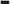 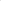 готового к созданию крепкой семьи и рождению детей.Программа служит основой для разработки рабочей программы воспитания в организациях, осуществляющих образовательную деятельность по образовательным программам среднего профессионального образования.Рабочая программа воспитания образовательной организации, реализующей программы СПО, (далее рабочая программа) является обязательной частью образовательной программы образовательной организации, реализующей программы СПО, и предназначена для планирования и организации системной воспитательной деятельности. Рабочая программа разрабатывается и утверждается с участием коллегиальных органов управления организацией (в том числе педагогического совета, совета обучающихся, совета родителей); реализуется в единстве аудиторной, внеаудиторной и практической (учебные и производственные практики) деятельности, осуществляемой совместно с другими участниками образовательных отношений, социальными партнёрами. Рабочая программа сохраняет преемственность по отношению к достижению воспитательных целей общего (среднего) образования.Программа разработана с учётом Конституции Российской Федерации (принята всенародным голосованием 12.12.1993 с изменениями, одобренными в ходе общероссийского образования 01.07.2020); Федерального закона от 29.12.2012 № 273-ФЗ «Об образовании в Российской Федерации», Стратегии развития воспитания в Российской Федерации на период до 2025 года (утверждена распоряжением Правительства Российской Федерации от 29.05.2015 № 996-р) и Плана мероприятий по её реализации в 2021 — 2025 годах (утвержден распоряжением Правительства Российской Федерации от 12.11.2020 № 2945-р), Стратегии национальной безопасности Российской Федерации (утверждена Указом Президента Российской Федерации от 02.07.2021 № 400), Основ государственной политики по сохранению и укреплению традиционных российских духовно-нравственных ценностей (утверждены Указом Президента Российской Федерации от 09.11.2022 № 809), Порядка организации и осуществления образовательной деятельности по образовательным программам СПО, утвержденного приказом Минпросвещения России от 24.08.2022 № 762, федеральных государственных образовательных стандартов среднего профессионального образования.Программа включает три раздела: целевой, содержательный и организационный. Структурным элементом программы является примерный календарный план воспитательной работы.Структура Программы является инвариантной, т. е. при разработке рабочей программы она сохраняется в неизменном виде.Содержание рабочей программы включает инвариантный компонент, представленный в Программе, и вариативный компонент, определяемый разработчиками самостоятельно.Содержание Программы представляет собой основу для разработки соответствующих разделов рабочей программы. При этом содержание подразделов 1.1. «Цель и задачи воспитания обучающихся», 1.2. «Направления воспитания» и пункта 1.3.1 подраздела 1.3 «Инвариантные целевые ориентиры» является инвариантным, т. е. сохраняется в неизменном виде, т. к. данное содержание определяется ключевыми нормативными документами и едино для всех образовательных организаций.Содержание остальных подразделов рабочей программы является вариативным и формируется исходя из условий функционирования конкретной образовательной организации с опорой на содержание соответствующих подразделов Программы.Содержание Программы является основой разработки рабочей программы вне зависимости от реализуемых в ней образовательных программ по профессиям/специальностям. Специфика воспитательной деятельности по конкретной профессии/специальности, определяемая ФГОС СПС), отражается в приложениях к рабочей программе и оформляется в соответствии с рекомендациями (Приложение 1). Количество приложений к рабочей программе определяется количеством реализуемых образовательных программ по профессиям/специальностям в конкретной образовательной организации.Пояснительная записка не является частью Программы.Курсивным шрифтом в тексте Программы выделены пояснения для разработчиков рабочей программы, в каждом подразделе представлены пустые поля для заполнения вариативным дополнительным содержанием.РАЗДЕЛ 1. ЦЕЛЕВОЙВоспитательная деятельность в образовательной организации, реализующей программы СПО, является неотъемлемой частью образовательного процесса, планируется и осуществляется в соответствии с приоритетами государственной политики в сфере воспитания.Участниками образовательных отношений в части воспитании являются педагогические работники профессиональной образовательной организации, обучающиеся, родители (законные представители) несовершеннолетних обучающихся (здесь и далее указывается наименование конкретной образовательной организации, реализующей программы СПО). Родители (законные представители) несовершеннолетних обучающихся имеют преимущественное право на воспитание своих детей.Содержание подразделов 1,1. «Цель и задачи воспитания обучающихся», 1.2, «Направления воспитания» и пункта 1.3.1 подраздела 1.3 «Инвариантные целевые ориентиры» являлся инвариантным. Содержание пункта 1.3.2. «Вариативные целевые ориентиры» является вариативным, его разработка осуществляется в образовательной организации, реализующей программы СПО, самостоятельно в соответствии с особенностями реализуемого учебно-воспитательного процесса.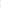 1.1 Цель и задачи воспитания обучающихсяСодержание подразделов 1,1. — инвариантное.Инвариантные компоненты Программы, примерного календарного плана воспитательной работы ориентированы на реализацию запросов общества и государства, определяются с учетом государственной политики в области воспитания; обеспечивают единство содержания воспитательной деятельности, отражают общие для любой образовательной организации, реализующей программы СПО, цель и задачи воспитательной деятельности, положения ФГОС СПО в контексте формирования общих компетенций у обучающихся.Вариативные компоненты обеспечивают реализацию и развитие внутреннего потенциала образовательной организации, реализующей программы СПО.В соответствии с нормативными правовыми актами Российской Федерации в сфере образования цель воспитания обучающихся — развитие личности, создание условий для самоопределения и социализации на основе социокультурных, духовно-нравственных ценностей и принятых в российском обществе правил и норм поведения в интересах человека, семьи, общества и государства, формирование у обучающихся чувства патриотизма, гражданственности, уважения к памяти защитников Отечества и подвигам Героев Отечества, закону и правопорядку, человеку труда и старшему поколению, взаимного уважения, бережного отношения к культурному наследию и традициям многонационального народа Российской Федерации, природе и окружающей среде.Задачи воспитания:усвоение обучающимися знаний о нормах, духовно-нравственных ценностях, которые выработало российское общество (социально значимых знаний);формирование и развитие осознанного позитивного отношения к ценностям, нормам и правилам поведения, принятым в российском обществе (их освоение, принятие), современного научного мировоззрения, мотивации к труду, непрерывному личностному и профессиональному росту;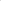 приобретение социокультурного опыта поведения, общения, межличностных и социальных отношений, в том числе в профессионально ориентированной деятельности;подготовка к самостоятельной профессиональной деятельности с учетом получаемой квалификации (социально-значимый опыт) во благо своей семьи, народа, Родины и государства;подготовка к созданию семьи и рождению детей.1.2. Направления воспитанияСодержание подраздела 1.2. — инвариантное.Рабочая программа воспитания реализуется в единстве учебной и воспитательной деятельности с учётом направлений воспитания:гражданское воспитание — формирование российской идентичности, чувства принадлежности к своей Родине, ее историческому и культурному наследию, многонациональному народу России, уважения к правам и свободам гражданина России; формирование активной гражданской позиции, правовых знаний и правовой культуры;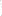 патриотическое воспитание — формирование чувства глубокой привязанности к своей малой родине, родному краю, России, своему народу и многонациональному народу России, его традициям; чувства гордости за достижения России и ее культуру, желания защищать интересы своей Родины и своего народа;духовно-нравственное воспитание — формирование устойчивых ценностно-смысловых установок обучающихся по отношению к духовно-нравственным ценностям российского общества, к культуре народов России, готовности к сохранению, преумножению и трансляции культурных традиций и ценностей многонационального российского государства;эстетическое воспитание — формирование эстетической культуры, эстетического отношения к миру, приобщение к лучшим образцам отечественного и мирового искусства;физическое воспитание, формирование культуры здорового образа жизни и эмоционального благополучия — формирование осознанного отношения к здоровому и безопасному образу жизни, потребности физического самосовершенствования, неприятия вредных привычек;профессионально-трудовое воспитание — формирование позитивного и добросовестного отношения к труду, культуры труда и трудовых отношений, трудолюбия, профессионально значимых качеств личности, умений и навыков; мотивации к творчеству и инновационной деятельности; осознанного отношения к непрерывному образованию как условию успешной профессиональной деятельности, к профессиональной деятельности как средству реализации собственных жизненных планов;экологическое воспитание — формирование потребности экологически целесообразного поведения в природе, понимания влияния социально-экономических процессов на состояние окружающей среды, важности рационального природопользования; приобретение опыта эколого-направленной деятельности;ценности научного познания — воспитание стремления к познанию себя и других людей, природы и общества, к получению знаний, качественного образования с учётом личностных интересов и общественных потребностей.1.3. Целевые ориентиры воспитания1.3.1. Инвариантные целевые ориентирыСодержание пункта 1.3.1 — инвариантное.Согласно «Основам государственной политики по сохранению и укреплению духовно-нравственных ценностей» (утв. Указом Президента Российской Федерации от 09.11.2022 г. № 809) ключевым инструментом государственной политики в области образования, необходимым для формирования гармонично развитой личности, является воспитание в духе уважения к традиционным ценностям, таким как патриотизм, гражданственность, служение Отечеству и ответственность за его судьбу, высокие нравственные идеалы, крепкая семья, созидательный труд, приоритет духовного над материальным, гуманизм, милосердие, справедливость, коллективизм, взаимопомощь и взаимоуважение, историческая память и преемственность поколений, единство народов России.В соответствии с Федеральным законом от 29.12.2012 г. № 273-ФЗ «Об образовании в Российской Федерации» (в ред. Федерального закона от 31.07.2020 г. № 304-ФЗ) воспитательная деятельность должна быть направлена на «.. . формирование у обучающихся чувства патриотизма, гражданственности, уважения к памяти защитников Отечества и подвигам Героев Отечества, закону и правопорядку, человеку труда и старшему поколению, взаимного уважения, бережного отношения к культурному наследию и традициям многонационального народа Российской Федерации, природе и окружающей среде».Эти законодательно закрепленные требования в части формирования у обучающихся системы нравственных ценностей отражены в инвариантных планируемых результатах воспитательной деятельности (инвариантные целевые ориентиры воспитания).Инвариантные целевые ориентиры воспитания соотносятся с общими компетенциями (далее —- ОК), формирование которых является результатом освоения программ подготовки специалистов среднего звена в соответствии с требованиями ФГОС СПО):выбирать способы решения задач профессиональной деятельности, применительно к различным контекстам (ОК 01);использовать современные средства поиска, анализа и интерпретации информации и информационные технологии для выполнения задач профессиональной деятельности (ОК 02);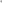 планировать и реализовывать собственное профессиональное и личностное развитие предпринимательскую деятельность в профессиональной сфере, использовать знания по правовой и финансовой грамотности в различных жизненных ситуациях (ОК 03);эффективно взаимодействовать и работать в коллективе и команде (ОК 04);осуществлять устную и письменную коммуникацию на государственном языке Российской Федерации с учетом особенностей социального и культурного контекста (ОК 05);проявлять гражданско-патриотическую позицию, демонстрировать осознанное поведение на основе традиционных общечеловеческих ценностей, в том числе с учетом гармонизации межнациональных и межрелигиозных отношений, применять стандарты антикоррупционного поведения (ОК 06);содействовать сохранению окружающей среды, ресурсосбережению, применять знания об изменении климата, принципы бережливого производства, эффективно действовать в чрезвычайных ситуациях (ОК 07);использовать средства физической культуры для сохранения и укрепления здоровья в процессе профессиональной деятельности и поддержания необходимого уровня физической подготовленности (ОК 08);пользоваться профессиональной документацией на государственном и иностранном языке (ОК 09).Инвариантные целевые ориентиры воспитания выпускников образовательной организации, реализующей программы СПО1.3.2. Вариативные целевые ориентирыСодержание пункта 1.3.2 — вариативное.Вариативные целевые ориентиры воспитания формулируются разработчиками рабочей программы самостоятельно с учётом этнокультурных и региональных особенностей, состава и направленности реализуемых образовательных программ СПС), особенностей конкретной образовательной организации, условий образовательной Деятельности с учётом организационно-правовой формы, учредителя, режима работы. Вариативные целевые ориентиры не должны противоречить инвариантным целевым ориентирам.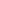 Вариативные целевые ориентиры воспитанияРАЗДЕЛ 2. СОДЕРЖАТЕЛЬНЫЙСтруктура раздела является инвариантной. Содержание раздела является вариативным, его разработка осуществляется в образовательной организации, реализующей программы СПО, самостоятельно в соответствии с особенностями реализуемого учебно-воспитательного процесса.2.1 Уклад образовательной организации, реализующей программы СПОСодержание подраздела 2.1. — вариативное.В данном разделе раскрываются основные особенности уклада образовательной организации, реализующей программы СПО).Уклад задаёт порядок жизни образовательной организации и аккумулирует ключевые характеристики, определяющие особенности воспитательного процесса. Уклад удерживает ценности, принципы, культуру взаимоотношений, традиции воспитания, в основе которых лежат российские базовые ценности, определяет условия и средства воспитания, отражающие самобытный облик образовательной организации и её репутацию в образовательном пространстве и социуме.Ниже приведён примерный перечень основных и дополнительных характеристик, значимых для описания уклада образовательной организации, реализующей программы СПО), которые целесообразно учитывать в описании (выбираются и конкретизируются позиции, имеющиеся или запланированные):Основные характеристики:«миссия» образовательной организации (стратегическая цель, перспективы развития); наиболее значимые традиционные мероприятия, события, составляющие основу воспитательной системы;традиции и ритуалы, символика, особые правила этикета, отражающие специфику образовательной организации;наличие социальных партнёров образовательной организации, их роль в воспитательной системе;значимые для воспитания проекты и программы, в которых образовательная организация участвует или планирует участвовать (международные, федеральные, региональные, муниципальные, сетевые и др.); наличие в учебных планах по специальностям дисциплин, междисциплинарных курсов и профессиональных модулей вариативной части воспитательной направленности (гражданской, духовно-нравственной, социокультурной, профессионально-трудовой, экологической и т. д.), элективных курсов, самостоятельно разработанных и реализуемых педагогами образовательной организации. Дополнительные характеристики:особенности местоположения и социокультурного окружения образовательной организации, включённость в историко-культурный контекст территории;контингент обучающихся, социальный портрет семей (социально-культурные, этнокультурные и иные особенности), наличие и состав обучающихся с ОВЗ, находящихся в трудной жизненной ситуации, наличие особых образовательных потребностей у обучающихся, их семей;организационно-правовая форма образовательной организации, реализующей программы СПО, направленность реализуемых ФГОС СПО по специальностям.Дополнительное содержание, определяемое профессиональной образовательной организацией самостоятельно: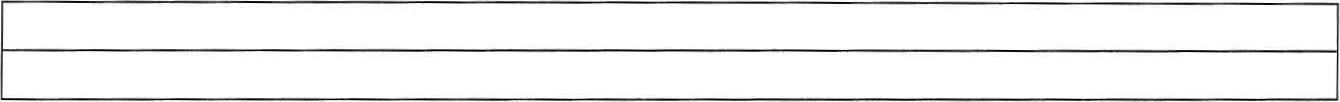 2.2. Воспитательные модули: виды, формы, содержание воспитательной деятельности.Содержание подраздела 2.2 — вариативное.Воспитательный модуль — это структурный элемент, включающий виды, формы и содержание воспитательной работы в рамках заданных направлений воспитания.Основными модулями являются «Образовательная Деятельность», «Кураторство», «Наставничество», «Основные воспитательные мероприятия», «Организация предметно-пространственной среды», «Взаимодействие с родителями (законными представителями)», «Самоуправление», «Профилактика и безопасность», «Социальное партнёрство и участие работодателей», «Профессиональное развитие, адаптация и трудоустройство».Дополнительные модули могут содержать описание форм воспитательной деятельности, реализация которых отражает своеобразие воспитательного процесса в конкретной образовательной организации, реализующей программы СПО), (студенческие общественные объединения, студенческие медиа, музей, добровольческая деятельность, студенческие спортивные клубы, студенческий театр и др.).Содержание основных и дополнительных модулей определяется образовательной организацией, реализующей программы СПО), самостоятельно с ориентацией на содержание Программы, представленное ниже.Последовательность модулей является примерной, в рабочей программе воспитания их можно расположить в последовательности, соответствующей значимости для воспитательной деятельности образовательной организации, реализующей программы СПО, по результатам самооценки.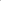 Основные модули.Модуль «Образовательная деятельность»Реализация воспитательного потенциала образовательной деятельности предусматривает (выбираются и конкретизируются позиции, имеющиеся или запланированные)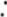 — использование воспитательных возможностей содержания учебных дисциплин и профессиональных модулей для формирования у обучающихся позитивного отношения к российским традиционным духовно-нравственным и социокультурным ценностям, подбор соответствующего тематического содержания, текстов для чтения, задач для решения, проблемных ситуаций для обсуждений и т. п., отвечающих содержанию и задачам воспитания;— привлечение внимания обучающихся к ценностному аспекту изучаемых на аудиторных занятиях объектов, явлений, событий и т. д., инициирование обсуждений, высказываний обучающимися своего мнения, выработки личностного отношения к изучаемым событиям, явлениям;— использование учебных материалов (образовательного контента, художественных фильмов, литературных произведений и проч.), способствующих повышению статуса и престижа рабочих профессий, прославляющих трудовые достижения, повествующих о семейных трудовых династиях;— инициирование и поддержка исследовательской деятельности при изучении учебных дисциплин и профессиональных модулей в форме индивидуальных и групповых проектов, исследовательских работ воспитательной направленности;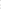 — реализация курсов, дополнительных факультативных занятий исторического просвещения, патриотической, гражданской, экологической, научно-познавательной, краеведческой, историко-культурной, туристско-краеведческой, спортивно-оздоровительной, художественно-эстетической, духовно-нравственной направленности, а также курсов, направленных на формирование готовности обучающихся к вступлению в брак и осознанному родительству;— организация и проведение экскурсий (в музеи, картинные галереи, технопарки, на предприятия и др.), экспедиций, походов.Дополнительное содержание, определяемое образовательной организацией, реализующей программы СПО, самостоятельно: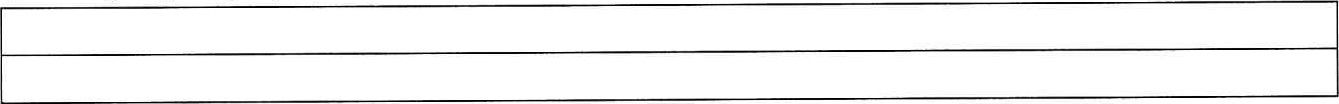 Модуль «Кураторство»Реализация воспитательного потенциала кураторства как особого вида педагогической деятельности, направленной в первую очередь на решение задач воспитания и социализации обучающихся, предусматривает (выбираются и конкретизируются позиции, имеющиеся или запланированные):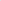 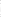 — организацию социально-значимых совместных проектов, отвечающих потребностям обучающихся, дающих возможности для их самореализации, установления и укрепления доверительных отношений внутри учебной группы и между группой и куратором;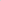 — сплочение коллектива группы через игры и тренинги на командообразование, походы, экскурсии, празднования дней рождения, тематические вечера и т. п.;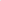 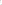 — организацию и проведение регулярных родительских собраний, информирование родителей об академических успехах и проблемах обучающихся, их положении в студенческой группе, о жизни группы в целом; помощь родителям и иным членам семьи во взаимодействии с педагогическим коллективом и администрацией;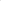 — работа со студентами, вступившими в ранние семейные отношения, проведение консультаций по вопросам этики и психологии семейной жизни, семейного права;— планирование, подготовку и проведение праздников, фестивалей, конкурсов, соревнований и т. д. с обучающимися.Дополнительное содержание, определяемое образовательной организацией, реализующей программы СПО, самостоятельно: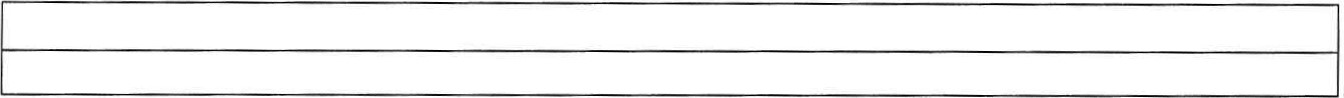 Модуль «Наставничество»Реализация воспитательного потенциала наставничества как универсальной технологии передачи опыта и знаний предусматривает (выбираются и конкретизируются позиции, имеющиеся или запланированные):разработку программы наставничества;содействие осознанному выбору оптимальной образовательной траектории, в том числе для обучающихся с особыми потребностями (детей с ОВЗ, одаренных, обучающихся, находящихся в трудной жизненной ситуации);оказание психологической и профессиональной поддержки наставляемому в реализации им индивидуального маршрута и в жизненном самоопределении;определение инструментов оценки эффективности мероприятий по адаптации и стажировке наставляемого;привлечение к наставнической деятельности признанных авторитетных специалистов, имеющих большой профессиональный и жизненный опыт (сотрудников предприятий и организаций-партнеров).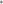 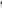 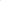 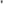 Дополнительное содержание, определяемое образовательной организацией, реализующей программы СПО, самостоятельно: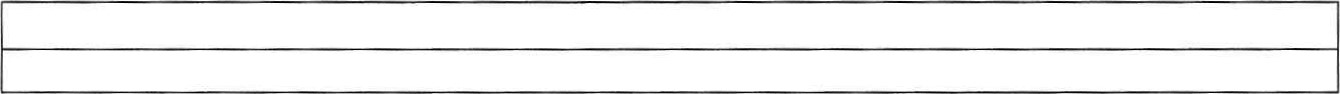 Модуль «Основные воспитательные мероприятия»Реализация воспитательного потенциала основных воспитательных мероприятий предусматривает (выбираются конкретные позиции, имеющиеся или запланированные):— проведение общих для всей образовательной организации праздников, ежегодных творческих (театрализованных, музыкальных, литературных и т. п.) мероприятий, связанных с общероссийскими, региональными, местными праздниками, памятными датами;— проведение торжественных мероприятий, связанных с завершением образования, переходом на следующий курс, а также совместных мероприятий с организациями партнерами, направленных на знакомство и приобщение к корпоративной культуре предприятия, организации;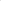 —  разработку и реализацию обучающимися социальных, социально-профессиональных проектов, в том числе с участием социальных партнёров образовательной организации;— организацию тематических мероприятий, нацеленных на формирование уважительного отношения к противоположному полу, понимания любви как основы таких отношений и готовности к вступлению в брак (День матери, День семьи, любви и верности и т. д.)Дополнительное содержание, определяемое образовательной организацией, реализующей программы СПО, самостоятельно: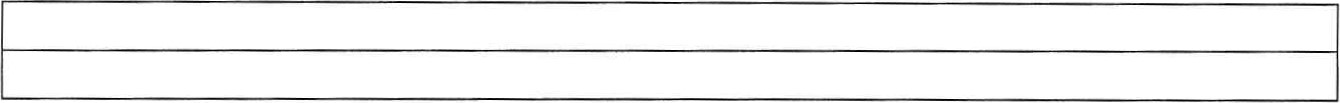 Модуль «Организация предметно-пространственной среды»Реализация воспитательного потенциала предметно-пространственной среды предусматривает совместную деятельность педагогов, обучающихся, других участников образовательных отношений по её созданию, поддержанию, использованию в воспитании (выбираются и конкретизируются позиции, имеющиеся или запланированные):— организация в доступных для обучающихся и посетителей местах музейно-выставочного пространства, содержащего экспозиции об истории и развитии образовательной организации с использованием исторических символов государства, региона, местности в разные периоды, о значимых исторических, культурных, природных, производственных объектах России, региона, местности;— размещение карт России, регионов, муниципальных образований (современных и исторических, точных и стилизованных, географических, природных, культурологических, художественно оформленных, в том числе материалами, подготовленными обучающимися) с изображениями значимых культурных объектов своей местности, региона, России; портретов выдающихся государственных деятелей России, деятелей культуры, науки, производства, искусства, военных деятелей, героев и защитников Отечества; — размещение, обновление художественных изображений (символических, живописных, фотографических, интерактивных) объектов природного и культурного наследия региона, местности, предметов традиционной культуры и быта;— организацию и поддержание в образовательной организации звукового пространства	позитивной духовно-нравственной, гражданско-патриотической воспитательной направленности (звонки-мелодии, музыка, информационные сообщения), исполнение гимна Российской Федерации (в начале учебной недели);— оформление и обновление «мест новостей», стендов в помещениях общего пользования (холл первого этажа, рекреации и др.), содержащих в доступной, привлекательной форме новостную информацию позитивного профессионального, гражданско-патриотического, духовно-нравственного содержания;— размещение материалов, отражающих ценность труда как важнейшей нравственной категории, представляющих трудовые достижения в профессиональной области, прославляющих героев и ветеранов труда, выдающихся деятелей производственной сферы, имеющей отношение к образовательной организации, предметов-символов профессиональной сферы;—  размещение информационных справочных материалов о предприятиях профессиональной сферы, имеющих отношение к профилю образовательной организации;— размещение, поддержание, обновление на территории образовательной организации выставочных объектов, ассоциирующихся с профессиональными направлениями обучения;— создание и обновление книжных выставок профессиональной литературы, пространства свободного книгообмена; — оборудование, оформление, поддержание и использование спортивных и игровых пространств, площадок, зон активного и спокойного отдыха;— совместная с обучающимися разработка, создание и популяризация символики образовательной организации (флаг, гимн, эмблема, логотип и т. п.), используемой как повседневно, так и в торжественных ситуациях;— разработка и обновление материалов (стендов, плакатов, инсталляций и др.), акцентирующих внимание обучающихся на важных для воспитания правилах, традициях, укладе образовательной организации, актуальных вопросах профилактики и безопасности.Предметно-пространственная среда строится как максимально доступная для обучающихся с особыми образовательными потребностями.Дополнительное содержание, определяемое образовательной организацией, реализующей программы СПО, самостоятельно: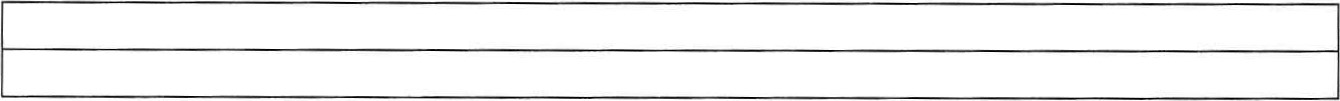 Модуль «Взаимодействие с родителями (законными представителями)»Реализация воспитательного потенциала взаимодействия с родителями (законными представителями) обучающихся предусматривает (выбираются и конкретизируются позиции, имеющиеся или запланированные):организацию взаимодействия между родителями обучающихся и преподавателями, администрацией в области воспитания и профессиональной реализации студентов;  проведение родительских собраний по вопросам воспитания, взаимоотношений обучающихся и педагогов, условий обучения и воспитания;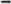 привлечение родителей к подготовке и проведению мероприятий воспитательной направленности.Дополнительное содержание, определяемое образовательной организацией, реализующей программы СПО), самостоятельно: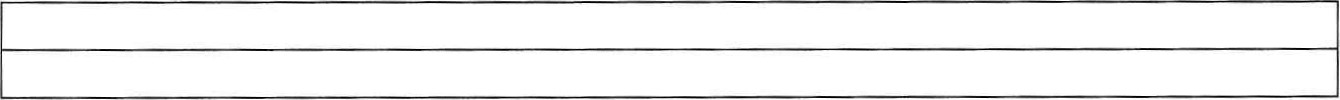 Модуль «Самоуправление»Реализация воспитательного потенциала самоуправления обучающихся в образовательной организации, реализующей программы СПО), предусматривает (выбираются и конкретизируются позиции, имеющиеся или запланированные):организацию и деятельность в образовательной организации органов самоуправления обучающихся (совет обучающихся или др.); 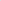 представление органами самоуправления интересов обучающихся в процессе управления образовательной организацией, защита законных интересов, прав обучающихся;участие представителей органов самоуправления обучающихся в разработке, обсуждении и реализации рабочей программы воспитания, в анализе воспитательной деятельности;привлечение к деятельности студенческого самоуправления выпускников, работающих по специальности, добившихся успехов в профессиональной деятельности и личной жизни.Дополнительное содержание, определяемое образовательной организацией, реализующей программы СПО, самостоятельно: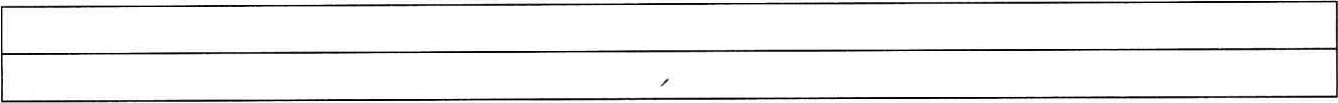 Модуль «Профилактика и безопасность»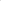 Реализация воспитательного потенциала профилактической деятельности в целях формирования и поддержки безопасной и комфортной среды предусматривает (выбираются конкретные позиции, имеющиеся или запланированные):— организацию деятельности педагогического коллектива по созданию в образовательной организации безопасной среды как условия успешной воспитательной деятельности;— вовлечение обучающихся в проекты, программы профилактической направленности, реализуемые в образовательной организации и в социокультурном окружении (антинаркотические, антиалкогольные, против курения, вовлечения в деструктивные детские и молодёжные объединения, культы, субкультуры, группы в социальных сетях; по безопасности в цифровой среде, на транспорте, на воде, безопасности дорожного движения, противопожарной безопасности, антитеррористической и антиэкстремистской безопасности, гражданской обороне и т. д.);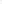 — сбор информации и регулярный мониторинг семей обучающихся, находящихся в сложной жизненной ситуации, профилактическая работа с неблагополучными семьями; организация психолого-педагогической поддержки обучающихся групп риска;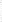 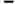 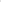 — организацию работы по развитию у обучающихся навыков саморефлексии, самоконтроля, устойчивости к негативному воздействию, групповому давлению;— поддержку инициатив обучающихся, педагогов в сфере укрепления безопасности жизнедеятельности.Дополнительное содержание, определяемое образовательной организацией, реализующей программы СПО, самостоятельно:Модуль «Социальное партнёрство и участие работодателей»Реализация воспитательного потенциала социального партнёрства образовательной организацией, реализующей программы СПО, в том числе во взаимодействии с предприятиями рынка труда, предусматривает (выбираются и конкретизируются позиции, имеющиеся или запланированные):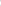 участие представителей организаций-партнёров, предприятий (организаций) и работодателей, в том числе в соответствии с договорами о сотрудничестве, в проведении отдельных производственных практик и мероприятий в рамках рабочей программы воспитания и календарного плана воспитательной работы (дни открытых дверей, ярмарки вакансий, государственные, региональные праздники, торжественные мероприятия и т. п.);участие представителей организаций-партнёров в проведении мастер-классов, аудиторных и внеаудиторных занятий, мероприятий профессиональной направленности;проведение на базе организаций-партнёров отдельных аудиторных и внеаудиторных занятий, презентаций, лекций, акций воспитательной направленности;проведение открытых дискуссионных площадок (студенческих, педагогических, родительских, совместных), куда приглашаются представители организаций-партнёров, на которых обсуждаются актуальные проблемы, касающиеся профессиональной сферы и рынка труда, жизни образовательной организации, реализующей программы СПО, муниципального образования, региона, страны;реализация социальных проектов, разрабатываемых и реализуемых обучающимися и педагогами совместно с организациями-партнёрами (профессионально-трудовой, благотворительной, экологической, патриотической, духовно-нравственной и т. д. направленности), ориентированных на воспитание обучающихся, преобразование окружающего социума, позитивное воздействие на социальное окружение.Дополнительное содержание, определяемое образовательной организацией, реализующей программы СПО, самостоятельно: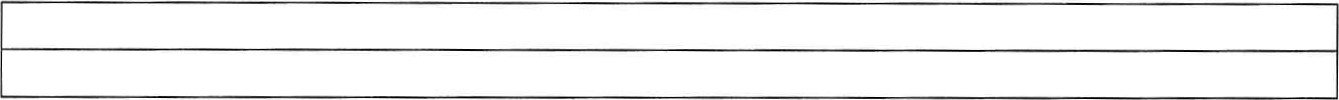 Модуль «Профессиональное развитие, адаптация и трудоустройство»Реализация воспитательного потенциала работы по профессиональному развитию, адаптации и трудоустройству в образовательной организации, реализующей программы СПС), предусматривает (выбираются конкретные позиции, имеющиеся или запланированные):участие в конкурсах, фестивалях, олимпиадах профессионального мастерства (в т. ч. международных), работе над профессиональными проектами различного уровня (регионального, всероссийского, международного) и др.;циклы мероприятий, направленных на подготовку обучающихся к осознанному планированию своей карьеры, профессионального будущего (посещения центра содействия профессиональному трудоустройству выпускников, профессиональных выставок, ярмарок вакансий, дней открытых дверей на предприятиях, в организациях высшего образования и др.);экскурсии (на предприятия, в организации), дающие углублённые представления о выбранной специальности и условиях работы;организацию мероприятий, посвященных истории организаций/предприятий партнёров; встреч с представителями коллективов, с сотрудниками-стажистами, представителями трудовых династий, авторитетными специалистами, героями и ветеранами труда, представителями профессиональных династий;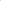 использование обучающимися интернет-ресурсов, способствующих более глубокому изучению отраслевых технологий, способов и приёмов профессиональной деятельности, профессионального инструментария, актуального состояния профессиональной области, онлайн курсов по интересующим темам и направлениям профессионального образования;консультирование обучающихся по вопросам построения ими профессиональной карьеры и планов на будущую жизнь с учётом индивидуальных особенностей, интересов, потребностей; проведение тренингов, нацеленных на формирование рефлексивной культуры, совершенствование умений в области анализа и оценки результатов деятельности.Дополнительное содержание, определяемое образовательной организацией, реализующей программы СПО, самостоятельно: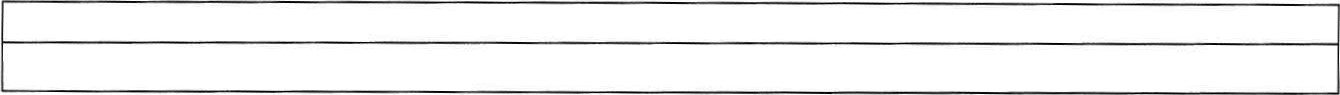 Дополнительные модули(определяемые образовательной организацией, реализующей программы СПО, самостоятельно)РАЗДЕЛ З. ОРГАНИЗАЦИОННЫЙСтруктура раздела является инвариантной. Содержание подразделов данного раздела является вариативным. Разработка подразделов осуществляется в образовательной организации, реализующей программы СПО), самостоятельно в соответствии с особенностями реализуемого учебно-воспитательного процесса.3.1 Кадровое обеспечениеСодержание подраздела З. — вариативное.В данном подразделе представляются решения на уровне образовательной организации, реализующей программы СПО, по разделению функционала, связанного с планированием, организацией, обеспечением, реализацией воспитательной Деятельности; по вопросам повышения квалификации педагогических работников в сфере воспитания, психолого-педагогического сопровождения обучающихся, в том числе с ОВЗ и других категорий; по привлечению специалистов других организаций, социальных партнёров (образовательных, социальных, правоохранительных и др. организаций).Кадровое обеспечение воспитательной деятельности осуществляется следующим образом:Содержание, определяемое образовательной организации, реализующей программы СПО, самостоятельно: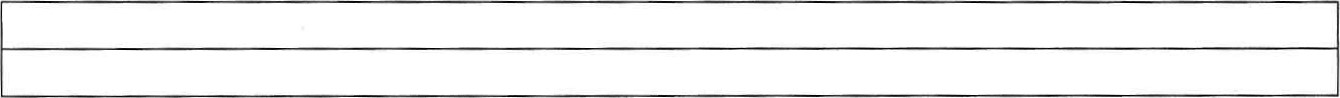 3.2 Нормативно-методическое обеспечениеСодержание подраздела 3.2 — вариативное.В данном подразделе представляются решения на уровне образовательной организации, реализующей программы СПО), по утверждению и внесению изменений в локальные нормативные акты, касающиеся рабочей программы воспитания организации; принятию, внесению изменений в методическое обеспечение воспитательной деятельности, должностные инструкции педагогических работников по вопросам воспитательной деятельности; ведению договорных отношений, сетевой форме организации образовательного процесса, сотрудничеству с социальными партнёрами.Нормативно-методическое обеспечение воспитательной деятельности осуществляется следующим образом:Содержание, определяемое образовательной организации, реализующей программы СПО, самостоятельно: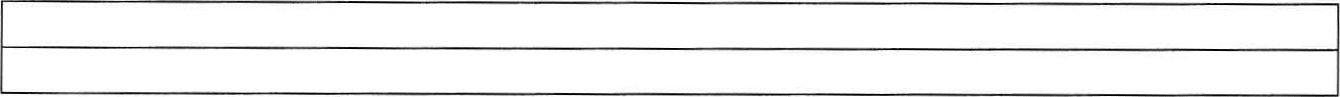 3.3 Требования к условиям работы с обучающимися с особыми образовательными потребностямиСодержание подраздела 3.3. - вариативное.Данный подраздел наполняется конкретным содержанием с учётом ситуации в образовательной организации, реализующей программы СПО, в отношении обучающихся с особыми образовательными потребностями. Требования к организации среды для обучающихся с ОВЗ отражаются в примерных адаптированных образовательных программах СПО для обучающихся каждой нозологической группы.В воспитательной работе с категориями обучающихся, имеющих особые образовательные потребности, обучающиеся с инвалидностью, с ОВЗ, из социально уязвимых групп (воспитанники детских домов, обучающиеся из семей мигрантов, билингвы и др.), одарённые, с отклоняющимся поведением — создаются особые условия:Содержание, определяемое образовательной организацией, реализующей программы СПО, самостоятельно: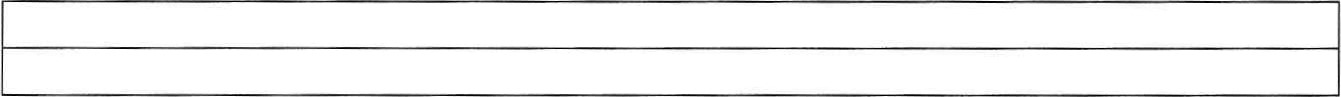 3.4 Система поощрения профессиональной успешности и проявлений активной жизненной позиции обучающихсяСодержание подраздела 3.4 — вариативное.В данном подразделе представляются решения на уровне образовательной организации, реализующей программы СПО, по механизмам поощрения профессиональной успешности и проявлений активной жизненной позиции обучающихся. Основанием для поощрения профессиональной успешности и проявлений активной жизненной позиции обучающихся могут быть рейтинги, портфолио и пр. Формы поощрения: объявление благодарности, награждение грамотой, памятным подарком, материальное стимулирование и пр.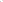 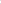 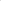 Образовательная организация, реализующая программы СПО, самостоятельно определяет основания и формы поощрения. Использование рейтингов, их форма, публичность и др., привлечение благотворителей (в том числе из родительского сообщества, социальных партнёров), их статус, акции, деятельность должны соответствовать укладу образовательной организации, реализующей программы СПО, цели, задачам, традициям воспитания, согласовываться с представителями педагогического и родительского сообщества, органом студенческого самоуправления.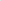 Поощрение профессиональной успешности и проявлений активной жизненной позиции обучающихся осуществляется следующим образом: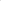 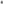 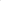 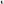 Содержание, определяемое образовательной организации, реализующей программы СПО, самостоятельно: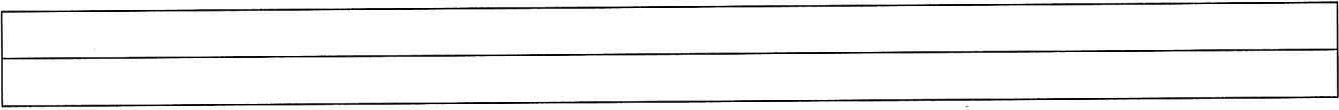 3.5 Анализ воспитательного процессаСодержание подраздела 3.5 — вариативное.Основные направления анализа воспитательного процесса (предложенные направления являются примерными, их можно уточнять, корректировать, исходя из особенностей уклада, воспитывающей среды, традиций воспитания, ресурсов образовательной организации, реализующей программы СПО, контингента обучающихся и др.):1. Анализ условий воспитательной деятельности проводится по следующим позициям:- описание кадрового обеспечения воспитательной деятельности (наличие специалистов, прохождение курсов повышения квалификации);- наличие студенческих объединений, кружков и секций, которые могут посещать обучающиеся;- взаимодействие с социальными партнёрами по организации воспитательной деятельности (базами практик, учреждениями культуры, образовательными организациями и др.);- оформление предметно-пространственной среды образовательной организации.2. Анализ состояния воспитательной деятельности проводится по следующим позициям:проводимые в образовательной организации мероприятия и реализованные проекты;  степень вовлечённости обучающихся в проекты и мероприятия на муниципальном, региональном и федеральном уровнях;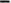 включённость обучающихся и преподавателей в деятельность различных объединений;участие обучающихся в конкурсах (в том числе в конкурсах профессионального мастерства);снижение негативных факторов в среде обучающихся (уменьшение числа обучающихся, состоящих на различных видах профилактического учета/контроля, снижение числа совершенных правонарушений; отсутствие суицидов среди обучающихся).Основными способами получения информации являются педагогическое наблюдение, анкетирование и беседы с обучающимися и их родителями (законными представителями), педагогическими работниками, представителями совета обучающихся по таким вопросам, как: какие проблемы, затруднения в профессиональном развитии обучающихся удалось решить за прошедший учебный год? какие проблемы, затруднения решить не удалось и почему? какие новые проблемы, трудности появились? над чем предстоит работать педагогическому коллективу? и пр..Анализ проводится заместителем директора по воспитательной работе, советником директора по воспитанию и другими специалистами в области воспитания.Итогом самоанализа является перечень выявленных проблем, над решением которых предстоит работать педагогическому коллективу.Итоги самоанализа оформляются в виде отчёта, составляемого заместителем директора по воспитательной работе (совместно с советником директора по воспитанию при его наличии) в конце учебного года, рассматриваются и утверждаются педагогическим советом или иным коллегиальным органом управления в образовательной организации, реализующей программы СПО.Содержание, определяемое образовательной организации, реализующей программы СПО самостоятельно: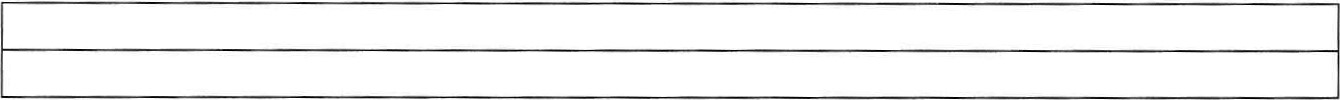 Приложение 1 Примерный календарный план воспитательной работыКалендарный план воспитательной работы (далее План) разрабатывается в свободной форме с указанием: содержания, форм и видов воспитательной деятельности (по модулям); участников; сроков (в том числе сроков подготовки); ответственных лиц. План обновляется ежегодно к началу очередного учебного года. При разработке Плана учитываются:Перечень рекомендуемых воспитательных событий Министерства просвещения Российской федерации (Примерный календарный план воспитательной работы на текущий учебный год), утвержденный Министерством просвещения Российской Федерации;Методические рекомендации исполнительных органов власти в сфере образования субъектов Российской Федерации, муниципальных образований;Индивидуальные планы преподавателей, кураторов (наставников), советника директора по воспитанию и взаимодействию с детскими общественными объединениями (при его наличии);Планы органов самоуправления, студенческого совета;Планы взаимодействия с социальными партнёрами согласно договорам, соглашениям с ними;Рабочие программы дисциплин, факультативов; Планы работы психологической службы или психолог“ социальных педагогов и другая документация, которая должна соответствовать содержанию плана.Планирование воспитательной деятельности в учебных группах может осуществляться по индивидуальным планам кураторов; по индивидуальным планам преподавателей с учётом рабочих программ по общеобразовательным и профессиональным дисциплинам, курсам, модулям.Приведена примерная структура плана. Возможно построение плана по календарным периодам — месяцам, семестрам, или в иной форме.Приложение 2 ПРИМЕРНАЯ РАБОЧАЯ ПРОГРАММА ВОСПИТАНИЯ ПО ПРОФЕССИИ/СПЕЦИАЛЬНОСТИ УГПС 21.00.00 ПРИКЛАДНАЯ ГЕОЛОГИЯ, ГОРНОЕ ДЕЛО, НЕФТЕГАЗОВОЕ ДЕЛО И ГЕОДЕЗИЯПримерная рабочая программа воспитания по специальности является приложением 2 к примерной рабочей программе воспитания образовательной организации, реализующей программы СПО. Примерная рабочая программа воспитания по специальности содержит вариативные компоненты целевого, содержательного, организационного разделов и примерный календарный план воспитательной работы, отражающие специфику воспитательной деятельности по конкретной специальности.РАЗДЕЛ 1. ЦЕЛЕВОЙ1.3. Целевые ориентиры воспитания  Вариативные целевые ориентиры результатов воспитания формируются разработчиками самостоятельно с учетом ФГОС СПО по специальности. 	Вариативные целевые ориентиры не должны противоречить инвариантным целевым ориентирам.РАЗДЕЛ 2. СОДЕРЖАТЕЛЬНЫЙ2.1 Воспитательные модули: виды, формы, содержание воспитательной деятельности по специальности*Модуль «Образовательная деятельность»  Модуль «Кураторство»Модуль «Наставничество»Модуль «Основные воспитательные мероприятия по специальности»Модуль «Организация предметно-пространственной среды» Модуль «Взаимодействие с родителями (законными представителями)» Модуль «Профилактика и безопасность»Модуль «Социальное партнёрство и участие работодателей»Модуль «Профессиональное развитие, адаптация и трудоустройство» РАЗДЕЛ 3. ОРГАНИЗАЦИОННЫЙ3.1 Кадровое обеспечение     Разделение функционала, связанного с планированием, организацией, обеспечением, реализацией воспитательной деятельности (привлечение профильных специалистов образовательной организации)	Привлечение специалистов других организаций, социальных партнеров (образовательных, социальных и др.) (при наличии) 3.2 Нормативно-методическое обеспечение	Утверждение и внесение изменений в должностные инструкции педагогических работников по вопросам воспитательной деятельности (при наличии)   Ведение договорных отношений, сетевая форма организации образовательного процесса, сотрудничество с социальными партнерами (при наличии)3.3 Система поощрения профессиональной успешности и проявлений активной жизненной позиции обучающихсяОснования для поощрения профессиональной успешности и проявлений активной жизненной позиции обучающихся по специальности – рейтинги, портфолио и пр. (при наличии)Формы поощрения: объявления благодарности, помещение на доску почета, награждение грамотой, памятным подарком, материальное стимулирование (при наличии)3.4 Анализ воспитательного процессаАнализ воспитательного процесса по специальности может осуществляться в рамках единого мониторинга в профессиональной образовательной организации. Примерный календарный план воспитательной работы поспециальностиКалендарный план воспитательной работы по специальности разрабатывается в свободной форме, с указанием содержания, форм и видов воспитательной деятельности (по модулям) с учетом особенностей конкретной специальности.В ходе планирования воспитательной деятельности рекомендуется учитывать воспитательный потенциал участия обучающихся в мероприятиях, проектах, конкурсах, акциях, проводимых на уровне Российской Федерации, в том числе, с учетом специальности:Россия – страна возможностей https://rsv.ru/; Российское общество «Знание» https://znanierussia.ru/;Российский Союз Молодежи https://www.ruy.ru/;Российское Содружество Колледжей https://rosdk.ru/;Ассоциация Волонтерских Центров https://авц.рф;Всероссийский студенческий союз https://rosstudent.ru/;Институт развития профессионального образования https://firpo.ru/«Большая перемена» https://bolshayaperemena.online/; «Лидеры России» https://лидерыроссии.рф/;«Мы Вместе» (волонтерство) https://onf.ru; Приложение 4к ПОП по специальности 21.02.18 Обогащение полезных ископаемых ПРИМЕРНЫЕ ОЦЕНОЧНЫЕ МАТЕРИАЛЫ ДЛЯ ГИАПО СПЕЦИАЛЬНОСТИ21.02.18 ОБОГАЩЕНИЕ ПОЛЕЗНЫХ ИСКОПАЕМЫХ2023 г.СОДЕРЖАНИЕПАСПОРТ ОЦЕНОЧНЫХ МАТЕРИАЛОВ ДЛЯ ГИАСТРУКТУРА ПРОЦЕДУР ДЕМОНСТРАЦИОННОГО ЭКЗАМЕНА 
И ПОРЯДОК ПРОВЕДЕНИЯПОРЯДОК ОРГАНИЗАЦИИ И ПРОВЕДЕНИЯ ЗАЩИТЫ ДИПЛОМНОГО ПРОЕКТА (РАБОТЫ)ПАСПОРТ ПРИМЕРНЫХ ОЦЕНОЧНЫХ МАТЕРИАЛОВ ДЛЯ ГИАОсобенности образовательной программыПримерные оценочные материалы разработаны для специальности 21.02.18 Обогащение полезных ископаемых.В рамках специальности СПО предусмотрено освоение квалификации: специалист по обогащению полезных ископаемых.Выпускник, освоивший образовательную программу, должен быть готов к выполнению видов деятельности, перечисленных в таблице №1.Таблица №1. Виды деятельности1.2. Требования к проверке результатов освоения образовательной программыРезультаты освоения основной профессиональной образовательной программы, демонстрируемые при проведении ГИА представлены в таблице №2.Для проведения демонстрационного экзамена (далее – ДЭ) применяется комплект оценочной документации (далее - КОД), разрабатываемый оператором согласно 
п. 21 Порядка проведения государственной итоговой аттестации по образовательным программам среднего профессионального образования (утв. Министерством просвещения Российской Федерации 8 ноября 2021 г. № 800) с указанием уровня проведения (базовый/профильный).Таблица № 2Перечень проверяемых требований к результатам освоения основной профессиональной образовательной программыДля выпускников из числа лиц с ограниченными возможностями здоровья
и выпускников из числа детей-инвалидов и инвалидов проводится ГИА с учетом особенностей психофизического развития, индивидуальных возможностей и состояния здоровья таких выпускников (далее - индивидуальные особенности).Общие и дополнительные требования, обеспечиваемые при проведении ГИА для выпускников из числа лиц с ограниченными возможностями здоровья, детей-инвалидов и инвалидов приводятся в комплекте оценочных материалов с учетом особенностей разработанного задания и используемых ресурсов. Длительность проведения государственной итоговой аттестации по основной профессиональной образовательной программе по специальности 21.02.18 Обогащение полезных ископаемых определяется ФГОС СПО. Часы учебного плана (календарного учебного графика), отводимые на ГИА, определяются применительно к нагрузке обучающегося. 
В структуре времени, отводимого ФГОС СПО по основной профессиональной образовательной программе по специальности 21.02.18 Обогащение полезных ископаемых на государственную итоговую аттестацию, образовательная организация самостоятельно определяет график проведения демонстрационного экзамена.3. ПОРЯДОК ОРГАНИЗАЦИИ И ПРОВЕДЕНИЯ ЗАЩИТЫ
ДИПЛОМНОГО ПРОЕКТА (РАБОТЫ)Программа организации проведения защиты дипломного проекта (работы) как часть программы ГИА должна включать:Общие положенияДипломный проект (работа) направлен на систематизацию и закрепление знаний выпускника по специальности, а также определение уровня готовности выпускника 
к самостоятельной профессиональной деятельности. Дипломный проект (работа) предполагает самостоятельную подготовку (написание) выпускником проекта (работы), демонстрирующего уровень знаний выпускника в рамках выбранной темы, а также сформированность его профессиональных умений и навыков.Дипломный проект (работа) выпускников, осваивающих образовательные программы в области искусств, может предполагать различные виды подготовки (в том числе исполнение сольной программы, исполнение концертной программы с участием в сольных и ансамблевых/ансамблевых и хоровых номерах, дирижирование и работа с хором, участие в спектакле или иное, в соответствии с требованиями, установленными ФГОС СПО).Тематика дипломных проектов (работ) определяется образовательной организацией. Выпускнику предоставляется право выбора темы дипломного проекта (работы), в том числе предложения своей темы с необходимым обоснованием целесообразности ее разработки для практического применения. Тема дипломного проекта (работы) должна соответствовать содержанию одного или нескольких профессиональных модулей, входящих 
в образовательную программу среднего профессионального образования.Для подготовки дипломного проекта (работы) выпускнику назначается руководитель и при необходимости консультанты, оказывающие выпускнику методическую поддержку.Закрепление за выпускниками тем дипломных проектов (работ), назначение руководителей и консультантов осуществляется распорядительным актом образовательной организации.Примерная тематика дипломных проектов (работы) по специальностиПроектирование технологии обогащения угольной шихты по заданным параметрам. Специальная часть: Применение отсадочных машин «Alljig».Проектирование технологии обогащения угольной шихты по заданным параметрам. Специальная часть: Обогащение углей флотацией во флотационной машине «Wemco».Проектирование технологии обогащения угольной шихты по заданным параметрам. Специальная часть: Применение грохота «Liwell» в условиях  ОФ «Северная».Проектирование технологии обогащения угольной шихты по заданным параметрам. Специальная часть: Опыт применения тяжелосредного гидроциклона KREBS в углеобогащенииПроектирование технологии обогащения угольной шихты по заданным параметрам. Специальная часть: Применение спирального сепаратора Mltotec MX7 в условиях ЦОФ «Берёзовская»Проектирование технологии обогащения угольной шихты по заданным параметрам. Специальная часть: Устройства, принцип действия сепаратора СКВП-20 и применение его в углеобогащении.Структура и содержание дипломного проекта (работы)Дипломный проект (работа) включает в себя расчетно-пояснительную записку и графическую часть не менее чем на 2 листах формата А1, выполненных в программе Компас и AutoCAD.В расчетно-пояснительной записке дается теоретическое и расчетное обоснование принятых в проекте решений и включает в себя:титульный лист;задание на ВКР;график выполнения ВКР;перечень замечаний нормоконтролера;содержание;введение;общую часть;специальную часть;организацию производства;экономику производства;охрану труда и промышленную безопасность;заключение;список используемых источников;приложения.Во введении необходимо обосновать актуальность и практическую значимость выбранной темы, сформулировать цель и задачи, объект и предмет дипломного проекта, круг рассматриваемых проблем. Объем введения должен быть в пределах 1-2 страниц.Дипломный проект (работа) включает главы (параграфы, разделы) в соответствии с логической структурой изложения. Название главы не должно дублировать название темы, а название параграфов - название глав. Формулировки должны быть лаконичными и отражать суть главы (параграфа).Завершающей частью дипломного проекты (работы) является заключение, которое содержит выводы и предложения с их кратким обоснованием в соответствии с поставленной целью и за дачами, раскрывает значимость полученных результатов. Заключение не должно составлять более пяти страниц текста.Заключение лежит в основе доклада студента на защите.Список использованных источников отражает перечень источников, которые использовались при написании дипломного проекты (работы) (не менее 20), составленный в следующем порядке:федеральные законы (в очередности от последнего года принятия к предыдущим);указы Президента Российской Федерации (в той же последовательности);постановления Правительства Российской Федерации (в той же очередности);иные нормативные правовые акты;иные официальные материалы (резолюции-рекомендации международных организаций и конференций, официальные доклады, официальные отчеты и др.);монографии, учебники, учебные пособия (в алфавитном порядке);иностранная литература;интернет-ресурсы.Приложения могут состоять из дополнительных справочных материалов, имеющих вспомогательное значение, например: копий документов, выдержек из отчетных материалов, статистических данных, схем, таблиц, диаграмм, программ, положений и т.п.Объем дипломного проекты (работы) должен составлять не менее 60 страниц печатного текста (без приложений). Текст дипломного проекты (работы) должен быть подготовлен с использованием компьютера в Word, распечатан на одной стороне белой бумаги формата А4 (210 x 297 мм), если иное не предусмотрено спецификой.В графической части принятые решения представляются в виде чертежей, схем, диаграмм и графиков программе Компас и AutoCAD.Содержание графической части:Лист №1 – Схема цепи аппаратов обогатительной фабрики. Схемы, таблицы, графики;Лист №2 – Качественно-количественная схема обогатительной фабрики. Схемы, таблицы, графики; Лист №3 – Индивидуальное задание. Приложение к ВКР – диск DVD, содержащий расчетно-пояснительную записку, графическую часть и портфолио студента.Требования к оформлению дипломного проекты (работы) должны соответствовать требованиям ЕСТД и ЕСКД, ГОСТ 7.32-2017 «СИБИД. Отчет о научно-исследовательской работе. Структура и правила оформления (с Поправкой)», ГОСТ Р 7.0.100-2018 «Система стандартов по информации, библиотечному и издательскому делу (СИБИД). Библиографическая запись. Библиографическое описание. Общие требования и правила составления  или другим нормативным документам».3.4. Порядок оценки результатов дипломного проекта.По завершению студентом выпускной квалификационной работы руководитель пишет отзыв.Законченная выпускная квалификационная работы (дипломный проект) с подписями руководителя, всех консультантов и исполнителя (студента) рецензируется специалистами, хорошо владеющими вопросами, связанными с тематикой дипломного проекта. Рецензия должна включать:- заключение о соответствии дипломного проекта заданию;- оценку качества выполнения каждого раздела дипломного проекта;- оценку степени проработки, новизны и оригинальности решений, принятых в проекте, использования современных конструктивных решений, материалов, методов расчета, технологических и организационных решений, экономических обоснований;- перечень положительных качеств проекта и его недостатков;- оценку дипломного проекта в целом.Содержание рецензии доводится до сведения студента не позднее, чем за день до защиты дипломного проекта. Порядок оценки защиты дипломного проекта (работы)Защита дипломного проекты (работы) проводится в специально подготовленных аудиториях на открытых заседаниях государственной экзаменационной комиссии с участием не менее двух третей ее состава.Выпускникам и лицам, привлекаемым к государственной итоговой аттестации, во время ее проведения запрещается иметь при себе и использовать средства связи.На защиту дипломного проекты (работы) отводится 15 минут. Процедура защиты устанавливается председателем ГЭК по согласованию с членами комиссии и включает:- просмотр дипломного проекта;- доклад студента;- чтение отзыва руководителя и рецензии;- вопросы членов комиссии;- ответы студента.Может быть предусмотрено выступление руководителя проекта и рецензента, если они присутствуют на заседании ГЭК.Результаты государственной итоговой аттестации определяются оценками "отлично", "хорошо", "удовлетворительно", "неудовлетворительно" и объявляются в тот же день после оформления в установленном порядке протоколов заседаний государственной экзаменационной комиссии. При неявке на защиту до окончания работы государственной экзаменационной комиссии проставляется отметка «не явился», и секретарь доводит информацию до учебной части.Решения государственной экзаменационной комиссии принимаются на закрытых заседаниях простым большинством голосов членов комиссии, участвующих в заседании, при обязательном присутствии председателя комиссии или его заместителя. При равном числе голосов голос председателя государственной экзаменационной комиссии является решающим. Все решения государственной экзаменационной комиссии оформляются протоколами.Утверждено протоколом Федерального учебно-методического объединения в системе среднего профессионального образования 
по УГПС 21.00.00:__________от 02.03.2023 г. № 1 ______________(реквизиты утверждающего документа)Зарегистрировано 
в государственном реестре Примерных образовательных программ:___________________101_____________________(регистрационный номер)Приказ ФГБОУ ДПО ИРПО № П-434 от 27.10.2023(реквизиты утверждающего документа)Организация-разработчик: Государственное бюджетное профессиональное образовательное учреждение 
Кемеровский горнотехнический техникумЭкспертные организации:Акционерное общество «Угольная компания «Сила Сибири»Наименование видов деятельностиНаименование профессиональных модулей12Виды деятельностиВедение технологических процессов обогащения полезных ископаемых согласно заданным параметрамПМ.01 Ведение технологических процессов обогащения полезных ископаемых согласно заданным параметрамОбеспечение функционирования системы управления охраной труда и промышленной безопасностью предприятий по обогащению полезных ископаемыхПМ.02 Обеспечение функционирования системы управления охраной труда и промышленной безопасностью предприятий по обогащению полезных ископаемыхОрганизация деятельности персонала производственного подразделения предприятия по обогащению полезных ископаемыхПМ.03 Организация деятельности персонала производственного подразделения предприятия по обогащению полезных ископаемыхОсвоение видов работ по одной или нескольким профессиям рабочих, должностям служащихПМ.04 Освоение видов работ по одной или нескольким профессиям рабочих, должностям служащихКод компетенцииФормулировка компетенцииЗнания, уменияОК 01Выбирать способы решения задач профессиональной деятельности применительно к различным контекстамУмения: ОК 01Выбирать способы решения задач профессиональной деятельности применительно к различным контекстамраспознавать задачу и/или проблему в профессиональном и/или социальном контексте;ОК 01Выбирать способы решения задач профессиональной деятельности применительно к различным контекстаманализировать задачу и/или проблему и выделять её составные части; ОК 01Выбирать способы решения задач профессиональной деятельности применительно к различным контекстамопределять этапы решения задачи; ОК 01Выбирать способы решения задач профессиональной деятельности применительно к различным контекстамвыявлять и эффективно искать информацию, необходимую для решения задачи и/или проблемы; ОК 01Выбирать способы решения задач профессиональной деятельности применительно к различным контекстамсоставлять план действия; ОК 01Выбирать способы решения задач профессиональной деятельности применительно к различным контекстамопределять необходимые ресурсы; ОК 01Выбирать способы решения задач профессиональной деятельности применительно к различным контекстамвладеть актуальными методами работы в профессиональной и смежных сферах;ОК 01Выбирать способы решения задач профессиональной деятельности применительно к различным контекстамреализовывать составленный план; ОК 01Выбирать способы решения задач профессиональной деятельности применительно к различным контекстамоценивать результат и последствия своих действий (самостоятельно или с помощью наставника)ОК 01Выбирать способы решения задач профессиональной деятельности применительно к различным контекстамЗнания: ОК 01Выбирать способы решения задач профессиональной деятельности применительно к различным контекстамактуальный профессиональный и социальный контекст, в котором приходится работать и жить;ОК 01Выбирать способы решения задач профессиональной деятельности применительно к различным контекстамосновные источники информации и ресурсы для решения задач и проблем в профессиональном и/или социальном контексте; ОК 01Выбирать способы решения задач профессиональной деятельности применительно к различным контекстамалгоритмы выполнения работ в профессиональной и смежных областях; ОК 01Выбирать способы решения задач профессиональной деятельности применительно к различным контекстамметоды работы в профессиональной и смежных сферах; ОК 01Выбирать способы решения задач профессиональной деятельности применительно к различным контекстамструктуру плана для решения задач; ОК 01Выбирать способы решения задач профессиональной деятельности применительно к различным контекстампорядок оценки результатов решения задач профессиональной деятельностиОК 02Использовать современные средства поиска, анализа и интерпретации информации, и информационные технологии для выполнения задач профессиональной деятельностиУмения: ОК 02Использовать современные средства поиска, анализа и интерпретации информации, и информационные технологии для выполнения задач профессиональной деятельностиопределять задачи для поиска информации; определять необходимые источники информации; ОК 02Использовать современные средства поиска, анализа и интерпретации информации, и информационные технологии для выполнения задач профессиональной деятельностипланировать процесс поиска; ОК 02Использовать современные средства поиска, анализа и интерпретации информации, и информационные технологии для выполнения задач профессиональной деятельностиструктурировать получаемую информацию;ОК 02Использовать современные средства поиска, анализа и интерпретации информации, и информационные технологии для выполнения задач профессиональной деятельностивыделять наиболее значимое в перечне информации; ОК 02Использовать современные средства поиска, анализа и интерпретации информации, и информационные технологии для выполнения задач профессиональной деятельностиоценивать практическую значимость результатов поиска; ОК 02Использовать современные средства поиска, анализа и интерпретации информации, и информационные технологии для выполнения задач профессиональной деятельностиоформлять результаты поиска, применять средства информационных технологий для решения профессиональных задач; ОК 02Использовать современные средства поиска, анализа и интерпретации информации, и информационные технологии для выполнения задач профессиональной деятельностииспользовать современное программное обеспечение; ОК 02Использовать современные средства поиска, анализа и интерпретации информации, и информационные технологии для выполнения задач профессиональной деятельностииспользовать различные цифровые средства для решения профессиональных задач ОК 02Использовать современные средства поиска, анализа и интерпретации информации, и информационные технологии для выполнения задач профессиональной деятельностиЗнания: ОК 02Использовать современные средства поиска, анализа и интерпретации информации, и информационные технологии для выполнения задач профессиональной деятельностиноменклатура информационных источников, применяемых в профессиональной деятельности;ОК 02Использовать современные средства поиска, анализа и интерпретации информации, и информационные технологии для выполнения задач профессиональной деятельностиприемы структурирования информации; ОК 02Использовать современные средства поиска, анализа и интерпретации информации, и информационные технологии для выполнения задач профессиональной деятельностиформат оформления результатов поиска информации, современные средства и устройства информатизации; ОК 02Использовать современные средства поиска, анализа и интерпретации информации, и информационные технологии для выполнения задач профессиональной деятельностипорядок их применения и программное обеспечение в профессиональной деятельности в том числе с использованием цифровых средствОК 03Планировать и реализовывать собственное профессиональное и личностное развитие, предпринимательскую деятельность в профессиональной сфере, использовать знания по правовой и финансовой грамотности в различных жизненных ситуациях.Умения: ОК 03Планировать и реализовывать собственное профессиональное и личностное развитие, предпринимательскую деятельность в профессиональной сфере, использовать знания по правовой и финансовой грамотности в различных жизненных ситуациях.определять актуальность нормативно-правовой документации в профессиональной деятельности; ОК 03Планировать и реализовывать собственное профессиональное и личностное развитие, предпринимательскую деятельность в профессиональной сфере, использовать знания по правовой и финансовой грамотности в различных жизненных ситуациях.применять современную научную профессиональную терминологию; ОК 03Планировать и реализовывать собственное профессиональное и личностное развитие, предпринимательскую деятельность в профессиональной сфере, использовать знания по правовой и финансовой грамотности в различных жизненных ситуациях.определять и выстраивать траектории профессионального развития и самообразования;ОК 03Планировать и реализовывать собственное профессиональное и личностное развитие, предпринимательскую деятельность в профессиональной сфере, использовать знания по правовой и финансовой грамотности в различных жизненных ситуациях.выявлять достоинства и недостатки коммерческой идеи; ОК 03Планировать и реализовывать собственное профессиональное и личностное развитие, предпринимательскую деятельность в профессиональной сфере, использовать знания по правовой и финансовой грамотности в различных жизненных ситуациях.презентовать идеи открытия собственного дела в профессиональной деятельности; ОК 03Планировать и реализовывать собственное профессиональное и личностное развитие, предпринимательскую деятельность в профессиональной сфере, использовать знания по правовой и финансовой грамотности в различных жизненных ситуациях.оформлять бизнес-план; ОК 03Планировать и реализовывать собственное профессиональное и личностное развитие, предпринимательскую деятельность в профессиональной сфере, использовать знания по правовой и финансовой грамотности в различных жизненных ситуациях.рассчитывать размеры выплат по процентным ставкам кредитования; ОК 03Планировать и реализовывать собственное профессиональное и личностное развитие, предпринимательскую деятельность в профессиональной сфере, использовать знания по правовой и финансовой грамотности в различных жизненных ситуациях.определять инвестиционную привлекательность коммерческих идей в рамках профессиональной деятельности; ОК 03Планировать и реализовывать собственное профессиональное и личностное развитие, предпринимательскую деятельность в профессиональной сфере, использовать знания по правовой и финансовой грамотности в различных жизненных ситуациях.презентовать бизнес-идею; ОК 03Планировать и реализовывать собственное профессиональное и личностное развитие, предпринимательскую деятельность в профессиональной сфере, использовать знания по правовой и финансовой грамотности в различных жизненных ситуациях.определять источники финансированияОК 03Планировать и реализовывать собственное профессиональное и личностное развитие, предпринимательскую деятельность в профессиональной сфере, использовать знания по правовой и финансовой грамотности в различных жизненных ситуациях.Знания: ОК 03Планировать и реализовывать собственное профессиональное и личностное развитие, предпринимательскую деятельность в профессиональной сфере, использовать знания по правовой и финансовой грамотности в различных жизненных ситуациях.содержание актуальной нормативно-правовой документации; ОК 03Планировать и реализовывать собственное профессиональное и личностное развитие, предпринимательскую деятельность в профессиональной сфере, использовать знания по правовой и финансовой грамотности в различных жизненных ситуациях.современная научная и профессиональная терминология; ОК 03Планировать и реализовывать собственное профессиональное и личностное развитие, предпринимательскую деятельность в профессиональной сфере, использовать знания по правовой и финансовой грамотности в различных жизненных ситуациях.возможные траектории профессионального развития и самообразования; ОК 03Планировать и реализовывать собственное профессиональное и личностное развитие, предпринимательскую деятельность в профессиональной сфере, использовать знания по правовой и финансовой грамотности в различных жизненных ситуациях.основы предпринимательской деятельности;ОК 03Планировать и реализовывать собственное профессиональное и личностное развитие, предпринимательскую деятельность в профессиональной сфере, использовать знания по правовой и финансовой грамотности в различных жизненных ситуациях.основы финансовой грамотности; ОК 03Планировать и реализовывать собственное профессиональное и личностное развитие, предпринимательскую деятельность в профессиональной сфере, использовать знания по правовой и финансовой грамотности в различных жизненных ситуациях.правила разработки бизнес-планов; ОК 03Планировать и реализовывать собственное профессиональное и личностное развитие, предпринимательскую деятельность в профессиональной сфере, использовать знания по правовой и финансовой грамотности в различных жизненных ситуациях.порядок выстраивания презентации; ОК 03Планировать и реализовывать собственное профессиональное и личностное развитие, предпринимательскую деятельность в профессиональной сфере, использовать знания по правовой и финансовой грамотности в различных жизненных ситуациях.кредитные банковские продуктыОК 04Эффективно взаимодействовать и работать в коллективе и командеУмения: ОК 04Эффективно взаимодействовать и работать в коллективе и командеорганизовывать работу коллектива и команды;ОК 04Эффективно взаимодействовать и работать в коллективе и командевзаимодействовать с коллегами, руководством, клиентами в ходе профессиональной деятельностиОК 04Эффективно взаимодействовать и работать в коллективе и командеЗнания: ОК 04Эффективно взаимодействовать и работать в коллективе и командепсихологические основы деятельности коллектива, психологические особенности личности; ОК 04Эффективно взаимодействовать и работать в коллективе и командеосновы проектной деятельностиОК 05Осуществлять устную и письменную коммуникацию на государственном языке Российской Федерации с учетом особенностей социального и культурного контекстаУмения: ОК 05Осуществлять устную и письменную коммуникацию на государственном языке Российской Федерации с учетом особенностей социального и культурного контекстаграмотно излагать свои мысли и оформлять документы по профессиональной тематике на государственном языке, проявлять толерантность в рабочем коллективеОК 05Осуществлять устную и письменную коммуникацию на государственном языке Российской Федерации с учетом особенностей социального и культурного контекстаЗнания: ОК 05Осуществлять устную и письменную коммуникацию на государственном языке Российской Федерации с учетом особенностей социального и культурного контекстаособенности социального и культурного контекста; ОК 05Осуществлять устную и письменную коммуникацию на государственном языке Российской Федерации с учетом особенностей социального и культурного контекстаправила оформления документов и построения устных сообщенийОК 06Проявлять гражданско-патриотическую позицию, демонстрировать осознанное поведение на основе традиционных общечеловеческих ценностей, в том числе с учетом гармонизации межнациональных и межрелигиозных отношений, применять стандарты антикоррупционного поведенияУмения: ОК 06Проявлять гражданско-патриотическую позицию, демонстрировать осознанное поведение на основе традиционных общечеловеческих ценностей, в том числе с учетом гармонизации межнациональных и межрелигиозных отношений, применять стандарты антикоррупционного поведенияописывать значимость своей специальности;ОК 06Проявлять гражданско-патриотическую позицию, демонстрировать осознанное поведение на основе традиционных общечеловеческих ценностей, в том числе с учетом гармонизации межнациональных и межрелигиозных отношений, применять стандарты антикоррупционного поведенияприменять стандарты антикоррупционного поведенияОК 06Проявлять гражданско-патриотическую позицию, демонстрировать осознанное поведение на основе традиционных общечеловеческих ценностей, в том числе с учетом гармонизации межнациональных и межрелигиозных отношений, применять стандарты антикоррупционного поведенияЗнания: ОК 06Проявлять гражданско-патриотическую позицию, демонстрировать осознанное поведение на основе традиционных общечеловеческих ценностей, в том числе с учетом гармонизации межнациональных и межрелигиозных отношений, применять стандарты антикоррупционного поведениясущность гражданско-патриотической позиции, общечеловеческих ценностей; ОК 06Проявлять гражданско-патриотическую позицию, демонстрировать осознанное поведение на основе традиционных общечеловеческих ценностей, в том числе с учетом гармонизации межнациональных и межрелигиозных отношений, применять стандарты антикоррупционного поведениязначимость профессиональной деятельности по профессии (специальности); ОК 06Проявлять гражданско-патриотическую позицию, демонстрировать осознанное поведение на основе традиционных общечеловеческих ценностей, в том числе с учетом гармонизации межнациональных и межрелигиозных отношений, применять стандарты антикоррупционного поведениястандарты антикоррупционного поведения и последствия его нарушенияОК 07Содействовать сохранению окружающей среды, ресурсосбережению, применять знания об изменении климата, принципы бережливого производства, эффективно действовать в чрезвычайных ситуацияхУмения: ОК 07Содействовать сохранению окружающей среды, ресурсосбережению, применять знания об изменении климата, принципы бережливого производства, эффективно действовать в чрезвычайных ситуацияхсоблюдать нормы экологической безопасности;ОК 07Содействовать сохранению окружающей среды, ресурсосбережению, применять знания об изменении климата, принципы бережливого производства, эффективно действовать в чрезвычайных ситуацияхопределять направления ресурсосбережения в рамках профессиональной деятельности по специальности осуществлять работу с соблюдением принципов бережливого производства; ОК 07Содействовать сохранению окружающей среды, ресурсосбережению, применять знания об изменении климата, принципы бережливого производства, эффективно действовать в чрезвычайных ситуацияхорганизовывать профессиональную деятельность с учетом знаний об изменении климатических условий регионаОК 07Содействовать сохранению окружающей среды, ресурсосбережению, применять знания об изменении климата, принципы бережливого производства, эффективно действовать в чрезвычайных ситуацияхЗнания: ОК 07Содействовать сохранению окружающей среды, ресурсосбережению, применять знания об изменении климата, принципы бережливого производства, эффективно действовать в чрезвычайных ситуацияхправила экологической безопасности при ведении профессиональной деятельности;ОК 07Содействовать сохранению окружающей среды, ресурсосбережению, применять знания об изменении климата, принципы бережливого производства, эффективно действовать в чрезвычайных ситуацияхосновные ресурсы, задействованные в профессиональной деятельности; ОК 07Содействовать сохранению окружающей среды, ресурсосбережению, применять знания об изменении климата, принципы бережливого производства, эффективно действовать в чрезвычайных ситуацияхпути обеспечения ресурсосбережения; ОК 07Содействовать сохранению окружающей среды, ресурсосбережению, применять знания об изменении климата, принципы бережливого производства, эффективно действовать в чрезвычайных ситуацияхпринципы бережливого производства; ОК 07Содействовать сохранению окружающей среды, ресурсосбережению, применять знания об изменении климата, принципы бережливого производства, эффективно действовать в чрезвычайных ситуацияхосновные направления изменения климатических условий регионаОК 08Использовать средства физической культуры для сохранения и укрепления здоровья в процессе профессиональной деятельности и поддержания необходимого уровня физической подготовленностиУмения: ОК 08Использовать средства физической культуры для сохранения и укрепления здоровья в процессе профессиональной деятельности и поддержания необходимого уровня физической подготовленностииспользовать физкультурно-оздоровительную деятельность для укрепления здоровья, достижения жизненных и профессиональных целей; ОК 08Использовать средства физической культуры для сохранения и укрепления здоровья в процессе профессиональной деятельности и поддержания необходимого уровня физической подготовленностиприменять рациональные приемы двигательных функций в профессиональной деятельности;ОК 08Использовать средства физической культуры для сохранения и укрепления здоровья в процессе профессиональной деятельности и поддержания необходимого уровня физической подготовленностипользоваться средствами профилактики перенапряжения, характерными для данной специальностиОК 08Использовать средства физической культуры для сохранения и укрепления здоровья в процессе профессиональной деятельности и поддержания необходимого уровня физической подготовленностиЗнания: ОК 08Использовать средства физической культуры для сохранения и укрепления здоровья в процессе профессиональной деятельности и поддержания необходимого уровня физической подготовленностироль физической культуры в общекультурном, профессиональном и социальном развитии человека; ОК 08Использовать средства физической культуры для сохранения и укрепления здоровья в процессе профессиональной деятельности и поддержания необходимого уровня физической подготовленностиосновы здорового образа жизни; ОК 08Использовать средства физической культуры для сохранения и укрепления здоровья в процессе профессиональной деятельности и поддержания необходимого уровня физической подготовленностиусловия профессиональной деятельности и зоны риска физического здоровья для специальности;ОК 08Использовать средства физической культуры для сохранения и укрепления здоровья в процессе профессиональной деятельности и поддержания необходимого уровня физической подготовленностисредства профилактики перенапряженияОК 09Пользоваться профессиональной документацией на государственном и иностранном языкахУмения: ОК 09Пользоваться профессиональной документацией на государственном и иностранном языкахпонимать общий смысл четко произнесенных высказываний на известные темы (профессиональные и бытовые), понимать тексты на базовые профессиональные темы; ОК 09Пользоваться профессиональной документацией на государственном и иностранном языкахучаствовать в диалогах на знакомые общие и профессиональные темы; ОК 09Пользоваться профессиональной документацией на государственном и иностранном языкахстроить простые высказывания о себе и о своей профессиональной деятельности; ОК 09Пользоваться профессиональной документацией на государственном и иностранном языкахкратко обосновывать и объяснять свои действия (текущие и планируемые); ОК 09Пользоваться профессиональной документацией на государственном и иностранном языкахписать простые связные сообщения на знакомые или интересующие профессиональные темыОК 09Пользоваться профессиональной документацией на государственном и иностранном языкахЗнания: ОК 09Пользоваться профессиональной документацией на государственном и иностранном языкахправила построения простых и сложных предложений на профессиональные темы;ОК 09Пользоваться профессиональной документацией на государственном и иностранном языкахосновные общеупотребительные глаголы (бытовая и профессиональная лексика);ОК 09Пользоваться профессиональной документацией на государственном и иностранном языкахлексический минимум, относящийся к описанию предметов, средств и процессов профессиональной деятельности; ОК 09Пользоваться профессиональной документацией на государственном и иностранном языкахособенности произношения; ОК 09Пользоваться профессиональной документацией на государственном и иностранном языкахправила чтения текстов профессиональной направленностиВиды деятельностиКод и наименование компетенцииПоказатели освоения компетенцииВедение технологических процессов обогащения полезных ископаемых согласно заданным параметрамПК 1.1 Осуществлять контроль технологического процесса в соответствии с технологическими документами.Навыки:Ведение технологических процессов обогащения полезных ископаемых согласно заданным параметрамПК 1.1 Осуществлять контроль технологического процесса в соответствии с технологическими документами.изучения технологических схем производственных процессов обогатительной фабрики;Ведение технологических процессов обогащения полезных ископаемых согласно заданным параметрамПК 1.1 Осуществлять контроль технологического процесса в соответствии с технологическими документами.организации ведения технологического процесса;Ведение технологических процессов обогащения полезных ископаемых согласно заданным параметрамПК 1.1 Осуществлять контроль технологического процесса в соответствии с технологическими документами.обеспечения соблюдения параметров и осуществления контроля за соблюдением технологических режимов процессов обогащения полезных ископаемых;Ведение технологических процессов обогащения полезных ископаемых согласно заданным параметрамПК 1.1 Осуществлять контроль технологического процесса в соответствии с технологическими документами.проведения анализа нарушения требований безопасности и правил безопасности.Ведение технологических процессов обогащения полезных ископаемых согласно заданным параметрамПК 1.1 Осуществлять контроль технологического процесса в соответствии с технологическими документами.Умения:Ведение технологических процессов обогащения полезных ископаемых согласно заданным параметрамПК 1.1 Осуществлять контроль технологического процесса в соответствии с технологическими документами.пользоваться безопасными приемами производства работ;Ведение технологических процессов обогащения полезных ископаемых согласно заданным параметрамПК 1.1 Осуществлять контроль технологического процесса в соответствии с технологическими документами.использовать прикладное программное обеспечение и информационные ресурсы в области обогащения полезных ископаемых;Ведение технологических процессов обогащения полезных ископаемых согласно заданным параметрамПК 1.1 Осуществлять контроль технологического процесса в соответствии с технологическими документами.осуществлять контроль соблюдения параметров и режимов технологических процессов обогащения;Ведение технологических процессов обогащения полезных ископаемых согласно заданным параметрамПК 1.1 Осуществлять контроль технологического процесса в соответствии с технологическими документами.читать режимные карты технологического процесса;Ведение технологических процессов обогащения полезных ископаемых согласно заданным параметрамПК 1.1 Осуществлять контроль технологического процесса в соответствии с технологическими документами.применять техническую терминологию;Ведение технологических процессов обогащения полезных ископаемых согласно заданным параметрамПК 1.1 Осуществлять контроль технологического процесса в соответствии с технологическими документами.выполнять технологические схемы с использованием прикладных программ;Ведение технологических процессов обогащения полезных ископаемых согласно заданным параметрамПК 1.1 Осуществлять контроль технологического процесса в соответствии с технологическими документами.выделять из технологической схемы обогащения, составляющие её технологические процессы;Ведение технологических процессов обогащения полезных ископаемых согласно заданным параметрамПК 1.1 Осуществлять контроль технологического процесса в соответствии с технологическими документами.читать типовые технологические схемы обогащения и производить их расчёт по заданным технологическим параметрамВедение технологических процессов обогащения полезных ископаемых согласно заданным параметрамПК 1.1 Осуществлять контроль технологического процесса в соответствии с технологическими документами.Знания:Ведение технологических процессов обогащения полезных ископаемых согласно заданным параметрамПК 1.1 Осуществлять контроль технологического процесса в соответствии с технологическими документами.техническая терминология;Ведение технологических процессов обогащения полезных ископаемых согласно заданным параметрамПК 1.1 Осуществлять контроль технологического процесса в соответствии с технологическими документами.понятие о технологической дисциплине;Ведение технологических процессов обогащения полезных ископаемых согласно заданным параметрамПК 1.1 Осуществлять контроль технологического процесса в соответствии с технологическими документами.классификация технологических схем обогатительных процессов;Ведение технологических процессов обогащения полезных ископаемых согласно заданным параметрамПК 1.1 Осуществлять контроль технологического процесса в соответствии с технологическими документами.назначение и сущность процессов подготовки полезных ископаемых к дальнейшему обогащению: дробления, грохочения, измельчения;Ведение технологических процессов обогащения полезных ископаемых согласно заданным параметрамПК 1.1 Осуществлять контроль технологического процесса в соответствии с технологическими документами.основные технологические параметры и типовые технологические схемы подготовительных процессов;Ведение технологических процессов обогащения полезных ископаемых согласно заданным параметрамПК 1.1 Осуществлять контроль технологического процесса в соответствии с технологическими документами.основные технологические процессы:Ведение технологических процессов обогащения полезных ископаемых согласно заданным параметрамПК 1.1 Осуществлять контроль технологического процесса в соответствии с технологическими документами.промывка, гравитационные методы, флотация, магнитная и электрическая сепарация;Ведение технологических процессов обогащения полезных ископаемых согласно заданным параметрамПК 1.1 Осуществлять контроль технологического процесса в соответствии с технологическими документами.физико-химические основы процессов;Ведение технологических процессов обогащения полезных ископаемых согласно заданным параметрамПК 1.1 Осуществлять контроль технологического процесса в соответствии с технологическими документами.основные технологические параметры и типовые технологические схемы основных процессов;Ведение технологических процессов обогащения полезных ископаемых согласно заданным параметрамПК 1.1 Осуществлять контроль технологического процесса в соответствии с технологическими документами.назначение основных процессов обогащения полезных ископаемых;Ведение технологических процессов обогащения полезных ископаемых согласно заданным параметрамПК 1.1 Осуществлять контроль технологического процесса в соответствии с технологическими документами.специальные методы обогащения, назначение, технологические параметры и схемы;Ведение технологических процессов обогащения полезных ископаемых согласно заданным параметрамПК 1.1 Осуществлять контроль технологического процесса в соответствии с технологическими документами.сущность операций обезвоживания и пылеулавливания;Ведение технологических процессов обогащения полезных ископаемых согласно заданным параметрамПК 1.1 Осуществлять контроль технологического процесса в соответствии с технологическими документами.сушку, технологию процесса, контрольно-измерительные приборы сушильных установок;Ведение технологических процессов обогащения полезных ископаемых согласно заданным параметрамПК 1.1 Осуществлять контроль технологического процесса в соответствии с технологическими документами.очистку сточных вод, схемы очистки;Ведение технологических процессов обогащения полезных ископаемых согласно заданным параметрамПК 1.1 Осуществлять контроль технологического процесса в соответствии с технологическими документами.современные технологии обогащения:Ведение технологических процессов обогащения полезных ископаемых согласно заданным параметрамПК 1.1 Осуществлять контроль технологического процесса в соответствии с технологическими документами.пневматическое обогащение;Ведение технологических процессов обогащения полезных ископаемых согласно заданным параметрамПК 1.1 Осуществлять контроль технологического процесса в соответствии с технологическими документами.требования охраны труда и правила безопасности при ведении технологических процессов, технические характеристики оборудования (основные и вспомогательные);Ведение технологических процессов обогащения полезных ископаемых согласно заданным параметрамПК 1.1 Осуществлять контроль технологического процесса в соответствии с технологическими документами.организацию обеспечения безопасного технологического процесса обогащения;Ведение технологических процессов обогащения полезных ископаемых согласно заданным параметрамПК 1.1 Осуществлять контроль технологического процесса в соответствии с технологическими документами.прикладное программное обеспечение и информационные ресурсы в области обогащения полезных ископаемых.Ведение технологических процессов обогащения полезных ископаемых согласно заданным параметрамПК 1.2. Контролировать работу основных машин, механизмов и оборудования в соответствии с паспортными характеристиками и заданным технологическим режимом.Навыки: Ведение технологических процессов обогащения полезных ископаемых согласно заданным параметрамПК 1.2. Контролировать работу основных машин, механизмов и оборудования в соответствии с паспортными характеристиками и заданным технологическим режимом.участия в монтаже, регулировке, наладке технического обслуживания эксплуатируемого оборудования;Ведение технологических процессов обогащения полезных ископаемых согласно заданным параметрамПК 1.2. Контролировать работу основных машин, механизмов и оборудования в соответствии с паспортными характеристиками и заданным технологическим режимом.выявления и устранения причин, которые могут привести к аварийным режимам работы обогатительного оборудования.Ведение технологических процессов обогащения полезных ископаемых согласно заданным параметрамПК 1.2. Контролировать работу основных машин, механизмов и оборудования в соответствии с паспортными характеристиками и заданным технологическим режимом.Умения:Ведение технологических процессов обогащения полезных ископаемых согласно заданным параметрамПК 1.2. Контролировать работу основных машин, механизмов и оборудования в соответствии с паспортными характеристиками и заданным технологическим режимом.производить расчет и выбор подготовительного, основного и вспомогательного оборудования для осуществления технологических процессов обогащения полезных ископаемых;Ведение технологических процессов обогащения полезных ископаемых согласно заданным параметрамПК 1.2. Контролировать работу основных машин, механизмов и оборудования в соответствии с паспортными характеристиками и заданным технологическим режимом.соблюдать технологические параметры работы обогатительного оборудования в соответствии с паспортными характеристиками.Ведение технологических процессов обогащения полезных ископаемых согласно заданным параметрамПК 1.2. Контролировать работу основных машин, механизмов и оборудования в соответствии с паспортными характеристиками и заданным технологическим режимом.Знания: Ведение технологических процессов обогащения полезных ископаемых согласно заданным параметрамПК 1.2. Контролировать работу основных машин, механизмов и оборудования в соответствии с паспортными характеристиками и заданным технологическим режимом.устройство, принцип действия обогатительного оборудования;Ведение технологических процессов обогащения полезных ископаемых согласно заданным параметрамПК 1.2. Контролировать работу основных машин, механизмов и оборудования в соответствии с паспортными характеристиками и заданным технологическим режимом.область применения оборудования;Ведение технологических процессов обогащения полезных ископаемых согласно заданным параметрамПК 1.2. Контролировать работу основных машин, механизмов и оборудования в соответствии с паспортными характеристиками и заданным технологическим режимом.технические характеристики применяемого оборудования;Ведение технологических процессов обогащения полезных ископаемых согласно заданным параметрамПК 1.2. Контролировать работу основных машин, механизмов и оборудования в соответствии с паспортными характеристиками и заданным технологическим режимом.правила эксплуатации подготовительного, основного обогатительного и вспомогательного оборудования для обогащения полезных ископаемых;Ведение технологических процессов обогащения полезных ископаемых согласно заданным параметрамПК 1.2. Контролировать работу основных машин, механизмов и оборудования в соответствии с паспортными характеристиками и заданным технологическим режимом.устройство и принцип действия систем автоматических защит и блокировок обогатительного оборудования.Ведение технологических процессов обогащения полезных ископаемых согласно заданным параметрамПК 1.3. Обеспечивать работу транспортного оборудования.Навыки: Ведение технологических процессов обогащения полезных ископаемых согласно заданным параметрамПК 1.3. Обеспечивать работу транспортного оборудования.контроля соблюдения правил эксплуатации транспортного оборудования в заданном технологическом режиме, правил эксплуатации бункерных, приемных и погрузочных устройств, складов и отвалов;Ведение технологических процессов обогащения полезных ископаемых согласно заданным параметрамПК 1.3. Обеспечивать работу транспортного оборудования.участия в ремонте и обслуживании транспортного оборудования.Ведение технологических процессов обогащения полезных ископаемых согласно заданным параметрамПК 1.3. Обеспечивать работу транспортного оборудования.Умения:Ведение технологических процессов обогащения полезных ископаемых согласно заданным параметрамПК 1.3. Обеспечивать работу транспортного оборудования.производить выбор и расчёт транспортного оборудования для осуществления технологических процессов обогащения полезных ископаемых; ленточных, скребковых, пластинчатых конвейеров, обезвоживающих элеваторов;Ведение технологических процессов обогащения полезных ископаемых согласно заданным параметрамПК 1.3. Обеспечивать работу транспортного оборудования.производить расчёт бункерных, приёмных, погрузочных устройств, складов и отвалов.Ведение технологических процессов обогащения полезных ископаемых согласно заданным параметрамПК 1.3. Обеспечивать работу транспортного оборудования.Знания:Ведение технологических процессов обогащения полезных ископаемых согласно заданным параметрамПК 1.3. Обеспечивать работу транспортного оборудования.виды, классификацию транспортных средств обогатительных фабрик;Ведение технологических процессов обогащения полезных ископаемых согласно заданным параметрамПК 1.3. Обеспечивать работу транспортного оборудования.виды и средства внутрифабричного транспорта;Ведение технологических процессов обогащения полезных ископаемых согласно заданным параметрамПК 1.3. Обеспечивать работу транспортного оборудования.транспортные установки непрерывного действия, конструкции, правила их эксплуатации;Ведение технологических процессов обогащения полезных ископаемых согласно заданным параметрамПК 1.3. Обеспечивать работу транспортного оборудования.виды и средства внешнего транспорта, элементы конструкций, правила их эксплуатации;Ведение технологических процессов обогащения полезных ископаемых согласно заданным параметрамПК 1.3. Обеспечивать работу транспортного оборудования.назначение, типы, конструкцию, правила эксплуатации бункерных, приемных и погрузочных устройств, складов и отвалов;Ведение технологических процессов обогащения полезных ископаемых согласно заданным параметрамПК 1.3. Обеспечивать работу транспортного оборудования.системы автоматизации и элементы автоматических устройств транспортного оборудования;Ведение технологических процессов обогащения полезных ископаемых согласно заданным параметрамПК 1.3. Обеспечивать работу транспортного оборудования.основные виды, назначение, элементы грузоподъемных машин, ремонт и смазку машин и оборудования, правила эксплуатации;Ведение технологических процессов обогащения полезных ископаемых согласно заданным параметрамПК 1.3. Обеспечивать работу транспортного оборудования.техника безопасности при эксплуатации транспортного и складского оборудования обогатительных фабрик.Ведение технологических процессов обогащения полезных ископаемых согласно заданным параметрамПК 1.4. Обеспечивать контроль ведения процессов производственного обслуживания.Навыки: Ведение технологических процессов обогащения полезных ископаемых согласно заданным параметрамПК 1.4. Обеспечивать контроль ведения процессов производственного обслуживания.соблюдения правил эксплуатации насосных и компрессорных станций, монтажа и эксплуатации водопроводных сетей;Ведение технологических процессов обогащения полезных ископаемых согласно заданным параметрамПК 1.4. Обеспечивать контроль ведения процессов производственного обслуживания.принятия оперативных решений при нарушении параметров работы автоматических систем;Ведение технологических процессов обогащения полезных ископаемых согласно заданным параметрамПК 1.4. Обеспечивать контроль ведения процессов производственного обслуживания.соблюдения оптимального режима технологического процесса, работы отдельных машин и комплексов оборудования;Ведение технологических процессов обогащения полезных ископаемых согласно заданным параметрамПК 1.4. Обеспечивать контроль ведения процессов производственного обслуживания.контроля заземляющих устройств;Ведение технологических процессов обогащения полезных ископаемых согласно заданным параметрамПК 1.4. Обеспечивать контроль ведения процессов производственного обслуживания.выявления причин срабатывания систем автоматической защиты.Ведение технологических процессов обогащения полезных ископаемых согласно заданным параметрамПК 1.4. Обеспечивать контроль ведения процессов производственного обслуживания.Умения:Ведение технологических процессов обогащения полезных ископаемых согласно заданным параметрамПК 1.4. Обеспечивать контроль ведения процессов производственного обслуживания.рассчитывать элементы водопроводных сетей;Ведение технологических процессов обогащения полезных ископаемых согласно заданным параметрамПК 1.4. Обеспечивать контроль ведения процессов производственного обслуживания.выбирать и рассчитывать насосные станции;Ведение технологических процессов обогащения полезных ископаемых согласно заданным параметрамПК 1.4. Обеспечивать контроль ведения процессов производственного обслуживания.выбирать и рассчитывать компрессорные станции;Ведение технологических процессов обогащения полезных ископаемых согласно заданным параметрамПК 1.4. Обеспечивать контроль ведения процессов производственного обслуживания.читать схемы электроснабжения стационарных электроустановок обслуживаемого участка;Ведение технологических процессов обогащения полезных ископаемых согласно заданным параметрамПК 1.4. Обеспечивать контроль ведения процессов производственного обслуживания.выявлять основные неисправности обслуживаемого электрооборудования.Ведение технологических процессов обогащения полезных ископаемых согласно заданным параметрамПК 1.4. Обеспечивать контроль ведения процессов производственного обслуживания.Знания:Ведение технологических процессов обогащения полезных ископаемых согласно заданным параметрамПК 1.4. Обеспечивать контроль ведения процессов производственного обслуживания.водоснабжение обогатительных фабрик:Ведение технологических процессов обогащения полезных ископаемых согласно заданным параметрамПК 1.4. Обеспечивать контроль ведения процессов производственного обслуживания.источники, схемы, системы;Ведение технологических процессов обогащения полезных ископаемых согласно заданным параметрамПК 1.4. Обеспечивать контроль ведения процессов производственного обслуживания.схемы водопроводных сетей, элементы, расчет;Ведение технологических процессов обогащения полезных ископаемых согласно заданным параметрамПК 1.4. Обеспечивать контроль ведения процессов производственного обслуживания.систему канализации и очистки сточных вод;Ведение технологических процессов обогащения полезных ископаемых согласно заданным параметрамПК 1.4. Обеспечивать контроль ведения процессов производственного обслуживания.хвостовое хозяйство обогатительных фабрик;Ведение технологических процессов обогащения полезных ископаемых согласно заданным параметрамПК 1.4. Обеспечивать контроль ведения процессов производственного обслуживания.оборотное водоснабжение фабрик;Ведение технологических процессов обогащения полезных ископаемых согласно заданным параметрамПК 1.4. Обеспечивать контроль ведения процессов производственного обслуживания.типовые схемы электроснабжения стационарных электроустановок;Ведение технологических процессов обогащения полезных ископаемых согласно заданным параметрамПК 1.4. Обеспечивать контроль ведения процессов производственного обслуживания.устройство, принцип действия электрооборудования стационарных электроустановок;Ведение технологических процессов обогащения полезных ископаемых согласно заданным параметрамПК 1.4. Обеспечивать контроль ведения процессов производственного обслуживания.типовые схемы ручного и дистанционного управления и системы автоматизированного управления процессами обогащения.Ведение технологических процессов обогащения полезных ископаемых согласно заданным параметрамПК 1.5. Вести техническую и технологическую документацию.Навыки:Ведение технологических процессов обогащения полезных ископаемых согласно заданным параметрамПК 1.5. Вести техническую и технологическую документацию.заполнения журналов "приема-сдачи" смены, "Проведения инструктажей охраны труда";Ведение технологических процессов обогащения полезных ископаемых согласно заданным параметрамПК 1.5. Вести техническую и технологическую документацию.оформления наряда и заполнения книги выдачи нарядов, "наряд-допусков на работы повышенной опасности".Ведение технологических процессов обогащения полезных ископаемых согласно заданным параметрамПК 1.5. Вести техническую и технологическую документацию.Умения:Ведение технологических процессов обогащения полезных ископаемых согласно заданным параметрамПК 1.5. Вести техническую и технологическую документацию.читать структурные схемы систем автоматического управления, защиты, сигнализации, регулирования и контроля технологических процессов;Ведение технологических процессов обогащения полезных ископаемых согласно заданным параметрамПК 1.5. Вести техническую и технологическую документацию.составлять схемы отбора проб.Ведение технологических процессов обогащения полезных ископаемых согласно заданным параметрамПК 1.5. Вести техническую и технологическую документацию.Знания:Ведение технологических процессов обогащения полезных ископаемых согласно заданным параметрамПК 1.5. Вести техническую и технологическую документацию.методы, средства и устройство автоматического контроля;Ведение технологических процессов обогащения полезных ископаемых согласно заданным параметрамПК 1.5. Вести техническую и технологическую документацию.аппаратура и система централизованного диспетчерского управления и контроля;Ведение технологических процессов обогащения полезных ископаемых согласно заданным параметрамПК 1.5. Вести техническую и технологическую документацию.виды технической и технологической документации;Ведение технологических процессов обогащения полезных ископаемых согласно заданным параметрамПК 1.5. Вести техническую и технологическую документацию.формы документов;Ведение технологических процессов обогащения полезных ископаемых согласно заданным параметрамПК 1.5. Вести техническую и технологическую документацию.порядок и требования к оформлению документации в соответствии с установленными правилами.Ведение технологических процессов обогащения полезных ископаемых согласно заданным параметрамПК 1.6. Контролировать и анализировать качество исходного сырья и продуктов обогащения.Навыки:Ведение технологических процессов обогащения полезных ископаемых согласно заданным параметрамПК 1.6. Контролировать и анализировать качество исходного сырья и продуктов обогащения.определения мест отбора проб в зависимости от применяемой технологической схемы и требований, предъявляемых потребителем.Ведение технологических процессов обогащения полезных ископаемых согласно заданным параметрамПК 1.6. Контролировать и анализировать качество исходного сырья и продуктов обогащения.Умения:Ведение технологических процессов обогащения полезных ископаемых согласно заданным параметрамПК 1.6. Контролировать и анализировать качество исходного сырья и продуктов обогащения.обрабатывать пробу для анализа;Ведение технологических процессов обогащения полезных ископаемых согласно заданным параметрамПК 1.6. Контролировать и анализировать качество исходного сырья и продуктов обогащения.выполнять анализы на определение показателей качества исходного сырья и продуктов обогащения.Ведение технологических процессов обогащения полезных ископаемых согласно заданным параметрамПК 1.6. Контролировать и анализировать качество исходного сырья и продуктов обогащения.Знания:Ведение технологических процессов обогащения полезных ископаемых согласно заданным параметрамПК 1.6. Контролировать и анализировать качество исходного сырья и продуктов обогащения.цели и задачи опробования;Ведение технологических процессов обогащения полезных ископаемых согласно заданным параметрамПК 1.6. Контролировать и анализировать качество исходного сырья и продуктов обогащения.виды проб;Ведение технологических процессов обогащения полезных ископаемых согласно заданным параметрамПК 1.6. Контролировать и анализировать качество исходного сырья и продуктов обогащения.требования, предъявляемые к пробам;Ведение технологических процессов обогащения полезных ископаемых согласно заданным параметрамПК 1.6. Контролировать и анализировать качество исходного сырья и продуктов обогащения.методы отбора и обработки проб;Ведение технологических процессов обогащения полезных ископаемых согласно заданным параметрамПК 1.6. Контролировать и анализировать качество исходного сырья и продуктов обогащения.приборы, реактивы для определения показателей качества полезных ископаемых;Ведение технологических процессов обогащения полезных ископаемых согласно заданным параметрамПК 1.6. Контролировать и анализировать качество исходного сырья и продуктов обогащения.методические стандарты (ГОСТы) определения показателей качества полезного ископаемого.Обеспечение функционирования системы управления охраной труда и промышленной безопасностью предприятий по обогащению полезных ископаемыхПК.2.1. Обеспечивать производственный контроль за соблюдением требований промышленной безопасности предприятий по обогащению полезных ископаемыхНавыки:Обеспечение функционирования системы управления охраной труда и промышленной безопасностью предприятий по обогащению полезных ископаемыхПК.2.1. Обеспечивать производственный контроль за соблюдением требований промышленной безопасности предприятий по обогащению полезных ископаемыхучастия в разработке мероприятий по безопасному ведению технологического процесса производственного подразделения;Обеспечение функционирования системы управления охраной труда и промышленной безопасностью предприятий по обогащению полезных ископаемыхПК.2.1. Обеспечивать производственный контроль за соблюдением требований промышленной безопасности предприятий по обогащению полезных ископаемыхконтроля технологического процесса на соответствие требованиям промышленной безопасности при работе обогатительного оборудования;Обеспечение функционирования системы управления охраной труда и промышленной безопасностью предприятий по обогащению полезных ископаемыхПК.2.1. Обеспечивать производственный контроль за соблюдением требований промышленной безопасности предприятий по обогащению полезных ископаемыхконтроля состояния средств пожаротушения согласно табелю противопожарного инвентаря;Обеспечение функционирования системы управления охраной труда и промышленной безопасностью предприятий по обогащению полезных ископаемыхПК.2.1. Обеспечивать производственный контроль за соблюдением требований промышленной безопасности предприятий по обогащению полезных ископаемыхконтроля сроков поверки огнетушителей при тушении пожаров электроустановок до 1000 V и свыше 1000 V;Обеспечение функционирования системы управления охраной труда и промышленной безопасностью предприятий по обогащению полезных ископаемыхПК.2.1. Обеспечивать производственный контроль за соблюдением требований промышленной безопасности предприятий по обогащению полезных ископаемыхучастия в учениях военизированной горноспасательной части по ликвидации пожара или аварии согласно плану ликвидации аварий;Обеспечение функционирования системы управления охраной труда и промышленной безопасностью предприятий по обогащению полезных ископаемыхПК.2.1. Обеспечивать производственный контроль за соблюдением требований промышленной безопасности предприятий по обогащению полезных ископаемыхконтроля выполнения комплексного плана и плана ликвидации аварий;Обеспечение функционирования системы управления охраной труда и промышленной безопасностью предприятий по обогащению полезных ископаемыхПК.2.1. Обеспечивать производственный контроль за соблюдением требований промышленной безопасности предприятий по обогащению полезных ископаемыхсоставления актов, оказания первой медицинской помощи;Обеспечение функционирования системы управления охраной труда и промышленной безопасностью предприятий по обогащению полезных ископаемыхПК.2.1. Обеспечивать производственный контроль за соблюдением требований промышленной безопасности предприятий по обогащению полезных ископаемыхпроверки технологического объекта на соответствие требованиям промышленной безопасности;Обеспечение функционирования системы управления охраной труда и промышленной безопасностью предприятий по обогащению полезных ископаемыхПК.2.1. Обеспечивать производственный контроль за соблюдением требований промышленной безопасности предприятий по обогащению полезных ископаемыхУмения:Обеспечение функционирования системы управления охраной труда и промышленной безопасностью предприятий по обогащению полезных ископаемыхПК.2.1. Обеспечивать производственный контроль за соблюдением требований промышленной безопасности предприятий по обогащению полезных ископаемыхконтролировать параметры работы обогатительного оборудования в соответствии с нормами, инструкциями и правилами безопасности;Обеспечение функционирования системы управления охраной труда и промышленной безопасностью предприятий по обогащению полезных ископаемыхПК.2.1. Обеспечивать производственный контроль за соблюдением требований промышленной безопасности предприятий по обогащению полезных ископаемыханализировать и применять нормативные документы и инструкции для каждого конкретного случая;Обеспечение функционирования системы управления охраной труда и промышленной безопасностью предприятий по обогащению полезных ископаемыхПК.2.1. Обеспечивать производственный контроль за соблюдением требований промышленной безопасности предприятий по обогащению полезных ископаемыхприменять действующие правила и нормативные документы в области пожарной безопасности;Обеспечение функционирования системы управления охраной труда и промышленной безопасностью предприятий по обогащению полезных ископаемыхПК.2.1. Обеспечивать производственный контроль за соблюдением требований промышленной безопасности предприятий по обогащению полезных ископаемыхпользоваться средствами коллективной и индивидуальной защиты;Обеспечение функционирования системы управления охраной труда и промышленной безопасностью предприятий по обогащению полезных ископаемыхПК.2.1. Обеспечивать производственный контроль за соблюдением требований промышленной безопасности предприятий по обогащению полезных ископаемыхвладеть методами оказания доврачебной помощи пострадавшим;Обеспечение функционирования системы управления охраной труда и промышленной безопасностью предприятий по обогащению полезных ископаемыхПК.2.1. Обеспечивать производственный контроль за соблюдением требований промышленной безопасности предприятий по обогащению полезных ископаемыханализировать локальные документы организации в области управления промышленной безопасности.Обеспечение функционирования системы управления охраной труда и промышленной безопасностью предприятий по обогащению полезных ископаемыхПК.2.1. Обеспечивать производственный контроль за соблюдением требований промышленной безопасности предприятий по обогащению полезных ископаемыхЗнания:Обеспечение функционирования системы управления охраной труда и промышленной безопасностью предприятий по обогащению полезных ископаемыхПК.2.1. Обеспечивать производственный контроль за соблюдением требований промышленной безопасности предприятий по обогащению полезных ископаемыхтребования федеральных и региональных законодательных актов, норм и инструкций в области безопасности ведения процесса обогащения полезных ископаемых;Обеспечение функционирования системы управления охраной труда и промышленной безопасностью предприятий по обогащению полезных ископаемыхПК.2.1. Обеспечивать производственный контроль за соблюдением требований промышленной безопасности предприятий по обогащению полезных ископаемыхтребования правил и норм по промышленной безопасности;Обеспечение функционирования системы управления охраной труда и промышленной безопасностью предприятий по обогащению полезных ископаемыхПК.2.1. Обеспечивать производственный контроль за соблюдением требований промышленной безопасности предприятий по обогащению полезных ископаемыхтребования правил безопасности в соответствии с видом выполняемых работ;Обеспечение функционирования системы управления охраной труда и промышленной безопасностью предприятий по обогащению полезных ископаемыхПК.2.1. Обеспечивать производственный контроль за соблюдением требований промышленной безопасности предприятий по обогащению полезных ископаемыхтребования правил пожарной безопасности;Обеспечение функционирования системы управления охраной труда и промышленной безопасностью предприятий по обогащению полезных ископаемыхПК.2.1. Обеспечивать производственный контроль за соблюдением требований промышленной безопасности предприятий по обогащению полезных ископаемыхтребования к средствам пожаротушения;Обеспечение функционирования системы управления охраной труда и промышленной безопасностью предприятий по обогащению полезных ископаемыхПК.2.1. Обеспечивать производственный контроль за соблюдением требований промышленной безопасности предприятий по обогащению полезных ископаемыхдействия в чрезвычайных и аварийных ситуациях;Обеспечение функционирования системы управления охраной труда и промышленной безопасностью предприятий по обогащению полезных ископаемыхПК.2.1. Обеспечивать производственный контроль за соблюдением требований промышленной безопасности предприятий по обогащению полезных ископаемыхсодержание и организацию мероприятий по пожарной безопасности;Обеспечение функционирования системы управления охраной труда и промышленной безопасностью предприятий по обогащению полезных ископаемыхПК.2.1. Обеспечивать производственный контроль за соблюдением требований промышленной безопасности предприятий по обогащению полезных ископаемыхорганизация работы горноспасательной службы;Обеспечение функционирования системы управления охраной труда и промышленной безопасностью предприятий по обогащению полезных ископаемыхПК.2.1. Обеспечивать производственный контроль за соблюдением требований промышленной безопасности предприятий по обогащению полезных ископаемыхметоды и средства оказания доврачебной помощи пострадавшим при несчастных случаях и авариях;Обеспечение функционирования системы управления охраной труда и промышленной безопасностью предприятий по обогащению полезных ископаемыхПК.2.1. Обеспечивать производственный контроль за соблюдением требований промышленной безопасности предприятий по обогащению полезных ископаемыхтребования по обеспечению безопасности технологических процессов, эксплуатации зданий и сооружений, машин и механизмов, оборудования, электроустановок, транспортных средств, применяемых на участке;Обеспечение функционирования системы управления охраной труда и промышленной безопасностью предприятий по обогащению полезных ископаемыхПК.2.1. Обеспечивать производственный контроль за соблюдением требований промышленной безопасности предприятий по обогащению полезных ископаемыхтребования федеральных законодательных актов в области промышленной безопасности опасных производственных объектов;Обеспечение функционирования системы управления охраной труда и промышленной безопасностью предприятий по обогащению полезных ископаемыхПК.2.1. Обеспечивать производственный контроль за соблюдением требований промышленной безопасности предприятий по обогащению полезных ископаемыхспособы и средства предупреждения и локализации опасных производственных факторов, обусловленных деятельностью организации;Обеспечение функционирования системы управления охраной труда и промышленной безопасностью предприятий по обогащению полезных ископаемыхПК.2.1. Обеспечивать производственный контроль за соблюдением требований промышленной безопасности предприятий по обогащению полезных ископаемыхорганизация, методы и средства ведения спасательных работ и ликвидации аварий в организации;Обеспечение функционирования системы управления охраной труда и промышленной безопасностью предприятий по обогащению полезных ископаемыхПК.2.1. Обеспечивать производственный контроль за соблюдением требований промышленной безопасности предприятий по обогащению полезных ископаемыхполномочия инспекторов государственного надзора и общественного контроля охраны труда и промышленной безопасностью;Обеспечение функционирования системы управления охраной труда и промышленной безопасностью предприятий по обогащению полезных ископаемыхПК.2.1. Обеспечивать производственный контроль за соблюдением требований промышленной безопасности предприятий по обогащению полезных ископаемыхзначение и содержание плана ликвидации аварий.Обеспечение функционирования системы управления охраной труда и промышленной безопасностью предприятий по обогащению полезных ископаемыхПК.2.2. Содействовать обеспечению функционирования системы управления охраной труда предприятий по обогащению полезных ископаемых.Навыки:Обеспечение функционирования системы управления охраной труда и промышленной безопасностью предприятий по обогащению полезных ископаемыхПК.2.2. Содействовать обеспечению функционирования системы управления охраной труда предприятий по обогащению полезных ископаемых.участия в разработке комплексного плана по улучшению условий труда на рабочих местах;Обеспечение функционирования системы управления охраной труда и промышленной безопасностью предприятий по обогащению полезных ископаемыхПК.2.2. Содействовать обеспечению функционирования системы управления охраной труда предприятий по обогащению полезных ископаемых.проверки технологического объекта на соответствие требованиям охраны труда.Обеспечение функционирования системы управления охраной труда и промышленной безопасностью предприятий по обогащению полезных ископаемыхПК.2.2. Содействовать обеспечению функционирования системы управления охраной труда предприятий по обогащению полезных ископаемых.Умения:Обеспечение функционирования системы управления охраной труда и промышленной безопасностью предприятий по обогащению полезных ископаемыхПК.2.2. Содействовать обеспечению функционирования системы управления охраной труда предприятий по обогащению полезных ископаемых.участвовать в разработке мероприятий по улучшению условий труда на рабочих местах;Обеспечение функционирования системы управления охраной труда и промышленной безопасностью предприятий по обогащению полезных ископаемыхПК.2.2. Содействовать обеспечению функционирования системы управления охраной труда предприятий по обогащению полезных ископаемых.различать вредные и опасные производственные факторы;Обеспечение функционирования системы управления охраной труда и промышленной безопасностью предприятий по обогащению полезных ископаемыхПК.2.2. Содействовать обеспечению функционирования системы управления охраной труда предприятий по обогащению полезных ископаемых.анализировать и сопоставлять с требованиями нормативных документов должностные и производственные инструкции по охране труда;Обеспечение функционирования системы управления охраной труда и промышленной безопасностью предприятий по обогащению полезных ископаемыхПК.2.2. Содействовать обеспечению функционирования системы управления охраной труда предприятий по обогащению полезных ископаемых.идентифицировать опасные производственные факторы;Обеспечение функционирования системы управления охраной труда и промышленной безопасностью предприятий по обогащению полезных ископаемыхПК.2.2. Содействовать обеспечению функционирования системы управления охраной труда предприятий по обогащению полезных ископаемых.анализировать локальные документы организации в области управления охраной труда и промышленной безопасности.Обеспечение функционирования системы управления охраной труда и промышленной безопасностью предприятий по обогащению полезных ископаемыхПК.2.2. Содействовать обеспечению функционирования системы управления охраной труда предприятий по обогащению полезных ископаемых.Знания:Обеспечение функционирования системы управления охраной труда и промышленной безопасностью предприятий по обогащению полезных ископаемыхПК.2.2. Содействовать обеспечению функционирования системы управления охраной труда предприятий по обогащению полезных ископаемых.требования правил и норм по охране труда;Обеспечение функционирования системы управления охраной труда и промышленной безопасностью предприятий по обогащению полезных ископаемыхПК.2.2. Содействовать обеспечению функционирования системы управления охраной труда предприятий по обогащению полезных ископаемых.основные положения трудового права;Обеспечение функционирования системы управления охраной труда и промышленной безопасностью предприятий по обогащению полезных ископаемыхПК.2.2. Содействовать обеспечению функционирования системы управления охраной труда предприятий по обогащению полезных ископаемых.требования охраны труда: опасные и вредные производственные факторы;Обеспечение функционирования системы управления охраной труда и промышленной безопасностью предприятий по обогащению полезных ископаемыхПК.2.2. Содействовать обеспечению функционирования системы управления охраной труда предприятий по обогащению полезных ископаемых.основные положения по обеспечению гигиены труда и производственной санитарии;Обеспечение функционирования системы управления охраной труда и промышленной безопасностью предприятий по обогащению полезных ископаемыхПК.2.2. Содействовать обеспечению функционирования системы управления охраной труда предприятий по обогащению полезных ископаемых.содержание должностной инструкции.Обеспечение функционирования системы управления охраной труда и промышленной безопасностью предприятий по обогащению полезных ископаемыхПК.2.3. Обеспечивать контроль за соблюдением требований охраны труда, включая состояние рабочих мест и оборудования предприятий по обогащению полезных ископаемыхНавыки: Обеспечение функционирования системы управления охраной труда и промышленной безопасностью предприятий по обогащению полезных ископаемыхПК.2.3. Обеспечивать контроль за соблюдением требований охраны труда, включая состояние рабочих мест и оборудования предприятий по обогащению полезных ископаемыхоперативного контроля рабочих мест и оборудования;Обеспечение функционирования системы управления охраной труда и промышленной безопасностью предприятий по обогащению полезных ископаемыхПК.2.3. Обеспечивать контроль за соблюдением требований охраны труда, включая состояние рабочих мест и оборудования предприятий по обогащению полезных ископаемыхконтроля технологического процесса на соответствие требованиям правил охраны труда при работе обогатительного оборудования;Обеспечение функционирования системы управления охраной труда и промышленной безопасностью предприятий по обогащению полезных ископаемыхПК.2.3. Обеспечивать контроль за соблюдением требований охраны труда, включая состояние рабочих мест и оборудования предприятий по обогащению полезных ископаемыхконтроля соблюдения должностной и производственной инструкций по охране труда на рабочих местах;Обеспечение функционирования системы управления охраной труда и промышленной безопасностью предприятий по обогащению полезных ископаемыхПК.2.3. Обеспечивать контроль за соблюдением требований охраны труда, включая состояние рабочих мест и оборудования предприятий по обогащению полезных ископаемыхконтроля использования персоналом средств коллективной и индивидуальной защиты.Обеспечение функционирования системы управления охраной труда и промышленной безопасностью предприятий по обогащению полезных ископаемыхПК.2.3. Обеспечивать контроль за соблюдением требований охраны труда, включая состояние рабочих мест и оборудования предприятий по обогащению полезных ископаемыхУмения:Обеспечение функционирования системы управления охраной труда и промышленной безопасностью предприятий по обогащению полезных ископаемыхПК.2.3. Обеспечивать контроль за соблюдением требований охраны труда, включая состояние рабочих мест и оборудования предприятий по обогащению полезных ископаемыхоценивать состояние рабочих мест в соответствии с требованиями охраны труда и другими нормативными документами.Обеспечение функционирования системы управления охраной труда и промышленной безопасностью предприятий по обогащению полезных ископаемыхПК.2.3. Обеспечивать контроль за соблюдением требований охраны труда, включая состояние рабочих мест и оборудования предприятий по обогащению полезных ископаемыхЗнания:Обеспечение функционирования системы управления охраной труда и промышленной безопасностью предприятий по обогащению полезных ископаемыхПК.2.3. Обеспечивать контроль за соблюдением требований охраны труда, включая состояние рабочих мест и оборудования предприятий по обогащению полезных ископаемыхтребования охраны труда по обеспечению работников средствами коллективной и индивидуальной защиты;Обеспечение функционирования системы управления охраной труда и промышленной безопасностью предприятий по обогащению полезных ископаемыхПК.2.3. Обеспечивать контроль за соблюдением требований охраны труда, включая состояние рабочих мест и оборудования предприятий по обогащению полезных ископаемыхполномочия инспекторов государственного надзора и общественного контроля охраны труда и промышленной безопасностью;Обеспечение функционирования системы управления охраной труда и промышленной безопасностью предприятий по обогащению полезных ископаемыхПК.2.3. Обеспечивать контроль за соблюдением требований охраны труда, включая состояние рабочих мест и оборудования предприятий по обогащению полезных ископаемыхзначение и содержание производственного контроля на обогатительной фабрикеОбеспечение функционирования системы управления охраной труда и промышленной безопасностью предприятий по обогащению полезных ископаемыхПК.2.4. Обеспечивать проведение мероприятий, направленных на снижение профессиональных рисков.Навыки: Обеспечение функционирования системы управления охраной труда и промышленной безопасностью предприятий по обогащению полезных ископаемыхПК.2.4. Обеспечивать проведение мероприятий, направленных на снижение профессиональных рисков.выявления нарушений при эксплуатации обогатительного и вспомогательного оборудования, которые создают угрозу жизни и здоровью работников;Обеспечение функционирования системы управления охраной труда и промышленной безопасностью предприятий по обогащению полезных ископаемыхПК.2.4. Обеспечивать проведение мероприятий, направленных на снижение профессиональных рисков.выявления технологических нарушений, которые создают угрозу жизни и здоровью работников;Обеспечение функционирования системы управления охраной труда и промышленной безопасностью предприятий по обогащению полезных ископаемыхПК.2.4. Обеспечивать проведение мероприятий, направленных на снижение профессиональных рисков.проведения мероприятий по снижению профессиональных рисков.Обеспечение функционирования системы управления охраной труда и промышленной безопасностью предприятий по обогащению полезных ископаемыхПК.2.4. Обеспечивать проведение мероприятий, направленных на снижение профессиональных рисков.Умения:Обеспечение функционирования системы управления охраной труда и промышленной безопасностью предприятий по обогащению полезных ископаемыхПК.2.4. Обеспечивать проведение мероприятий, направленных на снижение профессиональных рисков.участвовать в разработке перечня мероприятий по локализации опасных производственных факторов;Обеспечение функционирования системы управления охраной труда и промышленной безопасностью предприятий по обогащению полезных ископаемыхПК.2.4. Обеспечивать проведение мероприятий, направленных на снижение профессиональных рисков.регистрировать и анализировать полученные данные по оценке профессиональных рисков;Обеспечение функционирования системы управления охраной труда и промышленной безопасностью предприятий по обогащению полезных ископаемыхПК.2.4. Обеспечивать проведение мероприятий, направленных на снижение профессиональных рисков.составлять план по исключению или снижению уровней профессиональных рисков.Обеспечение функционирования системы управления охраной труда и промышленной безопасностью предприятий по обогащению полезных ископаемыхПК.2.4. Обеспечивать проведение мероприятий, направленных на снижение профессиональных рисков.Знания:Обеспечение функционирования системы управления охраной труда и промышленной безопасностью предприятий по обогащению полезных ископаемыхПК.2.4. Обеспечивать проведение мероприятий, направленных на снижение профессиональных рисков.нормативная документация в области оценки рисков;Обеспечение функционирования системы управления охраной труда и промышленной безопасностью предприятий по обогащению полезных ископаемыхПК.2.4. Обеспечивать проведение мероприятий, направленных на снижение профессиональных рисков.уровень приемлемого риска и способы обработки неприемлемого риска;Обеспечение функционирования системы управления охраной труда и промышленной безопасностью предприятий по обогащению полезных ископаемыхПК.2.4. Обеспечивать проведение мероприятий, направленных на снижение профессиональных рисков.методы оценки риска и способы их применения;Обеспечение функционирования системы управления охраной труда и промышленной безопасностью предприятий по обогащению полезных ископаемыхПК.2.4. Обеспечивать проведение мероприятий, направленных на снижение профессиональных рисков.требуемые и доступные ресурсы для выполнения оценки риска;Обеспечение функционирования системы управления охраной труда и промышленной безопасностью предприятий по обогащению полезных ископаемыхПК.2.4. Обеспечивать проведение мероприятий, направленных на снижение профессиональных рисков.система управления профессиональными рисками;Обеспечение функционирования системы управления охраной труда и промышленной безопасностью предприятий по обогащению полезных ископаемыхПК.2.4. Обеспечивать проведение мероприятий, направленных на снижение профессиональных рисков.виды мероприятий по исключению или снижению профессиональных рисков.Организация деятельности персонала производственного подразделения предприятия по обогащению полезных ископаемыхПК 3.1. Обеспечивать выполнение плановых показателей производственного подразделенияНавыки: Организация деятельности персонала производственного подразделения предприятия по обогащению полезных ископаемыхПК 3.1. Обеспечивать выполнение плановых показателей производственного подразделенияопределения технико-экономических показателей деятельности производственного подразделения;Организация деятельности персонала производственного подразделения предприятия по обогащению полезных ископаемыхПК 3.1. Обеспечивать выполнение плановых показателей производственного подразделенияанализа затрат по производственному подразделению.Организация деятельности персонала производственного подразделения предприятия по обогащению полезных ископаемыхПК 3.1. Обеспечивать выполнение плановых показателей производственного подразделенияУмения:Организация деятельности персонала производственного подразделения предприятия по обогащению полезных ископаемыхПК 3.1. Обеспечивать выполнение плановых показателей производственного подразделенияоценивать уровень технико-экономических показателей работы подразделения;Организация деятельности персонала производственного подразделения предприятия по обогащению полезных ископаемыхПК 3.1. Обеспечивать выполнение плановых показателей производственного подразделенияопределять нормы выработки для персонала участка;Организация деятельности персонала производственного подразделения предприятия по обогащению полезных ископаемыхПК 3.1. Обеспечивать выполнение плановых показателей производственного подразделенияопределять факторы, влияющие на производительность труда, затраты и себестоимость по подразделению.Организация деятельности персонала производственного подразделения предприятия по обогащению полезных ископаемыхПК 3.1. Обеспечивать выполнение плановых показателей производственного подразделенияЗнания:Организация деятельности персонала производственного подразделения предприятия по обогащению полезных ископаемыхПК 3.1. Обеспечивать выполнение плановых показателей производственного подразделенияосновные положения Трудового кодекса Российской Федерации;Организация деятельности персонала производственного подразделения предприятия по обогащению полезных ископаемыхПК 3.1. Обеспечивать выполнение плановых показателей производственного подразделениясистема оплаты труда.Организация деятельности персонала производственного подразделения предприятия по обогащению полезных ископаемыхПК 3.2. Анализировать процесс и результаты деятельности персонала производственного подразделения, планировать и организовывать мероприятия, направленные на повышение производительности труда за счет устранения всех видов потерьНавыки: Организация деятельности персонала производственного подразделения предприятия по обогащению полезных ископаемыхПК 3.2. Анализировать процесс и результаты деятельности персонала производственного подразделения, планировать и организовывать мероприятия, направленные на повышение производительности труда за счет устранения всех видов потерьконтроля обеспеченности работников средствами индивидуальной защиты;Организация деятельности персонала производственного подразделения предприятия по обогащению полезных ископаемыхПК 3.2. Анализировать процесс и результаты деятельности персонала производственного подразделения, планировать и организовывать мероприятия, направленные на повышение производительности труда за счет устранения всех видов потерьоценки несчастных случаев и производственного травматизма;Организация деятельности персонала производственного подразделения предприятия по обогащению полезных ископаемыхПК 3.2. Анализировать процесс и результаты деятельности персонала производственного подразделения, планировать и организовывать мероприятия, направленные на повышение производительности труда за счет устранения всех видов потерьоценки трудовой дисциплины и трудового участия персонала в производственной деятельности подразделения;Организация деятельности персонала производственного подразделения предприятия по обогащению полезных ископаемыхПК 3.2. Анализировать процесс и результаты деятельности персонала производственного подразделения, планировать и организовывать мероприятия, направленные на повышение производительности труда за счет устранения всех видов потерьреализации проектов в области бережливого производства.Организация деятельности персонала производственного подразделения предприятия по обогащению полезных ископаемыхПК 3.2. Анализировать процесс и результаты деятельности персонала производственного подразделения, планировать и организовывать мероприятия, направленные на повышение производительности труда за счет устранения всех видов потерьУмения: Организация деятельности персонала производственного подразделения предприятия по обогащению полезных ископаемыхПК 3.2. Анализировать процесс и результаты деятельности персонала производственного подразделения, планировать и организовывать мероприятия, направленные на повышение производительности труда за счет устранения всех видов потерьоценивать состояние охраны труда и промышленной безопасности;Организация деятельности персонала производственного подразделения предприятия по обогащению полезных ископаемыхПК 3.2. Анализировать процесс и результаты деятельности персонала производственного подразделения, планировать и организовывать мероприятия, направленные на повышение производительности труда за счет устранения всех видов потерьопределять потребность в рабочих кадрах и оценивать состояние трудовой дисциплины по подразделению;Организация деятельности персонала производственного подразделения предприятия по обогащению полезных ископаемыхПК 3.2. Анализировать процесс и результаты деятельности персонала производственного подразделения, планировать и организовывать мероприятия, направленные на повышение производительности труда за счет устранения всех видов потерьоценивать уровень квалификации персонала;Организация деятельности персонала производственного подразделения предприятия по обогащению полезных ископаемыхПК 3.2. Анализировать процесс и результаты деятельности персонала производственного подразделения, планировать и организовывать мероприятия, направленные на повышение производительности труда за счет устранения всех видов потерьвнедрять инструменты бережливого производства на предприятии.Организация деятельности персонала производственного подразделения предприятия по обогащению полезных ископаемыхПК 3.2. Анализировать процесс и результаты деятельности персонала производственного подразделения, планировать и организовывать мероприятия, направленные на повышение производительности труда за счет устранения всех видов потерьЗнания:Организация деятельности персонала производственного подразделения предприятия по обогащению полезных ископаемыхПК 3.2. Анализировать процесс и результаты деятельности персонала производственного подразделения, планировать и организовывать мероприятия, направленные на повышение производительности труда за счет устранения всех видов потерьосновные сведения об экономическом анализе;Организация деятельности персонала производственного подразделения предприятия по обогащению полезных ископаемыхПК 3.2. Анализировать процесс и результаты деятельности персонала производственного подразделения, планировать и организовывать мероприятия, направленные на повышение производительности труда за счет устранения всех видов потерьэтапы проведения анализа;Организация деятельности персонала производственного подразделения предприятия по обогащению полезных ископаемыхПК 3.2. Анализировать процесс и результаты деятельности персонала производственного подразделения, планировать и организовывать мероприятия, направленные на повышение производительности труда за счет устранения всех видов потерьспособы сбора и обработки информации;Организация деятельности персонала производственного подразделения предприятия по обогащению полезных ископаемыхПК 3.2. Анализировать процесс и результаты деятельности персонала производственного подразделения, планировать и организовывать мероприятия, направленные на повышение производительности труда за счет устранения всех видов потерьформы представления результатов анализа;Организация деятельности персонала производственного подразделения предприятия по обогащению полезных ископаемыхПК 3.2. Анализировать процесс и результаты деятельности персонала производственного подразделения, планировать и организовывать мероприятия, направленные на повышение производительности труда за счет устранения всех видов потерьпрограммное обеспечение для автоматизированной обработки данных и создания информационной базы;Организация деятельности персонала производственного подразделения предприятия по обогащению полезных ископаемыхПК 3.2. Анализировать процесс и результаты деятельности персонала производственного подразделения, планировать и организовывать мероприятия, направленные на повышение производительности труда за счет устранения всех видов потерьинструменты бережливого производства;Организация деятельности персонала производственного подразделения предприятия по обогащению полезных ископаемыхПК 3.2. Анализировать процесс и результаты деятельности персонала производственного подразделения, планировать и организовывать мероприятия, направленные на повышение производительности труда за счет устранения всех видов потерьвиды потерь в бережливом производстве.Организация деятельности персонала производственного подразделения предприятия по обогащению полезных ископаемыхПК.3.3. Обеспечивать мотивацию и стимулирование трудовой деятельности персонала.Навыки: Организация деятельности персонала производственного подразделения предприятия по обогащению полезных ископаемыхПК.3.3. Обеспечивать мотивацию и стимулирование трудовой деятельности персонала.составления предложений и представлений о материальных поощрениях и взысканиях персонала;Организация деятельности персонала производственного подразделения предприятия по обогащению полезных ископаемыхПК.3.3. Обеспечивать мотивацию и стимулирование трудовой деятельности персонала.составления предложений о моральном поощрении персонала;Организация деятельности персонала производственного подразделения предприятия по обогащению полезных ископаемыхПК.3.3. Обеспечивать мотивацию и стимулирование трудовой деятельности персонала.управления конфликтными ситуациями в коллективе.Организация деятельности персонала производственного подразделения предприятия по обогащению полезных ископаемыхПК.3.3. Обеспечивать мотивацию и стимулирование трудовой деятельности персонала.Умения:Организация деятельности персонала производственного подразделения предприятия по обогащению полезных ископаемыхПК.3.3. Обеспечивать мотивацию и стимулирование трудовой деятельности персонала.строить и анализировать свою речь, владеть культурой речи;Организация деятельности персонала производственного подразделения предприятия по обогащению полезных ископаемыхПК.3.3. Обеспечивать мотивацию и стимулирование трудовой деятельности персонала.заинтересовать слушателей в процессе обучения;Организация деятельности персонала производственного подразделения предприятия по обогащению полезных ископаемыхПК.3.3. Обеспечивать мотивацию и стимулирование трудовой деятельности персонала.оценивать мотивационные потребности персонала;Организация деятельности персонала производственного подразделения предприятия по обогащению полезных ископаемыхПК.3.3. Обеспечивать мотивацию и стимулирование трудовой деятельности персонала.организовывать мероприятия по здоровьесбережению трудящихся, соревнования по профессии;Организация деятельности персонала производственного подразделения предприятия по обогащению полезных ископаемыхПК.3.3. Обеспечивать мотивацию и стимулирование трудовой деятельности персонала.владеть приемами морального стимулирования персонала;Организация деятельности персонала производственного подразделения предприятия по обогащению полезных ископаемыхПК.3.3. Обеспечивать мотивацию и стимулирование трудовой деятельности персонала.владеть приемами управления конфликтными ситуациями.Организация деятельности персонала производственного подразделения предприятия по обогащению полезных ископаемыхПК.3.3. Обеспечивать мотивацию и стимулирование трудовой деятельности персонала.Знания:Организация деятельности персонала производственного подразделения предприятия по обогащению полезных ископаемыхПК.3.3. Обеспечивать мотивацию и стимулирование трудовой деятельности персонала.мотивация труда, управление конфликтами, этику делового общения;Организация деятельности персонала производственного подразделения предприятия по обогащению полезных ископаемыхПК.3.3. Обеспечивать мотивацию и стимулирование трудовой деятельности персонала.факторы, влияющие на психологический климат в коллективе;Организация деятельности персонала производственного подразделения предприятия по обогащению полезных ископаемыхПК.3.3. Обеспечивать мотивацию и стимулирование трудовой деятельности персонала.психологические аспекты управления коллективом;Организация деятельности персонала производственного подразделения предприятия по обогащению полезных ископаемыхПК.3.3. Обеспечивать мотивацию и стимулирование трудовой деятельности персонала.принципы делового общения в коллективе.Организация деятельности персонала производственного подразделения предприятия по обогащению полезных ископаемыхПК. 3.4. Проводить инструктажи по охране труда и промышленной безопасностиНавыки: Организация деятельности персонала производственного подразделения предприятия по обогащению полезных ископаемыхПК. 3.4. Проводить инструктажи по охране труда и промышленной безопасностипроведения инструктажей по охране труда для рабочих;Организация деятельности персонала производственного подразделения предприятия по обогащению полезных ископаемыхПК. 3.4. Проводить инструктажи по охране труда и промышленной безопасностиведения учетной документации по охране труда и промышленной безопасности;Организация деятельности персонала производственного подразделения предприятия по обогащению полезных ископаемыхПК. 3.4. Проводить инструктажи по охране труда и промышленной безопасностиУмения:Организация деятельности персонала производственного подразделения предприятия по обогащению полезных ископаемыхПК. 3.4. Проводить инструктажи по охране труда и промышленной безопасностипри проведении инструктажей сопоставлять несчастные случаи в родственных организациях с возможными ситуациями на данном участке;Организация деятельности персонала производственного подразделения предприятия по обогащению полезных ископаемыхПК. 3.4. Проводить инструктажи по охране труда и промышленной безопасностианализировать и доводить до подчиненных возможные места и причины возникновения опасных производственных ситуаций;Организация деятельности персонала производственного подразделения предприятия по обогащению полезных ископаемыхПК. 3.4. Проводить инструктажи по охране труда и промышленной безопасностианализировать уровень травматизма в производственном подразделении;Организация деятельности персонала производственного подразделения предприятия по обогащению полезных ископаемыхПК. 3.4. Проводить инструктажи по охране труда и промышленной безопасностиЗнания:Организация деятельности персонала производственного подразделения предприятия по обогащению полезных ископаемыхПК. 3.4. Проводить инструктажи по охране труда и промышленной безопасностивиды инструктажей;Организация деятельности персонала производственного подразделения предприятия по обогащению полезных ископаемыхПК. 3.4. Проводить инструктажи по охране труда и промышленной безопасностиинструкции по охране труда и промышленной безопасности;Организация деятельности персонала производственного подразделения предприятия по обогащению полезных ископаемыхПК. 3.4. Проводить инструктажи по охране труда и промышленной безопасностидолжностные инструкции;Организация деятельности персонала производственного подразделения предприятия по обогащению полезных ископаемыхПК. 3.4. Проводить инструктажи по охране труда и промышленной безопасностиправила внутреннего распорядка организации.Освоение видов работ по одной или нескольким профессиям рабочих, должностям служащихНавыки: Освоение видов работ по одной или нескольким профессиям рабочих, должностям служащихНавыки: Освоение видов работ по одной или нескольким профессиям рабочих, должностям служащихУмения:Освоение видов работ по одной или нескольким профессиям рабочих, должностям служащихЗнания:ИндексНаименованиеВсегоВ т.ч. в форме практ. подготовкиОбъем образовательной программы в академических часах, по видам учебных занятийОбъем образовательной программы в академических часах, по видам учебных занятийОбъем образовательной программы в академических часах, по видам учебных занятийОбъем образовательной программы в академических часах, по видам учебных занятийОбъем образовательной программы в академических часах, по видам учебных занятийОбъем образовательной программы в академических часах, по видам учебных занятийРекомендуемый курс изученияИндексНаименованиеВсегоВ т.ч. в форме практ. подготовкиТеоретические занятияЛабораторные и практические занятияКурсовая работа / проектПрактикиСамостоятельная работаПромежуточная аттестацияРекомендуемый курс изученияИндексНаименованиеВсегоВ т.ч. в форме практ. подготовкиТеоретические занятияЛабораторные и практические занятияКурсовая работа / проектПрактикиСамостоятельная работаПромежуточная аттестацияРекомендуемый курс изученияИндексНаименованиеВсегоВ т.ч. в форме практ. подготовкиТеоретические занятияЛабораторные и практические занятияКурсовая работа / проектПрактикиСамостоятельная работаПромежуточная аттестацияРекомендуемый курс изучения12345678101112Обязательная часть образовательной программыОбязательная часть образовательной программы29521805100384560900144СГ.00Социально-гуманитарный цикл 626317309317СГ.01История России781761171СГ.02Иностранный язык в профессиональной деятельности17251121511-3СГ.03Безопасность жизнедеятельности781761171СГ.04Физическая культура17817261721-3СГ.05Основы бережливого производства603030302СГ.06Основы финансовой грамотности603030302ОП.00Общепрофессиональный цикл488293195293ОП.01Инженерная графика78744741ОП.02Электротехника и электроника784434441ОП.03Техническая механика784434441ОП.04Геология782256221ОП.05Цифровые технологии в профессиональной деятельности806119612-3ОП.06Опробование и контроль технологических процессов обогащения602238222ОП. 07Физико-химические методы анализа362610262П. 00Профессиональный цикл1694119549923560900ПМ. 01Ведение технологических процессов обогащения полезных ископаемых согласно заданным параметрам8176521658860504МДК 01.01Основы обогащения и переработки полезных ископаемых59491019301-2МДК 01.02Технологический процесс обогащения полезных ископаемых144529222301-3МДК 01.03Механизация основных и вспомогательных процессов обогатительной фабрики703040302-3МДК 01.04Электроснабжение и автоматизация процесса обогащения401723173УП. 01Ведение технологических процессов обогащения полезных ископаемых согласно заданным параметрам363636-2ПП. 01Ведение технологических процессов обогащения полезных ископаемых согласно заданным параметрам468468468-3ПМ. 02Обеспечение функционирования системы управления охраной труда и промышленной безопасностью предприятий по обогащению полезных ископаемых2651071587136МДК 02.01Система управления охраной труда на предприятиях по обогащению полезных ископаемых611744171-2МДК 02.02Система управления промышленной безопасностью на предприятиях по обогащению полезных ископаемых1003466341-2МДК 02.03Управление профессиональными рисками на предприятиях по обогащению полезных ископаемых682048202ПП. 02Обеспечение функционирования системы управления охраной труда и промышленной безопасностью предприятий по обогащению полезных ископаемых363636-2ПМ. 03Организация деятельности персонала производственного подразделения предприятия по обогащению полезных ископаемых262861765036МДК.03.01Организация и управление персоналом производственного подразделения предприятия по обогащению полезных ископаемых22650176502-3ПП. 03Организация деятельности персонала производственного подразделения предприятия по обогащению полезных ископаемых 363636-3ПМ. 04Выполнение работ по одной или нескольким профессиям рабочих, должностям служащих350350263242МДК 04.01Выполнение работ по одной или нескольким профессиям рабочих, должностям служащих262626УП. 04Выполнение работ по одной или нескольким профессиям рабочих, должностям служащих363636-2ПП. 04Выполнение работ по одной или нескольким профессиям рабочих, должностям служащих288288288-2Промежуточная аттестацияПромежуточная аттестация144144Вариативная часть ОПВариативная часть ОП1296648648648ГИА.00Государственная итоговая аттестация 216Итого:Итого:4464ИндексКомпоненты программыПНсентябрьсентябрьсентябрьПНоктябрьоктябрьоктябрьПНноябрьноябрьноябрьПНдекабрьдекабрьдекабрьПНянварьянварьянварьПНфевральфевральфевральПНмартмартмартПНапрельапрельапрельПНмаймаймаймайПНиюньиюньиюньиюньПНиюльиюльиюльиюльПНавгуставгуставгуставгустИндексКомпоненты программыИндексКомпоненты программы12345678910111213141516171819202122232425262728293031323334353637383940414243444546474849505152ИндексКомпоненты программыИндексКомпоненты программы12345678910111213141516171819202122232425262728293031323334353637383940414243444546474849505152СГ.00Социально-
гуманитарный циклСГ.01История России222222222222222222222222222222222222222СГ.02Иностранный язык в профессиональной деятельности222222222222222222222222222222222222222СГ.03Безопасность
 жизнедеятельности222222222222222222222222222222222222222СГ.04Физическая
 культура222222222222222222222222222222222222222СГ.05Основы бережливого
 производстваСГ.06Основы финансовой
 грамотностиОП.00Общепрофессиональный цикл ОП.01Инженерная графика222222222222222222222222222222222222222ОП.02Электротехника
 и электроника222222222222222222222222222222222222222ОП.03Техническая механика222222222222222222222222222222222222222ОП.04Геология222222222222222222222222222222222222222ОП.05Цифровые технологии в профессиональной деятельностиОП.06Опробование и контроль технологических процессов обогащенияОП.07Физико-химические методы анализа22222222222222222П. 00Профессиональный циклПМ. 01Ведение технологических процессов обогащения полезных ископаемых согласно заданным параметрамМДК 01.01Основы обогащения и переработки полезных ископаемых111111111111111112222МДК 01.02Технологический процесс обогащения полезных ископаемых2222222222222222222222МДК 01.03Механизация основных и вспомогательных процессов обогатительной фабрикиМДК.01.04Электроснабжение и автоматизация процесса обогащенияУП. 01Ведение технологических процессов обогащения полезных ископаемых согласно заданным параметрамПП. 01Ведение технологических процессов обогащения полезных ископаемых согласно заданным параметрамПМ. 02Обеспечение функционирования системы управления охраной труда и промышленной безопасностью предприятий по обогащению полезных ископаемыхМДК 02.01Система управления охраной труда на предприятиях по обогащению полезных ископаемых111111111111111112222222222222222222222МДК 02.02Система управления промышленной безопасностью в горной организации3333333333333333333333МДК 02.03Управление профессиональными рисками на предприятиях по обогащению полезных ископаемыхВариативная часть образовательной программыВариативная часть образовательной программы181818181818181818181818181818181811111111111111111111111111111111111111111111Всего час, в неделю учебных занятий363636363636363636363636363636363636363636363636363636363636363636363636363636ИндексКомпоненты ПНсентябрьсентябрьсентябрьПНоктябрьоктябрьоктябрьПНноябрьноябрьноябрьПНдекабрьдекабрьдекабрьПНЯнварьЯнварьЯнварьПНфевральфевральфевральПНмартмартмартПНапрельапрельапрельПНмаймаймаймайПНиюньиюньиюньиюньПНиюльиюльиюльиюльПНавгуставгуставгуставгустИндекспрограммыИндекс5354555657585960616263646566676869707172737475767778798081828384858687888990919293949596979899100101102103104ИндексИндекс12345678910111213141516171819202122232425262728293031323334353637383940414243444546474849505152СГ.00Социально-
гуманитарный циклСГ.01История РоссииСГ.02Иностранный язык в профессиональной деятельности222222222222222222222222222222СГ.03Безопасность
 жизнедеятельностиСГ.04Физическая
 культура222222222222222222222222222222СГ.05Основы бережливого
 производства222222222222222222222222222222СГ.06Основы финансовой
 грамотности222222222222222222222222222222ОП.00Общепрофессиональный цикл ОП.01Инженерная графикаОП.02Электротехника
 и электроникаОП.03Техническая механикаОП.04ГеологияОП.05Цифровые технологии в профессиональной деятельности111111111111111112222222222222ОП 06Опробование и контроль технологических процессов обогащения222222222222222222222222222222ОП 07Физико-химические методы анализаП. 00Профессиональный циклПМ. 01Ведение технологических процессов обогащения полезных ископаемых согласно заданным параметрамМДК 01.01Основы обогащения и переработки полезных ископаемых22222222222222222МДК 01.02Технологический процесс обогащения полезных ископаемых222222222222222222222222222222МДК 01.03Механизация основных и вспомогательных процессов обогатительной фабрики222222222222222221111111111111МДК.01.04Электроснабжение и автоматизация процесса обогащения2222222222222УП. 01Ведение технологических процессов обогащения полезных ископаемых согласно заданным параметрам36ПП. 01Ведение технологических процессов обогащения полезных ископаемых согласно заданным параметрамПМ. 02Обеспечение функционирования системы управления охраной труда и промышленной безопасностью предприятий по обогащению полезных ископаемыхМДК 02.01Система управления охраной труда на предприятиях по обогащению полезных ископаемыхМДК 02.02Система управления промышленной безопасностью на предприятиях по обогащению полезных ископаемых22222222222222222МДК 02.03Управление профессиональными рисками на предприятиях по обогащению полезных ископаемых44444444444444444ПП. 02Обеспечение функционирования системы управления охраной труда и промышленной безопасностью предприятий по обогащению полезных ископаемых36ПМ. 03Организация деятельности персонала производственного подразделения предприятия по обогащению полезных ископаемыхМДК.03.01Организация и управление персоналом производственного подразделения444444444444444444444444444444ПП. 03Организация деятельности персонала производственного подразделения предприятия по обогащению полезных ископаемыхПМ. 04Выполнение работ по одной или нескольким профессиям рабочих, должностям служащихМДК.04.01Выполнение работ по одной или нескольким профессиям рабочих, должностям служащих2222222222222УП. 04Выполнение работ по одной или нескольким профессиям рабочих, должностям служащих36ПП. 04Выполнение работ по одной или нескольким профессиям рабочих, должностям служащих3636363636363636Промежуточная аттестация36Вариативная часть образовательной программыВариативная часть образовательной программы9999999999999999915151515151515151515151515ГИА.00Государственная итоговаяГИА.00аттестацияВсего час. в неделю 363836363636363636363636363636363636363636363636363636363636363636363636363636363636учебных занятийндексКомпоненты ПНсентябрьсентябрьсентябрьПНоктябрьоктябрьоктябрьПНноябрьноябрьноябрьПНдекабрьдекабрьдекабрьПНянварьянварьянварьПНфевральфевральфевральПНмартмартмартПНапрельапрельапрельПНмаймаймайПНиюньиюньиюньПНиюльиюльндекспрограммындекс105106107108109110111112113114115116117118119120121122123124125126127128129130131132133134135136137138139140141142143144145146147ндексндекс12345678910111213141516171819202122232425262728293031323334353637383940414243СГ.00Социально-
гуманитарный циклСГ.01История РоссииСГ.02Иностранный язык в профессиональной деятельности22222222222222222СГ.03Безопасность
 жизнедеятельностиСГ.04Физическая
 культура22222222222222222222СГ.05Основы бережливого
 производстваСГ.06Основы финансовой
 грамотностиОП.00Общепрофессиональный цикл ОП.01Инженерная графикаОП.02Электротехника
 и электроникаОП.03Техническая механикаОП.04ГеологияОП.05Цифровые технологии в профессиональной деятельности22222222222222222111ОП. 06Опробование и контроль технологических процессов обогащенияОП. 06Физико-химические методы анализаП. 00Профессиональный циклПМ. 01Ведение технологических процессов обогащения полезных ископаемых согласно заданным параметрамМДК 01.01Основы обогащения и переработки полезных ископаемыхМДК 01.02Технологический процесс обогащения полезных ископаемых22222222222222222222МДК 01.03Механизация основных и вспомогательных процессов обогатительной фабрики11111111111111111222МДК.01.04Электроснабжение и автоматизация процесса обогащения22222222222222222222УП. 01Ведение технологических процессов обогащения полезных ископаемых согласно заданным параметрамПП. 01Ведение технологических процессов обогащения полезных ископаемых согласно заданным параметрам36363636363636363636363636ПМ. 02Обеспечение функционирования системы управления охраной труда и промышленной безопасностью предприятий по обогащению полезных ископаемыхМДК 02.01Система управления охраной труда на предприятиях по обогащению полезных ископаемыхМДК 02.02Система управления промышленной безопасностью на предприятиях по обогащению полезных ископаемыхМДК 02.03Управление профессиональными рисками на предприятиях по обогащению полезных ископаемыхПП. 02Обеспечение функционирования системы управления охраной труда и промышленной безопасностью предприятий по обогащению полезных ископаемыхПМ. 03Организация деятельности персонала производственного подразделения предприятия по обогащению полезных ископаемыхМДК.03.01Организация и управление персоналом производственного подразделения предприятия по обогащению полезных ископаемых66666666666666666211ПП. 03Организация деятельности персонала производственного подразделения предприятия по обогащению полезных ископаемых36ПМ. 04Выполнение работ по одной или нескольким профессиям рабочих, должностям служащихМДК.04.01Выполнение работ по одной или нескольким профессиям рабочих, должностям служащихУП. 04Выполнение работ по одной или нескольким профессиям рабочих, должностям служащихПП. 04Выполнение работ по одной или нескольким профессиям рабочих, должностям служащихПромежуточная аттестация36Вариативная часть образовательной программыВариативная часть образовательной программы1919191919191919191919191919191919252626ГИА.00Государственная итоговаяГИА.00аттестация363636363636Всего час. в неделю 3636363636363636363636363636363636363636363636363636363636363636363636363636363636учебных занятий№Наименование оборудованияТехническое описаниеI Специализированная мебель и системы храненияI Специализированная мебель и системы храненияI Специализированная мебель и системы храненияОсновное оборудованиеОсновное оборудованиеОсновное оборудование1Доска аудиторная 3-элем. 2Комплект учебной мебели3Стол лабораторный с кафедройДополнительное оборудованиеДополнительное оборудованиеДополнительное оборудованиеДополнительно в форму записываются имеющееся в наличии оборудование с другими техническими характеристиками, другое оборудование, использующееся в данном кабинетеТехнические характеристики заполняются самостоятельно образовательной организациейII Технические средстваII Технические средстваII Технические средстваОсновное оборудованиеОсновное оборудованиеОсновное оборудование1Интерактивный комплекс2Персональный компьютер 3Принтер  4Коммутатор Cisco Дополнительное оборудованиеДополнительное оборудованиеДополнительное оборудованиеДополнительно в форму записываются имеющиеся в наличии компьютеры, МФУ и др. с другими техническими характеристиками, другое оборудование, использующиеся в данном кабинетеТехнические характеристики заполняются самостоятельно образовательной организациейIII Демонстрационные учебно-наглядные пособияIII Демонстрационные учебно-наглядные пособияIII Демонстрационные учебно-наглядные пособияОсновное оборудованиеОсновное оборудованиеОсновное оборудованиеДополнительное оборудованиеДополнительное оборудованиеДополнительное оборудованиеДополнительно в форму записываются имеющиеся в наличии компьютеры, МФУ и др. с другими техническими характеристиками, другое оборудование, использующиеся в данном кабинетеТехнические характеристики заполняются самостоятельно образовательной организацией№Наименование оборудованияТехническое описаниеI Специализированная мебель и системы храненияI Специализированная мебель и системы храненияI Специализированная мебель и системы храненияОсновное оборудованиеОсновное оборудованиеОсновное оборудование1Рабочие места по количеству обучающихся2Наглядные пособия3Рабочее место преподавателяДополнительное оборудованиеДополнительное оборудованиеДополнительное оборудованиеДополнительно в форму записываются имеющееся в наличии оборудование с другими техническими характеристиками, другое оборудование, использующееся в данном кабинетеТехнические характеристики заполняются самостоятельно образовательной организациейII Технические средстваII Технические средстваII Технические средстваОсновное оборудованиеОсновное оборудованиеОсновное оборудование1Интерактивный комплекс 2Персональный компьютер 3Принтер  Дополнительное оборудованиеДополнительное оборудованиеДополнительное оборудованиеДополнительно в форму записываются имеющиеся в наличии компьютеры, МФУ и др. с другими техническими характеристиками, другое оборудование, использующиеся в данном кабинетеТехнические характеристики заполняются самостоятельно образовательной организациейIII Демонстрационные учебно-наглядные пособияIII Демонстрационные учебно-наглядные пособияIII Демонстрационные учебно-наглядные пособияОсновное оборудованиеОсновное оборудованиеОсновное оборудование1Комплект учебных плакатовДополнительное оборудованиеДополнительное оборудованиеДополнительное оборудованиеДополнительно в форму записываются имеющиеся в наличии компьютеры, МФУ и др. с другими техническими характеристиками, другое оборудование, использующиеся в данном кабинетеТехнические характеристики заполняются самостоятельно образовательной организацией№Наименование оборудованияТехническое описаниеI Специализированная мебель и системы храненияI Специализированная мебель и системы храненияI Специализированная мебель и системы храненияОсновное оборудованиеОсновное оборудованиеОсновное оборудование1Рабочие места по количеству обучающихся2Рабочее место преподавателяДополнительное оборудованиеДополнительное оборудованиеДополнительное оборудованиеДополнительно в форму записываются имеющееся в наличии оборудование с другими техническими характеристиками, другое оборудование, использующееся в данном кабинетеТехнические характеристики заполняются самостоятельно образовательной организациейII Технические средстваII Технические средстваII Технические средстваОсновное оборудованиеОсновное оборудованиеОсновное оборудование1Интерактивная система 2Персональный компьютер Дополнительное оборудованиеДополнительное оборудованиеДополнительное оборудованиеДополнительно в форму записываются имеющиеся в наличии компьютеры, МФУ и др. с другими техническими характеристиками, другое оборудование, использующиеся в данном кабинетеТехнические характеристики заполняются самостоятельно образовательной организациейIII Демонстрационные учебно-наглядные пособияIII Демонстрационные учебно-наглядные пособияIII Демонстрационные учебно-наглядные пособияОсновное оборудованиеОсновное оборудованиеОсновное оборудование1Комплект учебных плакатов2Комплект учебных плакатов3Набор разрезных моделей по гидравлическому приводу и системам смазки4Планшет «Вариант фрикционный»5Планшет «Конвейерные ленты»6Планшет «Подшипники»7Планшет «Редуктор конический»8Планшет «Редуктор цилиндрический»9Планшет «Редуктор червячный»10Планшет «Ремни зубчатые»11Планшет «Ремни клиновые»12Планшет «Ремни плоские и круглые»13Планшет «Цепи»Дополнительное оборудованиеДополнительное оборудованиеДополнительное оборудованиеДополнительно в форму записываются имеющиеся в наличии компьютеры, МФУ и др. с другими техническими характеристиками, другое оборудование, использующиеся в данном кабинетеТехнические характеристики заполняются самостоятельно образовательной организацией№Наименование оборудованияТехническое описаниеI Специализированная мебель и системы храненияI Специализированная мебель и системы храненияI Специализированная мебель и системы храненияОсновное оборудованиеОсновное оборудованиеОсновное оборудование1Рабочие места по количеству обучающихся2Рабочее место преподавателяДополнительное оборудованиеДополнительное оборудованиеДополнительное оборудованиеДополнительно в форму записываются имеющееся в наличии оборудование с другими техническими характеристиками, другое оборудование, использующееся в данном кабинетеТехнические характеристики заполняются самостоятельно образовательной организациейII Технические средстваII Технические средстваII Технические средстваОсновное оборудованиеОсновное оборудованиеОсновное оборудование1Интерактивный комплекс 2Персональный компьютер Дополнительное оборудованиеДополнительное оборудованиеДополнительное оборудованиеДополнительно в форму записываются имеющиеся в наличии компьютеры, МФУ и др. с другими техническими характеристиками, другое оборудование, использующиеся в данном кабинетеТехнические характеристики заполняются самостоятельно образовательной организациейIII Демонстрационные учебно-наглядные пособияIII Демонстрационные учебно-наглядные пособияIII Демонстрационные учебно-наглядные пособияОсновное оборудованиеОсновное оборудованиеОсновное оборудование1Комплект учебных плакатов2Лабораторный стенд «Электротехника и основы электроники с МПСО»3Лабораторный комплекс «Электротехники и основы электроники с МПСО ТЦ-01.100»4Цифровой осцилограф 5Комплект учебных плакатовДополнительное оборудованиеДополнительное оборудованиеДополнительное оборудованиеДополнительно в форму записываются имеющиеся в наличии компьютеры, МФУ и др. с другими техническими характеристиками, другое оборудование, использующиеся в данном кабинетеТехнические характеристики заполняются самостоятельно образовательной организацией№Наименование оборудованияТехническое описаниеI Специализированная мебель и системы храненияI Специализированная мебель и системы храненияI Специализированная мебель и системы храненияОсновное оборудованиеОсновное оборудованиеОсновное оборудование1Рабочие места по количеству обучающихся2Рабочее место преподавателяДополнительное оборудованиеДополнительное оборудованиеДополнительное оборудованиеДополнительно в форму записываются имеющееся в наличии оборудование с другими техническими характеристиками, другое оборудование, использующееся в данном кабинетеТехнические характеристики заполняются самостоятельно образовательной организациейII Технические средстваII Технические средстваII Технические средстваОсновное оборудованиеОсновное оборудованиеОсновное оборудование1Интерактивный комплекс 2Персональный компьютер 3Принтер  Дополнительное оборудованиеДополнительное оборудованиеДополнительное оборудованиеДополнительно в форму записываются имеющиеся в наличии компьютеры, МФУ и др. с другими техническими характеристиками, другое оборудование, использующиеся в данном кабинетеТехнические характеристики заполняются самостоятельно образовательной организациейIII Демонстрационные учебно-наглядные пособияIII Демонстрационные учебно-наглядные пособияIII Демонстрационные учебно-наглядные пособияОсновное оборудованиеОсновное оборудованиеОсновное оборудование1Комплект учебных плакатовДополнительное оборудованиеДополнительное оборудованиеДополнительное оборудованиеДополнительно в форму записываются имеющиеся в наличии компьютеры, МФУ и др. с другими техническими характеристиками, другое оборудование, использующиеся в данном кабинетеТехнические характеристики заполняются самостоятельно образовательной организацией№Наименование оборудованияТехническое описаниеI Специализированная мебель и системы храненияI Специализированная мебель и системы храненияI Специализированная мебель и системы храненияОсновное оборудованиеОсновное оборудованиеОсновное оборудование1Рабочие места по количеству обучающихся2Рабочее место преподавателяДополнительное оборудованиеДополнительное оборудованиеДополнительное оборудованиеДополнительно в форму записываются имеющееся в наличии оборудование с другими техническими характеристиками, другое оборудование, использующееся в данном кабинетеТехнические характеристики заполняются самостоятельно образовательной организациейII Технические средстваII Технические средстваII Технические средстваОсновное оборудованиеОсновное оборудованиеОсновное оборудование1Интерактивная система 2Персональный компьютер Дополнительное оборудованиеДополнительное оборудованиеДополнительное оборудованиеДополнительно в форму записываются имеющиеся в наличии компьютеры, МФУ и др. с другими техническими характеристиками, другое оборудование, использующиеся в данном кабинетеТехнические характеристики заполняются самостоятельно образовательной организациейIII Демонстрационные учебно-наглядные пособияIII Демонстрационные учебно-наглядные пособияIII Демонстрационные учебно-наглядные пособияОсновное оборудованиеОсновное оборудованиеОсновное оборудование1Планшет «Вариант фрикционный»2Планшет «Конвейерные ленты»3Планшет «Подшипники»4Планшет «Редуктор конический»5Планшет «Редуктор цилиндрический»6Планшет «Редуктор червячный»7Планшет «Ремни зубчатые»8Планшет «Ремни клиновые»9Планшет «Ремни плоские и круглые»10Планшет «Цепи»11Набор разрезных моделей по гидравлическому приводу и системам смазкиДополнительное оборудованиеДополнительное оборудованиеДополнительное оборудованиеДополнительно в форму записываются имеющиеся в наличии компьютеры, МФУ и др. с другими техническими характеристиками, другое оборудование, использующиеся в данном кабинетеТехнические характеристики заполняются самостоятельно образовательной организацией№Наименование оборудованияТехническое описаниеI Специализированная мебель и системы храненияI Специализированная мебель и системы храненияI Специализированная мебель и системы храненияОсновное оборудованиеОсновное оборудованиеОсновное оборудование1Посадочные места по количеству обучающихся2Рабочее место преподавателяДополнительное оборудованиеДополнительное оборудованиеДополнительное оборудованиеДополнительно в форму записываются имеющееся в наличии оборудование с другими техническими характеристиками, другое оборудование, использующееся в данном кабинетеТехнические характеристики заполняются самостоятельно образовательной организациейII Технические средстваII Технические средстваII Технические средстваОсновное оборудованиеОсновное оборудованиеОсновное оборудование1Компьютеры (ноутбуки) для преподавателя и обучающихся с лицензионным программным обеспечением и с возможностью подключения к информационно-телекоммуникационной сети «Интернет»2Комплект проекционного оборудования (интерактивная доска в комплекте с проектором или мультимедийный проектор с экраном)3ПринтерДополнительное оборудованиеДополнительное оборудованиеДополнительное оборудованиеДополнительно в форму записываются имеющиеся в наличии компьютеры, МФУ и др. с другими техническими характеристиками, другое оборудование, использующиеся в данном кабинетеТехнические характеристики заполняются самостоятельно образовательной организациейIII Демонстрационные учебно-наглядные пособияIII Демонстрационные учебно-наглядные пособияIII Демонстрационные учебно-наглядные пособияОсновное оборудованиеОсновное оборудованиеОсновное оборудование1Комплект учебных плакатовДополнительное оборудованиеДополнительное оборудованиеДополнительное оборудованиеДополнительно в форму записываются имеющиеся в наличии компьютеры, МФУ и др. с другими техническими характеристиками, другое оборудование, использующиеся в данном кабинетеТехнические характеристики заполняются самостоятельно образовательной организацией№Наименование оборудованияТехническое описаниеI Специализированная мебель и системы храненияI Специализированная мебель и системы храненияI Специализированная мебель и системы храненияОсновное оборудованиеОсновное оборудованиеОсновное оборудование1Рабочие места по количеству обучающихся2Рабочее место преподавателяДополнительное оборудованиеДополнительное оборудованиеДополнительное оборудованиеДополнительно в форму записываются имеющееся в наличии оборудование с другими техническими характеристиками, другое оборудование, использующееся в данном кабинетеТехнические характеристики заполняются самостоятельно образовательной организациейII Технические средстваII Технические средстваII Технические средстваОсновное оборудованиеОсновное оборудованиеОсновное оборудование1Интерактивный комплекс 2Персональный компьютер 3Принтер  Дополнительное оборудованиеДополнительное оборудованиеДополнительное оборудованиеДополнительно в форму записываются имеющиеся в наличии компьютеры, МФУ и др. с другими техническими характеристиками, другое оборудование, использующиеся в данном кабинетеТехнические характеристики заполняются самостоятельно образовательной организациейIII Демонстрационные учебно-наглядные пособияIII Демонстрационные учебно-наглядные пособияIII Демонстрационные учебно-наглядные пособияОсновное оборудованиеОсновное оборудованиеОсновное оборудование1Комплект учебных плакатовДополнительное оборудованиеДополнительное оборудованиеДополнительное оборудованиеДополнительно в форму записываются имеющиеся в наличии компьютеры, МФУ и др. с другими техническими характеристиками, другое оборудование, использующиеся в данном кабинетеТехнические характеристики заполняются самостоятельно образовательной организацией№Наименование оборудованияТехническое описаниеI Специализированная мебель и системы храненияI Специализированная мебель и системы храненияI Специализированная мебель и системы храненияОсновное оборудованиеОсновное оборудованиеОсновное оборудование1Рабочие места по количеству обучающихся2Рабочее место преподавателяДополнительное оборудованиеДополнительное оборудованиеДополнительное оборудованиеДополнительно в форму записываются имеющееся в наличии оборудование с другими техническими характеристиками, другое оборудование, использующееся в данном кабинетеТехнические характеристики заполняются самостоятельно образовательной организациейII Технические средстваII Технические средстваII Технические средстваОсновное оборудованиеОсновное оборудованиеОсновное оборудование1Интерактивный комплекс 2Персональный компьютер 3Принтер  Дополнительное оборудованиеДополнительное оборудованиеДополнительное оборудованиеДополнительно в форму записываются имеющиеся в наличии компьютеры, МФУ и др. с другими техническими характеристиками, другое оборудование, использующиеся в данном кабинетеТехнические характеристики заполняются самостоятельно образовательной организациейIII Демонстрационные учебно-наглядные пособияIII Демонстрационные учебно-наглядные пособияIII Демонстрационные учебно-наглядные пособияОсновное оборудованиеОсновное оборудованиеОсновное оборудование1Комплект учебных плакатовДополнительное оборудованиеДополнительное оборудованиеДополнительное оборудованиеДополнительно в форму записываются имеющиеся в наличии компьютеры, МФУ и др. с другими техническими характеристиками, другое оборудование, использующиеся в данном кабинетеТехнические характеристики заполняются самостоятельно образовательной организацией№Наименование оборудованияТехническое описаниеI Специализированная мебель и системы храненияI Специализированная мебель и системы храненияI Специализированная мебель и системы храненияОсновное оборудованиеОсновное оборудованиеОсновное оборудование1Рабочие места по количеству обучающихся2Рабочее место преподавателяДополнительное оборудованиеДополнительное оборудованиеДополнительное оборудованиеДополнительно в форму записываются имеющееся в наличии оборудование с другими техническими характеристиками, другое оборудование, использующееся в данном кабинетеТехнические характеристики заполняются самостоятельно образовательной организациейII Технические средстваII Технические средстваII Технические средстваОсновное оборудованиеОсновное оборудованиеОсновное оборудование1Интерактивный комплекс 2Персональный компьютер 3Принтер  Дополнительное оборудованиеДополнительное оборудованиеДополнительное оборудованиеДополнительно в форму записываются имеющиеся в наличии компьютеры, МФУ и др. с другими техническими характеристиками, другое оборудование, использующиеся в данном кабинетеТехнические характеристики заполняются самостоятельно образовательной организациейIII Демонстрационные учебно-наглядные пособияIII Демонстрационные учебно-наглядные пособияIII Демонстрационные учебно-наглядные пособияОсновное оборудованиеОсновное оборудованиеОсновное оборудование1Комплект учебных плакатовДополнительное оборудованиеДополнительное оборудованиеДополнительное оборудованиеДополнительно в форму записываются имеющиеся в наличии компьютеры, МФУ и др. с другими техническими характеристиками, другое оборудование, использующиеся в данном кабинетеТехнические характеристики заполняются самостоятельно образовательной организацией№Наименование оборудованияТехническое описаниеI Специализированная мебель и системы храненияI Специализированная мебель и системы храненияI Специализированная мебель и системы храненияОсновное оборудованиеОсновное оборудованиеОсновное оборудование1Рабочие места по количеству обучающихся2Рабочее место преподавателяДополнительное оборудованиеДополнительное оборудованиеДополнительное оборудованиеДополнительно в форму записываются имеющееся в наличии оборудование с другими техническими характеристиками, другое оборудование, использующееся в данном кабинетеТехнические характеристики заполняются самостоятельно образовательной организациейII Технические средстваII Технические средстваII Технические средстваОсновное оборудованиеОсновное оборудованиеОсновное оборудование1Интерактивный комплекс 2Персональный компьютер 3Принтер  Дополнительное оборудованиеДополнительное оборудованиеДополнительное оборудованиеДополнительно в форму записываются имеющиеся в наличии компьютеры, МФУ и др. с другими техническими характеристиками, другое оборудование, использующиеся в данном кабинетеТехнические характеристики заполняются самостоятельно образовательной организациейIII Демонстрационные учебно-наглядные пособияIII Демонстрационные учебно-наглядные пособияIII Демонстрационные учебно-наглядные пособияОсновное оборудованиеОсновное оборудованиеОсновное оборудование1Комплект учебных плакатовДополнительное оборудованиеДополнительное оборудованиеДополнительное оборудованиеДополнительно в форму записываются имеющиеся в наличии компьютеры, МФУ и др. с другими техническими характеристиками, другое оборудование, использующиеся в данном кабинетеТехнические характеристики заполняются самостоятельно образовательной организацией№Наименование оборудованияТехническое описаниеI Специализированная мебель и системы храненияI Специализированная мебель и системы храненияI Специализированная мебель и системы храненияОсновное оборудованиеОсновное оборудованиеОсновное оборудование1Рабочие места по количеству обучающихся2Рабочее место преподавателяДополнительное оборудованиеДополнительное оборудованиеДополнительное оборудованиеДополнительно в форму записываются имеющееся в наличии оборудование с другими техническими характеристиками, другое оборудование, использующееся в данном кабинетеТехнические характеристики заполняются самостоятельно образовательной организациейII Технические средстваII Технические средстваII Технические средстваОсновное оборудованиеОсновное оборудованиеОсновное оборудование1Интерактивный комплекс 2Персональный компьютер 3Принтер  Дополнительное оборудованиеДополнительное оборудованиеДополнительное оборудованиеДополнительно в форму записываются имеющиеся в наличии компьютеры, МФУ и др. с другими техническими характеристиками, другое оборудование, использующиеся в данном кабинетеТехнические характеристики заполняются самостоятельно образовательной организациейIII Демонстрационные учебно-наглядные пособияIII Демонстрационные учебно-наглядные пособияIII Демонстрационные учебно-наглядные пособияОсновное оборудованиеОсновное оборудованиеОсновное оборудование1Имитаторы ранений в кейсе2Комплект учебных плакатов3Средства индивидуальной защиты4Стенд «Аварийно-спасательные работы»5Стенд «Первая медицинская помощь в ЧС»6Стенд «Пожарная безопасность 100х70 П1003»7Стенд «Средства для тушения пожаров»8Стенд Знаки безопасности9Тренажер сердечно-легочной и мозговой реанимации10Тренажер лазерный для стрельбы по мишенямДополнительное оборудованиеДополнительное оборудованиеДополнительное оборудованиеДополнительно в форму записываются имеющиеся в наличии компьютеры, МФУ и др. с другими техническими характеристиками, другое оборудование, использующиеся в данном кабинетеТехнические характеристики заполняются самостоятельно образовательной организацией№Наименование оборудованияТехническое описаниеI Специализированная мебель и системы храненияI Специализированная мебель и системы храненияI Специализированная мебель и системы храненияОсновное оборудованиеОсновное оборудованиеОсновное оборудование1Рабочие места по количеству обучающихся2Рабочее место преподавателяДополнительное оборудованиеДополнительное оборудованиеДополнительное оборудованиеДополнительно в форму записываются имеющееся в наличии оборудование с другими техническими характеристиками, другое оборудование, использующееся в данном кабинетеТехнические характеристики заполняются самостоятельно образовательной организациейII Технические средстваII Технические средстваII Технические средстваОсновное оборудованиеОсновное оборудованиеОсновное оборудование1Мультимедийная обучающая система по горно-обогатительному оборудованию 3Д 2Интерактивный комплекс 3Персональный компьютер 4Принтер  Дополнительное оборудованиеДополнительное оборудованиеДополнительное оборудованиеДополнительно в форму записываются имеющиеся в наличии компьютеры, МФУ и др. с другими техническими характеристиками, другое оборудование, использующиеся в данном кабинетеТехнические характеристики заполняются самостоятельно образовательной организациейIII Демонстрационные учебно-наглядные пособияIII Демонстрационные учебно-наглядные пособияIII Демонстрационные учебно-наглядные пособияОсновное оборудованиеОсновное оборудованиеОсновное оборудование1Комплект учебных плакатовДополнительное оборудованиеДополнительное оборудованиеДополнительное оборудованиеДополнительно в форму записываются имеющиеся в наличии компьютеры, МФУ и др. с другими техническими характеристиками, другое оборудование, использующиеся в данном кабинетеТехнические характеристики заполняются самостоятельно образовательной организацией№Наименование оборудованияТехническое описаниеI Специализированная мебель и системы храненияI Специализированная мебель и системы храненияI Специализированная мебель и системы храненияОсновное оборудованиеОсновное оборудованиеОсновное оборудование1Рабочие места по количеству обучающихся2Рабочее место преподавателяДополнительное оборудованиеДополнительное оборудованиеДополнительное оборудованиеДополнительно в форму записываются имеющееся в наличии оборудование с другими техническими характеристиками, другое оборудование, использующееся в данном кабинетеТехнические характеристики заполняются самостоятельно образовательной организациейII Технические средстваII Технические средстваII Технические средстваОсновное оборудованиеОсновное оборудованиеОсновное оборудование1Интерактивный комплекс 2Персональный компьютер 3Принтер  4Мультимедийная обучающая система по горно-обогатительному оборудованию 3Д Дополнительное оборудованиеДополнительное оборудованиеДополнительное оборудованиеДополнительно в форму записываются имеющиеся в наличии компьютеры, МФУ и др. с другими техническими характеристиками, другое оборудование, использующиеся в данном кабинетеТехнические характеристики заполняются самостоятельно образовательной организациейIII Демонстрационные учебно-наглядные пособияIII Демонстрационные учебно-наглядные пособияIII Демонстрационные учебно-наглядные пособияОсновное оборудованиеОсновное оборудованиеОсновное оборудование1Комплект учебных плакатовДополнительное оборудованиеДополнительное оборудованиеДополнительное оборудованиеДополнительно в форму записываются имеющиеся в наличии компьютеры, МФУ и др. с другими техническими характеристиками, другое оборудование, использующиеся в данном кабинетеТехнические характеристики заполняются самостоятельно образовательной организацией№Наименование оборудованияТехническое описаниеI Основное оборудованиеI Основное оборудованиеI Основное оборудование1Персональный компьютер с возможностью подключения к информационно-телекоммуникационной сети «Интернет»II Технические средства (при необходимости)II Технические средства (при необходимости)II Технические средства (при необходимости)Основное оборудованиеОсновное оборудованиеОсновное оборудованиеДополнительное оборудованиеДополнительное оборудованиеДополнительное оборудованиеДополнительно в форму записываются имеющиеся в наличии компьютеры, МФУ и др. с другими техническими характеристиками, другое оборудование, использующиеся в данном кабинетеТехнические характеристики заполняются самостоятельно образовательной организациейIII Дополнительное оборудованиеIII Дополнительное оборудованиеIII Дополнительное оборудованиеОсновное оборудованиеОсновное оборудованиеОсновное оборудованиеДополнительное оборудованиеДополнительное оборудованиеДополнительное оборудованиеДополнительно в форму записываются имеющиеся в наличии компьютеры, МФУ и др. с другими техническими характеристиками, другое оборудование, использующиеся в данном кабинетеТехнические характеристики заполняются самостоятельно образовательной организацией№Наименование оборудованияТехническое описаниеI Специализированная мебель и системы хранения (при необходимости)I Специализированная мебель и системы хранения (при необходимости)I Специализированная мебель и системы хранения (при необходимости)Основное оборудованиеОсновное оборудованиеОсновное оборудование1Аквадистиллятор воды 2Баня комбинированная лабораторная учебная3Весы аналитические электронные 4го класса точности4Весы электронные на пробоприем 5Зонт вытяжной с вытяжным канальным вентилятором, жесткий воздуховод 6Стол весовой СВ1200 металлический, для аналит. весов7Стол лабораторный проборазделочный 8Стол лабораторный СЛ-ШС с нижней полкой9Стол лабораторный СЛВ2000 металл, усиленный с нижней полкой Дополнительное оборудованиеДополнительное оборудованиеДополнительное оборудованиеДополнительно в форму записываются имеющееся в наличии оборудование с другими техническими характеристиками, другое оборудование, использующееся в данном кабинетеТехнические характеристики заполняются самостоятельно образовательной организациейII Технические средства (при необходимости)II Технические средства (при необходимости)II Технические средства (при необходимости)Основное оборудованиеОсновное оборудованиеОсновное оборудование1Мультимедийная обучающая система по горно-обогатительному оборудованию 3Д атлас2Интерактивный комплекс 3Персональный компьютер 4Принтер  Дополнительное оборудованиеДополнительное оборудованиеДополнительное оборудованиеДополнительно в форму записываются имеющиеся в наличии компьютеры, МФУ и др. с другими техническими характеристиками, другое оборудование, использующиеся в данном кабинетеТехнические характеристики заполняются самостоятельно образовательной организациейIII Специализированное оборудование, мебель и системы храненияIII Специализированное оборудование, мебель и системы храненияIII Специализированное оборудование, мебель и системы храненияОсновное оборудованиеОсновное оборудованиеОсновное оборудованиеДополнительное оборудованиеДополнительное оборудованиеДополнительное оборудованиеДополнительно в форму записываются имеющиеся в наличии компьютеры, МФУ и др. с другими техническими характеристиками, другое оборудование, использующиеся в данном кабинетеТехнические характеристики заполняются самостоятельно образовательной организациейIV Демонстрационные учебно-наглядные пособияIV Демонстрационные учебно-наглядные пособияIV Демонстрационные учебно-наглядные пособияОсновное оборудованиеОсновное оборудованиеОсновное оборудование1Стенд обучающий для определения аналитической влаги угля2Стенд обучающий для определения выхода летучих веществ3Стенд обучающий для определения зольности4Стенд обучающий для определения общей влаги5Стенд обучающий для определения общей серы в угле6Стенд обучающий для определения плотности угля7Стенд обучающий определения показателя вспучивания в тигле8Стенд обучающий по разделке проб угля лаб.испытаний9Стенд обучающий пробоподготовки аналитич. проб угляДополнительное оборудованиеДополнительное оборудованиеДополнительное оборудованиеДополнительно в форму записываются имеющиеся в наличии компьютеры, МФУ и др. с другими техническими характеристиками, другое оборудование, использующиеся в данном кабинетеТехнические характеристики заполняются самостоятельно образовательной организацией№Наименование оборудованияТехническое описаниеI Специализированная мебель и системы хранения (при необходимости)I Специализированная мебель и системы хранения (при необходимости)I Специализированная мебель и системы хранения (при необходимости)Основное оборудованиеОсновное оборудованиеОсновное оборудованиеДополнительное оборудованиеДополнительное оборудованиеДополнительное оборудованиеДополнительно в форму записываются имеющееся в наличии оборудование с другими техническими характеристиками, другое оборудование, использующееся в данном кабинетеТехнические характеристики заполняются самостоятельно образовательной организациейII Технические средства (при необходимости)II Технические средства (при необходимости)II Технические средства (при необходимости)Основное оборудованиеОсновное оборудованиеОсновное оборудованиеДополнительное оборудованиеДополнительное оборудованиеДополнительное оборудованиеДополнительно в форму записываются имеющиеся в наличии компьютеры, МФУ и др. с другими техническими характеристиками, другое оборудование, использующиеся в данном кабинетеТехнические характеристики заполняются самостоятельно образовательной организациейIII Специализированное оборудование, мебель и системы храненияIII Специализированное оборудование, мебель и системы храненияIII Специализированное оборудование, мебель и системы храненияОсновное оборудованиеОсновное оборудованиеОсновное оборудованиеДополнительное оборудованиеДополнительное оборудованиеДополнительное оборудованиеДополнительно в форму записываются имеющиеся в наличии компьютеры, МФУ и др. с другими техническими характеристиками, другое оборудование, использующиеся в данном кабинетеТехнические характеристики заполняются самостоятельно образовательной организациейIV Демонстрационные учебно-наглядные пособияIV Демонстрационные учебно-наглядные пособияIV Демонстрационные учебно-наглядные пособияОсновное оборудованиеОсновное оборудованиеОсновное оборудованиеДополнительное оборудованиеДополнительное оборудованиеДополнительное оборудованиеДополнительно в форму записываются имеющиеся в наличии компьютеры, МФУ и др. с другими техническими характеристиками, другое оборудование, использующиеся в данном кабинетеТехнические характеристики заполняются самостоятельно образовательной организацией№ п/пНаименование лицензионного и свободно распространяемого программного обеспечения, в том числе отечественного производстваКод и наименование учебной дисциплины (модуля)Количество1Мультимедийная обучающая система по горнодобывающему оборудованию 3Д Атлас Тип 1ПМ 1. Ведение технологических процессов обогащения полезных ископаемых согласно заданным параметрам2Мультимедийная обучающая система по горнодобывающему оборудованию 3Д Атлас Тип 2ПМ 1. Ведение технологических процессов обогащения полезных ископаемых согласно заданным параметрамФИООрганизация, должностьКазаков Роман СергеевичГосударственное бюджетное профессиональное образовательное учреждение Кемеровский горнотехнический техникум, руководитель научно-методического отдела Берлинтейгер Евгения СергеевнаГосударственное бюджетное профессиональное образовательное учреждение Кемеровский горнотехнический техникум, преподавательЛивинская Светлана НиколаевнаГосударственное бюджетное профессиональное образовательное учреждение Кемеровский горнотехнический техникум, методистЛукатова Светлана ГеоргиевнаГосударственное бюджетное профессиональное образовательное учреждение Кемеровский горнотехнический техникум, методистФИООрганизация, должностьСластунова Ольга ВладимировнаГосударственное бюджетное профессиональное образовательное учреждение Кемеровский горнотехнический техникум, заместитель директора по учебной работеОБЩАЯ ХАРАКТЕРИСТИКА ПРИМЕРНОЙ РАБОЧЕЙ ПРОГРАММЫ ПРОФЕССИОНАЛЬНОГО МОДУЛЯСТРУКТУРА И СОДЕРЖАНИЕ ПРОФЕССИОНАЛЬНОГО МОДУЛЯУСЛОВИЯ РЕАЛИЗАЦИИ ПРОФЕССИОНАЛЬНОГО МОДУЛЯКОНТРОЛЬ И ОЦЕНКА РЕЗУЛЬТАТОВ ОСВОЕНИЯ ПРОФЕССИОНАЛЬНОГО МОДУЛЯКодНаименование общих компетенцийОК 01.Выбирать способы решения задач профессиональной деятельности применительно к различным контекстамОК 02.Использовать современные средства поиска, анализа и интерпретации информации, и информационные технологии для выполнения задач профессиональной деятельностиОК 04Эффективно взаимодействовать и работать в коллективе и командеОК 05Осуществлять устную и письменную коммуникацию на государственном языке Российской Федерации с учетом особенностей социального и культурного контекстаОК 07Содействовать сохранению окружающей среды, ресурсосбережению, применять знания об изменении климата, принципы бережливого производства, эффективно действовать в чрезвычайных ситуацияхОК 09Пользоваться профессиональной документацией на государственном и иностранном языкахКодНаименование видов деятельности и профессиональных компетенцийВД 1Ведение технологических процессов обогащения полезных ископаемых согласно заданным параметрамПК 1.1.Осуществлять контроль технологического процесса в соответствии с технологическими документами.ПК.1.2Контролировать работу основных машин, механизмов и оборудования в соответствии с паспортными характеристиками и заданным технологическим режимом.ПК 1.3Обеспечивать работу транспортного оборудования.ПК 1.4Обеспечивать контроль ведения процессов производственного обслуживания.ПК 1.5Вести техническую и технологическую документацию.ПК 1.6Контролировать и анализировать качество исходного сырья и продуктов обогащения.Владеть навыкамиизучения технологических схем производственных процессов обогатительной фабрики;организации ведения технологического процесса;обеспечения соблюдения параметров и осуществления контроля за соблюдением технологических режимов процессов обогащения полезных ископаемых;проведения анализа нарушения требований безопасности и правил безопасности;применять техническую терминологию;выполнять технологические схемы с использованием прикладных программ;выделять из технологической схемы обогащения, составляющие её технологические процессы;читать типовые технологические схемы обогащения и производить их расчёт по заданным технологическим параметрам;участия в монтаже, регулировке, наладке технического обслуживания эксплуатируемого оборудования;выявления и устранения причин, которые могут привести к аварийным режимам работы обогатительного оборудования.контроля соблюдения правил эксплуатации транспортного оборудования в заданном технологическом режиме, правил эксплуатации бункерных, приемных и погрузочных устройств, складов и отвалов;участия в ремонте и обслуживании транспортного оборудования;соблюдения правил эксплуатации насосных и компрессорных станций, монтажа и эксплуатации водопроводных сетей;принятия оперативных решений при нарушении параметров работы автоматических систем;соблюдения оптимального режима технологического процесса, работы отдельных машин и комплексов оборудования;контроля заземляющих устройств;выявления причин срабатывания систем автоматической защиты;применять нормативно-техническую документацию для расчёта параметров технологического процесса; производить расчет по заданным технологическим параметрамУметьпользоваться безопасными приемами производства работ;использовать прикладное программное обеспечение и информационные ресурсы в области обогащения полезных ископаемых;осуществлять контроль соблюдения параметров и режимов технологических процессов обогащения;читать режимные карты технологического процесса;производить расчет и выбор подготовительного, основного и вспомогательного оборудования для осуществления технологических процессов обогащения полезных ископаемых;соблюдать технологические параметры работы обогатительного оборудования в соответствии с паспортными характеристиками;производить выбор и расчёт транспортного оборудования для осуществления технологических процессов обогащения полезных ископаемых;ленточных, скребковых, пластинчатых конвейеров, обезвоживающих элеваторов;производить расчёт бункерных, приёмных, погрузочных устройств, складов и отвалов;рассчитывать элементы водопроводных сетей;выбирать и рассчитывать насосные станции;выбирать и рассчитывать компрессорные станции;читать схемы электроснабжения стационарных электроустановок обслуживаемого участка;выявлять основные неисправности обслуживаемого электрооборудования;читать структурные схемы систем автоматического управления, защиты, сигнализации, регулирования и контроля технологических процессов;выполнять расчёт технологических процессов с использованием информационных ресурсов; использовать прикладное программное обеспечение и информационные ресурсы в области обогащения полезных ископаемых.Знатьтехническую терминологию;понятие о технологической дисциплине;классификацию технологических схем обогатительных процессов;назначение и сущность процессов подготовки полезных ископаемых к дальнейшему обогащению:дробления, грохочения, измельчения;основные технологические параметры и типовые технологические схемы подготовительных процессов;основные технологические процессы:промывку, гравитационные методы, флотацию, магнитную и электрическую сепарацию;физико-химические основы процессов;основные технологические параметры и типовые технологические схемы основных процессов;назначение основных процессов обогащения полезных ископаемых;специальные методы обогащения, назначение, технологические параметры и схемы;сущность операций обезвоживания и пылеулавливания;сушку, технологию процесса, контрольно-измерительные приборы сушильных установок;очистку сточных вод, схемы очистки;современные технологии обогащения:пневматическое обогащение;требования охраны труда и правила безопасности при ведении технологических процессов, технические характеристики оборудования (основные и вспомогательные);организацию обеспечения безопасного технологического процесса обогащения;прикладное программное обеспечение и информационные ресурсы в области обогащения полезных ископаемых;устройство, принцип действия обогатительного оборудования;область применения оборудования;технические характеристики применяемого оборудования;правила эксплуатации подготовительного, основного обогатительного и вспомогательного оборудования для обогащения полезных ископаемых;устройство и принцип действия систем автоматических защит и блокировок обогатительного оборудования;виды, классификацию транспортных средств обогатительных фабрик;виды и средства внутрифабричного транспорта;транспортные установки непрерывного действия, конструкции, правила их эксплуатации;виды и средства внешнего транспорта, элементы конструкций, правила их эксплуатации;назначение, типы, конструкцию, правила эксплуатации бункерных, приемных и погрузочных устройств, складов и отвалов;системы автоматизации и элементы автоматических устройств транспортного оборудования;основные виды, назначение, элементы грузоподъемных машин, ремонт и смазку машин и оборудования, правила эксплуатации;технику безопасности при эксплуатации транспортного и складского оборудования обогатительных фабрик;водоснабжение обогатительных фабрик:источники, схемы, системы;схемы водопроводных сетей, элементы, расчет;систему канализации и очистки сточных вод;хвостовое хозяйство обогатительных фабрик;оборотное водоснабжение фабрик;типовые схемы электроснабжения стационарных электроустановок;устройство, принцип действия электрооборудования стационарных электроустановок;типовые схемы ручного и дистанционного управления и системы автоматизированного управления процессами обогащения;читать структурные схемы систем автоматического управления, защиты, сигнализации, регулирования и контроля технологических процессов;методические стандарты определения показателей качества полезного ископаемого;информационные ресурсы в области обогащения полезных ископаемых; технические характеристики применяемого оборудования; методику расчёта параметров технологического процесса.Коды профессиональных общих компетенцийНаименования разделов профессионального модуляВсего, час.В т.ч. в форме практической. подготовкиОбъем профессионального модуля, ак. час.Объем профессионального модуля, ак. час.Объем профессионального модуля, ак. час.Объем профессионального модуля, ак. час.Объем профессионального модуля, ак. час.Объем профессионального модуля, ак. час.Объем профессионального модуля, ак. час.Объем профессионального модуля, ак. час.Объем профессионального модуля, ак. час.Коды профессиональных общих компетенцийНаименования разделов профессионального модуляВсего, час.В т.ч. в форме практической. подготовкиОбучение по МДКОбучение по МДКОбучение по МДКОбучение по МДКОбучение по МДКОбучение по МДКОбучение по МДКПрактикиПрактикиКоды профессиональных общих компетенцийНаименования разделов профессионального модуляВсего, час.В т.ч. в форме практической. подготовкиВсегоВ том числеВ том числеВ том числеВ том числеВ том числеВ том числеПрактикиПрактикиКоды профессиональных общих компетенцийНаименования разделов профессионального модуляВсего, час.В т.ч. в форме практической. подготовкиВсегоЛабораторных. и практических. занятийКурсовых работ (проектов)Самостоятельная работаПромежуточная аттестацияУчебнаяУчебнаяУчебнаяПроизводственная12345678910101011ПК. 1.1 ОК 1-9Раздел 1. Изучение основ обогащения полезных ископаемых9549591930--363636468ПК. 1.1, ПК 1.2,  ПК 1.6, ОК 1-9Раздел 2. Ведение технологических   процессов обогащения полезных ископаемых144521442230------ПК. 1.2. ПК 1.3, ПК 1.4, ПК 1.7ОК 1-9Раздел 3. Эксплуатация и обслуживание оборудования   основных и вспомогательных процессов обогатительной фабрики70307030-------ПК. 1.2, ПК 1,7ОК 1-9Раздел 4. Автоматизация и электроснабжение процесса обогащения40174017------ПК. 1.1, ПК.1.2, ПК 1.3, ПК 1.4, ПК 1.5, ПК 1.6 , ПК 1.7ОК 1-9Производственная практика (по профилю специальности), часов 468468468Промежуточная аттестация---Всего:8176523138860---3636468Наименование разделов и тем профессионального модуля (ПМ), междисциплинарных курсов (МДК)Наименование разделов и тем профессионального модуля (ПМ), междисциплинарных курсов (МДК)Наименование разделов и тем профессионального модуля (ПМ), междисциплинарных курсов (МДК)Наименование разделов и тем профессионального модуля (ПМ), междисциплинарных курсов (МДК)Содержание учебного материала, лабораторные работы и практические занятия, самостоятельная работа обучающихся, курсовой проектСодержание учебного материала, лабораторные работы и практические занятия, самостоятельная работа обучающихся, курсовой проектСодержание учебного материала, лабораторные работы и практические занятия, самостоятельная работа обучающихся, курсовой проектОбъем, акад. ч / в том числе в форме практической подготовки, акад ч11112223Раздел 1. Изучение основ обогащения полезных ископаемыхРаздел 1. Изучение основ обогащения полезных ископаемыхРаздел 1. Изучение основ обогащения полезных ископаемыхРаздел 1. Изучение основ обогащения полезных ископаемыхРаздел 1. Изучение основ обогащения полезных ископаемыхРаздел 1. Изучение основ обогащения полезных ископаемыхРаздел 1. Изучение основ обогащения полезных ископаемых95/85МДК01.01 Основы обогащения и переработки полезных ископаемыхМДК01.01 Основы обогащения и переработки полезных ископаемыхМДК01.01 Основы обогащения и переработки полезных ископаемыхМДК01.01 Основы обогащения и переработки полезных ископаемыхМДК01.01 Основы обогащения и переработки полезных ископаемыхМДК01.01 Основы обогащения и переработки полезных ископаемыхМДК01.01 Основы обогащения и переработки полезных ископаемых29/19Тема 1.1Обогащение полезных ископаемых (общие сведения) Тема 1.1Обогащение полезных ископаемых (общие сведения) Тема 1.1Обогащение полезных ископаемых (общие сведения) Тема 1.1Обогащение полезных ископаемых (общие сведения) СодержаниеСодержаниеСодержание4Тема 1.1Обогащение полезных ископаемых (общие сведения) Тема 1.1Обогащение полезных ископаемых (общие сведения) Тема 1.1Обогащение полезных ископаемых (общие сведения) Тема 1.1Обогащение полезных ископаемых (общие сведения) Классификация полезных ископаемых Вещественный состав полезных ископаемых. Химический и минералогический состав. Цель и задачи обогащения полезных ископаемых. Классификация методов и процессов обогащения.Классификация полезных ископаемых Вещественный состав полезных ископаемых. Химический и минералогический состав. Цель и задачи обогащения полезных ископаемых. Классификация методов и процессов обогащения.4Тема 1.1Обогащение полезных ископаемых (общие сведения) Тема 1.1Обогащение полезных ископаемых (общие сведения) Тема 1.1Обогащение полезных ископаемых (общие сведения) Тема 1.1Обогащение полезных ископаемых (общие сведения) Текстурно-структурные характеристики. Физические свойства. Технологические схемы обогащения. Технологические показатели обогащения. Гранулометрический состав полезных ископаемых. Понятие о крупности полезных ископаемых и продуктов обогащенияТекстурно-структурные характеристики. Физические свойства. Технологические схемы обогащения. Технологические показатели обогащения. Гранулометрический состав полезных ископаемых. Понятие о крупности полезных ископаемых и продуктов обогащения4Тема 1.1Обогащение полезных ископаемых (общие сведения) Тема 1.1Обогащение полезных ископаемых (общие сведения) Тема 1.1Обогащение полезных ископаемых (общие сведения) Тема 1.1Обогащение полезных ископаемых (общие сведения) Обогащение угля. Обогащение руд благородных металлов и алмазов. Обогащение руд черных и цветных металлов. Обогащение руд редких и редкоземельных металлов.  Обогащение неметаллических полезных ископаемыхОбогащение угля. Обогащение руд благородных металлов и алмазов. Обогащение руд черных и цветных металлов. Обогащение руд редких и редкоземельных металлов.  Обогащение неметаллических полезных ископаемых4Тема 1.2Подготовительные, основные и вспомогательные процессы обогащения полезных ископаемых Тема 1.2Подготовительные, основные и вспомогательные процессы обогащения полезных ископаемых Тема 1.2Подготовительные, основные и вспомогательные процессы обогащения полезных ископаемых Тема 1.2Подготовительные, основные и вспомогательные процессы обогащения полезных ископаемых Содержание Содержание Содержание 25Тема 1.2Подготовительные, основные и вспомогательные процессы обогащения полезных ископаемых Тема 1.2Подготовительные, основные и вспомогательные процессы обогащения полезных ископаемых Тема 1.2Подготовительные, основные и вспомогательные процессы обогащения полезных ископаемых Тема 1.2Подготовительные, основные и вспомогательные процессы обогащения полезных ископаемых Ситовый анализ. Основы процесса грохочения. Процессы гидравлической классификации. Дезинтеграция и промывка полезных ископаемых. Назначение и место операций гидравлической классификации полезного ископаемого в технологической схеме обогащения  6Тема 1.2Подготовительные, основные и вспомогательные процессы обогащения полезных ископаемых Тема 1.2Подготовительные, основные и вспомогательные процессы обогащения полезных ископаемых Тема 1.2Подготовительные, основные и вспомогательные процессы обогащения полезных ископаемых Тема 1.2Подготовительные, основные и вспомогательные процессы обогащения полезных ископаемых Назначение операций дезинтеграции и промывки. Назначение и место операций дробления в технологической схеме обогащения полезных ископаемых. Технологические параметры процесса измельчения. Назначение седиментационного и фракционного анализов.6Тема 1.2Подготовительные, основные и вспомогательные процессы обогащения полезных ископаемых Тема 1.2Подготовительные, основные и вспомогательные процессы обогащения полезных ископаемых Тема 1.2Подготовительные, основные и вспомогательные процессы обогащения полезных ископаемых Тема 1.2Подготовительные, основные и вспомогательные процессы обогащения полезных ископаемых Теоретические основы процесса отсадки. Сущность и технологические особенности процесса обогащения в тяжелых средах. Обогащение на концентрационных столах. Обогащение в шлюзах. Обогащение на струйных концентраторах. Обогащение в воздушной среде. Обогащение в центробежном поле. Обогащение в гидроциклонахОбогащение в центрифугах. Обогащение в шнековых сепараторах. Схемы магнитного обогащения. Виды флотации.6Тема 1.2Подготовительные, основные и вспомогательные процессы обогащения полезных ископаемых Тема 1.2Подготовительные, основные и вспомогательные процессы обогащения полезных ископаемых Тема 1.2Подготовительные, основные и вспомогательные процессы обогащения полезных ископаемых Тема 1.2Подготовительные, основные и вспомогательные процессы обогащения полезных ископаемых Обезвоживание продуктов обогащения. Теоретические основы процесса фильтрации. Теоретические основы процесса сгущения. Назначение и цель сушки сырья.  Основы процессов обеспыливания и обесшламливания. Назначение и классификация процессов окускования продуктов обогащения. Агломерация. Окомкование. Брикетирование6Тема 1.2Подготовительные, основные и вспомогательные процессы обогащения полезных ископаемых Тема 1.2Подготовительные, основные и вспомогательные процессы обогащения полезных ископаемых Тема 1.2Подготовительные, основные и вспомогательные процессы обогащения полезных ископаемых Тема 1.2Подготовительные, основные и вспомогательные процессы обогащения полезных ископаемых Прикладное программное обеспечение и информационные ресурсы в области обогащения полезных ископаемых.6Тема 1.2Подготовительные, основные и вспомогательные процессы обогащения полезных ископаемых Тема 1.2Подготовительные, основные и вспомогательные процессы обогащения полезных ископаемых Тема 1.2Подготовительные, основные и вспомогательные процессы обогащения полезных ископаемых Тема 1.2Подготовительные, основные и вспомогательные процессы обогащения полезных ископаемых В том числе практических занятий и лабораторных работ.В том числе практических занятий и лабораторных работ.В том числе практических занятий и лабораторных работ.19Тема 1.2Подготовительные, основные и вспомогательные процессы обогащения полезных ископаемых Тема 1.2Подготовительные, основные и вспомогательные процессы обогащения полезных ископаемых Тема 1.2Подготовительные, основные и вспомогательные процессы обогащения полезных ископаемых Тема 1.2Подготовительные, основные и вспомогательные процессы обогащения полезных ископаемых 1.1.Практическое занятие №1. Обработка результатов ситового анализа. 19Тема 1.2Подготовительные, основные и вспомогательные процессы обогащения полезных ископаемых Тема 1.2Подготовительные, основные и вспомогательные процессы обогащения полезных ископаемых Тема 1.2Подготовительные, основные и вспомогательные процессы обогащения полезных ископаемых Тема 1.2Подготовительные, основные и вспомогательные процессы обогащения полезных ископаемых 2.2.Практическое занятие №2. Расчет производительности грохотов.19Тема 1.2Подготовительные, основные и вспомогательные процессы обогащения полезных ископаемых Тема 1.2Подготовительные, основные и вспомогательные процессы обогащения полезных ископаемых Тема 1.2Подготовительные, основные и вспомогательные процессы обогащения полезных ископаемых Тема 1.2Подготовительные, основные и вспомогательные процессы обогащения полезных ископаемых 3.3.Практическое занятие №3. Расчет производительности дробилок различных типов.19Тема 1.2Подготовительные, основные и вспомогательные процессы обогащения полезных ископаемых Тема 1.2Подготовительные, основные и вспомогательные процессы обогащения полезных ископаемых Тема 1.2Подготовительные, основные и вспомогательные процессы обогащения полезных ископаемых Тема 1.2Подготовительные, основные и вспомогательные процессы обогащения полезных ископаемых 4.4.Практическое занятие №4. Построение кривых обогатимости19Тема 1.2Подготовительные, основные и вспомогательные процессы обогащения полезных ископаемых Тема 1.2Подготовительные, основные и вспомогательные процессы обогащения полезных ископаемых Тема 1.2Подготовительные, основные и вспомогательные процессы обогащения полезных ископаемых Тема 1.2Подготовительные, основные и вспомогательные процессы обогащения полезных ископаемых 5.5.Практическое занятие №5. Изучение нормативной документации19Тема 1.2Подготовительные, основные и вспомогательные процессы обогащения полезных ископаемых Тема 1.2Подготовительные, основные и вспомогательные процессы обогащения полезных ископаемых Тема 1.2Подготовительные, основные и вспомогательные процессы обогащения полезных ископаемых Тема 1.2Подготовительные, основные и вспомогательные процессы обогащения полезных ископаемых 6.6.Практическое занятие №6. Построение кривых флотируемости19Тема 1.2Подготовительные, основные и вспомогательные процессы обогащения полезных ископаемых Тема 1.2Подготовительные, основные и вспомогательные процессы обогащения полезных ископаемых Тема 1.2Подготовительные, основные и вспомогательные процессы обогащения полезных ископаемых Тема 1.2Подготовительные, основные и вспомогательные процессы обогащения полезных ископаемых 7.7.Практическое занятие №7. Выбор водно-шламовой схемы. Заполнение исходных данных19Тема 1.2Подготовительные, основные и вспомогательные процессы обогащения полезных ископаемых Тема 1.2Подготовительные, основные и вспомогательные процессы обогащения полезных ископаемых Тема 1.2Подготовительные, основные и вспомогательные процессы обогащения полезных ископаемых Тема 1.2Подготовительные, основные и вспомогательные процессы обогащения полезных ископаемых 8.8.Практическое занятие №8. Анализ очистки сточных и оборотных вод19Тема 1.2Подготовительные, основные и вспомогательные процессы обогащения полезных ископаемых Тема 1.2Подготовительные, основные и вспомогательные процессы обогащения полезных ископаемых Тема 1.2Подготовительные, основные и вспомогательные процессы обогащения полезных ископаемых Тема 1.2Подготовительные, основные и вспомогательные процессы обогащения полезных ископаемых 9.9.Практическое занятие №9. Расчет эффективности процесса обезвоживания продуктов обогащения19Тема 1.2Подготовительные, основные и вспомогательные процессы обогащения полезных ископаемых Тема 1.2Подготовительные, основные и вспомогательные процессы обогащения полезных ископаемых Тема 1.2Подготовительные, основные и вспомогательные процессы обогащения полезных ископаемых Тема 1.2Подготовительные, основные и вспомогательные процессы обогащения полезных ископаемых 10.10.Лабораторная работа №1. Выполнение ситового анализа 19Учебная практикаВиды работИзучения технологических схем производственных процессов обогатительной фабрики.Изучение причин нарушения технологии.Изучение мест отбора проб в зависимости от применяемой технологической схемы и требований, предъявляемых потребителем.Расчет количества и производительности отсадочных машинВыбор и расчет производительности флотационных машинОтбор пробКонтроль технологических процессов обогащенияУчебная практикаВиды работИзучения технологических схем производственных процессов обогатительной фабрики.Изучение причин нарушения технологии.Изучение мест отбора проб в зависимости от применяемой технологической схемы и требований, предъявляемых потребителем.Расчет количества и производительности отсадочных машинВыбор и расчет производительности флотационных машинОтбор пробКонтроль технологических процессов обогащенияУчебная практикаВиды работИзучения технологических схем производственных процессов обогатительной фабрики.Изучение причин нарушения технологии.Изучение мест отбора проб в зависимости от применяемой технологической схемы и требований, предъявляемых потребителем.Расчет количества и производительности отсадочных машинВыбор и расчет производительности флотационных машинОтбор пробКонтроль технологических процессов обогащенияУчебная практикаВиды работИзучения технологических схем производственных процессов обогатительной фабрики.Изучение причин нарушения технологии.Изучение мест отбора проб в зависимости от применяемой технологической схемы и требований, предъявляемых потребителем.Расчет количества и производительности отсадочных машинВыбор и расчет производительности флотационных машинОтбор пробКонтроль технологических процессов обогащенияУчебная практикаВиды работИзучения технологических схем производственных процессов обогатительной фабрики.Изучение причин нарушения технологии.Изучение мест отбора проб в зависимости от применяемой технологической схемы и требований, предъявляемых потребителем.Расчет количества и производительности отсадочных машинВыбор и расчет производительности флотационных машинОтбор пробКонтроль технологических процессов обогащенияУчебная практикаВиды работИзучения технологических схем производственных процессов обогатительной фабрики.Изучение причин нарушения технологии.Изучение мест отбора проб в зависимости от применяемой технологической схемы и требований, предъявляемых потребителем.Расчет количества и производительности отсадочных машинВыбор и расчет производительности флотационных машинОтбор пробКонтроль технологических процессов обогащенияУчебная практикаВиды работИзучения технологических схем производственных процессов обогатительной фабрики.Изучение причин нарушения технологии.Изучение мест отбора проб в зависимости от применяемой технологической схемы и требований, предъявляемых потребителем.Расчет количества и производительности отсадочных машинВыбор и расчет производительности флотационных машинОтбор пробКонтроль технологических процессов обогащения36Раздел 2 Ведение технологических процессов обогащения полезных ископаемыхРаздел 2 Ведение технологических процессов обогащения полезных ископаемыхРаздел 2 Ведение технологических процессов обогащения полезных ископаемыхРаздел 2 Ведение технологических процессов обогащения полезных ископаемыхРаздел 2 Ведение технологических процессов обогащения полезных ископаемыхРаздел 2 Ведение технологических процессов обогащения полезных ископаемыхРаздел 2 Ведение технологических процессов обогащения полезных ископаемых144/52МДК 01.02 Технологический процесс обогащения полезных ископаемыхМДК 01.02 Технологический процесс обогащения полезных ископаемыхМДК 01.02 Технологический процесс обогащения полезных ископаемыхМДК 01.02 Технологический процесс обогащения полезных ископаемыхМДК 01.02 Технологический процесс обогащения полезных ископаемыхМДК 01.02 Технологический процесс обогащения полезных ископаемыхМДК 01.02 Технологический процесс обогащения полезных ископаемых144/52Тема 2.1 Анализ технологических схемСодержаниеСодержаниеСодержаниеСодержаниеСодержаниеСодержание4Тема 2.1 Анализ технологических схемТехнологические схемы обогатительных фабрик4Тема 2.1 Анализ технологических схемУсловные обозначения технологического и транспортного оборудования. Изображение схем цепи аппаратов и качественно-количественных схем4Тема 2.1 Анализ технологических схемВодно-шламовые схемы обогатительных фабрик. Методы оценки и выбора технологических схем. 4Тема 2.2 Методы обогащенияСодержаниеСодержаниеСодержаниеСодержаниеСодержаниеСодержание20Тема 2.2 Методы обогащенияОбогащение в тяжелых средах 20Тема 2.2 Методы обогащенияОбогащение в потоке воды на наклонной плоскости. Обогащение в противоточных аппаратах20Тема 2.2 Методы обогащенияТехнология магнитного обогащения. Электрическое обогащение.20Тема 2.2 Методы обогащенияСпециальные методы обогащения полезных ископаемых20Тема 2.2 Методы обогащенияПневмообогащение20Тема 2.2 Методы обогащенияЭффективность процессов обогащения20Тема 2.2 Методы обогащенияТехнология обезвоживания продуктов обогащения и термическая сушка20Тема 2.3 Технологические режимы и схемы отсадки СодержаниеСодержаниеСодержаниеСодержаниеСодержаниеСодержание4Тема 2.3 Технологические режимы и схемы отсадки Гидродинамические параметры отсадки. Факторы, влияющие на качественные показатели процесса и производительность отсадочных машин. Режимы работы отсадочных машин. Схемы отсадки. Оперативная регулировка отсадочных машин. Показатели и эффективность обогащения в отсадочных машинах. Современные конструкции отсадочных машин, правила их эксплуатации и обслуживания2Тема 2.3 Технологические режимы и схемы отсадки В том числе практических занятий и лабораторных работ.В том числе практических занятий и лабораторных работ.В том числе практических занятий и лабораторных работ.В том числе практических занятий и лабораторных работ.В том числе практических занятий и лабораторных работ.В том числе практических занятий и лабораторных работ.2Тема 2.3 Технологические режимы и схемы отсадки Практическое занятие №10. Выбор и расчет отсадочных машин 2Тема 2.4 Сгущение шламов и осветление водСодержаниеСодержаниеСодержаниеСодержаниеСодержаниеСодержание2Тема 2.4 Сгущение шламов и осветление водВодно-шламовые схемы обогатительных фабрик. Шламы и продукты их переработки.Процессы и аппараты водно-шламового хозяйства. Флокуляция шламов2Тема 2.5Технологический контроль основных производственных процессов СодержаниеСодержаниеСодержаниеСодержаниеСодержаниеСодержание12Тема 2.5Технологический контроль основных производственных процессов Функции и задачи системы технического контроля на обогатительных фабрикахТехнологический контроль процесса грохочения Технологический контроль процесса дробления4Тема 2.5Технологический контроль основных производственных процессов Технологический контроль процесса отсадки Технологический контроль процесса обогащения в тяжелых средах4Тема 2.5Технологический контроль основных производственных процессов Технологический контроль процесса флотацииТехнологический контроль процессов сгущения, обезвоживания и сушки4Тема 2.5Технологический контроль основных производственных процессов В том числе практических занятий и лабораторных работВ том числе практических занятий и лабораторных работВ том числе практических занятий и лабораторных работВ том числе практических занятий и лабораторных работВ том числе практических занятий и лабораторных работВ том числе практических занятий и лабораторных работ2Тема 2.5Технологический контроль основных производственных процессов Практическое занятие №11. Расчет схемы разделки проб2Тема 2.6 Технологии переработки и обогащения полезных ископаемыхСодержаниеСодержаниеСодержаниеСодержаниеСодержаниеСодержание6Тема 2.6 Технологии переработки и обогащения полезных ископаемыхТехнология обогащения в тяжелых средах. Оборудование. Технология обогащения отсадкой. Технологические режимы и схемы отсадки6Тема 2.6 Технологии переработки и обогащения полезных ископаемыхКлассификация и эксплуатация отсадочных машин. Технология обогащения в наклоннотекущем потоке. Технология обогащения в вертикальном шнековом сепараторе. Технология обогащения в горизонтальном шнековом сепараторе. Противоточная водная сепарация.6Тема 2.6 Технологии переработки и обогащения полезных ископаемыхТехнология обогащения в центробежно-гравитационных противоточных сепараторах.Технология обогащения в крутонаклонных сепараторах.6Тема 2.6 Технологии переработки и обогащения полезных ископаемыхМеханизация выборки породы с использованием КНС. Технология обогащения на концентрационных столах. Сухие методы обогащения. Пневматическое обогащение. Оборудование для пневматического обогащения. 6Тема 2.6 Технологии переработки и обогащения полезных ископаемыхТехнология специальных методов обогащения. Обогащение в аэросуспензиях. Радиометрическое обогащение. Обогащение по форме, трению и прочности.6Тема 2.7 Технология обезвоживания продуктов обогащения полезных ископаемыхСодержаниеСодержаниеСодержаниеСодержаниеСодержаниеСодержание2Тема 2.7 Технология обезвоживания продуктов обогащения полезных ископаемыхОбезвоживание продуктов обогащения. Технология обезвоживания фильтрованием. Технология обезвоживания термической сушкой. Барабанные сушилки. Трубы-сушилки. Сушилки «кипящего» слоя. Расчет сушильных установок2Тема 2.8 Охрана окружающей средыСодержаниеСодержаниеСодержаниеСодержаниеСодержаниеСодержание2Тема 2.8 Охрана окружающей средыВода, ее загрязнение и свойства. Шлам и его характеристика. Сгущение и складирование отходов флотации. Флокуляция шламов. Основные флокулирующие средства и оценка их эффективности.2Тема 2.8 Охрана окружающей средыОценка направлений возможного использования отходов обогащения полезных ископаемых. Определение величины организационно-технических потерь.2Тема 2.9 Проектирование обогатительных фабрикТема 2.9 Проектирование обогатительных фабрикСодержаниеСодержаниеСодержаниеСодержаниеСодержание29Тема 2.9 Проектирование обогатительных фабрикТема 2.9 Проектирование обогатительных фабрикКлассификация ОФ. Понятие сырьевых баз ОФ. Методика расчета сырьевой базы ОФ. Кривые обогатимости и флотируемости.Классификация ОФ. Понятие сырьевых баз ОФ. Методика расчета сырьевой базы ОФ. Кривые обогатимости и флотируемости.19Тема 2.9 Проектирование обогатительных фабрикТема 2.9 Проектирование обогатительных фабрикМетодика расчета производительности ОФ и её цехов. Основные принципы составления теоретического и практического балансов продуктов обогащения при проектировании ОФ.Методика расчета производительности ОФ и её цехов. Основные принципы составления теоретического и практического балансов продуктов обогащения при проектировании ОФ.19Тема 2.9 Проектирование обогатительных фабрикТема 2.9 Проектирование обогатительных фабрикВыбор и расчет схем технологических процессов обогащенияВыбор и расчет схем технологических процессов обогащения19Тема 2.9 Проектирование обогатительных фабрикТема 2.9 Проектирование обогатительных фабрикВыбор и расчет основного и вспомогательного оборудованияВыбор и расчет основного и вспомогательного оборудования19Тема 2.9 Проектирование обогатительных фабрикТема 2.9 Проектирование обогатительных фабрикВыбор и обоснование основных параметров процессов обогащенияВыбор и обоснование основных параметров процессов обогащения19Тема 2.9 Проектирование обогатительных фабрикТема 2.9 Проектирование обогатительных фабрикКомпоновка оборудования в отделениях обогатительной фабрикиКомпоновка оборудования в отделениях обогатительной фабрики19Тема 2.9 Проектирование обогатительных фабрикТема 2.9 Проектирование обогатительных фабрикВ том числе практических занятий и лабораторных работВ том числе практических занятий и лабораторных работВ том числе практических занятий и лабораторных работВ том числе практических занятий и лабораторных работВ том числе практических занятий и лабораторных работ10Тема 2.9 Проектирование обогатительных фабрикТема 2.9 Проектирование обогатительных фабрикПрактическое занятие №12. Расчет производительности ОФ и ее цеховПрактическое занятие №12. Расчет производительности ОФ и ее цехов10Тема 2.9 Проектирование обогатительных фабрикТема 2.9 Проектирование обогатительных фабрикПрактическое занятие №13. Составление теоретического и практического баланса продуктов обогащенияПрактическое занятие №13. Составление теоретического и практического баланса продуктов обогащения10Тема 2.9 Проектирование обогатительных фабрикТема 2.9 Проектирование обогатительных фабрикПрактическое занятие №14. Выбор и расчет оборудования основных технологических операцийПрактическое занятие №14. Выбор и расчет оборудования основных технологических операций10Тема 2.9 Проектирование обогатительных фабрикТема 2.9 Проектирование обогатительных фабрикПрактическое занятие №15. Вычерчивание схемы цепи аппаратов проектируемой фабрики. Вычерчивание качественно – количественной схемы обогащенияПрактическое занятие №15. Вычерчивание схемы цепи аппаратов проектируемой фабрики. Вычерчивание качественно – количественной схемы обогащения10Тема 2.9 Проектирование обогатительных фабрикТема 2.9 Проектирование обогатительных фабрикПрактическое занятие №16. Компоновка оборудования в отделениях проектируемой фабрикиПрактическое занятие №16. Компоновка оборудования в отделениях проектируемой фабрики10Курсовая работа (проект)Примерная тематика курсового проекта1. Прогнозирование технологических показателей обогащения по заданным параметрам.2. Расчет технологических показателей обогащения согласно заданным параметрам.3. Прогнозирование технологических показателей подготовительных, основных и вспомогательных операций первичной переработки каменных углей4. Разработка проекта цеха гравитационного обогащения.5. Разработка проекта цеха гравитационного обогащения с заданными параметрамиОбязательные аудиторные учебные занятия по курсовому проекту (работе)Составление теоретического баланса продуктов обогащения. Определение плотности разделенияРасчет подготовительных операцийРасчет основных операцийРасчет вспомогательных и заключительных операций технологической схемыПрактический баланс продуктов обогащенияВыбор и расчет оборудования для основных технологических операцийВыбор и расчет оборудования для вспомогательных операцийКурсовая работа (проект)Примерная тематика курсового проекта1. Прогнозирование технологических показателей обогащения по заданным параметрам.2. Расчет технологических показателей обогащения согласно заданным параметрам.3. Прогнозирование технологических показателей подготовительных, основных и вспомогательных операций первичной переработки каменных углей4. Разработка проекта цеха гравитационного обогащения.5. Разработка проекта цеха гравитационного обогащения с заданными параметрамиОбязательные аудиторные учебные занятия по курсовому проекту (работе)Составление теоретического баланса продуктов обогащения. Определение плотности разделенияРасчет подготовительных операцийРасчет основных операцийРасчет вспомогательных и заключительных операций технологической схемыПрактический баланс продуктов обогащенияВыбор и расчет оборудования для основных технологических операцийВыбор и расчет оборудования для вспомогательных операцийКурсовая работа (проект)Примерная тематика курсового проекта1. Прогнозирование технологических показателей обогащения по заданным параметрам.2. Расчет технологических показателей обогащения согласно заданным параметрам.3. Прогнозирование технологических показателей подготовительных, основных и вспомогательных операций первичной переработки каменных углей4. Разработка проекта цеха гравитационного обогащения.5. Разработка проекта цеха гравитационного обогащения с заданными параметрамиОбязательные аудиторные учебные занятия по курсовому проекту (работе)Составление теоретического баланса продуктов обогащения. Определение плотности разделенияРасчет подготовительных операцийРасчет основных операцийРасчет вспомогательных и заключительных операций технологической схемыПрактический баланс продуктов обогащенияВыбор и расчет оборудования для основных технологических операцийВыбор и расчет оборудования для вспомогательных операцийКурсовая работа (проект)Примерная тематика курсового проекта1. Прогнозирование технологических показателей обогащения по заданным параметрам.2. Расчет технологических показателей обогащения согласно заданным параметрам.3. Прогнозирование технологических показателей подготовительных, основных и вспомогательных операций первичной переработки каменных углей4. Разработка проекта цеха гравитационного обогащения.5. Разработка проекта цеха гравитационного обогащения с заданными параметрамиОбязательные аудиторные учебные занятия по курсовому проекту (работе)Составление теоретического баланса продуктов обогащения. Определение плотности разделенияРасчет подготовительных операцийРасчет основных операцийРасчет вспомогательных и заключительных операций технологической схемыПрактический баланс продуктов обогащенияВыбор и расчет оборудования для основных технологических операцийВыбор и расчет оборудования для вспомогательных операцийКурсовая работа (проект)Примерная тематика курсового проекта1. Прогнозирование технологических показателей обогащения по заданным параметрам.2. Расчет технологических показателей обогащения согласно заданным параметрам.3. Прогнозирование технологических показателей подготовительных, основных и вспомогательных операций первичной переработки каменных углей4. Разработка проекта цеха гравитационного обогащения.5. Разработка проекта цеха гравитационного обогащения с заданными параметрамиОбязательные аудиторные учебные занятия по курсовому проекту (работе)Составление теоретического баланса продуктов обогащения. Определение плотности разделенияРасчет подготовительных операцийРасчет основных операцийРасчет вспомогательных и заключительных операций технологической схемыПрактический баланс продуктов обогащенияВыбор и расчет оборудования для основных технологических операцийВыбор и расчет оборудования для вспомогательных операцийКурсовая работа (проект)Примерная тематика курсового проекта1. Прогнозирование технологических показателей обогащения по заданным параметрам.2. Расчет технологических показателей обогащения согласно заданным параметрам.3. Прогнозирование технологических показателей подготовительных, основных и вспомогательных операций первичной переработки каменных углей4. Разработка проекта цеха гравитационного обогащения.5. Разработка проекта цеха гравитационного обогащения с заданными параметрамиОбязательные аудиторные учебные занятия по курсовому проекту (работе)Составление теоретического баланса продуктов обогащения. Определение плотности разделенияРасчет подготовительных операцийРасчет основных операцийРасчет вспомогательных и заключительных операций технологической схемыПрактический баланс продуктов обогащенияВыбор и расчет оборудования для основных технологических операцийВыбор и расчет оборудования для вспомогательных операцийКурсовая работа (проект)Примерная тематика курсового проекта1. Прогнозирование технологических показателей обогащения по заданным параметрам.2. Расчет технологических показателей обогащения согласно заданным параметрам.3. Прогнозирование технологических показателей подготовительных, основных и вспомогательных операций первичной переработки каменных углей4. Разработка проекта цеха гравитационного обогащения.5. Разработка проекта цеха гравитационного обогащения с заданными параметрамиОбязательные аудиторные учебные занятия по курсовому проекту (работе)Составление теоретического баланса продуктов обогащения. Определение плотности разделенияРасчет подготовительных операцийРасчет основных операцийРасчет вспомогательных и заключительных операций технологической схемыПрактический баланс продуктов обогащенияВыбор и расчет оборудования для основных технологических операцийВыбор и расчет оборудования для вспомогательных операций60Производственная практика (по профилю специальности)Виды работИзучение технологических схем производственных процессов обогатительной фабрики;Организация ведения технологического процесса;Обеспечение соблюдения параметров и осуществления контроля за соблюдением технологических режимов процессов обогащения полезных ископаемых;Выявление причин нарушения технологии;Проведение анализа нарушения требований безопасности и правил безопасности;Участие в разработке мероприятий по безопасному ведению технологического процесса производственного подразделения;Определения мест отбора проб в зависимости от применяемой технологической схемы и требований, предъявляемых потребителемКонтроль за соблюдением правил эксплуатации транспортного оборудования в заданном технологическом режиме, правил эксплуатации бункерных, приемных и погрузочных устройств, складов и отвалов;Участие в ремонте и обслуживании транспортного оборудованияСоблюдение правил эксплуатации насосных и компрессорных станций, монтажа и эксплуатации водопроводных сетей;Производственная практика (по профилю специальности)Виды работИзучение технологических схем производственных процессов обогатительной фабрики;Организация ведения технологического процесса;Обеспечение соблюдения параметров и осуществления контроля за соблюдением технологических режимов процессов обогащения полезных ископаемых;Выявление причин нарушения технологии;Проведение анализа нарушения требований безопасности и правил безопасности;Участие в разработке мероприятий по безопасному ведению технологического процесса производственного подразделения;Определения мест отбора проб в зависимости от применяемой технологической схемы и требований, предъявляемых потребителемКонтроль за соблюдением правил эксплуатации транспортного оборудования в заданном технологическом режиме, правил эксплуатации бункерных, приемных и погрузочных устройств, складов и отвалов;Участие в ремонте и обслуживании транспортного оборудованияСоблюдение правил эксплуатации насосных и компрессорных станций, монтажа и эксплуатации водопроводных сетей;Производственная практика (по профилю специальности)Виды работИзучение технологических схем производственных процессов обогатительной фабрики;Организация ведения технологического процесса;Обеспечение соблюдения параметров и осуществления контроля за соблюдением технологических режимов процессов обогащения полезных ископаемых;Выявление причин нарушения технологии;Проведение анализа нарушения требований безопасности и правил безопасности;Участие в разработке мероприятий по безопасному ведению технологического процесса производственного подразделения;Определения мест отбора проб в зависимости от применяемой технологической схемы и требований, предъявляемых потребителемКонтроль за соблюдением правил эксплуатации транспортного оборудования в заданном технологическом режиме, правил эксплуатации бункерных, приемных и погрузочных устройств, складов и отвалов;Участие в ремонте и обслуживании транспортного оборудованияСоблюдение правил эксплуатации насосных и компрессорных станций, монтажа и эксплуатации водопроводных сетей;Производственная практика (по профилю специальности)Виды работИзучение технологических схем производственных процессов обогатительной фабрики;Организация ведения технологического процесса;Обеспечение соблюдения параметров и осуществления контроля за соблюдением технологических режимов процессов обогащения полезных ископаемых;Выявление причин нарушения технологии;Проведение анализа нарушения требований безопасности и правил безопасности;Участие в разработке мероприятий по безопасному ведению технологического процесса производственного подразделения;Определения мест отбора проб в зависимости от применяемой технологической схемы и требований, предъявляемых потребителемКонтроль за соблюдением правил эксплуатации транспортного оборудования в заданном технологическом режиме, правил эксплуатации бункерных, приемных и погрузочных устройств, складов и отвалов;Участие в ремонте и обслуживании транспортного оборудованияСоблюдение правил эксплуатации насосных и компрессорных станций, монтажа и эксплуатации водопроводных сетей;Производственная практика (по профилю специальности)Виды работИзучение технологических схем производственных процессов обогатительной фабрики;Организация ведения технологического процесса;Обеспечение соблюдения параметров и осуществления контроля за соблюдением технологических режимов процессов обогащения полезных ископаемых;Выявление причин нарушения технологии;Проведение анализа нарушения требований безопасности и правил безопасности;Участие в разработке мероприятий по безопасному ведению технологического процесса производственного подразделения;Определения мест отбора проб в зависимости от применяемой технологической схемы и требований, предъявляемых потребителемКонтроль за соблюдением правил эксплуатации транспортного оборудования в заданном технологическом режиме, правил эксплуатации бункерных, приемных и погрузочных устройств, складов и отвалов;Участие в ремонте и обслуживании транспортного оборудованияСоблюдение правил эксплуатации насосных и компрессорных станций, монтажа и эксплуатации водопроводных сетей;Производственная практика (по профилю специальности)Виды работИзучение технологических схем производственных процессов обогатительной фабрики;Организация ведения технологического процесса;Обеспечение соблюдения параметров и осуществления контроля за соблюдением технологических режимов процессов обогащения полезных ископаемых;Выявление причин нарушения технологии;Проведение анализа нарушения требований безопасности и правил безопасности;Участие в разработке мероприятий по безопасному ведению технологического процесса производственного подразделения;Определения мест отбора проб в зависимости от применяемой технологической схемы и требований, предъявляемых потребителемКонтроль за соблюдением правил эксплуатации транспортного оборудования в заданном технологическом режиме, правил эксплуатации бункерных, приемных и погрузочных устройств, складов и отвалов;Участие в ремонте и обслуживании транспортного оборудованияСоблюдение правил эксплуатации насосных и компрессорных станций, монтажа и эксплуатации водопроводных сетей;Производственная практика (по профилю специальности)Виды работИзучение технологических схем производственных процессов обогатительной фабрики;Организация ведения технологического процесса;Обеспечение соблюдения параметров и осуществления контроля за соблюдением технологических режимов процессов обогащения полезных ископаемых;Выявление причин нарушения технологии;Проведение анализа нарушения требований безопасности и правил безопасности;Участие в разработке мероприятий по безопасному ведению технологического процесса производственного подразделения;Определения мест отбора проб в зависимости от применяемой технологической схемы и требований, предъявляемых потребителемКонтроль за соблюдением правил эксплуатации транспортного оборудования в заданном технологическом режиме, правил эксплуатации бункерных, приемных и погрузочных устройств, складов и отвалов;Участие в ремонте и обслуживании транспортного оборудованияСоблюдение правил эксплуатации насосных и компрессорных станций, монтажа и эксплуатации водопроводных сетей;576Раздел 3. Эксплуатация и обслуживание оборудования   основных и вспомогательных процессов обогатительной фабрикиРаздел 3. Эксплуатация и обслуживание оборудования   основных и вспомогательных процессов обогатительной фабрикиРаздел 3. Эксплуатация и обслуживание оборудования   основных и вспомогательных процессов обогатительной фабрикиРаздел 3. Эксплуатация и обслуживание оборудования   основных и вспомогательных процессов обогатительной фабрикиРаздел 3. Эксплуатация и обслуживание оборудования   основных и вспомогательных процессов обогатительной фабрикиРаздел 3. Эксплуатация и обслуживание оборудования   основных и вспомогательных процессов обогатительной фабрикиРаздел 3. Эксплуатация и обслуживание оборудования   основных и вспомогательных процессов обогатительной фабрики70/30МДК 01.03 Механизация основных и вспомогательных процессов обогатительной фабрикМДК 01.03 Механизация основных и вспомогательных процессов обогатительной фабрикМДК 01.03 Механизация основных и вспомогательных процессов обогатительной фабрикМДК 01.03 Механизация основных и вспомогательных процессов обогатительной фабрикМДК 01.03 Механизация основных и вспомогательных процессов обогатительной фабрикМДК 01.03 Механизация основных и вспомогательных процессов обогатительной фабрикМДК 01.03 Механизация основных и вспомогательных процессов обогатительной фабрик70/30Тема 3.1 Гидравлика и водовоздушное хозяйство обогатительныхфабрик Тема 3.1 Гидравлика и водовоздушное хозяйство обогатительныхфабрик Тема 3.1 Гидравлика и водовоздушное хозяйство обогатительныхфабрик СодержаниеСодержаниеСодержаниеСодержание30Тема 3.1 Гидравлика и водовоздушное хозяйство обогатительныхфабрик Тема 3.1 Гидравлика и водовоздушное хозяйство обогатительныхфабрик Тема 3.1 Гидравлика и водовоздушное хозяйство обогатительныхфабрик 111Основы гидростатики. Основы гидродинамики. Общие сведения о водоснабжении обогатительных фабрик. Насосы и насосные станции. Основы эксплуатации систем водоснабжения.16Тема 3.1 Гидравлика и водовоздушное хозяйство обогатительныхфабрик Тема 3.1 Гидравлика и водовоздушное хозяйство обогатительныхфабрик Тема 3.1 Гидравлика и водовоздушное хозяйство обогатительныхфабрик 222Общие сведения о воздухоснабжении. Компрессоры и воздуходувки. Вентиляция на обогатительных фабриках. Основы вакуумной техники и её применение на обогатительных фабриках. Воздухопровод и пневмотранспорт.16Тема 3.1 Гидравлика и водовоздушное хозяйство обогатительныхфабрик Тема 3.1 Гидравлика и водовоздушное хозяйство обогатительныхфабрик Тема 3.1 Гидравлика и водовоздушное хозяйство обогатительныхфабрик В том числе практических и лабораторных занятийВ том числе практических и лабораторных занятийВ том числе практических и лабораторных занятийВ том числе практических и лабораторных занятий14Тема 3.1 Гидравлика и водовоздушное хозяйство обогатительныхфабрик Тема 3.1 Гидравлика и водовоздушное хозяйство обогатительныхфабрик Тема 3.1 Гидравлика и водовоздушное хозяйство обогатительныхфабрик 111Практическое занятие № 17. Решение производственных задач с применением основного уравнения гидростатики14Тема 3.1 Гидравлика и водовоздушное хозяйство обогатительныхфабрик Тема 3.1 Гидравлика и водовоздушное хозяйство обогатительныхфабрик Тема 3.1 Гидравлика и водовоздушное хозяйство обогатительныхфабрик 222Практическое занятие № 18. Решение производственных задач на определение всех видов давления14Тема 3.1 Гидравлика и водовоздушное хозяйство обогатительныхфабрик Тема 3.1 Гидравлика и водовоздушное хозяйство обогатительныхфабрик Тема 3.1 Гидравлика и водовоздушное хозяйство обогатительныхфабрик 333Практическое занятие № 19. Решение производственных задач на уравнение Бернулли14Тема 3.1 Гидравлика и водовоздушное хозяйство обогатительныхфабрик Тема 3.1 Гидравлика и водовоздушное хозяйство обогатительныхфабрик Тема 3.1 Гидравлика и водовоздушное хозяйство обогатительныхфабрик 444Практическое занятие № 20. Определение потребности в воде обогатительных фабрик14Тема 3.1 Гидравлика и водовоздушное хозяйство обогатительныхфабрик Тема 3.1 Гидравлика и водовоздушное хозяйство обогатительныхфабрик Тема 3.1 Гидравлика и водовоздушное хозяйство обогатительныхфабрик 555Практическое занятие № 21. Определение основных параметро  поршневых насосов14Тема 3.1 Гидравлика и водовоздушное хозяйство обогатительныхфабрик Тема 3.1 Гидравлика и водовоздушное хозяйство обогатительныхфабрик Тема 3.1 Гидравлика и водовоздушное хозяйство обогатительныхфабрик 666Практическое занятие № 22. Выбор насосов и компоновка насосных станций14Тема 3.1 Гидравлика и водовоздушное хозяйство обогатительныхфабрик Тема 3.1 Гидравлика и водовоздушное хозяйство обогатительныхфабрик Тема 3.1 Гидравлика и водовоздушное хозяйство обогатительныхфабрик 777Практическое занятие № 23. Расчёт пульпопроводов14Тема 3.2 Транспортное оборудование и складыобогатительных фабрикТема 3.2 Транспортное оборудование и складыобогатительных фабрикТема 3.2 Транспортное оборудование и складыобогатительных фабрикСодержаниеСодержаниеСодержаниеСодержание12Тема 3.2 Транспортное оборудование и складыобогатительных фабрикТема 3.2 Транспортное оборудование и складыобогатительных фабрикТема 3.2 Транспортное оборудование и складыобогатительных фабрик1.1.1.Транспорт обогатительных фабрик. Транспортные установки непрерывного действия. Гидравлические и пневматические транспортные установки. Внешний транспорт обогатительных фабрик.4Тема 3.2 Транспортное оборудование и складыобогатительных фабрикТема 3.2 Транспортное оборудование и складыобогатительных фабрикТема 3.2 Транспортное оборудование и складыобогатительных фабрик2.2.2.Бункерные устройства. Склады хвостохранилища и отвалы. Приемные и погрузочные устройства и комплексы.4Тема 3.2 Транспортное оборудование и складыобогатительных фабрикТема 3.2 Транспортное оборудование и складыобогатительных фабрикТема 3.2 Транспортное оборудование и складыобогатительных фабрикВ том числе практических и лабораторных занятийВ том числе практических и лабораторных занятийВ том числе практических и лабораторных занятийВ том числе практических и лабораторных занятий8Тема 3.2 Транспортное оборудование и складыобогатительных фабрикТема 3.2 Транспортное оборудование и складыобогатительных фабрикТема 3.2 Транспортное оборудование и складыобогатительных фабрик1.1.1.Практическое занятие № 24. Расчет ленточных конвейеров8Тема 3.2 Транспортное оборудование и складыобогатительных фабрикТема 3.2 Транспортное оборудование и складыобогатительных фабрикТема 3.2 Транспортное оборудование и складыобогатительных фабрик2.2.2.Практическое занятие № 25. Расчет питателей8Тема 3.2 Транспортное оборудование и складыобогатительных фабрикТема 3.2 Транспортное оборудование и складыобогатительных фабрикТема 3.2 Транспортное оборудование и складыобогатительных фабрик3.3.3.Практическое занятие № 26. Расчет напорных и без напорных установок8Тема 3.2 Транспортное оборудование и складыобогатительных фабрикТема 3.2 Транспортное оборудование и складыобогатительных фабрикТема 3.2 Транспортное оборудование и складыобогатительных фабрик4.4.4.Практическое занятие № 27. Расчет круглых бункеров8Тема 3.3 Эксплуатация и ремонт обогатительного оборудованияТема 3.3 Эксплуатация и ремонт обогатительного оборудованияТема 3.3 Эксплуатация и ремонт обогатительного оборудованияСодержаниеСодержаниеСодержаниеСодержание16Тема 3.3 Эксплуатация и ремонт обогатительного оборудованияТема 3.3 Эксплуатация и ремонт обогатительного оборудованияТема 3.3 Эксплуатация и ремонт обогатительного оборудования1.1.1.Классификация обогатительных машин. Машины и оборудование как объекты эксплуатации. 8Тема 3.3 Эксплуатация и ремонт обогатительного оборудованияТема 3.3 Эксплуатация и ремонт обогатительного оборудованияТема 3.3 Эксплуатация и ремонт обогатительного оборудования2.2.2.Виды оборудования для обогащения полезных ископаемых.8Тема 3.3 Эксплуатация и ремонт обогатительного оборудованияТема 3.3 Эксплуатация и ремонт обогатительного оборудованияТема 3.3 Эксплуатация и ремонт обогатительного оборудованияПрактические занятияПрактические занятияПрактические занятияПрактические занятия8Тема 3.3 Эксплуатация и ремонт обогатительного оборудованияТема 3.3 Эксплуатация и ремонт обогатительного оборудованияТема 3.3 Эксплуатация и ремонт обогатительного оборудования1.1.1.Практическое занятие № 28. Монтаж, эксплуатация и ремонт грохотов8Тема 3.3 Эксплуатация и ремонт обогатительного оборудованияТема 3.3 Эксплуатация и ремонт обогатительного оборудованияТема 3.3 Эксплуатация и ремонт обогатительного оборудования2.2.2.Практическое занятие № 29. Монтаж, эксплуатация и ремонт отсадочных машин8Тема 3.3 Эксплуатация и ремонт обогатительного оборудованияТема 3.3 Эксплуатация и ремонт обогатительного оборудованияТема 3.3 Эксплуатация и ремонт обогатительного оборудования3.3.3.Практическое занятие № 30. Монтаж, эксплуатация и ремонт электромагнитных сепараторов и железоотделителей8Тема 3.3 Эксплуатация и ремонт обогатительного оборудованияТема 3.3 Эксплуатация и ремонт обогатительного оборудованияТема 3.3 Эксплуатация и ремонт обогатительного оборудования4.4.4.Практическое занятие № 31. Монтаж, эксплуатация и ремонт машин для обезвоживания продуктов обогащения8Раздел ПМ 04 Автоматизация и электроснабжение процесса обогащенияРаздел ПМ 04 Автоматизация и электроснабжение процесса обогащенияРаздел ПМ 04 Автоматизация и электроснабжение процесса обогащенияРаздел ПМ 04 Автоматизация и электроснабжение процесса обогащенияРаздел ПМ 04 Автоматизация и электроснабжение процесса обогащенияРаздел ПМ 04 Автоматизация и электроснабжение процесса обогащенияРаздел ПМ 04 Автоматизация и электроснабжение процесса обогащения40/17МДК 01.04 Электроснабжение и автоматизация процесса обогащенияМДК 01.04 Электроснабжение и автоматизация процесса обогащенияМДК 01.04 Электроснабжение и автоматизация процесса обогащенияМДК 01.04 Электроснабжение и автоматизация процесса обогащенияМДК 01.04 Электроснабжение и автоматизация процесса обогащенияМДК 01.04 Электроснабжение и автоматизация процесса обогащенияМДК 01.04 Электроснабжение и автоматизация процесса обогащения40/17Тема 4.1Электроснабжение обогатительных фабрикТема 4.1Электроснабжение обогатительных фабрикТема 4.1Электроснабжение обогатительных фабрикСодержаниеСодержаниеСодержаниеСодержание20Тема 4.1Электроснабжение обогатительных фабрикТема 4.1Электроснабжение обогатительных фабрикТема 4.1Электроснабжение обогатительных фабрик1.1.1.Электрические машины и аппараты, применяемые на обогатительных фабриках. Управление электроприводами механизмов обогатительных фабрик. Особенности электроснабжения обогатительных фабрик. 13Тема 4.1Электроснабжение обогатительных фабрикТема 4.1Электроснабжение обогатительных фабрикТема 4.1Электроснабжение обогатительных фабрик222Освещение обогатительных фабрик. Диспетчерское управление на обогатительных фабриках.13Тема 4.1Электроснабжение обогатительных фабрикТема 4.1Электроснабжение обогатительных фабрикТема 4.1Электроснабжение обогатительных фабрик333Эксплуатация электрохозяйства на обогатительных фабриках. Техника безопасности при эксплуатации электроустановок.13Тема 4.1Электроснабжение обогатительных фабрикТема 4.1Электроснабжение обогатительных фабрикТема 4.1Электроснабжение обогатительных фабрикВ том числе практических и лабораторных занятийВ том числе практических и лабораторных занятийВ том числе практических и лабораторных занятийВ том числе практических и лабораторных занятий7Тема 4.1Электроснабжение обогатительных фабрикТема 4.1Электроснабжение обогатительных фабрикТема 4.1Электроснабжение обогатительных фабрик111Практическое занятие № 32. Расчет мощности электродвигателя7Тема 4.1Электроснабжение обогатительных фабрикТема 4.1Электроснабжение обогатительных фабрикТема 4.1Электроснабжение обогатительных фабрик222Практическое занятие № 33. Расчет осветительной установки7Тема 4.1Электроснабжение обогатительных фабрикТема 4.1Электроснабжение обогатительных фабрикТема 4.1Электроснабжение обогатительных фабрик333Практическое занятие № 34. Сборка схем включение люминесцентных ламп и ламп накаливания7Тема 4.2 Автоматизация технологических процессов Тема 4.2 Автоматизация технологических процессов Тема 4.2 Автоматизация технологических процессов СодержаниеСодержаниеСодержаниеСодержание20Тема 4.2 Автоматизация технологических процессов Тема 4.2 Автоматизация технологических процессов Тема 4.2 Автоматизация технологических процессов 1.1.1.Основные понятия автоматики. Государственная система промышленных приборов (ГСП) и средств автоматизации. Основы теории автоматического регулирования.  10Тема 4.2 Автоматизация технологических процессов Тема 4.2 Автоматизация технологических процессов Тема 4.2 Автоматизация технологических процессов 2.2.2.Устройства автоматического регулирования10Тема 4.2 Автоматизация технологических процессов Тема 4.2 Автоматизация технологических процессов Тема 4.2 Автоматизация технологических процессов 3.3.3.Параметры контроля и регулирования процессов10Тема 4.2 Автоматизация технологических процессов Тема 4.2 Автоматизация технологических процессов Тема 4.2 Автоматизация технологических процессов В том числе практических и лабораторных занятийВ том числе практических и лабораторных занятийВ том числе практических и лабораторных занятийВ том числе практических и лабораторных занятий10Тема 4.2 Автоматизация технологических процессов Тема 4.2 Автоматизация технологических процессов Тема 4.2 Автоматизация технологических процессов 1.1.1.Сборка схем и испытание датчиков10Тема 4.2 Автоматизация технологических процессов Тема 4.2 Автоматизация технологических процессов Тема 4.2 Автоматизация технологических процессов 222Сборка и испытание типовых релейных схем10Тема 4.2 Автоматизация технологических процессов Тема 4.2 Автоматизация технологических процессов Тема 4.2 Автоматизация технологических процессов 333Автоматический контроль и регулирование процесса дробления10Тема 4.2 Автоматизация технологических процессов Тема 4.2 Автоматизация технологических процессов Тема 4.2 Автоматизация технологических процессов 444Автоматизация сушильных установок10Тема 4.2 Автоматизация технологических процессов Тема 4.2 Автоматизация технологических процессов Тема 4.2 Автоматизация технологических процессов 555Автоматическое управление реагентный режимом10Производственная практика Виды работанализ технологических схем производственных процессов обогатительной фабрики;организация ведения технологического процесса;обеспечение соблюдения параметров и осуществление контроля за соблюдением технологических режимов процессов обогащения полезных ископаемых;проведение анализа нарушения требований безопасности и правил безопасности;применение технической терминологии;выполнение технологические схемы с использованием прикладных программ;выделение из технологической схемы обогащения, составляющие её технологические процессы;чтение типовых технологических схем обогащения и их расчёт по заданным технологическим параметрам;участие в монтаже, регулировке, наладке технического обслуживания эксплуатируемого оборудования;выявление и устранение причин, которые могут привести к аварийным режимам работы обогатительного оборудования.контроль соблюдения правил эксплуатации транспортного оборудования в заданном технологическом режиме, правил эксплуатации бункерных, приемных и погрузочных устройств, складов и отвалов;участие в ремонте и обслуживании транспортного оборудования;соблюдение правил эксплуатации насосных и компрессорных станций, монтажа и эксплуатации водопроводных сетей;принятия оперативных решений при нарушении параметров работы автоматических систем;соблюдение оптимального режима технологического процесса, работы отдельных машин и комплексов оборудования;контроля заземляющих устройств;выявление причин срабатывания систем автоматической защиты;заполнение журналов "приема-сдачи" смены, "Проведения инструктажей охраны труда";оформление наряда и заполнения книги выдачи нарядов, "наряд-допусков на работы повышенной опасности".определение мест отбора проб в зависимости от применяемой технологической схемы и требований, предъявляемых потребителем.применение нормативно-технической документации для расчёта параметров технологического процесса; производить расчет по заданным технологическим параметрамПроизводственная практика Виды работанализ технологических схем производственных процессов обогатительной фабрики;организация ведения технологического процесса;обеспечение соблюдения параметров и осуществление контроля за соблюдением технологических режимов процессов обогащения полезных ископаемых;проведение анализа нарушения требований безопасности и правил безопасности;применение технической терминологии;выполнение технологические схемы с использованием прикладных программ;выделение из технологической схемы обогащения, составляющие её технологические процессы;чтение типовых технологических схем обогащения и их расчёт по заданным технологическим параметрам;участие в монтаже, регулировке, наладке технического обслуживания эксплуатируемого оборудования;выявление и устранение причин, которые могут привести к аварийным режимам работы обогатительного оборудования.контроль соблюдения правил эксплуатации транспортного оборудования в заданном технологическом режиме, правил эксплуатации бункерных, приемных и погрузочных устройств, складов и отвалов;участие в ремонте и обслуживании транспортного оборудования;соблюдение правил эксплуатации насосных и компрессорных станций, монтажа и эксплуатации водопроводных сетей;принятия оперативных решений при нарушении параметров работы автоматических систем;соблюдение оптимального режима технологического процесса, работы отдельных машин и комплексов оборудования;контроля заземляющих устройств;выявление причин срабатывания систем автоматической защиты;заполнение журналов "приема-сдачи" смены, "Проведения инструктажей охраны труда";оформление наряда и заполнения книги выдачи нарядов, "наряд-допусков на работы повышенной опасности".определение мест отбора проб в зависимости от применяемой технологической схемы и требований, предъявляемых потребителем.применение нормативно-технической документации для расчёта параметров технологического процесса; производить расчет по заданным технологическим параметрамПроизводственная практика Виды работанализ технологических схем производственных процессов обогатительной фабрики;организация ведения технологического процесса;обеспечение соблюдения параметров и осуществление контроля за соблюдением технологических режимов процессов обогащения полезных ископаемых;проведение анализа нарушения требований безопасности и правил безопасности;применение технической терминологии;выполнение технологические схемы с использованием прикладных программ;выделение из технологической схемы обогащения, составляющие её технологические процессы;чтение типовых технологических схем обогащения и их расчёт по заданным технологическим параметрам;участие в монтаже, регулировке, наладке технического обслуживания эксплуатируемого оборудования;выявление и устранение причин, которые могут привести к аварийным режимам работы обогатительного оборудования.контроль соблюдения правил эксплуатации транспортного оборудования в заданном технологическом режиме, правил эксплуатации бункерных, приемных и погрузочных устройств, складов и отвалов;участие в ремонте и обслуживании транспортного оборудования;соблюдение правил эксплуатации насосных и компрессорных станций, монтажа и эксплуатации водопроводных сетей;принятия оперативных решений при нарушении параметров работы автоматических систем;соблюдение оптимального режима технологического процесса, работы отдельных машин и комплексов оборудования;контроля заземляющих устройств;выявление причин срабатывания систем автоматической защиты;заполнение журналов "приема-сдачи" смены, "Проведения инструктажей охраны труда";оформление наряда и заполнения книги выдачи нарядов, "наряд-допусков на работы повышенной опасности".определение мест отбора проб в зависимости от применяемой технологической схемы и требований, предъявляемых потребителем.применение нормативно-технической документации для расчёта параметров технологического процесса; производить расчет по заданным технологическим параметрамПроизводственная практика Виды работанализ технологических схем производственных процессов обогатительной фабрики;организация ведения технологического процесса;обеспечение соблюдения параметров и осуществление контроля за соблюдением технологических режимов процессов обогащения полезных ископаемых;проведение анализа нарушения требований безопасности и правил безопасности;применение технической терминологии;выполнение технологические схемы с использованием прикладных программ;выделение из технологической схемы обогащения, составляющие её технологические процессы;чтение типовых технологических схем обогащения и их расчёт по заданным технологическим параметрам;участие в монтаже, регулировке, наладке технического обслуживания эксплуатируемого оборудования;выявление и устранение причин, которые могут привести к аварийным режимам работы обогатительного оборудования.контроль соблюдения правил эксплуатации транспортного оборудования в заданном технологическом режиме, правил эксплуатации бункерных, приемных и погрузочных устройств, складов и отвалов;участие в ремонте и обслуживании транспортного оборудования;соблюдение правил эксплуатации насосных и компрессорных станций, монтажа и эксплуатации водопроводных сетей;принятия оперативных решений при нарушении параметров работы автоматических систем;соблюдение оптимального режима технологического процесса, работы отдельных машин и комплексов оборудования;контроля заземляющих устройств;выявление причин срабатывания систем автоматической защиты;заполнение журналов "приема-сдачи" смены, "Проведения инструктажей охраны труда";оформление наряда и заполнения книги выдачи нарядов, "наряд-допусков на работы повышенной опасности".определение мест отбора проб в зависимости от применяемой технологической схемы и требований, предъявляемых потребителем.применение нормативно-технической документации для расчёта параметров технологического процесса; производить расчет по заданным технологическим параметрамПроизводственная практика Виды работанализ технологических схем производственных процессов обогатительной фабрики;организация ведения технологического процесса;обеспечение соблюдения параметров и осуществление контроля за соблюдением технологических режимов процессов обогащения полезных ископаемых;проведение анализа нарушения требований безопасности и правил безопасности;применение технической терминологии;выполнение технологические схемы с использованием прикладных программ;выделение из технологической схемы обогащения, составляющие её технологические процессы;чтение типовых технологических схем обогащения и их расчёт по заданным технологическим параметрам;участие в монтаже, регулировке, наладке технического обслуживания эксплуатируемого оборудования;выявление и устранение причин, которые могут привести к аварийным режимам работы обогатительного оборудования.контроль соблюдения правил эксплуатации транспортного оборудования в заданном технологическом режиме, правил эксплуатации бункерных, приемных и погрузочных устройств, складов и отвалов;участие в ремонте и обслуживании транспортного оборудования;соблюдение правил эксплуатации насосных и компрессорных станций, монтажа и эксплуатации водопроводных сетей;принятия оперативных решений при нарушении параметров работы автоматических систем;соблюдение оптимального режима технологического процесса, работы отдельных машин и комплексов оборудования;контроля заземляющих устройств;выявление причин срабатывания систем автоматической защиты;заполнение журналов "приема-сдачи" смены, "Проведения инструктажей охраны труда";оформление наряда и заполнения книги выдачи нарядов, "наряд-допусков на работы повышенной опасности".определение мест отбора проб в зависимости от применяемой технологической схемы и требований, предъявляемых потребителем.применение нормативно-технической документации для расчёта параметров технологического процесса; производить расчет по заданным технологическим параметрамПроизводственная практика Виды работанализ технологических схем производственных процессов обогатительной фабрики;организация ведения технологического процесса;обеспечение соблюдения параметров и осуществление контроля за соблюдением технологических режимов процессов обогащения полезных ископаемых;проведение анализа нарушения требований безопасности и правил безопасности;применение технической терминологии;выполнение технологические схемы с использованием прикладных программ;выделение из технологической схемы обогащения, составляющие её технологические процессы;чтение типовых технологических схем обогащения и их расчёт по заданным технологическим параметрам;участие в монтаже, регулировке, наладке технического обслуживания эксплуатируемого оборудования;выявление и устранение причин, которые могут привести к аварийным режимам работы обогатительного оборудования.контроль соблюдения правил эксплуатации транспортного оборудования в заданном технологическом режиме, правил эксплуатации бункерных, приемных и погрузочных устройств, складов и отвалов;участие в ремонте и обслуживании транспортного оборудования;соблюдение правил эксплуатации насосных и компрессорных станций, монтажа и эксплуатации водопроводных сетей;принятия оперативных решений при нарушении параметров работы автоматических систем;соблюдение оптимального режима технологического процесса, работы отдельных машин и комплексов оборудования;контроля заземляющих устройств;выявление причин срабатывания систем автоматической защиты;заполнение журналов "приема-сдачи" смены, "Проведения инструктажей охраны труда";оформление наряда и заполнения книги выдачи нарядов, "наряд-допусков на работы повышенной опасности".определение мест отбора проб в зависимости от применяемой технологической схемы и требований, предъявляемых потребителем.применение нормативно-технической документации для расчёта параметров технологического процесса; производить расчет по заданным технологическим параметрамПроизводственная практика Виды работанализ технологических схем производственных процессов обогатительной фабрики;организация ведения технологического процесса;обеспечение соблюдения параметров и осуществление контроля за соблюдением технологических режимов процессов обогащения полезных ископаемых;проведение анализа нарушения требований безопасности и правил безопасности;применение технической терминологии;выполнение технологические схемы с использованием прикладных программ;выделение из технологической схемы обогащения, составляющие её технологические процессы;чтение типовых технологических схем обогащения и их расчёт по заданным технологическим параметрам;участие в монтаже, регулировке, наладке технического обслуживания эксплуатируемого оборудования;выявление и устранение причин, которые могут привести к аварийным режимам работы обогатительного оборудования.контроль соблюдения правил эксплуатации транспортного оборудования в заданном технологическом режиме, правил эксплуатации бункерных, приемных и погрузочных устройств, складов и отвалов;участие в ремонте и обслуживании транспортного оборудования;соблюдение правил эксплуатации насосных и компрессорных станций, монтажа и эксплуатации водопроводных сетей;принятия оперативных решений при нарушении параметров работы автоматических систем;соблюдение оптимального режима технологического процесса, работы отдельных машин и комплексов оборудования;контроля заземляющих устройств;выявление причин срабатывания систем автоматической защиты;заполнение журналов "приема-сдачи" смены, "Проведения инструктажей охраны труда";оформление наряда и заполнения книги выдачи нарядов, "наряд-допусков на работы повышенной опасности".определение мест отбора проб в зависимости от применяемой технологической схемы и требований, предъявляемых потребителем.применение нормативно-технической документации для расчёта параметров технологического процесса; производить расчет по заданным технологическим параметрам468ИТОГОИТОГОИТОГОИТОГОИТОГОИТОГОИТОГО817 Код и наименование профессиональных и общих компетенций, формируемых в рамках модуляКритерии оценкиМетоды оценкиПК.1.1. Осуществлять контроль технологического процесса в соответствии с технологическими документамиВладеет навыками контроля технологического процесса в соответствии с технологическими документамитестирование наблюдение за выполнением практического задания (деятельностью студента)письменный и устный опросоценка результатов выполнения практической работыПК.1.2. Контролировать работу основных машин, механизмов и оборудования в соответствии с паспортными характеристиками и заданным технологическим режимом.Владеет навыками контроля работы основных машин, механизмов и оборудования в соответствии с паспортными характеристиками и заданным технологическим режимом.тестирование наблюдение за выполнением практического задания (деятельностью студента)письменный и устный опросоценка результатов выполнения практической работыПК.1.3. Обеспечивать работу транспортного оборудования.Выполнение работ в соответствии с установленными регламентами с соблюдением правил безопасности трудатестирование наблюдение за выполнением практического задания (деятельностью студента)письменный и устный опросоценка результатов выполнения практической работыПК.1.4. Обеспечивать контроль ведения процессов производственного обслуживания.тестирование наблюдение за выполнением практического задания (деятельностью студента)письменный и устный опросоценка результатов выполнения практической работыПК. 1.5. Вести техническую и технологическую документацию.Ведение технической и технологической документации в соответствии с установленными требованиямитестирование наблюдение за выполнением практического задания (деятельностью студента)письменный и устный опросоценка результатов выполнения практической работыПК.1.6. Контролировать и анализировать качество исходного сырья и продуктов обогащения.Владеет навыками контроля и анализа качества исходного сырья и продуктов обогащениятестирование наблюдение за выполнением практического задания (деятельностью студента)письменный и устный опросоценка результатов выполнения практической работыОК 01. Выбирать способы решения задач профессиональной деятельности применительно к различным контекстамвыбирает способы решения задач профессиональной деятельности применительно к различным контекстамтестирование наблюдение за выполнением практического задания (деятельностью студента)письменный и устный опросоценка результатов выполнения практической работыОК 02. Использовать современные средства поиска, анализа и интерпретации информации, и информационные технологии для выполнения задач профессиональной деятельностииспользует современные средства поиска, анализа и интерпретации информации, и информационные технологии для выполнения задач профессиональной деятельноститестирование наблюдение за выполнением практического задания (деятельностью студента)письменный и устный опросоценка результатов выполнения практической работыОК 04. Эффективно взаимодействовать и работать в коллективе и командевзаимодействует и работает в коллективе и командетестирование наблюдение за выполнением практического задания (деятельностью студента)письменный и устный опросоценка результатов выполнения практической работыОБЩАЯ ХАРАКТЕРИСТИКА ПРИМЕРНОЙ РАБОЧЕЙ ПРОГРАММЫ ПРОФЕССИОНАЛЬНОГО МОДУЛЯСТРУКТУРА И СОДЕРЖАНИЕ ПРОФЕССИОНАЛЬНОГО МОДУЛЯУСЛОВИЯ РЕАЛИЗАЦИИ ПРОФЕССИОНАЛЬНОГО МОДУЛЯКОНТРОЛЬ И ОЦЕНКА РЕЗУЛЬТАТОВ ОСВОЕНИЯ ПРОФЕССИОНАЛЬНОГО МОДУЛЯКодНаименование общих компетенцийОК 01Выбирать способы решения задач профессиональной деятельности применительно к различным контекстамОК 02Использовать современные средства поиска, анализа и интерпретации информации, и информационные технологии для выполнения задач профессиональной деятельностиОК 04Эффективно взаимодействовать и работать в коллективе и командеКодНаименование видов деятельности и профессиональных компетенцийВД 2Обеспечение функционирования системы управления охраной труда и промышленной безопасностью предприятий по обогащению полезных ископаемыхПК 2.1.Обеспечивать производственный контроль за соблюдением требований промышленной безопасности предприятий по обогащению полезных ископаемыхПК.2.2. Содействовать обеспечению функционирования системы управления охраной труда предприятий по обогащению полезных ископаемыхПК.2.3.Обеспечивать контроль за соблюдением требований охраны труда, включая состояние рабочих мест и оборудования предприятий по обогащению полезных ископаемыхПК.2.4.Обеспечивать проведение мероприятий, направленных на снижение профессиональных рисков Владеть навыкамиучастия в разработке мероприятий по безопасному ведению технологического процесса производственного подразделения;контроля технологического процесса на соответствие требованиям промышленной безопасности при работе обогатительного оборудования;проверки технологического объекта на соответствие требованиям промышленной безопасности;ведения учетной документации по охране труда;обеспечения исполнения мероприятий по улучшению условий труда, разработанных по результатам специальной оценки условий труда;контроля технологического процесса на соответствие требованиям правил охраны труда при работе обогатительного оборудования;выявления, анализ и оценка профессиональных рисков;предупреждения производственного травматизма и профзаболеваний;оказания первой помощи пострадавшим;проведения мероприятий по снижению профессиональных рисков.Уметьиспользовать информационные справочно-правовые базы;применять законодательные нормативные правовые акты Российской Федерации в области промышленной безопасности;применять нормативную техническую, проектную (конструкторскую) и эксплуатационную документацию на технические устройства, здания и сооружения;обеспечивать проверки состояния промышленной безопасности;выявлять опасные факторы на рабочих местах;разрабатывать проекты локальных нормативных актов в области промышленной безопасности;разрабатывать проекты локальных нормативных актов с соблюдением государственных нормативных требований охраны труда;использовать системы электронного документооборота;пользоваться цифровыми платформами, справочными правовыми системами, базами данных в области охраны труда;использовать прикладные компьютерные программы для формирования проектов локальных нормативных актов, оформления отчетов, создания электронных таблиц;применять методы оценки вредных и (или) опасных производственных факторов, опасностей; идентифицировать факторы производственной среды и трудового процесса;обеспечивать проведение производственного контроля условий труда, специальной оценки условий труда;применять методы оценки профессиональных рисков на рабочих местах;регистрировать и анализировать полученные данные по оценке профессиональных рисков;разрабатывать меры управления рисками на основе анализа принимаемых мер и возможности дальнейшего снижения уровней профессиональных рисков;владеть приемами оказания первой помощи пострадавшим.Знатьзаконодательство Российской Федерации в области промышленной безопасности, технического регулирования;федеральные нормы и правила в области промышленной безопасности;проектная (конструкторская) и эксплуатационная документация на технические устройства;требования к документационному обеспечению систем управления промышленной безопасностью;требования к порядку технического расследования причин аварий;требования к разработке планов мероприятий по локализации и ликвидации последствий аварий на опасных производственных объектах;требования трудового законодательства Российской Федерации и законодательства Российской Федерации в области охраны труда, в том числе о техническом регулировании, о промышленной, пожарной безопасности, о санитарно-эпидемиологическом благополучии населения;требования к документационному обеспечению систем управления охраной труда;требования к порядку расследования несчастных случаев;источники и характеристики вредных и (или) опасных факторов производственной среды и трудового процесса, их классификация;методы идентификации потенциально вредных и (или) опасных производственных факторов; основные вопросы гигиенической оценки и классификации условий труда;перечень мероприятий по улучшению условий и охраны труда значение и содержание производственного контроля на обогатительной фабрике;нормативную документацию в области оценки рисков;уровень приемлемого риска и способы обработки неприемлемого риска;методы оценки риска и способы их применения;требуемые и доступные ресурсы для выполнения оценки риска;систему управления профессиональными рисками;виды мероприятий по исключению или снижению профессиональных рисков;методы и средства оказания первой помощи пострадавшим при несчастных случаях и авариях.Коды профессиональных общих компетенцийНаименования разделов профессионального модуляВсего, час.В т.ч. в форме практической. подготовкиОбъем профессионального модуля, ак. час.Объем профессионального модуля, ак. час.Объем профессионального модуля, ак. час.Объем профессионального модуля, ак. час.Объем профессионального модуля, ак. час.Объем профессионального модуля, ак. час.Объем профессионального модуля, ак. час.Объем профессионального модуля, ак. час.Объем профессионального модуля, ак. час.Коды профессиональных общих компетенцийНаименования разделов профессионального модуляВсего, час.В т.ч. в форме практической. подготовкиОбучение по МДКОбучение по МДКОбучение по МДКОбучение по МДКОбучение по МДКОбучение по МДКОбучение по МДКПрактикиПрактикиКоды профессиональных общих компетенцийНаименования разделов профессионального модуляВсего, час.В т.ч. в форме практической. подготовкиВсегоВ том числеВ том числеВ том числеВ том числеВ том числеВ том числеПрактикиПрактикиКоды профессиональных общих компетенцийНаименования разделов профессионального модуляВсего, час.В т.ч. в форме практической. подготовкиВсегоЛабораторных. и практических. занятийКурсовых проектовСамостоятельная работаПромежуточная аттестацияУчебнаяУчебнаяУчебнаяПроизводственная12345678910101011ПК.2.2; ПК.2.3; ОК 01; ОК 02; ОК 04Раздел 1. Обеспечение безопасности труда на предприятиях по обогащению полезных ископаемых61176117--Х----ПК.2.1; ОК 01; ОК 02; ОК 04Раздел 2. Основные направления обеспечения промышленной безопасности на опасных производственных объектах1003410034--Х----ПК.2.1; ПК.2.4;ОК 01; ОК 02; ОК 04Раздел 3. Профессиональные риски на предприятиях по обогащению полезных ископаемых68206820------ПК.2.1; ПК.2.2; ПК.2.3; ПК.2.4;ОК 01; ОК 02; ОК 04Производственная практика, часов 36Х36ПК.2.1; ПК.2.2; ПК.2.3; ПК.2.4;ОК 01; ОК 02;ОК 04Промежуточная аттестация-Х-Всего:2657122971--ХХ--36Наименование разделов и тем профессионального модуля (ПМ), междисциплинарных курсов (МДК)Наименование разделов и тем профессионального модуля (ПМ), междисциплинарных курсов (МДК)Содержание учебного материала,практические занятия, самостоятельная учебная работа обучающихсяСодержание учебного материала,практические занятия, самостоятельная учебная работа обучающихсяОбъем, акад. ч / в том числе в форме практической подготовки, акад. ч11223Раздел 1. Обеспечение безопасности труда на предприятиях по обогащению полезных ископаемыхРаздел 1. Обеспечение безопасности труда на предприятиях по обогащению полезных ископаемыхРаздел 1. Обеспечение безопасности труда на предприятиях по обогащению полезных ископаемыхРаздел 1. Обеспечение безопасности труда на предприятиях по обогащению полезных ископаемых61 / 17 МДК. 02.01 Система управления охраной труда на предприятиях по обогащению полезных ископаемыхМДК. 02.01 Система управления охраной труда на предприятиях по обогащению полезных ископаемыхМДК. 02.01 Система управления охраной труда на предприятиях по обогащению полезных ископаемыхМДК. 02.01 Система управления охраной труда на предприятиях по обогащению полезных ископаемых61 / 17Тема 1.1. Правовые, нормативные и организационные основы охраны трудаСодержание Содержание Содержание 22Тема 1.1. Правовые, нормативные и организационные основы охраны труда1. Общие понятия о трудовой деятельности человека и условиях его труда1. Общие понятия о трудовой деятельности человека и условиях его труда1. Общие понятия о трудовой деятельности человека и условиях его трудаТема 1.1. Правовые, нормативные и организационные основы охраны труда2. Государственная политика в области охраны труда2. Государственная политика в области охраны труда2. Государственная политика в области охраны трудаТема 1.1. Правовые, нормативные и организационные основы охраны труда3. Нормативные акты, регулирующие охрану труда3. Нормативные акты, регулирующие охрану труда3. Нормативные акты, регулирующие охрану трудаТема 1.1. Правовые, нормативные и организационные основы охраны труда4. Локальные нормативные акты по охране труда4. Локальные нормативные акты по охране труда4. Локальные нормативные акты по охране трудаТема 1.1. Правовые, нормативные и организационные основы охраны труда5. Обязанности работодателя по обеспечению безопасных условий и охраны труда5. Обязанности работодателя по обеспечению безопасных условий и охраны труда5. Обязанности работодателя по обеспечению безопасных условий и охраны трудаТема 1.1. Правовые, нормативные и организационные основы охраны труда6. Права и обязанности работников в области охраны труда6. Права и обязанности работников в области охраны труда6. Права и обязанности работников в области охраны трудаТема 1.1. Правовые, нормативные и организационные основы охраны труда7. Государственный надзор и контроль за соблюдением государственных нормативных требований охраны труда7. Государственный надзор и контроль за соблюдением государственных нормативных требований охраны труда7. Государственный надзор и контроль за соблюдением государственных нормативных требований охраны трудаТема 1.1. Правовые, нормативные и организационные основы охраны труда8. Общие понятия социального партнерства 8. Общие понятия социального партнерства 8. Общие понятия социального партнерства Тема 1.1. Правовые, нормативные и организационные основы охраны труда9. Инструктажи по охране труда. Обучение и проверка знаний рабочих по охране труда 9. Инструктажи по охране труда. Обучение и проверка знаний рабочих по охране труда 9. Инструктажи по охране труда. Обучение и проверка знаний рабочих по охране труда Тема 1.1. Правовые, нормативные и организационные основы охраны труда10. Ответственность за нарушение требований охраны труда10. Ответственность за нарушение требований охраны труда10. Ответственность за нарушение требований охраны трудаТема 1.1. Правовые, нормативные и организационные основы охраны трудаВ том числе практических занятий В том числе практических занятий В том числе практических занятий 2Тема 1.1. Правовые, нормативные и организационные основы охраны трудаПрактическое занятие №1.  Разработка инструкции по охране труда.Практическое занятие №1.  Разработка инструкции по охране труда.Практическое занятие №1.  Разработка инструкции по охране труда.2Тема 1.2. Факторы, влияющие на условия трудаСодержание Содержание Содержание 12Тема 1.2. Факторы, влияющие на условия труда1. Гигиенические критерии и классификация условий труда. Порядок проведения специальной оценки условий труда1. Гигиенические критерии и классификация условий труда. Порядок проведения специальной оценки условий труда1. Гигиенические критерии и классификация условий труда. Порядок проведения специальной оценки условий трудаТема 1.2. Факторы, влияющие на условия труда2. Идентификация опасных и вредных факторов производства2. Идентификация опасных и вредных факторов производства2. Идентификация опасных и вредных факторов производстваТема 1.2. Факторы, влияющие на условия труда3. Льготы и компенсации за работу с вредными и опасными условиями труда, за тяжелую работу 3. Льготы и компенсации за работу с вредными и опасными условиями труда, за тяжелую работу 3. Льготы и компенсации за работу с вредными и опасными условиями труда, за тяжелую работу Тема 1.2. Факторы, влияющие на условия труда4. Средства коллективной защиты и их классификация. Обеспечение работников средствами индивидуальной защиты4. Средства коллективной защиты и их классификация. Обеспечение работников средствами индивидуальной защиты4. Средства коллективной защиты и их классификация. Обеспечение работников средствами индивидуальной защитыТема 1.2. Факторы, влияющие на условия трудаВ том числе практических занятий В том числе практических занятий В том числе практических занятий Тема 1.2. Факторы, влияющие на условия трудаПрактическое занятие № 2. Идентификация опасных и вредных факторов на рабочем месте при заданных условияхПрактическое занятие № 2. Идентификация опасных и вредных факторов на рабочем месте при заданных условияхПрактическое занятие № 2. Идентификация опасных и вредных факторов на рабочем месте при заданных условиях2Тема 1.2. Факторы, влияющие на условия трудаПрактическое занятие № 3. Определение класса условий труда при заданных условиях.Практическое занятие № 3. Определение класса условий труда при заданных условиях.Практическое занятие № 3. Определение класса условий труда при заданных условиях.2Тема 1.3 Методы и средства защиты от опасностей технических систем и технологических процессовСодержаниеСодержаниеСодержание18Тема 1.3 Методы и средства защиты от опасностей технических систем и технологических процессов1. Защита от акустических воздействий: источники, воздействие на организм, меры защиты1. Защита от акустических воздействий: источники, воздействие на организм, меры защиты1. Защита от акустических воздействий: источники, воздействие на организм, меры защитыТема 1.3 Методы и средства защиты от опасностей технических систем и технологических процессов2. Защита от вибраций: источники, воздействие на организм, меры защиты2. Защита от вибраций: источники, воздействие на организм, меры защиты2. Защита от вибраций: источники, воздействие на организм, меры защитыТема 1.3 Методы и средства защиты от опасностей технических систем и технологических процессов3. Защита от тепловых излучений: источники, воздействие на организм, меры защиты3. Защита от тепловых излучений: источники, воздействие на организм, меры защиты3. Защита от тепловых излучений: источники, воздействие на организм, меры защитыТема 1.3 Методы и средства защиты от опасностей технических систем и технологических процессов4. Защита от вредных веществ: источники, воздействие на организм, меры защиты4. Защита от вредных веществ: источники, воздействие на организм, меры защиты4. Защита от вредных веществ: источники, воздействие на организм, меры защитыТема 1.3 Методы и средства защиты от опасностей технических систем и технологических процессов5. Обеспечение электробезопасности: воздействие на организм, меры защиты5. Обеспечение электробезопасности: воздействие на организм, меры защиты5. Обеспечение электробезопасности: воздействие на организм, меры защитыТема 1.3 Методы и средства защиты от опасностей технических систем и технологических процессовВ том числе практических занятий В том числе практических занятий В том числе практических занятий 6Тема 1.3 Методы и средства защиты от опасностей технических систем и технологических процессовПрактическое занятие № 4 Гигиеническое нормирование и контроль вибрации на рабочем месте.Практическое занятие № 4 Гигиеническое нормирование и контроль вибрации на рабочем месте.Практическое занятие № 4 Гигиеническое нормирование и контроль вибрации на рабочем месте.2Тема 1.3 Методы и средства защиты от опасностей технических систем и технологических процессовПрактическое занятие № 5 Гигиеническое нормирование и контроль шума на рабочем месте.Практическое занятие № 5 Гигиеническое нормирование и контроль шума на рабочем месте.Практическое занятие № 5 Гигиеническое нормирование и контроль шума на рабочем месте.2Тема 1.3 Методы и средства защиты от опасностей технических систем и технологических процессовПрактическое занятие № 6 Гигиеническое нормирование и контроль вредных веществ на рабочем месте.Практическое занятие № 6 Гигиеническое нормирование и контроль вредных веществ на рабочем месте.Практическое занятие № 6 Гигиеническое нормирование и контроль вредных веществ на рабочем месте.2Тема 1.4 Расследование и учет несчастных случаев
и профессиональных заболеванийСодержаниеСодержаниеСодержаниеТема 1.4 Расследование и учет несчастных случаев
и профессиональных заболеваний1. Основные причины производственного травматизма и профессиональных заболеваний1. Основные причины производственного травматизма и профессиональных заболеваний1. Основные причины производственного травматизма и профессиональных заболеваний10Тема 1.4 Расследование и учет несчастных случаев
и профессиональных заболеваний2. Порядок расследования и учета несчастных случаев и профессиональных заболеваний на производстве2. Порядок расследования и учета несчастных случаев и профессиональных заболеваний на производстве2. Порядок расследования и учета несчастных случаев и профессиональных заболеваний на производствеТема 1.4 Расследование и учет несчастных случаев
и профессиональных заболеваний3. Обязательное социальное страхование от несчастных случаев на производстве и профессиональных заболеваний3. Обязательное социальное страхование от несчастных случаев на производстве и профессиональных заболеваний3. Обязательное социальное страхование от несчастных случаев на производстве и профессиональных заболеванийТема 1.4 Расследование и учет несчастных случаев
и профессиональных заболеванийВ том числе практических занятий работВ том числе практических занятий работВ том числе практических занятий работ6Тема 1.4 Расследование и учет несчастных случаев
и профессиональных заболеванийПрактическое занятие № 7. Изучение алгоритма расследования несчастных случаев на производствеПрактическое занятие № 7. Изучение алгоритма расследования несчастных случаев на производствеПрактическое занятие № 7. Изучение алгоритма расследования несчастных случаев на производстве2Тема 1.4 Расследование и учет несчастных случаев
и профессиональных заболеванийПрактическое занятие № 8. Анализ расследования несчастных случаев на производствеПрактическое занятие № 8. Анализ расследования несчастных случаев на производствеПрактическое занятие № 8. Анализ расследования несчастных случаев на производстве2Тема 1.4 Расследование и учет несчастных случаев
и профессиональных заболеванийПрактическое занятие № 9. Порядок заполнения акта Н-1 при расследовании несчастных случаев на производствеПрактическое занятие № 9. Порядок заполнения акта Н-1 при расследовании несчастных случаев на производствеПрактическое занятие № 9. Порядок заполнения акта Н-1 при расследовании несчастных случаев на производстве2Раздел 2. Основные направления обеспечения промышленной безопасности на опасных производственных объектахРаздел 2. Основные направления обеспечения промышленной безопасности на опасных производственных объектахРаздел 2. Основные направления обеспечения промышленной безопасности на опасных производственных объектахРаздел 2. Основные направления обеспечения промышленной безопасности на опасных производственных объектах100 / 34МДК. 02.02 Система управления промышленной безопасностью на предприятиях по обогащению полезных ископаемыхМДК. 02.02 Система управления промышленной безопасностью на предприятиях по обогащению полезных ископаемыхМДК. 02.02 Система управления промышленной безопасностью на предприятиях по обогащению полезных ископаемыхМДК. 02.02 Система управления промышленной безопасностью на предприятиях по обогащению полезных ископаемых100 / 34Тема 2.1. Правовая основа промышленной безопасностиСодержаниеСодержаниеСодержание14Тема 2.1. Правовая основа промышленной безопасности1. Основные понятия промышленной безопасности1. Основные понятия промышленной безопасности1. Основные понятия промышленной безопасностиТема 2.1. Правовая основа промышленной безопасности2. Российское законодательство и правовое регулирование в области промышленной безопасности2. Российское законодательство и правовое регулирование в области промышленной безопасности2. Российское законодательство и правовое регулирование в области промышленной безопасностиТема 2.1. Правовая основа промышленной безопасности3. Опасные производственные объекты. Классификация опасных производственных объектов3. Опасные производственные объекты. Классификация опасных производственных объектов3. Опасные производственные объекты. Классификация опасных производственных объектовТема 2.1. Правовая основа промышленной безопасности4. Федеральный государственный надзор в области промышленной безопасности4. Федеральный государственный надзор в области промышленной безопасности4. Федеральный государственный надзор в области промышленной безопасности5. Ответственность за нарушение законодательства в области промышленной безопасности5. Ответственность за нарушение законодательства в области промышленной безопасности5. Ответственность за нарушение законодательства в области промышленной безопасностиТема 2.2. Вредные и опасные производственные факторы на рабочих местах предприятий по обогащению полезных ископаемых СодержаниеСодержаниеСодержание24Тема 2.2. Вредные и опасные производственные факторы на рабочих местах предприятий по обогащению полезных ископаемых 1. Обращение с токсическими веществами при ведении технологического процесса на обогатительных фабриках.1. Обращение с токсическими веществами при ведении технологического процесса на обогатительных фабриках.1. Обращение с токсическими веществами при ведении технологического процесса на обогатительных фабриках.Тема 2.2. Вредные и опасные производственные факторы на рабочих местах предприятий по обогащению полезных ископаемых 2. Требования техники безопасности при работе с флотационными реагентами.2. Требования техники безопасности при работе с флотационными реагентами.2. Требования техники безопасности при работе с флотационными реагентами.Тема 2.2. Вредные и опасные производственные факторы на рабочих местах предприятий по обогащению полезных ископаемых 3. Требования техники безопасности при работе с каменноугольными маслами и горюче-смазочными материалами.3. Требования техники безопасности при работе с каменноугольными маслами и горюче-смазочными материалами.3. Требования техники безопасности при работе с каменноугольными маслами и горюче-смазочными материалами.Тема 2.2. Вредные и опасные производственные факторы на рабочих местах предприятий по обогащению полезных ископаемых 4. Нормативные требования к вентиляции на предприятии.4. Нормативные требования к вентиляции на предприятии.4. Нормативные требования к вентиляции на предприятии.Тема 2.2. Вредные и опасные производственные факторы на рабочих местах предприятий по обогащению полезных ископаемых В том числе практических занятийВ том числе практических занятийВ том числе практических занятий6Тема 2.2. Вредные и опасные производственные факторы на рабочих местах предприятий по обогащению полезных ископаемых Практическое занятие № 10. Определение объёма воздухообмена при наличии вредных веществ в воздухе рабочей зоныПрактическое занятие № 10. Определение объёма воздухообмена при наличии вредных веществ в воздухе рабочей зоныПрактическое занятие № 10. Определение объёма воздухообмена при наличии вредных веществ в воздухе рабочей зоны2Тема 2.2. Вредные и опасные производственные факторы на рабочих местах предприятий по обогащению полезных ископаемых Практическое занятие № 11. Методы и средства оказания первой помощи пострадавшим от вредных веществ в воздухе рабочей зоныПрактическое занятие № 11. Методы и средства оказания первой помощи пострадавшим от вредных веществ в воздухе рабочей зоныПрактическое занятие № 11. Методы и средства оказания первой помощи пострадавшим от вредных веществ в воздухе рабочей зоны2Тема 2.2. Вредные и опасные производственные факторы на рабочих местах предприятий по обогащению полезных ископаемых Практическое занятие № 12. Изучение структуры плана ликвидации аварий на обогатительной фабрикеПрактическое занятие № 12. Изучение структуры плана ликвидации аварий на обогатительной фабрикеПрактическое занятие № 12. Изучение структуры плана ликвидации аварий на обогатительной фабрике2Тема 2.3. Правила безопасности при обслуживании оборудования на обогатительной фабрикеСодержаниеСодержаниеСодержание32Тема 2.3. Правила безопасности при обслуживании оборудования на обогатительной фабрике1. Общие требования правил безопасности при обслуживании и эксплуатации оборудования1. Общие требования правил безопасности при обслуживании и эксплуатации оборудования1. Общие требования правил безопасности при обслуживании и эксплуатации оборудованияТема 2.3. Правила безопасности при обслуживании оборудования на обогатительной фабрике2. Правила безопасности при обслуживании грохотов и дробилок.2. Правила безопасности при обслуживании грохотов и дробилок.2. Правила безопасности при обслуживании грохотов и дробилок.Тема 2.3. Правила безопасности при обслуживании оборудования на обогатительной фабрике3. Правила безопасности при обслуживании тяжелосредных сепараторов и отсадочных машин3. Правила безопасности при обслуживании тяжелосредных сепараторов и отсадочных машин3. Правила безопасности при обслуживании тяжелосредных сепараторов и отсадочных машинТема 2.3. Правила безопасности при обслуживании оборудования на обогатительной фабрике4. Правила безопасности при обслуживании флотационных машин.4. Правила безопасности при обслуживании флотационных машин.4. Правила безопасности при обслуживании флотационных машин.Тема 2.3. Правила безопасности при обслуживании оборудования на обогатительной фабрике5. Правила безопасности при обслуживании оборудования вспомогательных операций.5. Правила безопасности при обслуживании оборудования вспомогательных операций.5. Правила безопасности при обслуживании оборудования вспомогательных операций.Тема 2.3. Правила безопасности при обслуживании оборудования на обогатительной фабрике6. Промышленные аспирационные системы.6. Промышленные аспирационные системы.6. Промышленные аспирационные системы.Тема 2.3. Правила безопасности при обслуживании оборудования на обогатительной фабрике7. Контрольно-измерительные приборы, сигнализация и блокировки.7. Контрольно-измерительные приборы, сигнализация и блокировки.7. Контрольно-измерительные приборы, сигнализация и блокировки.Тема 2.3. Правила безопасности при обслуживании оборудования на обогатительной фабрике8. Сосуды, работающие под давлением. Требования безопасности при их обслуживании.8. Сосуды, работающие под давлением. Требования безопасности при их обслуживании.8. Сосуды, работающие под давлением. Требования безопасности при их обслуживании.Тема 2.3. Правила безопасности при обслуживании оборудования на обогатительной фабрике9. Опознавательная окраска трубопроводов промышленных предприятий (на примере обогатительной фабрики)9. Опознавательная окраска трубопроводов промышленных предприятий (на примере обогатительной фабрики)9. Опознавательная окраска трубопроводов промышленных предприятий (на примере обогатительной фабрики)Тема 2.3. Правила безопасности при обслуживании оборудования на обогатительной фабрикеВ том числе практических занятийВ том числе практических занятийВ том числе практических занятий4Тема 2.3. Правила безопасности при обслуживании оборудования на обогатительной фабрикеПрактическое занятие № 14. Изучение бирочной системы при выполнении ремонтных работ оборудования на обогатительной фабрике.Практическое занятие № 14. Изучение бирочной системы при выполнении ремонтных работ оборудования на обогатительной фабрике.Практическое занятие № 14. Изучение бирочной системы при выполнении ремонтных работ оборудования на обогатительной фабрике.2Тема 2.3. Правила безопасности при обслуживании оборудования на обогатительной фабрикеПрактическое занятие № 15. Решение ситуационных задач при выполнении работ, связанных с опасными или вредными условиями труда.Практическое занятие № 15. Решение ситуационных задач при выполнении работ, связанных с опасными или вредными условиями труда.Практическое занятие № 15. Решение ситуационных задач при выполнении работ, связанных с опасными или вредными условиями труда.2Тема 2.4. Пылегазовый режим и противопожарная защита на обогатительных фабрикахСодержаниеСодержаниеСодержание30Тема 2.4. Пылегазовый режим и противопожарная защита на обогатительных фабриках1. Общие требования к пылегазовому режиму.1. Общие требования к пылегазовому режиму.1. Общие требования к пылегазовому режиму.Тема 2.4. Пылегазовый режим и противопожарная защита на обогатительных фабриках2. Проект комплексного обеспыливания на ОФ.2. Проект комплексного обеспыливания на ОФ.2. Проект комплексного обеспыливания на ОФ.Тема 2.4. Пылегазовый режим и противопожарная защита на обогатительных фабриках3. Правила безопасной эксплуатации открытых угольных складов3. Правила безопасной эксплуатации открытых угольных складов3. Правила безопасной эксплуатации открытых угольных складовТема 2.4. Пылегазовый режим и противопожарная защита на обогатительных фабриках4. Правила безопасной эксплуатации укрытых складов напольного типа.4. Правила безопасной эксплуатации укрытых складов напольного типа.4. Правила безопасной эксплуатации укрытых складов напольного типа.Тема 2.4. Пылегазовый режим и противопожарная защита на обогатительных фабриках5. Противопожарная защита обогатительной фабрики5. Противопожарная защита обогатительной фабрики5. Противопожарная защита обогатительной фабрикиТема 2.4. Пылегазовый режим и противопожарная защита на обогатительных фабрикахВ том числе практических занятийВ том числе практических занятийВ том числе практических занятий24Тема 2.4. Пылегазовый режим и противопожарная защита на обогатительных фабрикахПрактическое занятие № 17. Анализ видеоматериалов о профилактике противопожарных мер на производствеПрактическое занятие № 17. Анализ видеоматериалов о профилактике противопожарных мер на производствеПрактическое занятие № 17. Анализ видеоматериалов о профилактике противопожарных мер на производстве4Тема 2.4. Пылегазовый режим и противопожарная защита на обогатительных фабрикахПрактическое занятие № 18. Изучение порядка совместных действий руководства предприятия и пожарной охраны при ликвидации пожаров.Практическое занятие № 18. Изучение порядка совместных действий руководства предприятия и пожарной охраны при ликвидации пожаров.Практическое занятие № 18. Изучение порядка совместных действий руководства предприятия и пожарной охраны при ликвидации пожаров.2Тема 2.4. Пылегазовый режим и противопожарная защита на обогатительных фабрикахПрактическое занятие № 19. Порядок выдачи наряд-допуска на производство работ в опасных или вредных условиях.Практическое занятие № 19. Порядок выдачи наряд-допуска на производство работ в опасных или вредных условиях.Практическое занятие № 19. Порядок выдачи наряд-допуска на производство работ в опасных или вредных условиях.2Тема 2.4. Пылегазовый режим и противопожарная защита на обогатительных фабрикахПрактическое занятие № 20. Определение периодичности уборки пыли в производственных помещениях ОФПрактическое занятие № 20. Определение периодичности уборки пыли в производственных помещениях ОФПрактическое занятие № 20. Определение периодичности уборки пыли в производственных помещениях ОФ2Тема 2.4. Пылегазовый режим и противопожарная защита на обогатительных фабрикахПрактическое занятие № 21. Расчет параметров газовоздушной смеси для выбора вентиляцииПрактическое занятие № 21. Расчет параметров газовоздушной смеси для выбора вентиляцииПрактическое занятие № 21. Расчет параметров газовоздушной смеси для выбора вентиляции2Тема 2.4. Пылегазовый режим и противопожарная защита на обогатительных фабрикахПрактическое занятие № 22. Анализ классификации веществ по степени пожаро- и взрывоопасностиПрактическое занятие № 22. Анализ классификации веществ по степени пожаро- и взрывоопасностиПрактическое занятие № 22. Анализ классификации веществ по степени пожаро- и взрывоопасности4Тема 2.4. Пылегазовый режим и противопожарная защита на обогатительных фабрикахПрактическое занятие № 23 Анализ действий работника при возникновении чрезвычайных и аварийных ситуациях.Практическое занятие № 23 Анализ действий работника при возникновении чрезвычайных и аварийных ситуациях.Практическое занятие № 23 Анализ действий работника при возникновении чрезвычайных и аварийных ситуациях.2Тема 2.4. Пылегазовый режим и противопожарная защита на обогатительных фабрикахПрактическое занятие № 24 Изучение правил противопожарной безопасности при содержании и эксплуатации зданий и помещений на производстве.Практическое занятие № 24 Изучение правил противопожарной безопасности при содержании и эксплуатации зданий и помещений на производстве.Практическое занятие № 24 Изучение правил противопожарной безопасности при содержании и эксплуатации зданий и помещений на производстве.2Тема 2.4. Пылегазовый режим и противопожарная защита на обогатительных фабрикахПрактическое занятие № 25 «Изучение принципа действия и выбор первичных средств тушения пожаров»Практическое занятие № 25 «Изучение принципа действия и выбор первичных средств тушения пожаров»Практическое занятие № 25 «Изучение принципа действия и выбор первичных средств тушения пожаров»4Раздел 3. Профессиональные риски на предприятиях по обогащению полезных ископаемыхРаздел 3. Профессиональные риски на предприятиях по обогащению полезных ископаемыхРаздел 3. Профессиональные риски на предприятиях по обогащению полезных ископаемыхРаздел 3. Профессиональные риски на предприятиях по обогащению полезных ископаемых68 / 20МДК. 02.03 Управление профессиональными рисками на предприятиях по обогащению полезных ископаемыхМДК. 02.03 Управление профессиональными рисками на предприятиях по обогащению полезных ископаемыхМДК. 02.03 Управление профессиональными рисками на предприятиях по обогащению полезных ископаемыхМДК. 02.03 Управление профессиональными рисками на предприятиях по обогащению полезных ископаемых68 / 20Тема 3.1. Основные термины, понятия, показатели опасностей в горнодобывающей промышленности Тема 3.1. Основные термины, понятия, показатели опасностей в горнодобывающей промышленности Тема 3.1. Основные термины, понятия, показатели опасностей в горнодобывающей промышленности Содержание 10Тема 3.1. Основные термины, понятия, показатели опасностей в горнодобывающей промышленности Тема 3.1. Основные термины, понятия, показатели опасностей в горнодобывающей промышленности Тема 3.1. Основные термины, понятия, показатели опасностей в горнодобывающей промышленности 1. Роль и значение теории риска при решении практических задач обеспечения безопасности в горнодобывающей промышленностиТема 3.1. Основные термины, понятия, показатели опасностей в горнодобывающей промышленности Тема 3.1. Основные термины, понятия, показатели опасностей в горнодобывающей промышленности Тема 3.1. Основные термины, понятия, показатели опасностей в горнодобывающей промышленности 2. Основные понятия и аксиомы безопасностиТема 3.1. Основные термины, понятия, показатели опасностей в горнодобывающей промышленности Тема 3.1. Основные термины, понятия, показатели опасностей в горнодобывающей промышленности Тема 3.1. Основные термины, понятия, показатели опасностей в горнодобывающей промышленности 3. Показатели риска: индивидуальный, потенциальный, коллективный, социальный рискиТема 3.1. Основные термины, понятия, показатели опасностей в горнодобывающей промышленности Тема 3.1. Основные термины, понятия, показатели опасностей в горнодобывающей промышленности Тема 3.1. Основные термины, понятия, показатели опасностей в горнодобывающей промышленности В том числе практических занятий4Тема 3.1. Основные термины, понятия, показатели опасностей в горнодобывающей промышленности Тема 3.1. Основные термины, понятия, показатели опасностей в горнодобывающей промышленности Тема 3.1. Основные термины, понятия, показатели опасностей в горнодобывающей промышленности Практическое занятие № 26 «Определение показателей надежности горнотехнической системы»2Тема 3.1. Основные термины, понятия, показатели опасностей в горнодобывающей промышленности Тема 3.1. Основные термины, понятия, показатели опасностей в горнодобывающей промышленности Тема 3.1. Основные термины, понятия, показатели опасностей в горнодобывающей промышленности Практическое занятие № 27 «Определение риска аварий при работе обогатительного оборудования» 2Тема 3.2. Основы анализа и оценки профессиональных рисков Тема 3.2. Основы анализа и оценки профессиональных рисков Тема 3.2. Основы анализа и оценки профессиональных рисков Содержание 40Тема 3.2. Основы анализа и оценки профессиональных рисков Тема 3.2. Основы анализа и оценки профессиональных рисков Тема 3.2. Основы анализа и оценки профессиональных рисков 1. Источники риска. Риск и вероятностьТема 3.2. Основы анализа и оценки профессиональных рисков Тема 3.2. Основы анализа и оценки профессиональных рисков Тема 3.2. Основы анализа и оценки профессиональных рисков 2. Основные подходы к классификации рисковТема 3.2. Основы анализа и оценки профессиональных рисков Тема 3.2. Основы анализа и оценки профессиональных рисков Тема 3.2. Основы анализа и оценки профессиональных рисков 3. Оценка величины вероятности реализации опасностиТема 3.2. Основы анализа и оценки профессиональных рисков Тема 3.2. Основы анализа и оценки профессиональных рисков Тема 3.2. Основы анализа и оценки профессиональных рисков 4. Методы оценки профессиональных рисковТема 3.2. Основы анализа и оценки профессиональных рисков Тема 3.2. Основы анализа и оценки профессиональных рисков Тема 3.2. Основы анализа и оценки профессиональных рисков 5. Этапы оценки профессиональных рисковТема 3.2. Основы анализа и оценки профессиональных рисков Тема 3.2. Основы анализа и оценки профессиональных рисков Тема 3.2. Основы анализа и оценки профессиональных рисков В том числе практических занятий10Тема 3.2. Основы анализа и оценки профессиональных рисков Тема 3.2. Основы анализа и оценки профессиональных рисков Тема 3.2. Основы анализа и оценки профессиональных рисков Практическое занятие № 28. Разработка анкет для оценки риска аварий на горно-обогатительном предприятии4Тема 3.2. Основы анализа и оценки профессиональных рисков Тема 3.2. Основы анализа и оценки профессиональных рисков Тема 3.2. Основы анализа и оценки профессиональных рисков Практическое занятие № 29. Определение индивидуального и коллективного риска2Тема 3.2. Основы анализа и оценки профессиональных рисков Тема 3.2. Основы анализа и оценки профессиональных рисков Тема 3.2. Основы анализа и оценки профессиональных рисков Практическое занятие № 30 Определение риска отказа работы аппаратуры контроля безопасности2Тема 3.2. Основы анализа и оценки профессиональных рисков Тема 3.2. Основы анализа и оценки профессиональных рисков Тема 3.2. Основы анализа и оценки профессиональных рисков Практическое занятие № 31: Обоснование выбора оборудования по уровню минимизации риска отказа2Тема 3.3. Идентификация рисков. Оценка профессиональных рисков и ущербаТема 3.3. Идентификация рисков. Оценка профессиональных рисков и ущербаТема 3.3. Идентификация рисков. Оценка профессиональных рисков и ущербаСодержание12Тема 3.3. Идентификация рисков. Оценка профессиональных рисков и ущербаТема 3.3. Идентификация рисков. Оценка профессиональных рисков и ущербаТема 3.3. Идентификация рисков. Оценка профессиональных рисков и ущерба1. Методы идентификации рисков. Источники информации для идентификацииТема 3.3. Идентификация рисков. Оценка профессиональных рисков и ущербаТема 3.3. Идентификация рисков. Оценка профессиональных рисков и ущербаТема 3.3. Идентификация рисков. Оценка профессиональных рисков и ущерба2. Расчет последствий аварий и оценки показателей риска Тема 3.3. Идентификация рисков. Оценка профессиональных рисков и ущербаТема 3.3. Идентификация рисков. Оценка профессиональных рисков и ущербаТема 3.3. Идентификация рисков. Оценка профессиональных рисков и ущерба3. Основные принципы системного анализа причинения ущербаТема 3.3. Идентификация рисков. Оценка профессиональных рисков и ущербаТема 3.3. Идентификация рисков. Оценка профессиональных рисков и ущербаТема 3.3. Идентификация рисков. Оценка профессиональных рисков и ущерба4. Классификация методов оценки ущерба. Модели оценки ущербаТема 3.3. Идентификация рисков. Оценка профессиональных рисков и ущербаТема 3.3. Идентификация рисков. Оценка профессиональных рисков и ущербаТема 3.3. Идентификация рисков. Оценка профессиональных рисков и ущербаВ том числе практических занятий:4Тема 3.3. Идентификация рисков. Оценка профессиональных рисков и ущербаТема 3.3. Идентификация рисков. Оценка профессиональных рисков и ущербаТема 3.3. Идентификация рисков. Оценка профессиональных рисков и ущербаПрактическое занятие № 32. Оценка индивидуальных профессиональных рисков на рабочих местах2Тема 3.3. Идентификация рисков. Оценка профессиональных рисков и ущербаТема 3.3. Идентификация рисков. Оценка профессиональных рисков и ущербаТема 3.3. Идентификация рисков. Оценка профессиональных рисков и ущербаПрактическое занятие № 33. Оценка величины ущерба2Тема 3.4. Управление профессиональными рискамиТема 3.4. Управление профессиональными рискамиТема 3.4. Управление профессиональными рискамиСодержание6Тема 3.4. Управление профессиональными рискамиТема 3.4. Управление профессиональными рискамиТема 3.4. Управление профессиональными рисками1. Мониторинг и контроль остаточных рисковТема 3.4. Управление профессиональными рискамиТема 3.4. Управление профессиональными рискамиТема 3.4. Управление профессиональными рисками2. Мероприятия по снижению профессиональных рисков Тема 3.4. Управление профессиональными рискамиТема 3.4. Управление профессиональными рискамиТема 3.4. Управление профессиональными рискамиВ том числе практических занятий:2Тема 3.4. Управление профессиональными рискамиТема 3.4. Управление профессиональными рискамиТема 3.4. Управление профессиональными рискамиПрактическое занятие № 34 Разработка мероприятий по снижению профессиональных рисков и оценка их эффективности.2Производственная практика (если предусмотрена итоговая (концентрированная) практика)Виды работ 1. Осуществление оперативного контроля за состоянием безопасности на рабочих местах 2. Участие в разработке учетной документации по охране труда 3. Ознакомление с мероприятиями по улучшению условий труда, разработанных по результатам специальной оценки условий труда4. Участие в разработке карт профессиональных рисков5. Анализ и оценка несчастных случаев 6. Анализ и оценка профессиональных рисков.Производственная практика (если предусмотрена итоговая (концентрированная) практика)Виды работ 1. Осуществление оперативного контроля за состоянием безопасности на рабочих местах 2. Участие в разработке учетной документации по охране труда 3. Ознакомление с мероприятиями по улучшению условий труда, разработанных по результатам специальной оценки условий труда4. Участие в разработке карт профессиональных рисков5. Анализ и оценка несчастных случаев 6. Анализ и оценка профессиональных рисков.Производственная практика (если предусмотрена итоговая (концентрированная) практика)Виды работ 1. Осуществление оперативного контроля за состоянием безопасности на рабочих местах 2. Участие в разработке учетной документации по охране труда 3. Ознакомление с мероприятиями по улучшению условий труда, разработанных по результатам специальной оценки условий труда4. Участие в разработке карт профессиональных рисков5. Анализ и оценка несчастных случаев 6. Анализ и оценка профессиональных рисков.Производственная практика (если предусмотрена итоговая (концентрированная) практика)Виды работ 1. Осуществление оперативного контроля за состоянием безопасности на рабочих местах 2. Участие в разработке учетной документации по охране труда 3. Ознакомление с мероприятиями по улучшению условий труда, разработанных по результатам специальной оценки условий труда4. Участие в разработке карт профессиональных рисков5. Анализ и оценка несчастных случаев 6. Анализ и оценка профессиональных рисков.36ВсегоВсегоВсегоВсего265Код и наименование профессиональных и общих компетенций, формируемых в рамках модуляКритерии оценкиМетоды оценкиПК 2.1. Обеспечивать производственный контроль за соблюдением требований промышленной безопасности на предприятии по обогащению полезных ископаемыхвладеет практическими навыками производственного контролятестирование наблюдение за выполнением практического задания (деятельностью студента)письменный и устный опросоценка результатов выполнения практической работыПК.2.2. Содействовать обеспечению функционирования системы управления охраной труда предприятия по обогащению полезных ископаемыхвладеет практическими навыками обеспечения функционирования системы управления охраной трудатестирование наблюдение за выполнением практического задания (деятельностью студента)письменный и устный опросоценка результатов выполнения практической работыПК.2.3. Обеспечивать контроль за соблюдением требований охраны труда, включая состояние рабочих мест и оборудования предприятия по обогащению полезных ископаемыхвладеет практическими навыками контроля за соблюдением требований охраны трудатестирование наблюдение за выполнением практического задания (деятельностью студента)письменный и устный опросоценка результатов выполнения практической работыПК.2.4. Обеспечивать проведение мероприятий, направленных на снижение профессиональных рисков предприятии по обогащению полезных ископаемыхвладеет практическими навыками проведения мероприятий, направленных на снижение профессиональных рисковтестирование наблюдение за выполнением практического задания (деятельностью студента)письменный и устный опросоценка результатов выполнения практической работыОК 01 Выбирать способы решения задач профессиональной деятельности применительно к различным контекстамвыбирает способы решения задач профессиональной деятельности применительно к различным контекстамтестирование наблюдение за выполнением практического задания (деятельностью студента)письменный и устный опросоценка результатов выполнения практической работыОК 02 Использовать современные средства поиска, анализа и интерпретации информации, и информационные технологии для выполнения задач профессиональной деятельностииспользует современные средства поиска, анализа и интерпретации информации, и информационные технологии для выполнения задач профессиональной деятельноститестирование наблюдение за выполнением практического задания (деятельностью студента)письменный и устный опросоценка результатов выполнения практической работыОК 04 Эффективно взаимодействовать и работать в коллективе и командевзаимодействует и работает в коллективе и командетестирование наблюдение за выполнением практического задания (деятельностью студента)письменный и устный опросоценка результатов выполнения практической работыОБЩАЯ ХАРАКТЕРИСТИКА ПРИМЕРНОЙ РАБОЧЕЙ ПРОГРАММЫ ПРОФЕССИОНАЛЬНОГО МОДУЛЯСТРУКТУРА И СОДЕРЖАНИЕ ПРОФЕССИОНАЛЬНОГО МОДУЛЯУСЛОВИЯ РЕАЛИЗАЦИИ ПРОФЕССИОНАЛЬНОГО МОДУЛЯКОНТРОЛЬ И ОЦЕНКА РЕЗУЛЬТАТОВ ОСВОЕНИЯ ПРОФЕССИОНАЛЬНОГО МОДУЛЯКодНаименование общих компетенцийОК 01Выбирать способы решения задач профессиональной деятельности применительно к различным контекстамОК 02Использовать современные средства поиска, анализа и интерпретации информации, и информационные технологии для выполнения задач профессиональной деятельностиОК 03Планировать и реализовывать собственное профессиональное и личностное развитие, предпринимательскую деятельность в профессиональной сфере, использовать знания по финансовой грамотности в различных жизненных ситуацияхОК 04Эффективно взаимодействовать и работать в коллективе и командеОК 05Осуществлять устную и письменную коммуникацию на государственном языке Российской Федерации с учетом особенностей социального и культурного контекстаОК 06Проявлять гражданско-патриотическую позицию, демонстрировать осознанное поведение на основе традиционных общечеловеческих ценностей, в том числе с учетом гармонизации межнациональных и межрелигиозных отношений, применять стандарты антикоррупционного поведенияОК 07Содействовать сохранению окружающей среды, ресурсосбережению, применять знания об изменении климата, принципы бережливого производства, эффективно действовать в чрезвычайных ситуацияхОК 09Пользоваться профессиональной документацией на государственном и иностранном языкахКодНаименование видов деятельности и профессиональных компетенцийВД 3Организация деятельности персонала производственного подразделения предприятия по обогащению полезных ископаемыхПК 3.1.Обеспечивать выполнение плановых показателей производственного подразделенияПК.3.2. Анализировать процесс и результаты деятельности персонала производственного подразделения, планировать и организовывать мероприятия, направленные на повышение производительности труда за счет устранения всех видов потерьПК.3.3.Обеспечивать мотивацию и стимулирование трудовой деятельности персоналаПК.3.4.Проводить инструктажи по охране труда и промышленной безопасностиВладеть навыкамиопределения технико-экономических показателей деятельности производственного подразделения;анализа затрат по производственному подразделению; контроля обеспеченности работников средствами индивидуальной защиты;оценки несчастных случаев и производственного травматизма;оценки трудовой дисциплины и трудового участия персонала в производственной деятельности подразделения;реализации проектов в области бережливого производства.составления предложений и представлений о поощрениях и взысканиях персонала;проведения инструктажей по охране труда для рабочих; ведения учетной документации по охране труда и промышленной безопасности.Уметьопределять факторы, влияющие на производительность основного и вспомогательного оборудования;определять положительные и отрицательные факторы, влияющие на себестоимость работ производственного подразделения;оценивать состояние охраны труда и промышленной безопасности;определять потребность в рабочих кадрах и оценивать состояние трудовой дисциплины по подразделению;оценивать уровень квалификации персонала;внедрять инструменты бережливого производства на предприятии;строить и анализировать свою речь, владеть культурой речи; соблюдать нормы этики делового общения; оценивать мотивационные потребности персонала; организовывать мероприятия, направленные на здоровьесбережение работников, организовывать конкурсы профессионального мастерства, в соответствии с корпоративными стандартами; владеть приемами стимулирования персонала; владеть приемами управления конфликтными ситуациями;вести учетную документацию по проведению инструктажей по охране труда и промышленной безопасности с использованием программного обеспечения; оценивать степень усвоения работниками содержание инструктажей  по охране труда и промышленной безопасности.Знатьплановое задание и производственную мощность подразделения;производительность применяемого оборудования и транспорта; факторы, влияющие на производительность труда; нормирование труда, нормы выработки;основные сведения об экономическом анализе; этапы проведения анализа;способы сбора и обработки информации;формы представления результатов анализа;программное обеспечение для автоматизированной обработки данных и создания информационной базыинструменты бережливого производства;виды потерь в бережливом производстве;современные формы, системы оплаты труда;методы мотивации персонала, управление конфликтами, этику делового общения;факторы, влияющие на психологический климат в коллективе; психологические аспекты управления коллективом; принципы делового общения в коллективе;порядок и формы проведения инструктажей по охране труда и промышленной безопасности;виды инструктажей.Коды профессиональных общих компетенцийНаименования разделов профессионального модуляВсего, час.В т.ч. в форме практической. подготовкиОбъем профессионального модуля, ак. час.Объем профессионального модуля, ак. час.Объем профессионального модуля, ак. час.Объем профессионального модуля, ак. час.Объем профессионального модуля, ак. час.Объем профессионального модуля, ак. час.Объем профессионального модуля, ак. час.Объем профессионального модуля, ак. час.Объем профессионального модуля, ак. час.Коды профессиональных общих компетенцийНаименования разделов профессионального модуляВсего, час.В т.ч. в форме практической. подготовкиОбучение по МДКОбучение по МДКОбучение по МДКОбучение по МДКОбучение по МДКОбучение по МДКОбучение по МДКПрактикиПрактикиКоды профессиональных общих компетенцийНаименования разделов профессионального модуляВсего, час.В т.ч. в форме практической. подготовкиВсегоВ том числеВ том числеВ том числеВ том числеВ том числеВ том числеПрактикиПрактикиКоды профессиональных общих компетенцийНаименования разделов профессионального модуляВсего, час.В т.ч. в форме практической. подготовкиВсегоЛабораторных. и практических. занятийКурсовых проектовСамостоятельная работаПромежуточная аттестацияУчебнаяУчебнаяУчебнаяПроизводственная12345678910101011ПК.3.3; ПК.3.4; ОК 01-09Раздел 1. Основы управления персоналом 60146014--Х----ПК.3.1; ПК.3.2; ОК 01-09Раздел 2. Анализ, планирование и организация труда персонала  1122211222--Х----ПК.3.3; ПК. 3.4; ОК 01-09Раздел 3. Мотивация и стимулирование персонала, психологические аспекты профессиональной деятельности54145414--Х----ПК.3.1 - ПК.3.4; ОК 01-09Производственная практика, часов 36Х36ПК.3.1 - ПК.3.4; ОК 01-09Промежуточная аттестацияХХВсего:2625022650ХХХХХХ36Наименование разделов и тем профессионального модуля (ПМ), междисциплинарных курсов (МДК)Содержание учебного материала,практические занятия, самостоятельная учебная работа обучающихсяСодержание учебного материала,практические занятия, самостоятельная учебная работа обучающихсяСодержание учебного материала,практические занятия, самостоятельная учебная работа обучающихсяСодержание учебного материала,практические занятия, самостоятельная учебная работа обучающихсяОбъем, акад. ч / в том числе в форме практической подготовки, акад. ч122223МДК. 03.01 Организация и управление персоналом производственного подразделения предприятия по обогащению полезных ископаемыхМДК. 03.01 Организация и управление персоналом производственного подразделения предприятия по обогащению полезных ископаемыхМДК. 03.01 Организация и управление персоналом производственного подразделения предприятия по обогащению полезных ископаемыхМДК. 03.01 Организация и управление персоналом производственного подразделения предприятия по обогащению полезных ископаемыхМДК. 03.01 Организация и управление персоналом производственного подразделения предприятия по обогащению полезных ископаемых226 / 50Раздел 1. Основы управления персоналомРаздел 1. Основы управления персоналомРаздел 1. Основы управления персоналомРаздел 1. Основы управления персоналомРаздел 1. Основы управления персоналом60/14Тема 1.1 Производственная структура организации (предприятия) и ее элементы на примере обогатительной фабрикиТема 1.1 Производственная структура организации (предприятия) и ее элементы на примере обогатительной фабрикиТема 1.1 Производственная структура организации (предприятия) и ее элементы на примере обогатительной фабрикиСодержаниеСодержание4Тема 1.1 Производственная структура организации (предприятия) и ее элементы на примере обогатительной фабрикиТема 1.1 Производственная структура организации (предприятия) и ее элементы на примере обогатительной фабрикиТема 1.1 Производственная структура организации (предприятия) и ее элементы на примере обогатительной фабрики1. Структура обогатительной фабрики. Производственный процесс. Порядок его осуществления и задачи.1. Структура обогатительной фабрики. Производственный процесс. Порядок его осуществления и задачи.4Тема 1.1 Производственная структура организации (предприятия) и ее элементы на примере обогатительной фабрикиТема 1.1 Производственная структура организации (предприятия) и ее элементы на примере обогатительной фабрикиТема 1.1 Производственная структура организации (предприятия) и ее элементы на примере обогатительной фабрики2. Линейно-функциональная структура управления на предприятии по обогащению полезных ископаемых. Цели и задачи производственного участка (подразделения)2. Линейно-функциональная структура управления на предприятии по обогащению полезных ископаемых. Цели и задачи производственного участка (подразделения)4Тема 1.2 Основы управленческой деятельностиТема 1.2 Основы управленческой деятельностиТема 1.2 Основы управленческой деятельностиСодержаниеСодержание56/14Тема 1.2 Основы управленческой деятельностиТема 1.2 Основы управленческой деятельностиТема 1.2 Основы управленческой деятельности1. Сущность и содержание понятий «менеджмент» и «управление». Основные функции менеджмента. Виды менеджмента. Особенности менеджмента разных стран.1. Сущность и содержание понятий «менеджмент» и «управление». Основные функции менеджмента. Виды менеджмента. Особенности менеджмента разных стран.42Тема 1.2 Основы управленческой деятельностиТема 1.2 Основы управленческой деятельностиТема 1.2 Основы управленческой деятельности2. Современные методы в менеджменте. Модель современного менеджера, руководителя среднего звена. 2. Современные методы в менеджменте. Модель современного менеджера, руководителя среднего звена. 42Тема 1.2 Основы управленческой деятельностиТема 1.2 Основы управленческой деятельностиТема 1.2 Основы управленческой деятельности3. Организация -как объект менеджмента. Цели и задачи управления организациями.3. Организация -как объект менеджмента. Цели и задачи управления организациями.42Тема 1.2 Основы управленческой деятельностиТема 1.2 Основы управленческой деятельностиТема 1.2 Основы управленческой деятельности4. Организационно-правовые формы предприятий. Понятие, задачи и этапы формирования стратегии предприятий. Роль менеджера в разработке стратегии предприятия и организации. Содержание функциональных стратегий и их выбор. 4. Организационно-правовые формы предприятий. Понятие, задачи и этапы формирования стратегии предприятий. Роль менеджера в разработке стратегии предприятия и организации. Содержание функциональных стратегий и их выбор. 42Тема 1.2 Основы управленческой деятельностиТема 1.2 Основы управленческой деятельностиТема 1.2 Основы управленческой деятельности5.Характеристики внешней и внутренней среды организации. Влияние факторов внешней и внутренней среды на деятельность организации.5.Характеристики внешней и внутренней среды организации. Влияние факторов внешней и внутренней среды на деятельность организации.42Тема 1.2 Основы управленческой деятельностиТема 1.2 Основы управленческой деятельностиТема 1.2 Основы управленческой деятельности6.Корпоративная культура организации.6.Корпоративная культура организации.42Тема 1.2 Основы управленческой деятельностиТема 1.2 Основы управленческой деятельностиТема 1.2 Основы управленческой деятельности7.Основные функции управления. Цикл менеджмента.7.Основные функции управления. Цикл менеджмента.42Тема 1.2 Основы управленческой деятельностиТема 1.2 Основы управленческой деятельностиТема 1.2 Основы управленческой деятельности8. Принципы эффективного управления. Теория и научные подходы к управлению. Уровни управления.8. Принципы эффективного управления. Теория и научные подходы к управлению. Уровни управления.42Тема 1.2 Основы управленческой деятельностиТема 1.2 Основы управленческой деятельностиТема 1.2 Основы управленческой деятельности9.Принципы и методы планирования. Функции планирования. 9.Принципы и методы планирования. Функции планирования. 42Тема 1.2 Основы управленческой деятельностиТема 1.2 Основы управленческой деятельностиТема 1.2 Основы управленческой деятельности10.Этапы планирования. Миссия и цели предприятия. Оценка и анализ внутренней и внешней среды. Метод SWOT-анализа.10.Этапы планирования. Миссия и цели предприятия. Оценка и анализ внутренней и внешней среды. Метод SWOT-анализа.42Тема 1.2 Основы управленческой деятельностиТема 1.2 Основы управленческой деятельностиТема 1.2 Основы управленческой деятельности11.Анализ стратегических альтернатив, выбор, реализация и оценка стратегии развития.11.Анализ стратегических альтернатив, выбор, реализация и оценка стратегии развития.42Тема 1.2 Основы управленческой деятельностиТема 1.2 Основы управленческой деятельностиТема 1.2 Основы управленческой деятельности12.. Структура управления организацией. Типы организационных структур.12.. Структура управления организацией. Типы организационных структур.42Тема 1.2 Основы управленческой деятельностиТема 1.2 Основы управленческой деятельностиТема 1.2 Основы управленческой деятельности13. Полномочия и ответственность. Виды полномочий. Делегирования полномочий. 13. Полномочия и ответственность. Виды полномочий. Делегирования полномочий. 42Тема 1.2 Основы управленческой деятельностиТема 1.2 Основы управленческой деятельностиТема 1.2 Основы управленческой деятельности14. Формы и методы проведения инструктажей по охране труда и промышленной безопасности. Учётная документация.14. Формы и методы проведения инструктажей по охране труда и промышленной безопасности. Учётная документация.42Тема 1.2 Основы управленческой деятельностиТема 1.2 Основы управленческой деятельностиТема 1.2 Основы управленческой деятельности15.Понятие мотивации. Основные теории мотивации. Функции мотивации персонала.15.Понятие мотивации. Основные теории мотивации. Функции мотивации персонала.42Тема 1.2 Основы управленческой деятельностиТема 1.2 Основы управленческой деятельностиТема 1.2 Основы управленческой деятельности16.Понятие контроля и его основные виды. Принципы осуществления контроля16.Понятие контроля и его основные виды. Принципы осуществления контроля42Тема 1.2 Основы управленческой деятельностиТема 1.2 Основы управленческой деятельностиТема 1.2 Основы управленческой деятельности17.Коммуникации в управлении. Общее понятие коммуникации. Коммуникационный процесс. Межличностные и организационные коммуникации.17.Коммуникации в управлении. Общее понятие коммуникации. Коммуникационный процесс. Межличностные и организационные коммуникации.42Тема 1.2 Основы управленческой деятельностиТема 1.2 Основы управленческой деятельностиТема 1.2 Основы управленческой деятельности18.Принятие управленческих решений в процессе управления организацией.18.Принятие управленческих решений в процессе управления организацией.42Тема 1.2 Основы управленческой деятельностиТема 1.2 Основы управленческой деятельностиТема 1.2 Основы управленческой деятельности19.Принципы и этапы принятие рационального решения.19.Принципы и этапы принятие рационального решения.42Тема 1.2 Основы управленческой деятельностиТема 1.2 Основы управленческой деятельностиТема 1.2 Основы управленческой деятельности20.Группы и их значимость. Формальные и неформальные группы. Характеристики неформальных групп. Понятие руководства и власти. Формы власти.20.Группы и их значимость. Формальные и неформальные группы. Характеристики неформальных групп. Понятие руководства и власти. Формы власти.42Тема 1.2 Основы управленческой деятельностиТема 1.2 Основы управленческой деятельностиТема 1.2 Основы управленческой деятельности21. Методы управления персоналом. Административные, экономические и социально-психологические методы управления. Понятие и характеристика стилей руководства Определение связи стиля управления и ситуации.21. Методы управления персоналом. Административные, экономические и социально-психологические методы управления. Понятие и характеристика стилей руководства Определение связи стиля управления и ситуации.42Тема 1.2 Основы управленческой деятельностиТема 1.2 Основы управленческой деятельностиТема 1.2 Основы управленческой деятельностиВ том числе практических занятий В том числе практических занятий 14Тема 1.2 Основы управленческой деятельностиТема 1.2 Основы управленческой деятельностиТема 1.2 Основы управленческой деятельностиПрактическое занятие № 1 Составление SWOT-анализа предприятияПрактическое занятие № 1 Составление SWOT-анализа предприятия2Тема 1.2 Основы управленческой деятельностиТема 1.2 Основы управленческой деятельностиТема 1.2 Основы управленческой деятельностиПрактическое занятие № 2 Разработка стратегии развития предприятияПрактическое занятие № 2 Разработка стратегии развития предприятия2Тема 1.2 Основы управленческой деятельностиТема 1.2 Основы управленческой деятельностиТема 1.2 Основы управленческой деятельностиПрактическое занятие № 3 Составление характеристики процесса стратегического планированияПрактическое занятие № 3 Составление характеристики процесса стратегического планирования2Тема 1.2 Основы управленческой деятельностиТема 1.2 Основы управленческой деятельностиТема 1.2 Основы управленческой деятельностиПрактическое занятие № 4 Составление организационной структуры управления предприятиемПрактическое занятие № 4 Составление организационной структуры управления предприятием2Тема 1.2 Основы управленческой деятельностиТема 1.2 Основы управленческой деятельностиТема 1.2 Основы управленческой деятельностиПрактическое занятие № 5 Разработка проекта должностной инструкции машиниста конвейераПрактическое занятие № 5 Разработка проекта должностной инструкции машиниста конвейера2Тема 1.2 Основы управленческой деятельностиТема 1.2 Основы управленческой деятельностиТема 1.2 Основы управленческой деятельностиПрактическое занятие № 6: Заполнение учётной документации по проведению инструктажей, с использованием программного обеспеченияПрактическое занятие № 6: Заполнение учётной документации по проведению инструктажей, с использованием программного обеспечения2Тема 1.2 Основы управленческой деятельностиТема 1.2 Основы управленческой деятельностиТема 1.2 Основы управленческой деятельностиПрактическое занятие № 7 Разработка проекта локального акта о мотивации персонала предприятияПрактическое занятие № 7 Разработка проекта локального акта о мотивации персонала предприятия2Раздел 2. Анализ, планирование и организация труда персонала Раздел 2. Анализ, планирование и организация труда персонала Раздел 2. Анализ, планирование и организация труда персонала Раздел 2. Анализ, планирование и организация труда персонала Раздел 2. Анализ, планирование и организация труда персонала 112 / 22Тема 2.1 Экономическая эффективность предприятияТема 2.1 Экономическая эффективность предприятияТема 2.1 Экономическая эффективность предприятияСодержаниеСодержание8Тема 2.1 Экономическая эффективность предприятияТема 2.1 Экономическая эффективность предприятияТема 2.1 Экономическая эффективность предприятия1. Понятие об экономическом анализе хозяйственной деятельности. Виды анализа, их классификация. Роль анализа в управлении производством и повышении его эффективности.1. Понятие об экономическом анализе хозяйственной деятельности. Виды анализа, их классификация. Роль анализа в управлении производством и повышении его эффективности.6Тема 2.1 Экономическая эффективность предприятияТема 2.1 Экономическая эффективность предприятияТема 2.1 Экономическая эффективность предприятия2.Мероприятия по совершенствованию экономической эффективности шахт. Показатели, характеризующие эффективность работы производственного подразделения. Основные пути повышения эффективности производства.2.Мероприятия по совершенствованию экономической эффективности шахт. Показатели, характеризующие эффективность работы производственного подразделения. Основные пути повышения эффективности производства.6Тема 2.1 Экономическая эффективность предприятияТема 2.1 Экономическая эффективность предприятияТема 2.1 Экономическая эффективность предприятия3.Технико-экономические показатели эффективности. Методика оценки.3.Технико-экономические показатели эффективности. Методика оценки.6Тема 2.1 Экономическая эффективность предприятияТема 2.1 Экономическая эффективность предприятияТема 2.1 Экономическая эффективность предприятияВ том числе практических занятийВ том числе практических занятий2Тема 2.1 Экономическая эффективность предприятияТема 2.1 Экономическая эффективность предприятияТема 2.1 Экономическая эффективность предприятияПрактическое занятие № 8. Расчёт эффективности внедрения нового оборудованияПрактическое занятие № 8. Расчёт эффективности внедрения нового оборудования2Тема 2.2 Оборотный капиталТема 2.2 Оборотный капиталТема 2.2 Оборотный капиталСодержаниеСодержание8Тема 2.2 Оборотный капиталТема 2.2 Оборотный капиталТема 2.2 Оборотный капитал1.Понятие оборотных средств. Нормирование оборотных средств. 1.Понятие оборотных средств. Нормирование оборотных средств. 6Тема 2.2 Оборотный капиталТема 2.2 Оборотный капиталТема 2.2 Оборотный капитал2.Показатели эффективности использования оборотных средств. Управление оборотными средствами.2.Показатели эффективности использования оборотных средств. Управление оборотными средствами.6Тема 2.2 Оборотный капиталТема 2.2 Оборотный капиталТема 2.2 Оборотный капитал3.Методы расчёта нормативов3.Методы расчёта нормативов6Тема 2.3 Анализ производства и реализации продукцииТема 2.3 Анализ производства и реализации продукцииТема 2.3 Анализ производства и реализации продукцииСодержаниеСодержание8Тема 2.3 Анализ производства и реализации продукцииТема 2.3 Анализ производства и реализации продукцииТема 2.3 Анализ производства и реализации продукции1.Понятие себестоимости продукции, ее виды.1.Понятие себестоимости продукции, ее виды.4Тема 2.3 Анализ производства и реализации продукцииТема 2.3 Анализ производства и реализации продукцииТема 2.3 Анализ производства и реализации продукции2.Классификация затрат на производство и реализацию продукции. Источники резервов увеличения объёма и реализации продукции. Планирование себестоимости продукции.2.Классификация затрат на производство и реализацию продукции. Источники резервов увеличения объёма и реализации продукции. Планирование себестоимости продукции.4Тема 2.5 Анализ использования материальных ресурсовТема 2.5 Анализ использования материальных ресурсовТема 2.5 Анализ использования материальных ресурсовСодержаниеСодержание16Тема 2.5 Анализ использования материальных ресурсовТема 2.5 Анализ использования материальных ресурсовТема 2.5 Анализ использования материальных ресурсов1.Экономическая сущность производственных фондов. Классификация, структура и оценка ОПФ. 1.Экономическая сущность производственных фондов. Классификация, структура и оценка ОПФ. 8Тема 2.5 Анализ использования материальных ресурсовТема 2.5 Анализ использования материальных ресурсовТема 2.5 Анализ использования материальных ресурсов2.Износ основных фондов. Амортизация основных фондов. Анализ использования времени работы оборудования. Оценка использования основных фондов.2.Износ основных фондов. Амортизация основных фондов. Анализ использования времени работы оборудования. Оценка использования основных фондов.8Тема 2.5 Анализ использования материальных ресурсовТема 2.5 Анализ использования материальных ресурсовТема 2.5 Анализ использования материальных ресурсов3.Воспроизводство основных фондов. 3.Воспроизводство основных фондов. 8Тема 2.5 Анализ использования материальных ресурсовТема 2.5 Анализ использования материальных ресурсовТема 2.5 Анализ использования материальных ресурсов4.Показатели состояния, структуры и движения эффективности использования основных фондов, пути их повышения. Производственная мощность предприятия.4.Показатели состояния, структуры и движения эффективности использования основных фондов, пути их повышения. Производственная мощность предприятия.8Тема 2.6 Внедрение принципов бережливого производства на производственном участке.Тема 2.6 Внедрение принципов бережливого производства на производственном участке.Тема 2.6 Внедрение принципов бережливого производства на производственном участке.СодержаниеСодержание22Тема 2.6 Внедрение принципов бережливого производства на производственном участке.Тема 2.6 Внедрение принципов бережливого производства на производственном участке.Тема 2.6 Внедрение принципов бережливого производства на производственном участке.1. Применение бережливого производства в угледобывающей отрасли. Примеры.1. Применение бережливого производства в угледобывающей отрасли. Примеры.22Тема 2.6 Внедрение принципов бережливого производства на производственном участке.Тема 2.6 Внедрение принципов бережливого производства на производственном участке.Тема 2.6 Внедрение принципов бережливого производства на производственном участке.2. Стандартизированная работа. Основные этапы применения.2. Стандартизированная работа. Основные этапы применения.22Тема 2.6 Внедрение принципов бережливого производства на производственном участке.Тема 2.6 Внедрение принципов бережливого производства на производственном участке.Тема 2.6 Внедрение принципов бережливого производства на производственном участке.3. Анализ потерь на производственном участке. 3. Анализ потерь на производственном участке. 22Тема 2.6 Внедрение принципов бережливого производства на производственном участке.Тема 2.6 Внедрение принципов бережливого производства на производственном участке.Тема 2.6 Внедрение принципов бережливого производства на производственном участке.4. Внедрение системы 5 С. Цель и задачи4. Внедрение системы 5 С. Цель и задачи22Тема 2.6 Внедрение принципов бережливого производства на производственном участке.Тема 2.6 Внедрение принципов бережливого производства на производственном участке.Тема 2.6 Внедрение принципов бережливого производства на производственном участке.5. Создание проектного офиса. Цель и задачи.5. Создание проектного офиса. Цель и задачи.22Тема 2.6 Внедрение принципов бережливого производства на производственном участке.Тема 2.6 Внедрение принципов бережливого производства на производственном участке.Тема 2.6 Внедрение принципов бережливого производства на производственном участке.6. Продвинутый уровень картирования. Основные отличия и специфика 6. Продвинутый уровень картирования. Основные отличия и специфика 22Тема 2.6 Внедрение принципов бережливого производства на производственном участке.Тема 2.6 Внедрение принципов бережливого производства на производственном участке.Тема 2.6 Внедрение принципов бережливого производства на производственном участке.7. Открытие проекта по улучшениям. 7. Открытие проекта по улучшениям. 22Тема 2.6 Внедрение принципов бережливого производства на производственном участке.Тема 2.6 Внедрение принципов бережливого производства на производственном участке.Тема 2.6 Внедрение принципов бережливого производства на производственном участке.8. Основные шаги реализации проекта.8. Основные шаги реализации проекта.22Тема 2.6 Внедрение принципов бережливого производства на производственном участке.Тема 2.6 Внедрение принципов бережливого производства на производственном участке.Тема 2.6 Внедрение принципов бережливого производства на производственном участке.9. Диаграмма спагетти и ее применение на производственном участке9. Диаграмма спагетти и ее применение на производственном участке22Тема 2.6 Внедрение принципов бережливого производства на производственном участке.Тема 2.6 Внедрение принципов бережливого производства на производственном участке.Тема 2.6 Внедрение принципов бережливого производства на производственном участке.10. Применение метода кайзен на практике10. Применение метода кайзен на практике22Тема 2.6 Внедрение принципов бережливого производства на производственном участке.Тема 2.6 Внедрение принципов бережливого производства на производственном участке.Тема 2.6 Внедрение принципов бережливого производства на производственном участке.11. Внедрение системы SQDCM. Цель и задачи.11. Внедрение системы SQDCM. Цель и задачи.22Тема 2.7 Организация оплаты трудаТема 2.7 Организация оплаты трудаТема 2.7 Организация оплаты трудаСодержаниеСодержание4Тема 2.7 Организация оплаты трудаТема 2.7 Организация оплаты трудаТема 2.7 Организация оплаты труда1.Сущность и функции заработной платы. Принципы и элементы организации оплаты труда.1.Сущность и функции заработной платы. Принципы и элементы организации оплаты труда.4Тема 2.7 Организация оплаты трудаТема 2.7 Организация оплаты трудаТема 2.7 Организация оплаты труда2.Формы и системы оплаты труда. Состав и структура фонда оплаты труда.2.Формы и системы оплаты труда. Состав и структура фонда оплаты труда.4Тема 2.8 Нормирование трудаТема 2.8 Нормирование трудаТема 2.8 Нормирование трудаСодержаниеСодержание6Тема 2.8 Нормирование трудаТема 2.8 Нормирование трудаТема 2.8 Нормирование труда1.Производственный процесс добычи полезных ископаемых и его составные части. 1.Производственный процесс добычи полезных ископаемых и его составные части. 6Тема 2.8 Нормирование трудаТема 2.8 Нормирование трудаТема 2.8 Нормирование труда2.Методы нормирования. Понятия о нормах выработки и нормах времени. Классификация затрат рабочего времени. Баланс рабочего времени.2.Методы нормирования. Понятия о нормах выработки и нормах времени. Классификация затрат рабочего времени. Баланс рабочего времени.6Тема 2.8 Нормирование трудаТема 2.8 Нормирование трудаТема 2.8 Нормирование труда3.Организация нарядной системы. Организация табельного учёта. Использование программных средств оформления нарядов.3.Организация нарядной системы. Организация табельного учёта. Использование программных средств оформления нарядов.6Тема 2.9 Анализ использования трудовых ресурсовТема 2.9 Анализ использования трудовых ресурсовТема 2.9 Анализ использования трудовых ресурсовСодержаниеСодержание14Тема 2.9 Анализ использования трудовых ресурсовТема 2.9 Анализ использования трудовых ресурсовТема 2.9 Анализ использования трудовых ресурсов1. Анализ использования фонда рабочего времени.1. Анализ использования фонда рабочего времени.10Тема 2.9 Анализ использования трудовых ресурсовТема 2.9 Анализ использования трудовых ресурсовТема 2.9 Анализ использования трудовых ресурсов3.Оценка эффективности использования трудовых ресурсов.3.Оценка эффективности использования трудовых ресурсов.10Тема 2.9 Анализ использования трудовых ресурсовТема 2.9 Анализ использования трудовых ресурсовТема 2.9 Анализ использования трудовых ресурсов4.Анализ использования персонала предприятия. Анализ уровня производительности труда.4.Анализ использования персонала предприятия. Анализ уровня производительности труда.10Тема 2.9 Анализ использования трудовых ресурсовТема 2.9 Анализ использования трудовых ресурсовТема 2.9 Анализ использования трудовых ресурсов5.Анализ использования фонда заработной платы. Факторный анализ фонда заработной платы и его использования.5.Анализ использования фонда заработной платы. Факторный анализ фонда заработной платы и его использования.10Тема 2.9 Анализ использования трудовых ресурсовТема 2.9 Анализ использования трудовых ресурсовТема 2.9 Анализ использования трудовых ресурсовВ том числе практических занятийВ том числе практических занятий4Тема 2.9 Анализ использования трудовых ресурсовТема 2.9 Анализ использования трудовых ресурсовТема 2.9 Анализ использования трудовых ресурсовПрактическое занятие № 9 Определение комплексных норм выработки для персонала участкаПрактическое занятие № 9 Определение комплексных норм выработки для персонала участка2Тема 2.9 Анализ использования трудовых ресурсовТема 2.9 Анализ использования трудовых ресурсовТема 2.9 Анализ использования трудовых ресурсовПрактическое занятие № 10: Расчет производительности труда и заработной платы по категориям персонала.Практическое занятие № 10: Расчет производительности труда и заработной платы по категориям персонала.2Тема 2.10 Анализ себестоимости продукции и финансовых результатов деятельностиТема 2.10 Анализ себестоимости продукции и финансовых результатов деятельностиТема 2.10 Анализ себестоимости продукции и финансовых результатов деятельностиСодержаниеСодержание14Тема 2.10 Анализ себестоимости продукции и финансовых результатов деятельностиТема 2.10 Анализ себестоимости продукции и финансовых результатов деятельностиТема 2.10 Анализ себестоимости продукции и финансовых результатов деятельности1.Понятие доходов организации и формирование прибыли. Себестоимость продукции. 1.Понятие доходов организации и формирование прибыли. Себестоимость продукции. 12Тема 2.10 Анализ себестоимости продукции и финансовых результатов деятельностиТема 2.10 Анализ себестоимости продукции и финансовых результатов деятельностиТема 2.10 Анализ себестоимости продукции и финансовых результатов деятельности2.Факторный анализ себестоимости. Источники информации для проведения анализа. Взаимосвязь факторов, определяющих уровень затрат на рубль товарной продукции.2.Факторный анализ себестоимости. Источники информации для проведения анализа. Взаимосвязь факторов, определяющих уровень затрат на рубль товарной продукции.12Тема 2.10 Анализ себестоимости продукции и финансовых результатов деятельностиТема 2.10 Анализ себестоимости продукции и финансовых результатов деятельностиТема 2.10 Анализ себестоимости продукции и финансовых результатов деятельности3.Анализ прямых материальных и трудовых затрат. 3.Анализ прямых материальных и трудовых затрат. 12Тема 2.10 Анализ себестоимости продукции и финансовых результатов деятельностиТема 2.10 Анализ себестоимости продукции и финансовых результатов деятельностиТема 2.10 Анализ себестоимости продукции и финансовых результатов деятельности4.Факторы, влияющие на снижение затрат и себестоимости продукции.4.Факторы, влияющие на снижение затрат и себестоимости продукции.12Тема 2.10 Анализ себестоимости продукции и финансовых результатов деятельностиТема 2.10 Анализ себестоимости продукции и финансовых результатов деятельностиТема 2.10 Анализ себестоимости продукции и финансовых результатов деятельности5.Анализ состава и динамики прибыли. Виды рентабельности. 5.Анализ состава и динамики прибыли. Виды рентабельности. 12Тема 2.10 Анализ себестоимости продукции и финансовых результатов деятельностиТема 2.10 Анализ себестоимости продукции и финансовых результатов деятельностиТема 2.10 Анализ себестоимости продукции и финансовых результатов деятельности6. Анализ финансовых результатов от реализации продукции и услуг.6. Анализ финансовых результатов от реализации продукции и услуг.12Тема 2.10 Анализ себестоимости продукции и финансовых результатов деятельностиТема 2.10 Анализ себестоимости продукции и финансовых результатов деятельностиТема 2.10 Анализ себестоимости продукции и финансовых результатов деятельностиВ том числе практические занятияВ том числе практические занятия2Тема 2.10 Анализ себестоимости продукции и финансовых результатов деятельностиТема 2.10 Анализ себестоимости продукции и финансовых результатов деятельностиТема 2.10 Анализ себестоимости продукции и финансовых результатов деятельностиПрактическое занятие № 11. Расчеты затрат по себестоимости продукцииПрактическое занятие № 11. Расчеты затрат по себестоимости продукции2Тема 2.11. Организация основного и вспомогательного производстваТема 2.11. Организация основного и вспомогательного производстваТема 2.11. Организация основного и вспомогательного производстваСодержаниеСодержание32Тема 2.11. Организация основного и вспомогательного производстваТема 2.11. Организация основного и вспомогательного производстваТема 2.11. Организация основного и вспомогательного производства1.Основные принципы организации производства. Производственный процесс и его составные части. Организация производственных процессов во времени.1.Основные принципы организации производства. Производственный процесс и его составные части. Организация производственных процессов во времени.12Тема 2.11. Организация основного и вспомогательного производстваТема 2.11. Организация основного и вспомогательного производстваТема 2.11. Организация основного и вспомогательного производства2. Понятие о планово-предупредительных ремонтах оборудования.2. Понятие о планово-предупредительных ремонтах оборудования.12Тема 2.11. Организация основного и вспомогательного производстваТема 2.11. Организация основного и вспомогательного производстваТема 2.11. Организация основного и вспомогательного производства3.Технологический паспорт проведения выработки. Методика расчёта и построения графиков организации работ на подготовительном участке.3.Технологический паспорт проведения выработки. Методика расчёта и построения графиков организации работ на подготовительном участке.12Тема 2.11. Организация основного и вспомогательного производстваТема 2.11. Организация основного и вспомогательного производстваТема 2.11. Организация основного и вспомогательного производства4.Технологические звенья обогатительных фабрик. Дробильный комплекс. Главный корпус с отделениями измельчения, обогащения и сгущения.4.Технологические звенья обогатительных фабрик. Дробильный комплекс. Главный корпус с отделениями измельчения, обогащения и сгущения.12Тема 2.11. Организация основного и вспомогательного производстваТема 2.11. Организация основного и вспомогательного производстваТема 2.11. Организация основного и вспомогательного производства5. Технологические звенья обогатительных фабрик. Цех обезвоживания с отделениями фильтрования и сушки. Комплекс складирования и погрузки готовой продукции.Комплекс хвостохранилища5. Технологические звенья обогатительных фабрик. Цех обезвоживания с отделениями фильтрования и сушки. Комплекс складирования и погрузки готовой продукции.Комплекс хвостохранилища12Тема 2.11. Организация основного и вспомогательного производстваТема 2.11. Организация основного и вспомогательного производстваТема 2.11. Организация основного и вспомогательного производства6.Методика расчёта и построения графиков организации работ при обогащении полезных ископаемых6.Методика расчёта и построения графиков организации работ при обогащении полезных ископаемых12Тема 2.11. Организация основного и вспомогательного производстваТема 2.11. Организация основного и вспомогательного производстваТема 2.11. Организация основного и вспомогательного производстваВ том числе практические занятияВ том числе практические занятия14Тема 2.11. Организация основного и вспомогательного производстваТема 2.11. Организация основного и вспомогательного производстваТема 2.11. Организация основного и вспомогательного производстваПрактическое занятие № 12. Расчёт численности персонала. Составление графиков выходовПрактическое занятие № 12. Расчёт численности персонала. Составление графиков выходов2Тема 2.11. Организация основного и вспомогательного производстваТема 2.11. Организация основного и вспомогательного производстваТема 2.11. Организация основного и вспомогательного производстваПрактическое занятие № 13: Определение затрат по элементу «материалы»Практическое занятие № 13: Определение затрат по элементу «материалы»2Тема 2.11. Организация основного и вспомогательного производстваТема 2.11. Организация основного и вспомогательного производстваТема 2.11. Организация основного и вспомогательного производстваПрактическое занятие № 14: Определение затрат по элементу «амортизация оборудования»Практическое занятие № 14: Определение затрат по элементу «амортизация оборудования»2Тема 2.11. Организация основного и вспомогательного производстваТема 2.11. Организация основного и вспомогательного производстваТема 2.11. Организация основного и вспомогательного производстваПрактическое занятие № 15Определение затрат по элементу «заработная плата», начисления на заработную платуПрактическое занятие № 15Определение затрат по элементу «заработная плата», начисления на заработную плату2Тема 2.11. Организация основного и вспомогательного производстваТема 2.11. Организация основного и вспомогательного производстваТема 2.11. Организация основного и вспомогательного производстваПрактическое занятие № 16 Определение затрат по элементу начисления на заработную плату. Расчёт месячного фонда оплаты трудаПрактическое занятие № 16 Определение затрат по элементу начисления на заработную плату. Расчёт месячного фонда оплаты труда2Тема 2.11. Организация основного и вспомогательного производстваТема 2.11. Организация основного и вспомогательного производстваТема 2.11. Организация основного и вспомогательного производстваПрактическое занятие № 17 Определение затрат по элементу «электроэнергияПрактическое занятие № 17 Определение затрат по элементу «электроэнергия2Тема 2.11. Организация основного и вспомогательного производстваТема 2.11. Организация основного и вспомогательного производстваТема 2.11. Организация основного и вспомогательного производстваПрактическое занятие № 18 Расчёт и анализ технико-экономических показателей работы участкаПрактическое занятие № 18 Расчёт и анализ технико-экономических показателей работы участка2Раздел 3. Мотивация и стимулирование персонала, психологические аспекты профессиональной деятельностиРаздел 3. Мотивация и стимулирование персонала, психологические аспекты профессиональной деятельностиРаздел 3. Мотивация и стимулирование персонала, психологические аспекты профессиональной деятельностиРаздел 3. Мотивация и стимулирование персонала, психологические аспекты профессиональной деятельности54 / 1454 / 14Тема 3.1 Персонал предприятия как объект управления.Тема 3.1 Персонал предприятия как объект управления.Содержание Содержание 44Тема 3.1 Персонал предприятия как объект управления.Тема 3.1 Персонал предприятия как объект управления.1.Труд как объект деятельности персонала. Мотивация и потребности персонала. Мотивы, стимулы и потребности. Материальные и духовные потребности. Мотивация труда. Качество трудовой жизни.1.Труд как объект деятельности персонала. Мотивация и потребности персонала. Мотивы, стимулы и потребности. Материальные и духовные потребности. Мотивация труда. Качество трудовой жизни.44Тема 3.1 Персонал предприятия как объект управления.Тема 3.1 Персонал предприятия как объект управления.2.Трудовые отношения работников и работодателей. Компоненты трудового потенциала человека. Правовое регулирование трудовых отношений. Основные положения Трудового кодекса Российской Федерации.2.Трудовые отношения работников и работодателей. Компоненты трудового потенциала человека. Правовое регулирование трудовых отношений. Основные положения Трудового кодекса Российской Федерации.44Тема 3.2. СТРУКТУРА персонала Тема 3.2. СТРУКТУРА персонала Содержание Содержание 22Тема 3.2. СТРУКТУРА персонала Тема 3.2. СТРУКТУРА персонала 1.Организационная, функциональная, штатная и ролевая структура. Современные требования к персоналу обогатительного предприятия.1.Организационная, функциональная, штатная и ролевая структура. Современные требования к персоналу обогатительного предприятия.22Тема 3.3 Кадровая политикаТема 3.3 Кадровая политикаСодержаниеСодержание66Тема 3.3 Кадровая политикаТема 3.3 Кадровая политика1.Современная кадровая политика и принципы работы с персоналом. Методы оценки, профессиональный отбор, аттестация и обучение кадров. Принципы и методы расстановки персонала. Социально-экономические условия карьеры. 1.Современная кадровая политика и принципы работы с персоналом. Методы оценки, профессиональный отбор, аттестация и обучение кадров. Принципы и методы расстановки персонала. Социально-экономические условия карьеры. 22Тема 3.3 Кадровая политикаТема 3.3 Кадровая политикаВ том числе практические занятияВ том числе практические занятия44Тема 3.3 Кадровая политикаТема 3.3 Кадровая политикаПрактическое занятие № 19. Аттестация кадров участка обогатительного предприятияПрактическое занятие № 19. Аттестация кадров участка обогатительного предприятия22Тема 3.3 Кадровая политикаТема 3.3 Кадровая политикаПрактическое занятие № 20. Подбор персонала участка обогатительного предприятия Практическое занятие № 20. Подбор персонала участка обогатительного предприятия 22Тема 3.4 Принципы и методы управления персоналомТема 3.4 Принципы и методы управления персоналомСодержаниеСодержание44Тема 3.4 Принципы и методы управления персоналомТема 3.4 Принципы и методы управления персоналом1.Методологические основы управления персоналом. Психологические аспекты управления коллективом. Организация конкурсов профессионального мастерства на участке. 1.Методологические основы управления персоналом. Психологические аспекты управления коллективом. Организация конкурсов профессионального мастерства на участке. 44Тема 3.4 Принципы и методы управления персоналомТема 3.4 Принципы и методы управления персоналом2.Социальное партнёрство в сфере труда. Коллективные переговоры в условиях предприятия по обогащению полезных ископаемых.2.Социальное партнёрство в сфере труда. Коллективные переговоры в условиях предприятия по обогащению полезных ископаемых.44Тема 3.5 Правовое регулированиеТема 3.5 Правовое регулированиеСодержаниеСодержание44Тема 3.5 Правовое регулированиеТема 3.5 Правовое регулирование1.Сущность и классификация регламентов. Нормативные документы. Правила внутреннего трудового распорядка. Локальные акты предприятия. Должностные инструкции. Инструкции по охране труда и промышленной безопасности. Дисциплина труда и трудовой распорядок.1.Сущность и классификация регламентов. Нормативные документы. Правила внутреннего трудового распорядка. Локальные акты предприятия. Должностные инструкции. Инструкции по охране труда и промышленной безопасности. Дисциплина труда и трудовой распорядок.44Тема 3.5 Правовое регулированиеТема 3.5 Правовое регулирование2.Трудовой договор. Порядок заключения трудового договора. Права и обязанности работника и работодателя. 2.Трудовой договор. Порядок заключения трудового договора. Права и обязанности работника и работодателя. 44Тема 3.6 Основы лидерстваТема 3.6 Основы лидерстваСодержаниеСодержание22Тема 3.6 Основы лидерстваТема 3.6 Основы лидерства1.Сущность и отношения лидерства. Теория лидерских качеств. Поведенческое лидерство. Ситуационное лидерство. Работа с «трудным» руководителем. Феномен личного влияния руководителя. Типы личного влияния руководителя на подчиненных.1.Сущность и отношения лидерства. Теория лидерских качеств. Поведенческое лидерство. Ситуационное лидерство. Работа с «трудным» руководителем. Феномен личного влияния руководителя. Типы личного влияния руководителя на подчиненных.22Тема 3.8 Формирование коллектива. Тема 3.8 Формирование коллектива. СодержаниеСодержание22Тема 3.8 Формирование коллектива. Тема 3.8 Формирование коллектива. 1.Мероприятия по формированию коллектива. Морально-психологический климат коллектива.1.Мероприятия по формированию коллектива. Морально-психологический климат коллектива.22Тема 3.9 Конфликты в трудовом коллективеТема 3.9 Конфликты в трудовом коллективеСодержаниеСодержание66Тема 3.9 Конфликты в трудовом коллективеТема 3.9 Конфликты в трудовом коллективе1.Информационные модели и исходы конфликтного взаимодействия. Основные виды и причины трудовых конфликтов. Порядок рассмотрения трудовых споров. 1.Информационные модели и исходы конфликтного взаимодействия. Основные виды и причины трудовых конфликтов. Порядок рассмотрения трудовых споров. 44Тема 3.9 Конфликты в трудовом коллективеТема 3.9 Конфликты в трудовом коллективе2.Способы управления и предупреждения конфликтов. Оптимальные пути разрешения конфликтной ситуации. Профилактика конфликтных ситуаций в деятельности руководителя2.Способы управления и предупреждения конфликтов. Оптимальные пути разрешения конфликтной ситуации. Профилактика конфликтных ситуаций в деятельности руководителя44Тема 3.9 Конфликты в трудовом коллективеТема 3.9 Конфликты в трудовом коллективеВ том числе практические занятияВ том числе практические занятия22Тема 3.9 Конфликты в трудовом коллективеТема 3.9 Конфликты в трудовом коллективеПрактическое занятие № 21. Урегулирование конфликта в трудовом коллективеПрактическое занятие № 21. Урегулирование конфликта в трудовом коллективе22Тема 3.10 Психология общенияТема 3.10 Психология общенияСодержаниеСодержание1818Тема 3.10 Психология общенияТема 3.10 Психология общения1.Общение: виды, структура, функции. Ошибки восприятия и механизмы восприятия и понимания. Общение как коммуникация. Общение как взаимодействие. Невербальные средства общения. Вербальные средства общения. 1.Общение: виды, структура, функции. Ошибки восприятия и механизмы восприятия и понимания. Общение как коммуникация. Общение как взаимодействие. Невербальные средства общения. Вербальные средства общения. 1010Тема 3.10 Психология общенияТема 3.10 Психология общения2.Психологическая природа манипулятивного общения. Механизмы манипулятивного общения. Манипулятивные приёмы воздействия на массовое сознание. Манипулятивные приёмы в межличностном деловом общении.2.Психологическая природа манипулятивного общения. Механизмы манипулятивного общения. Манипулятивные приёмы воздействия на массовое сознание. Манипулятивные приёмы в межличностном деловом общении.1010Тема 3.10 Психология общенияТема 3.10 Психология общения3. Деловая переписка и служебные документы. Номенклатура служебных документов: директивные и распорядительные документы (законы, постановления, решения, приказы и т.п.); административно-организационные документы (планы, уставы, правила, акты, отчёты, протоколы, служебные письма и т.д.); документы, касающиеся персонала (заявления, резюме, автобиографии, заказы, жалобы, личные документы и т.п.); финансовая документация; учётная документация; документы, регламентирующие межгосударственные отношения. Учётная документация по охране труда и промышленной безопасности. Документация, связанная с поощрениями и наказаниями работников горнодобывающего предприятия.3. Деловая переписка и служебные документы. Номенклатура служебных документов: директивные и распорядительные документы (законы, постановления, решения, приказы и т.п.); административно-организационные документы (планы, уставы, правила, акты, отчёты, протоколы, служебные письма и т.д.); документы, касающиеся персонала (заявления, резюме, автобиографии, заказы, жалобы, личные документы и т.п.); финансовая документация; учётная документация; документы, регламентирующие межгосударственные отношения. Учётная документация по охране труда и промышленной безопасности. Документация, связанная с поощрениями и наказаниями работников горнодобывающего предприятия.1010Тема 3.10 Психология общенияТема 3.10 Психология общения4.Публичное выступление. Подготовка и обработка материала для публичного выступления. Психологические особенности публичного выступления. Публичное выступление с целью проведения первичного инструктажа по технике безопасности для рабочих горнодобывающего предприятия. Инструкции по охране труда и промышленной безопасности как материал для публичного выступления при проведении инструктажа по технике безопасности. Виды инструктажей.4.Публичное выступление. Подготовка и обработка материала для публичного выступления. Психологические особенности публичного выступления. Публичное выступление с целью проведения первичного инструктажа по технике безопасности для рабочих горнодобывающего предприятия. Инструкции по охране труда и промышленной безопасности как материал для публичного выступления при проведении инструктажа по технике безопасности. Виды инструктажей.1010Тема 3.10 Психология общенияТема 3.10 Психология общения5.Ведение делового совещания. Подготовка к проведению делового совещания. Ведение делового совещания. Организация и ведение дискуссий. Этапы принятия решений. Завершение делового совещания и составление его протокола. 5.Ведение делового совещания. Подготовка к проведению делового совещания. Ведение делового совещания. Организация и ведение дискуссий. Этапы принятия решений. Завершение делового совещания и составление его протокола. 1010Тема 3.10 Психология общенияТема 3.10 Психология общенияВ том числе практические занятияВ том числе практические занятия88Тема 3.10 Психология общенияТема 3.10 Психология общенияПрактическое занятие № 22. Проведение первичного инструктажа по технике безопасности для рабочих добывающей промышленностиПрактическое занятие № 22. Проведение первичного инструктажа по технике безопасности для рабочих добывающей промышленности22Тема 3.10 Психология общенияТема 3.10 Психология общенияПрактическое занятие № 23. Проведение собеседования при подборе кадров для добывающего предприятияПрактическое занятие № 23. Проведение собеседования при подборе кадров для добывающего предприятия22Тема 3.10 Психология общенияТема 3.10 Психология общенияПрактическое занятие № 24. Проведение совещания с работниками по анализу возможных мест и причин возникновения опасных производственных ситуацийПрактическое занятие № 24. Проведение совещания с работниками по анализу возможных мест и причин возникновения опасных производственных ситуаций22Тема 3.10 Психология общенияТема 3.10 Психология общенияПрактическое занятие № 25. Проведение деловых переговоров с представителями профсоюза работников добывающей промышленностиПрактическое занятие № 25. Проведение деловых переговоров с представителями профсоюза работников добывающей промышленности22Тема 3.11. Этика и этикет делового общенияТема 3.11. Этика и этикет делового общенияСодержаниеСодержание22Тема 3.11. Этика и этикет делового общенияТема 3.11. Этика и этикет делового общения1.Общие этические принципы и характер делового общения. Деловой этикет. Правила этикета. Вербальный этикет: культура речи и слушания. Правила общения по телефону. Правила деловой коммуникации. Имидж современного руководителя.1.Общие этические принципы и характер делового общения. Деловой этикет. Правила этикета. Вербальный этикет: культура речи и слушания. Правила общения по телефону. Правила деловой коммуникации. Имидж современного руководителя.22Тема 3.12 Стрессы и стрессоустойчивость в деловом общенииТема 3.12 Стрессы и стрессоустойчивость в деловом общенииСодержаниеСодержание44Тема 3.12 Стрессы и стрессоустойчивость в деловом общенииТема 3.12 Стрессы и стрессоустойчивость в деловом общении1.Стресс и его природа. Дистресс. Причины и источники стресса. 1.Стресс и его природа. Дистресс. Причины и источники стресса. 44Тема 3.12 Стрессы и стрессоустойчивость в деловом общенииТема 3.12 Стрессы и стрессоустойчивость в деловом общении2.Профилактика стресса в деловом общении. Индивидуальная стратегия и тактика стрессоустойчивого поведения. Основные техники релаксации, дыхательной гимнастики и самомассажа2.Профилактика стресса в деловом общении. Индивидуальная стратегия и тактика стрессоустойчивого поведения. Основные техники релаксации, дыхательной гимнастики и самомассажа44Производственная практика (если предусмотрена итоговая (концентрированная) практика)Виды работ 1.Знакомство с учётной документацией по охране труда и промышленной безопасности2.Изучение контроля обеспеченности работников участка средствами индивидуальной защиты3.Ознакомление с технико-экономическими показателями работы производственного подразделения4.Изучение системы оплаты труда персонала производственного подразделения5.Оценка трудовой дисциплины и оценка трудового участия персонала участка.6.Участие в планировании и организации работы структурного подразделения 7.Участие в анализе работы структурного подразделения8.Составление планов размещения оборудования9.Осуществление контроля соблюдения технологической дисциплины10.Принятие и реализация управленческих решений 11.Расчет показателей, характеризующих эффективность работы производственного подразделения, использования основного и вспомогательного оборудования12.Участие в контроле над эффективным использованием технологического оборудования и материалов13.Участие в организации рабочих мест14.Осуществление контроля соблюдения качества работПроизводственная практика (если предусмотрена итоговая (концентрированная) практика)Виды работ 1.Знакомство с учётной документацией по охране труда и промышленной безопасности2.Изучение контроля обеспеченности работников участка средствами индивидуальной защиты3.Ознакомление с технико-экономическими показателями работы производственного подразделения4.Изучение системы оплаты труда персонала производственного подразделения5.Оценка трудовой дисциплины и оценка трудового участия персонала участка.6.Участие в планировании и организации работы структурного подразделения 7.Участие в анализе работы структурного подразделения8.Составление планов размещения оборудования9.Осуществление контроля соблюдения технологической дисциплины10.Принятие и реализация управленческих решений 11.Расчет показателей, характеризующих эффективность работы производственного подразделения, использования основного и вспомогательного оборудования12.Участие в контроле над эффективным использованием технологического оборудования и материалов13.Участие в организации рабочих мест14.Осуществление контроля соблюдения качества работПроизводственная практика (если предусмотрена итоговая (концентрированная) практика)Виды работ 1.Знакомство с учётной документацией по охране труда и промышленной безопасности2.Изучение контроля обеспеченности работников участка средствами индивидуальной защиты3.Ознакомление с технико-экономическими показателями работы производственного подразделения4.Изучение системы оплаты труда персонала производственного подразделения5.Оценка трудовой дисциплины и оценка трудового участия персонала участка.6.Участие в планировании и организации работы структурного подразделения 7.Участие в анализе работы структурного подразделения8.Составление планов размещения оборудования9.Осуществление контроля соблюдения технологической дисциплины10.Принятие и реализация управленческих решений 11.Расчет показателей, характеризующих эффективность работы производственного подразделения, использования основного и вспомогательного оборудования12.Участие в контроле над эффективным использованием технологического оборудования и материалов13.Участие в организации рабочих мест14.Осуществление контроля соблюдения качества работПроизводственная практика (если предусмотрена итоговая (концентрированная) практика)Виды работ 1.Знакомство с учётной документацией по охране труда и промышленной безопасности2.Изучение контроля обеспеченности работников участка средствами индивидуальной защиты3.Ознакомление с технико-экономическими показателями работы производственного подразделения4.Изучение системы оплаты труда персонала производственного подразделения5.Оценка трудовой дисциплины и оценка трудового участия персонала участка.6.Участие в планировании и организации работы структурного подразделения 7.Участие в анализе работы структурного подразделения8.Составление планов размещения оборудования9.Осуществление контроля соблюдения технологической дисциплины10.Принятие и реализация управленческих решений 11.Расчет показателей, характеризующих эффективность работы производственного подразделения, использования основного и вспомогательного оборудования12.Участие в контроле над эффективным использованием технологического оборудования и материалов13.Участие в организации рабочих мест14.Осуществление контроля соблюдения качества работ3636ВсегоВсегоВсегоВсего262262Код и наименование профессиональных и общих компетенций, формируемых в рамках модуляКритерии оценкиМетоды оценкиПК 3.1. Обеспечивать выполнение плановых показателей производственного подразделениявладеет практическими навыками обеспечения плановых производственного подразделениятестирование наблюдение за выполнением практического задания (деятельностью студента)письменный и устный опросоценка результатов выполнения практической работыПК.3.2. Анализировать процесс и результаты деятельности персонала участка, планировать и организовывать мероприятия, направленные на повышение производительности труда за счет устранения всех видов потерьвладеет практическими навыками анализа процесса и результатов деятельности персонала участка, планирования и организации мероприятий, направленных на повышение производительности труда за счет устранения всех видов потерьтестирование наблюдение за выполнением практического задания (деятельностью студента)письменный и устный опросоценка результатов выполнения практической работыПК.3.3. Обеспечивать мотивацию и стимулирование трудовой деятельности персоналавладеет практическими навыками мотивации и стимулирования персоналатестирование наблюдение за выполнением практического задания (деятельностью студента)письменный и устный опросоценка результатов выполнения практической работыПК.3.4. Проводить инструктажи по охране труда и промышленной безопасностивладеет практическими навыками проведения инструктажей по охране труда и промышленной безопасноститестирование наблюдение за выполнением практического задания (деятельностью студента)письменный и устный опросоценка результатов выполнения практической работыОК.01 Выбирать способы решения задач профессиональной деятельности применительно к различным контекстамвыбирает способы решения задач профессиональной деятельности применительно к различным контекстамтестирование наблюдение за выполнением практического задания (деятельностью студента)письменный и устный опросоценка результатов выполнения практической работыОК.02 Использовать современные средства поиска, анализа и интерпретации информации, и информационные технологии для выполнения задач профессиональной деятельностииспользует современные средства поиска, анализа и интерпретации информации, и информационные технологии для выполнения задач профессиональной деятельноститестирование наблюдение за выполнением практического задания (деятельностью студента)письменный и устный опросоценка результатов выполнения практической работыОК.03 Планировать и реализовывать собственное профессиональное и личностное развитие, предпринимательскую деятельность в профессиональной сфере, использовать знания по финансовой грамотности в различных жизненных ситуацияхпланирует и реализует собственное профессиональное и личностное развитие, предпринимательскую деятельность в профессиональной сфере, использует знания по финансовой грамотности в различных жизненных ситуацияхтестирование наблюдение за выполнением практического задания (деятельностью студента)письменный и устный опросоценка результатов выполнения практической работыОК.04 Эффективно взаимодействовать и работать в коллективе и командевзаимодействует и работает в коллективе и командетестирование наблюдение за выполнением практического задания (деятельностью студента)письменный и устный опросоценка результатов выполнения практической работыОК.05 Осуществлять устную и письменную коммуникацию на государственном языке Российской Федерации с учетом особенностей социального и культурного контекстаосуществляет устную и письменную коммуникацию на государственном языке Российской Федерации с учетом особенностей социального и культурного контекстатестирование наблюдение за выполнением практического задания (деятельностью студента)письменный и устный опросоценка результатов выполнения практической работыОК.06 Проявлять гражданско-патриотическую позицию, демонстрировать осознанное поведение на основе традиционных общечеловеческих ценностей, в том числе с учетом гармонизации межнациональных и межрелигиозных отношений, применять стандарты антикоррупционного поведенияпроявляет гражданско-патриотическую позицию, демонстрирует осознанное поведение на основе традиционных общечеловеческих ценностей, в том числе с учетом гармонизации межнациональных и межрелигиозных отношений, применяет стандарты антикоррупционного поведениятестирование наблюдение за выполнением практического задания (деятельностью студента)письменный и устный опросоценка результатов выполнения практической работыОК.07 Содействовать сохранению окружающей среды, ресурсосбережению, применять знания об изменении климата, принципы бережливого производства, эффективно действовать в чрезвычайных ситуацияхсодействует сохранению окружающей среды, ресурсосбережению, применяет знания об изменении климата, принципы бережливого производства, эффективно действует в чрезвычайных ситуацияхтестирование наблюдение за выполнением практического задания (деятельностью студента)письменный и устный опросоценка результатов выполнения практической работыОК.09 Пользоваться профессиональной документацией на государственном и иностранном языкахпользуется профессиональной документацией на государственном и иностранном языкахтестирование наблюдение за выполнением практического задания (деятельностью студента)письменный и устный опросоценка результатов выполнения практической работыОБЩАЯ ХАРАКТЕРИСТИКА ПРИМЕРНОЙ РАБОЧЕЙ ПРОГРАММЫ УЧЕБНОЙ ДИСЦИПЛИНЫСТРУКТУРА И СОДЕРЖАНИЕ УЧЕБНОЙ ДИСЦИПЛИНЫУСЛОВИЯ РЕАЛИЗАЦИИ УЧЕБНОЙ ДИСЦИПЛИНЫКОНТРОЛЬ И ОЦЕНКА РЕЗУЛЬТАТОВ ОСВОЕНИЯ УЧЕБНОЙ ДИСЦИПЛИНЫКод ПК, ОКУменияЗнанияОК 02 ОК 04ОК 05ОК 06 ОК 09ПК 2.4ПК 3.4Уметь: ориентироваться в современной экономической, политической и культурной ситуации в России;выявлять взаимосвязь отечественных, региональных, мировых социально-экономических, политических и культурных проблем;пользоваться историческими источниками, научной и учебной литературой, средствами ИКТ;раскрывать смысл и значение важнейших исторических событий;обобщать и анализировать особенности исторического и культурного развития России на рубеже XX-XIX вв;давать оценку историческим событиям и обосновывать свою точку зрения с помощью исторических фактов и собственных аргументов;демонстрировать гражданско-патриотическую позициюЗнать:основные периоды государственно-политического развития на рубеже XX-XIX вв., особенности формирования партийно-политической системы России;проблемы и противоречия становления рыночной экономики, основные этапы эволюции внешней политики России, роль и место России в постсоветском пространстве;основные тенденции и явления в культуре; роль науки, культуры и религии в сохранении и укреплении национальных и государственных традиций;ретроспективный анализ развития отраслиВид учебной работыОбъем в часахОбъем образовательной программы учебной дисциплины78в т.ч. в форме практической подготовки17в т. ч.:в т. ч.:теоретическое обучение61практические занятия17Самостоятельная работа  Промежуточная аттестацияНаименование разделов и темСодержание учебного материала и формы организации деятельности обучающихсяОбъем, акад. ч / в том числе в форме практической подготовки, акад. чКоды компетенций формированию которых способствует элемент программы 1234Раздел 1. Россия в период с 1917 по 1922 гг.Раздел 1. Россия в период с 1917 по 1922 гг.8/4Тема 1.1 Россия в эпоху Гражданской войныСодержание учебного материала 8/4ОК 02ОК 04ОК 05ОК 06ОК 09ПК 2.4ПК 3.4Тема 1.1 Россия в эпоху Гражданской войныБелое движение. Добровольческая армия. Л. Корнилов, А. Деникин, П. Краснов, М. Алексеев. Восточный фронт и А. Колчак. Русская армия П. Врангеля. Идеи, цели и причины поражения.2ОК 02ОК 04ОК 05ОК 06ОК 09ПК 2.4ПК 3.4Тема 1.1 Россия в эпоху Гражданской войныРусская эмиграция первой волны. Красный террор. Запад и Азия. Реэмиграция. Значение эмиграции первой волны. Значение раскола общества и его влияние на последующее развитие страны.2ОК 02ОК 04ОК 05ОК 06ОК 09ПК 2.4ПК 3.4Тема 1.1 Россия в эпоху Гражданской войныВ том числе практических занятийОК 02ОК 04ОК 05ОК 06ОК 09ПК 2.4ПК 3.4Тема 1.1 Россия в эпоху Гражданской войныПрактическое занятие № 1. Работа в группах: подготовка и защита презентации по теме занятия2ОК 02ОК 04ОК 05ОК 06ОК 09ПК 2.4ПК 3.4Тема 1.1 Россия в эпоху Гражданской войныПрактическое занятие № 2. Работа в группах: подготовка и защита презентации по теме занятия2ОК 02ОК 04ОК 05ОК 06ОК 09ПК 2.4ПК 3.4Тема 1.1 Россия в эпоху Гражданской войныСамостоятельная работа обучающихсяОК 02ОК 04ОК 05ОК 06ОК 09ПК 2.4ПК 3.4Раздел 2. Эпоха СССРРаздел 2. Эпоха СССР40/6Тема 2.1.Внешняя политика СССРСодержание учебного материала 20/2ОК 02ОК 04ОК 05ОК 06ОК 09ПК 2.4ПК 3.4Тема 2.1.Внешняя политика СССРПакт Молотова-Риббентропа. Предпосылки к заключению договора. Содержание договора. Последствия заключения договора и международная реакция. Польский поход РККА.2ОК 02ОК 04ОК 05ОК 06ОК 09ПК 2.4ПК 3.4Тема 2.1.Внешняя политика СССРОтношения СССР со странами-союзниками в годы Второй мировой войны. Оценка значимости Ленд-лиза и военной помощи от союзников. Противоречия между странами-победительницами. Решающий вклад СССР в победу над нацизмом как фундамент международных отношений на последующие десятилетия.2ОК 02ОК 04ОК 05ОК 06ОК 09ПК 2.4ПК 3.4Тема 2.1.Внешняя политика СССРВоенные конфликты с участием СССР: роль в истории страны и последствия. Советско-финская война 1939-1940 гг. Подавление УПА. Венгерское восстание, Чехословакия -1968,2ОК 02ОК 04ОК 05ОК 06ОК 09ПК 2.4ПК 3.4Тема 2.1.Внешняя политика СССРВоенные конфликты с участием СССР: роль в истории страны и последствия. Пограничный конфликт на Даманском. Афганская война 1979-1989 гг.: итоги войны и ее оценка.2ОК 02ОК 04ОК 05ОК 06ОК 09ПК 2.4ПК 3.4Тема 2.1.Внешняя политика СССРПолитика военной помощи СССР. Корейская война, война во Вьетнаме, гражданская война в Анголе. Действия военных специалистов в малоизвестных конфликтах. Взаимосвязь военных действий СССР и выстраиванием отношений со странами Запада.2ОК 02ОК 04ОК 05ОК 06ОК 09ПК 2.4ПК 3.4Тема 2.1.Внешняя политика СССРСоветский Союз и страны народной демократии. Взаимоотношения СССР со странами Восточной Европы. СЭВ. Варшавский договор. Роль СССР в создании и закреплении биполярного мира.2ОК 02ОК 04ОК 05ОК 06ОК 09ПК 2.4ПК 3.4Тема 2.1.Внешняя политика СССР«Железный занавес». Антисоветская пропаганда. Трансформация политического облика СССР. Советский Союз на международной арене. 2ОК 02ОК 04ОК 05ОК 06ОК 09ПК 2.4ПК 3.4Тема 2.1.Внешняя политика СССР«Железный занавес». Противоречия Запада и СССР и их влияние на последующее развитие дипломатических связей.2ОК 02ОК 04ОК 05ОК 06ОК 09ПК 2.4ПК 3.4Тема 2.1.Внешняя политика СССРСССР и страны Запада. Карибский кризис. Гонка вооружений и ее последствия для экономики страны. Советский Союз и США: динамика отношений, успехи и кризисы дипломатии. Взаимоотношения СССР со странами Западной Европы.2ОК 02ОК 04ОК 05ОК 06ОК 09ПК 2.4ПК 3.4В том числе практических занятийОК 02ОК 04ОК 05ОК 06ОК 09ПК 2.4ПК 3.4Практическое занятие № 3. Работа в группах: подготовка и защита презентации по теме занятия2ОК 02ОК 04ОК 05ОК 06ОК 09ПК 2.4ПК 3.4Тема 2.2 Развитие СССР и внутренняя политикаСодержание учебного материала20/4ОК 02ОК 04ОК 05ОК 06ОК 09ПК 2.4ПК 3.4Тема 2.2 Развитие СССР и внутренняя политикаПолитическая жизнь в СССР.  Монополия КПСС. Феномен политических заключенных. Репрессии и ГУЛАГ. Диссиденты. Новочеркасск -1962.2ОК 02ОК 04ОК 05ОК 06ОК 09ПК 2.4ПК 3.4Тема 2.2 Развитие СССР и внутренняя политикаОрганы государственной безопасности в СССР. От ВЧК до КГБ: роль в общественно-политической жизни государства. Действия ОГПУ. НКВД в период Великой Отечественной войны. КГБ и советское общество.2ОК 02ОК 04ОК 05ОК 06ОК 09ПК 2.4ПК 3.4Тема 2.2 Развитие СССР и внутренняя политикаСоветская политическая элита. Формирование партийной номенклатуры. Генеральные секретари ЦК КПСС и их роль в истории государства.2ОК 02ОК 04ОК 05ОК 06ОК 09ПК 2.4ПК 3.4Тема 2.2 Развитие СССР и внутренняя политикаЭкономика СССР: успехи и неудачи. Госплан. Пятилетние планы. Командная экономика – специфика и противоречия. Причины кризиса советской экономики. Экономика и милитаризация.2ОК 02ОК 04ОК 05ОК 06ОК 09ПК 2.4ПК 3.4Тема 2.2 Развитие СССР и внутренняя политикаСССР и союзные республики. Взаимоотношения между центром и республиками. Советизация Прибалтики. Депортации народов. Специфика построения внутренней политики в союзных республиках и ее влияние на будущие отношения после распада Советского Союза.2ОК 02ОК 04ОК 05ОК 06ОК 09ПК 2.4ПК 3.4Тема 2.2 Развитие СССР и внутренняя политикаСоветское общество и повседневная жизнь в СССР. Феномен «советского человека». Партия и общество. Советская ментальность и культура. 2ОК 02ОК 04ОК 05ОК 06ОК 09ПК 2.4ПК 3.4Тема 2.2 Развитие СССР и внутренняя политикаСоветское общество и повседневная жизнь в СССР. Роль «железного занавеса» в формировании культурного кода страны. Олимпиада-80. Авария на Чернобыльской АЭС.2ОК 02ОК 04ОК 05ОК 06ОК 09ПК 2.4ПК 3.4Тема 2.2 Развитие СССР и внутренняя политикаРаспад СССР: историческое значение для страны. Жизнь русскоязычного населения в бывших союзных республиках. Социально-экономическое положение в РСФСР. Политическая ситуация внутри страны.2ОК 02ОК 04ОК 05ОК 06ОК 09ПК 2.4ПК 3.4Тема 2.2 Развитие СССР и внутренняя политикаВ том числе практических занятийОК 02ОК 04ОК 05ОК 06ОК 09ПК 2.4ПК 3.4Тема 2.2 Развитие СССР и внутренняя политикаПрактическое занятие № 4.  Работа в группах: подготовка и защита презентации по теме занятия2ОК 02ОК 04ОК 05ОК 06ОК 09ПК 2.4ПК 3.4Тема 2.2 Развитие СССР и внутренняя политикаПрактическое занятие № 5.  Работа в группах: подготовка и защита презентации по теме занятия2ОК 02ОК 04ОК 05ОК 06ОК 09ПК 2.4ПК 3.4Тема 2.2 Развитие СССР и внутренняя политикаСамостоятельная работа обучающихсяОК 02ОК 04ОК 05ОК 06ОК 09ПК 2.4ПК 3.4Раздел  3. Российская Федерация в 1991-1999 гг.Раздел  3. Российская Федерация в 1991-1999 гг.12/4Тема 3.1После СССРСодержание учебного материала12/4ОК 02ОК 04ОК 05ОК 06ОК 09ПК 2.4ПК 3.4Тема 3.1После СССРОбразование Российской Федерации. Экономические реформы. Приватизация и ее итоги. Парад суверенитетов. Конституционный кризис 1993 г. Первые выборы в Государственную Думу.2ОК 02ОК 04ОК 05ОК 06ОК 09ПК 2.4ПК 3.4Тема 3.1После СССРПервая чеченская война 1994-1996 гг. Предыстория конфликта. Начало боевых действий. Ход войны. Хасавюртовский мир. Итоги войны.2ОК 02ОК 04ОК 05ОК 06ОК 09ПК 2.4ПК 3.4Тема 3.1После СССРВнутренняя и внешняя политика России в 1996-1999 гг. Переизбрание Б. Ельцина на пост президента. Экономика России после 1996 г. Дефолт. Отставка Б. Ельцина.2ОК 02ОК 04ОК 05ОК 06ОК 09ПК 2.4ПК 3.4Тема 3.1После СССРРоссийское общество и культура. Феномен 90-х. Демографический кризис. Становление новой российской ментальности. Вестернизация и субкультуры в постсоветской России.2ОК 02ОК 04ОК 05ОК 06ОК 09ПК 2.4ПК 3.4Тема 3.1После СССРВ том числе практических занятийОК 02ОК 04ОК 05ОК 06ОК 09ПК 2.4ПК 3.4Тема 3.1После СССРПрактическое занятие № 6. Работа в группах: подготовка и защита презентации по теме занятия2ОК 02ОК 04ОК 05ОК 06ОК 09ПК 2.4ПК 3.4Тема 3.1После СССРПрактическое занятие № 7. Работа в группах: подготовка и защита презентации по теме занятия2ОК 02ОК 04ОК 05ОК 06ОК 09ПК 2.4ПК 3.4Тема 3.1После СССРСамостоятельная работа обучающихсяОК 02ОК 04ОК 05ОК 06ОК 09ПК 2.4ПК 3.4Раздел 4. Российская Федерация на современном этапеРаздел 4. Российская Федерация на современном этапе18/3Тема 4.1 Россия в новом тысячелетии Содержание учебного материала 18/3ОК 02ОК 04ОК 05ОК 06ОК 09ПК 2.4ПК 3.4Тема 4.1 Россия в новом тысячелетии Россия в 2000-2008-х гг. Приход к власти В. Путина. Трансформация российской политической элиты. Реформы. Экономический рост. Борьба с олигархами.2ОК 02ОК 04ОК 05ОК 06ОК 09ПК 2.4ПК 3.4Тема 4.1 Россия в новом тысячелетии Вторая чеченская война 1999-2009 гг. Ситуация в Чечне после Хасавюртовского мира. Вторжение боевиков в Дагестан. Теракты в России. Начало боевых действий. Ход войны и ее итоги.2ОК 02ОК 04ОК 05ОК 06ОК 09ПК 2.4ПК 3.4Тема 4.1 Россия в новом тысячелетии Россия при Д. Медведеве: внутренняя и внешняя политика. Президентские выборы 2008 г. Пятидневная война. Инновационная деятельность. Социально-экономическая политика. Олимпиада -2008. Россия и мировой финансовый кризис. Реформа МВД.2ОК 02ОК 04ОК 05ОК 06ОК 09ПК 2.4ПК 3.4Тема 4.1 Россия в новом тысячелетии Внешняя политика России после 2014 года. Возвращение В. Путина на пост президента. «Крымская весна-2014». Осложнение отношений с Украиной и мировым сообществом. Взаимоотношения России со странами ЕС и США. Санкции. Россия и страны Азии.2ОК 02ОК 04ОК 05ОК 06ОК 09ПК 2.4ПК 3.4Тема 4.1 Россия в новом тысячелетии Военная операция России в Сирии. Цели Российской Федерации. Подготовка операции. Активная фаза операции и ее итоги. Взаимодействие с другими странами.2ОК 02ОК 04ОК 05ОК 06ОК 09ПК 2.4ПК 3.4Тема 4.1 Россия в новом тысячелетии Внутренняя политика России после 2012 года. Переизбрание В. Путина на четвертый срок. Борьба с терроризмом на Северном Кавказе до 2017 г. Пенсионная реформа. Внесение поправок в Конституцию. Россия и эпидемия COVID-19.2ОК 02ОК 04ОК 05ОК 06ОК 09ПК 2.4ПК 3.4Тема 4.1 Россия в новом тысячелетии Развитие института демократии в современной России. Проблемы становления гражданского общества в России. Политика и СМИ. Развитие многопартийности с 1991 по 2021 гг. Власть и общество.2ОК 02ОК 04ОК 05ОК 06ОК 09ПК 2.4ПК 3.4Тема 4.1 Россия в новом тысячелетии Современная российская культура. Основные тенденции развития российской культуры после 2000 г. Культурный кризис. Интернет-культура.1ОК 02ОК 04ОК 05ОК 06ОК 09ПК 2.4ПК 3.4Тема 4.1 Россия в новом тысячелетии В том числе практических занятийОК 02ОК 04ОК 05ОК 06ОК 09ПК 2.4ПК 3.4Тема 4.1 Россия в новом тысячелетии Практическое занятие № 8. Работа в группах: подготовка и защита презентации по теме занятия2ОК 02ОК 04ОК 05ОК 06ОК 09ПК 2.4ПК 3.4Тема 4.1 Россия в новом тысячелетии Практическое занятие № 9. Работа в группах: подготовка и защита презентации по теме занятия1ОК 02ОК 04ОК 05ОК 06ОК 09ПК 2.4ПК 3.4Тема 4.1 Россия в новом тысячелетии Самостоятельная работа обучающихсяОК 02ОК 04ОК 05ОК 06ОК 09ПК 2.4ПК 3.4Промежуточная аттестацияПромежуточная аттестацияВсего:Всего:78Результаты обучения  Критерии оценкиМетоды оценки Перечень знаний, осваиваемых в рамках дисциплиныПеречень знаний, осваиваемых в рамках дисциплиныПеречень знаний, осваиваемых в рамках дисциплиныУметь: ориентироваться в современной экономической, политической и культурной ситуации в России;выявлять взаимосвязь отечественных, региональных, мировых социально-экономических, политических и культурных проблем;пользоваться историческими источниками, научной и учебной литературой, средствами ИКТ;раскрывать смысл и значение важнейших исторических событий;обобщать и анализировать особенности исторического и культурного развития России на рубеже XX-XIX вв;давать оценку историческим событиям и обосновывать свою точку зрения с помощью исторических фактов и собственных аргументов;демонстрировать гражданско-патриотическую позициюдемонстрирует умение ориентироваться в современной экономической, политической и культурной ситуации в России;демонстрирует умение выявлять взаимосвязь отечественных, региональных, мировых социально-экономических, политических и культурных проблем;демонстрирует умение пользоваться историческими источниками, научной и учебной литературой, средствами ИКТ;демонстрирует умение раскрывать смысл и значение важнейших исторических событий;демонстрирует умение обобщать и анализировать особенности исторического и культурного развития России на рубеже XX-XIX вв;демонстрирует умение давать оценку историческим событиям и обосновывать свою точку зрения с помощью исторических фактов и собственных аргументов;демонстрирует умение демонстрировать гражданско-патриотическую позициюЭкспертное наблюдение и оценивание выполнения индивидуальных и групповых заданий.Текущий контроль в форме собеседования, решения ситуационных задачПеречень умений, осваиваемых в рамках дисциплиныПеречень умений, осваиваемых в рамках дисциплиныПеречень умений, осваиваемых в рамках дисциплиныЗнать:основные периоды государственно-политического развития на рубеже XX-XIX вв., особенности формирования партийно-политической системы России;проблемы и противоречия становления рыночной экономики, основные этапы эволюции внешней политики России, роль и место России в постсоветском пространстве;основные тенденции и явления в культуре; роль науки, культуры и религии в сохранении и укреплении национальных и государственных традиций;ретроспективный анализ развития отраслидемонстрирует знание основных периодов государственно-политического развития на рубеже XX-XIX вв., особенности формирования партийно-политической системы России;демонстрирует знание проблем и противоречий становления рыночной экономики, основных этапов эволюции внешней политики России, роль и место России в постсоветском пространстве;демонстрирует знание основных тенденций и явлений в культуре; демонстрирует знание роли науки, культуры и религии в сохранении и укреплении национальных и государственных традиций;демонстрирует знание ретроспективного анализа развития отраслиУстный опрос.Тестирование.Оценка выполнения практического задания.Подготовка и выступление с сообщением и/или презентациейОБЩАЯ ХАРАКТЕРИСТИКА ПРИМЕРНОЙ РАБОЧЕЙ ПРОГРАММЫ УЧЕБНОЙ ДИСЦИПЛИНЫСТРУКТУРА И СОДЕРЖАНИЕ УЧЕБНОЙ ДИСЦИПЛИНЫУСЛОВИЯ РЕАЛИЗАЦИИ УЧЕБНОЙ ДИСЦИПЛИНЫКОНТРОЛЬ И ОЦЕНКА РЕЗУЛЬТАТОВ ОСВОЕНИЯ УЧЕБНОЙ ДИСЦИПЛИНЫКодПК, ОКУменияЗнанияОК 02ОК 04ОК 05ОК 09ПК 3.1Уметь:строить простые высказывания о себе и о своей профессиональной деятельности;взаимодействовать в коллективе, принимать участие в диалогах на общие и профессиональные темы;применять различные формы и виды устной и письменной коммуникации на иностранном языке при межличностном и межкультурном взаимодействии;понимать общий смысл четко произнесенных высказываний на общие и базовые профессиональные темы;понимать тексты на базовые профессиональные темы;составлять простые связные сообщения на общие или интересующие профессиональные темы;общаться (устно и письменно) на иностранном языке на профессиональные и повседневные темы;переводить иностранные тексты профессиональной направленности (со словарем);самостоятельно совершенствовать устную и письменную речь, пополнять словарный запасЗнать:лексический и грамматический минимум, относящийся к описанию предметов, средств и процессов профессиональной деятельности;лексический и грамматический минимум, необходимый для чтения и перевода текстов профессиональной направленности (со словарем);общеупотребительные глаголы (общая и профессиональная лексика);правила чтения текстов профессиональной направленности;правила построения простых и сложных предложений на профессиональные темы;правила речевого этикета и социокультурные нормы общения на иностранном языке;формы и виды устной и письменной коммуникации на иностранном языке при межличностном и межкультурном взаимодействииВид учебной работыОбъем в часахОбъем образовательной программы учебной дисциплины172в т.ч. в форме практической подготовки51в т. ч.:в т. ч.:теоретическое обучение121практические занятия51Самостоятельная работа  Промежуточная аттестацияНаименование разделов и темСодержание учебного материала и формы организации деятельности обучающихсяОбъем, акад. ч / в том числе в форме практической подготовки, акад чКоды компетенций формированию которых способствует элемент программы 1234Раздел 1. Роль иностранного языка в профессиональной деятельностиРаздел 1. Роль иностранного языка в профессиональной деятельности101/20Тема 1.1.Страна изучаемого языка, ее культура и обычаиСодержание учебного материала18/2ОК 02ОК 04ОК 05ОК 09ПК 3.1Тема 1.1.Страна изучаемого языка, ее культура и обычаиВведение новых лексических единиц по теме занятия. Фразы, речевые обороты и выражения. Фонетическая отработка и выполнение тренировочных лексических и лексико-грамматических упражнений на закрепление активной лексики и фразеологических оборотов16ОК 02ОК 04ОК 05ОК 09ПК 3.1Тема 1.1.Страна изучаемого языка, ее культура и обычаиВ том числе практических занятийОК 02ОК 04ОК 05ОК 09ПК 3.1Тема 1.1.Страна изучаемого языка, ее культура и обычаиПрактическое занятие № 1. Диалог-дискуссия по теме «Иностранный язык как средство международного общения в современном мире»2ОК 02ОК 04ОК 05ОК 09ПК 3.1Тема 1.1.Страна изучаемого языка, ее культура и обычаиСамостоятельная работа обучающихсяОК 02ОК 04ОК 05ОК 09ПК 3.1Тема 1.2.Роль образования в современном миреСодержание учебного материала20/4ОК 02ОК 04ОК 05ОК 09ПК 3.1Тема 1.2.Роль образования в современном миреВведение новых лексических единиц по теме занятия. Фразы, речевые обороты и выражения. Фонетическая отработка и выполнение тренировочных лексических и лексико-грамматических упражнений на закрепление активной лексики и фразеологических оборотов16ОК 02ОК 04ОК 05ОК 09ПК 3.1Тема 1.2.Роль образования в современном миреВ том числе практических занятийОК 02ОК 04ОК 05ОК 09ПК 3.1Тема 1.2.Роль образования в современном миреПрактическое занятие № 2. Самостоятельное чтение и перевод (со словарем) текстов по теме «Система образования в России». Ответы на вопросы по тексту2ОК 02ОК 04ОК 05ОК 09ПК 3.1Тема 1.2.Роль образования в современном миреПрактическое занятие № 3. Подготовка и пересказ монолога «Роль образования в моей жизни»2ОК 02ОК 04ОК 05ОК 09ПК 3.1Тема 1.2.Роль образования в современном миреСамостоятельная работа обучающихсяОК 02ОК 04ОК 05ОК 09ПК 3.1Тема 1.3.Значение иностранного языка в освоении профессииСодержание учебного материала20/4ОК 02ОК 04ОК 05ОК 09ПК 3.1Тема 1.3.Значение иностранного языка в освоении профессииВведение новых лексических единиц по теме занятия. Фразы, речевые обороты и выражения. Фонетическая отработка и выполнение тренировочных лексических и лексико-грамматических упражнений на закрепление активной лексики и фразеологических оборотов16ОК 02ОК 04ОК 05ОК 09ПК 3.1Тема 1.3.Значение иностранного языка в освоении профессииВ том числе практических занятийОК 02ОК 04ОК 05ОК 09ПК 3.1Тема 1.3.Значение иностранного языка в освоении профессииПрактическое занятие № 4. Самостоятельное чтение и перевод (со словарем) текста по теме «Я и моя профессия». Ответы на вопросы по тексту2ОК 02ОК 04ОК 05ОК 09ПК 3.1Тема 1.3.Значение иностранного языка в освоении профессииПрактическое занятие № 5. Составление рассказа на тему «Взаимосвязь иностранного языка и моей профессии» и перевод его на иностранный язык2ОК 02ОК 04ОК 05ОК 09ПК 3.1Тема 1.3.Значение иностранного языка в освоении профессииСамостоятельная работа обучающихсяОК 02ОК 04ОК 05ОК 09ПК 3.1Тема № 1.4.Основы делового общенияСодержание учебного материала 20/4ОК 02ОК 04ОК 05ОК 09ПК 3.1Тема № 1.4.Основы делового общенияВведение новых лексических единиц по теме занятия. Фразы, речевые обороты и выражения. Фонетическая отработка и выполнение тренировочных лексических и лексико-грамматических упражнений на закрепление активной лексики и фразеологических оборотов16ОК 02ОК 04ОК 05ОК 09ПК 3.1Тема № 1.4.Основы делового общенияВ том числе практических занятийОК 02ОК 04ОК 05ОК 09ПК 3.1Тема № 1.4.Основы делового общенияПрактическое занятие № 6. Чтение и перевод (со словарем) деловых писем. Составление деловых писем2ОК 02ОК 04ОК 05ОК 09ПК 3.1Тема № 1.4.Основы делового общенияПрактическое занятие № 7. Правила ведения разговоров по телефону. Составление диалогов и перевод их на иностранный язык. Ролевая игра «Звонок в компанию по поводу получения ответа на свое письмо»2ОК 02ОК 04ОК 05ОК 09ПК 3.1Тема № 1.4.Основы делового общенияСамостоятельная работа обучающихсяОК 02ОК 04ОК 05ОК 09ПК 3.1Тема 1.5.Рынок труда, трудоустройство и карьераСодержание учебного материала23/6ОК 02ОК 04ОК 05ОК 09ПК 3.1Тема 1.5.Рынок труда, трудоустройство и карьераВведение новых лексических единиц по теме занятия. Фразы, речевые обороты и выражения. Фонетическая отработка и выполнение тренировочных лексических и лексико-грамматических упражнений на закрепление активной лексики и фразеологических оборотов17ОК 02ОК 04ОК 05ОК 09ПК 3.1Тема 1.5.Рынок труда, трудоустройство и карьераВ том числе практических занятийОК 02ОК 04ОК 05ОК 09ПК 3.1Тема 1.5.Рынок труда, трудоустройство и карьераПрактическое занятие № 8. Чтение и перевод (со словарем) текстов по теме «Трудоустройство и карьера», «Интервью и собеседование»2ОК 02ОК 04ОК 05ОК 09ПК 3.1Тема 1.5.Рынок труда, трудоустройство и карьераПрактическое занятие № 9. Заполнение анкеты-заявки о приеме на работу Составление резюме и портфолио для работодателя2ОК 02ОК 04ОК 05ОК 09ПК 3.1Тема 1.5.Рынок труда, трудоустройство и карьераПрактическое занятие № 10. Деловая игра «Собеседование с работодателем в кадровом агентстве»/ Составление диалогов и проведение ролевой игры по темам: «Личная встреча с работодателем», «Беседа претендента на вакансию по телефону», «Переписка в интернете»2ОК 02ОК 04ОК 05ОК 09ПК 3.1Тема 1.5.Рынок труда, трудоустройство и карьераСамостоятельная работа обучающихсяОК 02ОК 04ОК 05ОК 09ПК 3.1Раздел 2. Научно-технический прогресс: открытия, которые потрясли мирРаздел 2. Научно-технический прогресс: открытия, которые потрясли мир22/2Тема 2.1.Достижения и инновации в науке и технике и их изобретатели. Отраслевые выставкиСодержание учебного материала22/2ОК 02ОК 04ОК 05ОК 09ПК 3.1Тема 2.1.Достижения и инновации в науке и технике и их изобретатели. Отраслевые выставкиВведение новых лексических единиц по теме занятия. Фразы, речевые обороты и выражения. Фонетическая отработка и выполнение тренировочных лексических и лексико-грамматических упражнений на закрепление активной лексики и фразеологических оборотов20ОК 02ОК 04ОК 05ОК 09ПК 3.1Тема 2.1.Достижения и инновации в науке и технике и их изобретатели. Отраслевые выставкиВ том числе практических занятийОК 02ОК 04ОК 05ОК 09ПК 3.1Тема 2.1.Достижения и инновации в науке и технике и их изобретатели. Отраслевые выставкиПрактическое занятие № 11. Подготовка и пересказ монологов «Достижение в области науки и техники, изменившее мою жизнь»/ «Посещение отраслевой выставки»2ОК 02ОК 04ОК 05ОК 09ПК 3.1Тема 2.1.Достижения и инновации в науке и технике и их изобретатели. Отраслевые выставкиСамостоятельная работа обучающихсяОК 02ОК 04ОК 05ОК 09ПК 3.1Раздел 3. Мировой чемпионат профессионального мастерства (World Skills International)Раздел 3. Мировой чемпионат профессионального мастерства (World Skills International)26/6Тема № 3.1.Чемпионаты World Skills International: от прошлого к настоящемуСодержание учебного материала 26/6ОК 02ОК 04ОК 05ОК 09ПК 3.1Тема № 3.1.Чемпионаты World Skills International: от прошлого к настоящемуВведение новых лексических единиц по теме занятия. Фразы, речевые обороты и выражения. Фонетическая отработка и выполнение тренировочных лексических и лексико-грамматических упражнений на закрепление активной лексики и фразеологических оборотов20ОК 02ОК 04ОК 05ОК 09ПК 3.1Тема № 3.1.Чемпионаты World Skills International: от прошлого к настоящемуВ том числе практических занятийОК 02ОК 04ОК 05ОК 09ПК 3.1Тема № 3.1.Чемпионаты World Skills International: от прошлого к настоящемуПрактическое занятие № 12. Просмотр видеоролика «What is World Skills?». Обсуждение, ответы на вопросы2ОК 02ОК 04ОК 05ОК 09ПК 3.1Тема № 3.1.Чемпионаты World Skills International: от прошлого к настоящемуПрактическое занятие № 13. Знакомство с технической документацией конкурсов World Skills (определение тематики и назначения текста; знакомство со структурой документов; поиск в тексте запрашиваемой информации, угадывание значения незнакомых слов по контексту)2ОК 02ОК 04ОК 05ОК 09ПК 3.1Тема № 3.1.Чемпионаты World Skills International: от прошлого к настоящемуПрактическое занятие № 14. Подготовка и пересказ монолога «Описание задания мирового чемпионата World Skills International (по вариантам)». Составление диалогов по заданным ситуациям2ОК 02ОК 04ОК 05ОК 09ПК 3.1Тема № 3.1.Чемпионаты World Skills International: от прошлого к настоящемуСамостоятельная работа обучающихсяОК 02ОК 04ОК 05ОК 09ПК 3.1Раздел 4. Профессиональное содержаниеРаздел 4. Профессиональное содержание23/23Тема № 4.1.Чертежи и техническая документацияСодержание учебного материала-/4ОК 02ОК 04ОК 05ОК 09ПК 3.1Тема № 4.1.Чертежи и техническая документацияВ том числе практических занятийОК 02ОК 04ОК 05ОК 09ПК 3.1Тема № 4.1.Чертежи и техническая документацияПрактическое занятие № 15. Введение новых лексических единиц по теме занятия. Фразы, речевые обороты и выражения. Фонетическая отработка и выполнение тренировочных лексических и лексико-грамматических упражнений на закрепление активной лексики и фразеологических оборотов2ОК 02ОК 04ОК 05ОК 09ПК 3.1Тема № 4.1.Чертежи и техническая документацияПрактическое занятие № 16. Чтение и перевод (со словарем) технологических карт. Обсуждение и ответы на вопросы2ОК 02ОК 04ОК 05ОК 09ПК 3.1Тема № 4.1.Чертежи и техническая документацияСамостоятельная работа обучающихсяОК 02ОК 04ОК 05ОК 09ПК 3.1Тема № 4.2.Инструменты, оборудование и станкиСодержание учебного материала -/6ОК 02ОК 04ОК 05ОК 09ПК 3.1Тема № 4.2.Инструменты, оборудование и станкиВ том числе практических занятийОК 02ОК 04ОК 05ОК 09ПК 3.1Тема № 4.2.Инструменты, оборудование и станкиПрактическое занятие № 17. Введение новых лексических единиц по теме занятия. Фразы, речевые обороты и выражения. Фонетическая отработка и выполнение тренировочных лексических и лексико-грамматических упражнений на закрепление активной лексики и фразеологических оборотов2ОК 02ОК 04ОК 05ОК 09ПК 3.1Тема № 4.2.Инструменты, оборудование и станкиПрактическое занятие 18. Чтение и перевод (со словарем) текстов по теме «Инструменты, оборудование, станки». Ответы на вопросы2ОК 02ОК 04ОК 05ОК 09ПК 3.1Тема № 4.2.Инструменты, оборудование и станкиПрактическое занятие 19. Составление и перевод на иностранный язык диалогов (командная работа) на тему «Подбор по технической документации оборудования/станка для работы»2ОК 02ОК 04ОК 05ОК 09ПК 3.1Тема № 4.2.Инструменты, оборудование и станкиСамостоятельная работа обучающихсяОК 02ОК 04ОК 05ОК 09ПК 3.1Тема 4.3.Техника безопасности и охрана трудаСодержание учебного материала-/8ОК 02ОК 04ОК 05ОК 09ПК 3.1Тема 4.3.Техника безопасности и охрана трудаВ том числе практических занятийОК 02ОК 04ОК 05ОК 09ПК 3.1Тема 4.3.Техника безопасности и охрана трудаПрактическое занятие № 20. Введение новых лексических единиц по теме занятия. Фразы, речевые обороты и выражения. Фонетическая отработка и выполнение тренировочных лексических и лексико-грамматических упражнений на закрепление активной лексики и фразеологических оборотов2ОК 02ОК 04ОК 05ОК 09ПК 3.1Тема 4.3.Техника безопасности и охрана трудаПрактическое занятие № 21. Чтение и перевод (со словарем) текстов по теме «Техника безопасности и охрана труда». Ответы на вопросы2ОК 02ОК 04ОК 05ОК 09ПК 3.1Тема 4.3.Техника безопасности и охрана трудаПрактическое занятие № 22. Работа с документом: World Skills International Health and Safety documentation (документация по технике безопасности) (чтение, перевод, ответы на вопросы)2ОК 02ОК 04ОК 05ОК 09ПК 3.1Тема 4.3.Техника безопасности и охрана трудаПрактическое занятие № 23. «Safety first /Безопасность превыше всего». Дискуссия по требованиям техники безопасности на мировых чемпионатах World Skills International по профессиональным компетенциям2ОК 02ОК 04ОК 05ОК 09ПК 3.1Тема 4.3.Техника безопасности и охрана трудаСамостоятельная работа обучающихсяОК 02ОК 04ОК 05ОК 09ПК 3.1Тема 4.4.Решение стандартных и нестандартных профессиональных ситуацийСодержание учебного материала-/3ОК 02ОК 04ОК 05ОК 09ПК 3.1Тема 4.4.Решение стандартных и нестандартных профессиональных ситуацийВ том числе практических занятийОК 02ОК 04ОК 05ОК 09ПК 3.1Тема 4.4.Решение стандартных и нестандартных профессиональных ситуацийПрактическое занятие № 24. Введение новых лексических единиц по теме занятия. Фразы, речевые обороты и выражения. Фонетическая отработка и выполнение тренировочных лексических и лексико-грамматических упражнений на закрепление активной лексики и фразеологических оборотов2ОК 02ОК 04ОК 05ОК 09ПК 3.1Тема 4.4.Решение стандартных и нестандартных профессиональных ситуацийПрактическое занятие № 25. Деловая игра «Обоснование несоответствия рабочего места требованиям охраны труда и поиск выхода из ситуации в условиях дефицита языковых средств»1ОК 02ОК 04ОК 05ОК 09ПК 3.1Тема 4.4.Решение стандартных и нестандартных профессиональных ситуацийСамостоятельная работа обучающихсяОК 02ОК 04ОК 05ОК 09ПК 3.1Тема 4.5.Саморазвитие в профессииСодержание учебного материала2ОК 02ОК 04ОК 05ОК 09ПК 3.1Тема 4.5.Саморазвитие в профессииВ том числе практических занятийОК 02ОК 04ОК 05ОК 09ПК 3.1Тема 4.5.Саморазвитие в профессииПрактическое занятие № 26. Подготовка и перевод на иностранный язык рассказа «Как я стану участником чемпионата «Молодые профессионалы» (World Skills International)2ОК 02ОК 04ОК 05ОК 09ПК 3.1Тема 4.5.Саморазвитие в профессииСамостоятельная работа обучающихсяОК 02ОК 04ОК 05ОК 09ПК 3.1Промежуточная аттестацияПромежуточная аттестацияВсего:Всего:172Результаты обучения Критерии оценкиМетоды оценкиПеречень знаний, осваиваемых в рамках дисциплиныПеречень знаний, осваиваемых в рамках дисциплиныПеречень знаний, осваиваемых в рамках дисциплиныЗнать:лексический и грамматический минимум, относящийся к описанию предметов, средств и процессов профессиональной деятельности;лексический и грамматический минимум, необходимый для чтения и перевода текстов профессиональной направленности (со словарем);общеупотребительные глаголы (общая и профессиональная лексика);правила чтения текстов профессиональной направленности;правила построения простых и сложных предложений на профессиональные темы;правила речевого этикета и социокультурные нормы общения на иностранном языке;формы и виды устной и письменной коммуникации на иностранном языке при межличностном и межкультурном взаимодействиивладеет лексическим и грамматическим минимумом, относящимся к описанию предметов, средств и процессов профессиональной деятельности;владеет лексическим и грамматическим минимумом, необходимым для чтения и перевода текстов профессиональной направленности (со словарем);демонстрирует знания при употреблении глаголов (общая и профессиональная лексика);демонстрирует знания правил чтения текстов профессиональной направленности;демонстрирует способность построения простых и сложных предложений на профессиональные темы;демонстрирует знания правил речевого этикета и социокультурных норм общения на иностранном языке;демонстрирует знания форм и видов устной и письменной коммуникации на иностранном языке при межличностном и межкультурном взаимодействииПисьменный и устный опрос. Тестирование.Дискуссия. Выполнение упражнений. Составление диалогов.Участие в диалогах, ролевых играх.Практические задания по работе с информацией, документами, профессиональной литературойПеречень умений, осваиваемых в рамках дисциплиныПеречень умений, осваиваемых в рамках дисциплиныПеречень умений, осваиваемых в рамках дисциплиныУметь:строить простые высказывания о себе и о своей профессиональной деятельности;взаимодействовать в коллективе, принимать участие в диалогах на общие и профессиональные темы;применять различные формы и виды устной и письменной коммуникации на иностранном языке при межличностном и межкультурном взаимодействии;понимать общий смысл четко произнесенных высказываний на общие и базовые профессиональные темы;понимать тексты на базовые профессиональные темы;составлять простые связные сообщения на общие или интересующие профессиональные темы;общаться (устно и письменно) на иностранном языке на профессиональные и повседневные темы;переводить иностранные тексты профессиональной направленности (со словарем);самостоятельно совершенствовать устную и письменную речь, пополнять словарный запасстроит простые высказывания о себе и о своей профессиональной деятельности;взаимодействует в коллективе, принимает участие в диалогах на общие и профессиональные темы;применяет различные формы и виды устной и письменной коммуникации на иностранном языке при межличностном и межкультурном взаимодействии;понимает общий смысл четко произнесенных высказываний на общие и базовые профессиональные темы;понимает тексты на базовые профессиональные темы;составляет простые связные сообщения на общие или интересующие профессиональные темы;общается (устно и письменно) на иностранном языке на профессиональные и повседневные темы;переводит иностранные тексты профессионально направленности (со словарем);совершенствует устную и письменную речь, пополняет словарный запасДискуссия. Выполнение упражнений. Составление диалогов.Участие в диалогах, ролевых играх.Практические задания по работе с информацией, документами, профессиональной литературойОБЩАЯ ХАРАКТЕРИСТИКА ПРИМЕРНОЙ РАБОЧЕЙ ПРОГРАММЫ УЧЕБНОЙ ДИСЦИПЛИНЫСТРУКТУРА И СОДЕРЖАНИЕ УЧЕБНОЙ ДИСЦИПЛИНЫУСЛОВИЯ РЕАЛИЗАЦИИ УЧЕБНОЙ ДИСЦИПЛИНЫКОНТРОЛЬ И ОЦЕНКА РЕЗУЛЬТАТОВ ОСВОЕНИЯ УЧЕБНОЙ ДИСЦИПЛИНЫКодПК, ОКУменияЗнанияОК 01ОК 02ОК 04ОК 07ПК 2.1.ПК 2.2.ПК 2.3.ПК 2.4.Уметь:пользоваться первичными средствами пожаротушения;применять правила поведения в чрезвычайных ситуациях природного и техногенного характера и при угрозе террористического акта;обеспечивать устойчивость объектов экономики;прогнозировать развитие событий и оценку последствий при техногенных чрезвычайных ситуациях и стихийных явлениях, в том числе в условиях противодействия терроризму;применять правила поведения и действия по сигналам гражданской обороны;соблюдать нормы экологической безопасности;определять направления ресурсосбережения в рамках профессиональной деятельности по специальностиЗнать:основы пожаробезопасности и электробезопасности;меры пожарной безопасности и правила безопасного поведения при пожарах;способы защиты населения от оружия массового поражения;принципы обеспечения устойчивости объектов экономики, прогнозирования развития событий и оценки последствий при техногенных чрезвычайных ситуациях и стихийных явлениях, в том числе в условиях противодействия терроризму как серьезной угрозе национальной безопасности России;задачи и основные мероприятия гражданской обороныОК 01ОК 02ОК 04ОК 07ПК 2.1.ПК 2.2.ПК 2.3.ПК 2.4.Уметь:определять виды Вооруженных Сил, рода войск;ориентироваться в воинских званиях военнослужащих Вооруженных Сил Российской Федерации;владеть общей физической и строевой подготовкой;пользоваться знаниями в области обязательной подготовки граждан к военной службе;демонстрировать основы оказания первой доврачебной помощи пострадавшимЗнать:основы военной службы и обороны государства;основные виды вооружения, военной техники и специального снаряжения, состоящих на вооружении (оснащении) воинских подразделений, в которых имеются военно-учетные специальности, родственные специальностям СПО;организацию и порядок призыва граждан на военную службу и поступления на нее в добровольном порядке;область применения получаемых профессиональных знаний при исполнении обязанностей военной службы;основы оказания первой доврачебной помощи пострадавшимОК 01ОК 02ОК 04ОК 07ПК 2.1.ПК 2.2.ПК 2.3.ПК 2.4.Уметь:оказывать первую медицинскую помощь в различных ситуациях;осуществлять профилактику инфекционных заболеваний;определять показатели здоровья и оценивать физическое состояние;составлять индивидуальные карты здоровья с режимом дня, графиком питанияЗнать:общие характеристики поражений организма человека от воздействия опасных факторов;классификация и общие признаки инфекционных заболеваний;основы здорового образа жизниВид учебной работыОбъем в часахОбъем образовательной программы учебной дисциплины78в т.ч. в форме практической подготовки17в т. ч.:в т. ч.:теоретическое обучение61практические занятия17Самостоятельная работа Промежуточная аттестацияНаименование разделов и темСодержание учебного материала и формы организации деятельности обучающихсяОбъем, ак. ч / 
в т. ч. в форме практической подготовки, ак. чКоды компетенций формированию которых способствует элемент программы 1234Раздел 1. Безопасность жизнедеятельности в чрезвычайных ситуацияхРаздел 1. Безопасность жизнедеятельности в чрезвычайных ситуациях30/8Тема 1.1.Чрезвычайные ситуации мирного времени и защита от нихСодержание учебного материала10/2ОК 01ОК 02ОК 04ОК 07ПК 2.1.ПК 2.2.ПК 2.3.ПК 2.4.Тема 1.1.Чрезвычайные ситуации мирного времени и защита от них1. Цели и задачи изучения дисциплины. Понятие и общая классификация чрезвычайных ситуаций. 4ОК 01ОК 02ОК 04ОК 07ПК 2.1.ПК 2.2.ПК 2.3.ПК 2.4.Тема 1.1.Чрезвычайные ситуации мирного времени и защита от них2. Чрезвычайные ситуации природного и техногенного характера. Чрезвычайные ситуации социального происхождения. Терроризм и меры по его предупреждению. Основы пожаробезопасности и электробезопасности4ОК 01ОК 02ОК 04ОК 07ПК 2.1.ПК 2.2.ПК 2.3.ПК 2.4.Тема 1.1.Чрезвычайные ситуации мирного времени и защита от нихВ том числе практических занятийОК 01ОК 02ОК 04ОК 07ПК 2.1.ПК 2.2.ПК 2.3.ПК 2.4.Тема 1.1.Чрезвычайные ситуации мирного времени и защита от нихПрактическое занятие № 1. Правила безопасного поведения при угрозе террористического акта2ОК 01ОК 02ОК 04ОК 07ПК 2.1.ПК 2.2.ПК 2.3.ПК 2.4.Тема 1.1.Чрезвычайные ситуации мирного времени и защита от нихСамостоятельная работа обучающихся*ОК 01ОК 02ОК 04ОК 07ПК 2.1.ПК 2.2.ПК 2.3.ПК 2.4.Тема 1.2. Способы защиты населения от оружия массового пораженияСодержание учебного материала 12/4ОК 01ОК 02ОК 04ОК 07ПК 2.1.ПК 2.2.ПК 2.3.ПК 2.4.Тема 1.2. Способы защиты населения от оружия массового поражения1. Ядерное оружие и его поражающие факторы. Действия населения в очаге ядерного поражения. Химическое оружие и его характеристика. Действия населения в очаге химического поражения. Средства индивидуальной защиты населения8ОК 01ОК 02ОК 04ОК 07ПК 2.1.ПК 2.2.ПК 2.3.ПК 2.4.Тема 1.2. Способы защиты населения от оружия массового поражения2. Биологическое оружие и его характеристика. Действие населения в очаге биологического поражения. Защита населения при радиоактивном и химическом заражении местности. Средства коллективной защиты населения8ОК 01ОК 02ОК 04ОК 07ПК 2.1.ПК 2.2.ПК 2.3.ПК 2.4.Тема 1.2. Способы защиты населения от оружия массового пораженияВ том числе практических занятийОК 01ОК 02ОК 04ОК 07ПК 2.1.ПК 2.2.ПК 2.3.ПК 2.4.Тема 1.2. Способы защиты населения от оружия массового пораженияПрактическое занятие № 2. Правила поведения и действия в очаге химического и биологического поражения2ОК 01ОК 02ОК 04ОК 07ПК 2.1.ПК 2.2.ПК 2.3.ПК 2.4.Тема 1.2. Способы защиты населения от оружия массового пораженияПрактическое занятие № 3. Использование средств индивидуальной защиты от поражающих факторов при ЧС2ОК 01ОК 02ОК 04ОК 07ПК 2.1.ПК 2.2.ПК 2.3.ПК 2.4.Тема 1.2. Способы защиты населения от оружия массового пораженияСамостоятельная работа обучающихся*ОК 01ОК 02ОК 04ОК 07ПК 2.1.ПК 2.2.ПК 2.3.ПК 2.4.Тема 1.3. Организационные и правовые основы обеспечения безопасности жизнедеятельности в чрезвычайных ситуацияхСодержание учебного материала 8/2ОК 01ОК 02ОК 04ОК 07ПК 2.1.ПК 2.2.ПК 2.3.ПК 2.4.Тема 1.3. Организационные и правовые основы обеспечения безопасности жизнедеятельности в чрезвычайных ситуациях1. Устойчивость работы объектов экономики в чрезвычайных ситуациях. 6ОК 01ОК 02ОК 04ОК 07ПК 2.1.ПК 2.2.ПК 2.3.ПК 2.4.Тема 1.3. Организационные и правовые основы обеспечения безопасности жизнедеятельности в чрезвычайных ситуациях2. Единая государственная система предупреждения и ликвидации чрезвычайных ситуаций (РСЧС). Государственные службы по охране здоровья и безопасности граждан6ОК 01ОК 02ОК 04ОК 07ПК 2.1.ПК 2.2.ПК 2.3.ПК 2.4.Тема 1.3. Организационные и правовые основы обеспечения безопасности жизнедеятельности в чрезвычайных ситуациях3. Понятие и основные задачи гражданской обороны. Организационная структура гражданской обороны. Основные мероприятия, проводимые ГО. Действия населения по сигналам6ОК 01ОК 02ОК 04ОК 07ПК 2.1.ПК 2.2.ПК 2.3.ПК 2.4.Тема 1.3. Организационные и правовые основы обеспечения безопасности жизнедеятельности в чрезвычайных ситуацияхВ том числе практических занятийОК 01ОК 02ОК 04ОК 07ПК 2.1.ПК 2.2.ПК 2.3.ПК 2.4.Тема 1.3. Организационные и правовые основы обеспечения безопасности жизнедеятельности в чрезвычайных ситуацияхПрактическое занятие № 4. Правила поведения и действия по сигналам гражданской обороны2ОК 01ОК 02ОК 04ОК 07ПК 2.1.ПК 2.2.ПК 2.3.ПК 2.4.Тема 1.3. Организационные и правовые основы обеспечения безопасности жизнедеятельности в чрезвычайных ситуацияхСамостоятельная работа обучающихся*ОК 01ОК 02ОК 04ОК 07ПК 2.1.ПК 2.2.ПК 2.3.ПК 2.4.Раздел 2. Основы военной службы и медицинской подготовкиРаздел 2. Основы военной службы и медицинской подготовки48/9Модуль «Основы военной службы» (для юношей)Модуль «Основы военной службы» (для юношей)48/9Тема 2.1.Основы военной безопасности Российской ФедерацииСодержание учебного материала10/2ОК 01ОК 02ОК 04ОК 07ПК 2.1.ПК 2.2.ПК 2.3.ПК 2.4.Тема 2.1.Основы военной безопасности Российской Федерации1. Нормативно-правовая база обеспечения военной безопасности Российской Федерации, функционирования ее Вооруженных Сил и военной службы граждан 8ОК 01ОК 02ОК 04ОК 07ПК 2.1.ПК 2.2.ПК 2.3.ПК 2.4.Тема 2.1.Основы военной безопасности Российской Федерации2. Организация обороны Российской Федерации. Виды Вооруженных Сил, рода войск, история их создания, их основные задачи8ОК 01ОК 02ОК 04ОК 07ПК 2.1.ПК 2.2.ПК 2.3.ПК 2.4.Тема 2.1.Основы военной безопасности Российской ФедерацииВ том числе практических занятийОК 01ОК 02ОК 04ОК 07ПК 2.1.ПК 2.2.ПК 2.3.ПК 2.4.Тема 2.1.Основы военной безопасности Российской ФедерацииПрактическое занятие № 5. Общая физическая и строевая подготовка2ОК 01ОК 02ОК 04ОК 07ПК 2.1.ПК 2.2.ПК 2.3.ПК 2.4.Тема 2.1.Основы военной безопасности Российской ФедерацииСамостоятельная работа обучающихся*ОК 01ОК 02ОК 04ОК 07ПК 2.1.ПК 2.2.ПК 2.3.ПК 2.4.Тема 2.2. Вооруженные Силы Российской ФедерацииСодержание учебного материала6/-ОК 01ОК 02ОК 04ОК 07ПК 2.1.ПК 2.2.ПК 2.3.ПК 2.4.Тема 2.2. Вооруженные Силы Российской Федерации1. Русская военная сила – от княжеских дружин до ракетно-космических войск. Назначение и задачи Вооруженных Сил6ОК 01ОК 02ОК 04ОК 07ПК 2.1.ПК 2.2.ПК 2.3.ПК 2.4.Тема 2.2. Вооруженные Силы Российской Федерации2. Состав Вооруженных Сил. Руководство и управление Вооруженными Силами6ОК 01ОК 02ОК 04ОК 07ПК 2.1.ПК 2.2.ПК 2.3.ПК 2.4.Тема 2.2. Вооруженные Силы Российской Федерации3. Реформа Вооруженных Сил Российской Федерации 2008-2020 гг.6ОК 01ОК 02ОК 04ОК 07ПК 2.1.ПК 2.2.ПК 2.3.ПК 2.4.Тема 2.2. Вооруженные Силы Российской ФедерацииСамостоятельная работа обучающихся*ОК 01ОК 02ОК 04ОК 07ПК 2.1.ПК 2.2.ПК 2.3.ПК 2.4.Тема 2.3. Воинская обязанность в Российской ФедерацииСодержание учебного материала10/2ОК 01ОК 02ОК 04ОК 07ПК 2.1.ПК 2.2.ПК 2.3.ПК 2.4.Тема 2.3. Воинская обязанность в Российской Федерации1. Понятие и сущность воинской обязанности. Воинский учет граждан. Призыв граждан на военную службу8ОК 01ОК 02ОК 04ОК 07ПК 2.1.ПК 2.2.ПК 2.3.ПК 2.4.Тема 2.3. Воинская обязанность в Российской Федерации2. Медицинское освидетельствование и обследование граждан при постановке их на воинский учет и при призыве на военную службу8ОК 01ОК 02ОК 04ОК 07ПК 2.1.ПК 2.2.ПК 2.3.ПК 2.4.Тема 2.3. Воинская обязанность в Российской Федерации3. Обязательная и добровольная подготовка граждан к военной службе8ОК 01ОК 02ОК 04ОК 07ПК 2.1.ПК 2.2.ПК 2.3.ПК 2.4.Тема 2.3. Воинская обязанность в Российской ФедерацииВ том числе практических занятийОК 01ОК 02ОК 04ОК 07ПК 2.1.ПК 2.2.ПК 2.3.ПК 2.4.Тема 2.3. Воинская обязанность в Российской ФедерацииПрактическое занятие № 6. Обязательная подготовка граждан к военной службе2ОК 01ОК 02ОК 04ОК 07ПК 2.1.ПК 2.2.ПК 2.3.ПК 2.4.Тема 2.3. Воинская обязанность в Российской ФедерацииСамостоятельная работа обучающихся*ОК 01ОК 02ОК 04ОК 07ПК 2.1.ПК 2.2.ПК 2.3.ПК 2.4.Тема 2.4.Символы воинской чести. Боевые традиции Вооруженных Сил РоссииСодержание учебного материала12/4ОК 01ОК 02ОК 04ОК 07ПК 2.1.ПК 2.2.ПК 2.3.ПК 2.4.Тема 2.4.Символы воинской чести. Боевые традиции Вооруженных Сил России1. Боевое Знамя части – символ воинской чести, доблести и славы. Боевые традиции Вооруженных сил РФ8ОК 01ОК 02ОК 04ОК 07ПК 2.1.ПК 2.2.ПК 2.3.ПК 2.4.Тема 2.4.Символы воинской чести. Боевые традиции Вооруженных Сил России2. Ордена – почетные награды за воинские отличия в бою и заслуги в военной службе. Ритуалы Вооруженных Сил Российской Федерации8ОК 01ОК 02ОК 04ОК 07ПК 2.1.ПК 2.2.ПК 2.3.ПК 2.4.Тема 2.4.Символы воинской чести. Боевые традиции Вооруженных Сил России3. Патриотизм и верность воинскому долгу. Дружба, войсковое товарищество8ОК 01ОК 02ОК 04ОК 07ПК 2.1.ПК 2.2.ПК 2.3.ПК 2.4.Тема 2.4.Символы воинской чести. Боевые традиции Вооруженных Сил РоссииВ том числе практических занятийОК 01ОК 02ОК 04ОК 07ПК 2.1.ПК 2.2.ПК 2.3.ПК 2.4.Тема 2.4.Символы воинской чести. Боевые традиции Вооруженных Сил РоссииПрактическое занятие № 7. Воинские звания и военная форма одежды военнослужащих Вооруженных Сил Российской Федерации2ОК 01ОК 02ОК 04ОК 07ПК 2.1.ПК 2.2.ПК 2.3.ПК 2.4.Тема 2.4.Символы воинской чести. Боевые традиции Вооруженных Сил РоссииПрактическое занятие № 8. Общая физическая и строевая подготовка2ОК 01ОК 02ОК 04ОК 07ПК 2.1.ПК 2.2.ПК 2.3.ПК 2.4.Тема 2.4.Символы воинской чести. Боевые традиции Вооруженных Сил РоссииСамостоятельная работа обучающихся*ОК 01ОК 02ОК 04ОК 07ПК 2.1.ПК 2.2.ПК 2.3.ПК 2.4.Тема 2.5. Организационные и правовые основы военной службы в Российской ФедерацииСодержание учебного материала10/1ОК 01ОК 02ОК 04ОК 07ПК 2.1.ПК 2.2.ПК 2.3.ПК 2.4.Тема 2.5. Организационные и правовые основы военной службы в Российской Федерации1. Военная служба – особый вид государственной службы. Воинские должности и звания военнослужащих. Правовой статус военнослужащих9ОК 01ОК 02ОК 04ОК 07ПК 2.1.ПК 2.2.ПК 2.3.ПК 2.4.Тема 2.5. Организационные и правовые основы военной службы в Российской Федерации2. Права и обязанности военнослужащих. Социальное обеспечение военнослужащих. Начало, срок и окончание военной службы. Увольнение с военной службы9ОК 01ОК 02ОК 04ОК 07ПК 2.1.ПК 2.2.ПК 2.3.ПК 2.4.Тема 2.5. Организационные и правовые основы военной службы в Российской Федерации3. Прохождение военной службы по призыву. Военная служба по контракту. Альтернативная гражданская служба9ОК 01ОК 02ОК 04ОК 07ПК 2.1.ПК 2.2.ПК 2.3.ПК 2.4.Тема 2.5. Организационные и правовые основы военной службы в Российской ФедерацииВ том числе практических занятийОК 01ОК 02ОК 04ОК 07ПК 2.1.ПК 2.2.ПК 2.3.ПК 2.4.Тема 2.5. Организационные и правовые основы военной службы в Российской ФедерацииПрактическое занятие № 9. Ответственность военнослужащих. Общевоинские уставы Вооруженных Сил Российской Федерации. Общая физическая и строевая подготовка1ОК 01ОК 02ОК 04ОК 07ПК 2.1.ПК 2.2.ПК 2.3.ПК 2.4.Тема 2.5. Организационные и правовые основы военной службы в Российской ФедерацииСамостоятельная работа обучающихся*ОК 01ОК 02ОК 04ОК 07ПК 2.1.ПК 2.2.ПК 2.3.ПК 2.4.Модуль «Основы медицинских знаний» (для девушек)Модуль «Основы медицинских знаний» (для девушек)48/9Тема 2.1. Общие правила оказания первой помощиСодержание учебного материала22/6ОК 01ОК 02ОК 04ОК 07ПК 2.1.ПК 2.2.ПК 2.3.ПК 2.4.Тема 2.1. Общие правила оказания первой помощи1. Оценка состояния пострадавшего. Общая характеристика поражений организма человека от воздействия опасных факторов. Общие правила и порядок оказания первой медицинской помощи16ОК 01ОК 02ОК 04ОК 07ПК 2.1.ПК 2.2.ПК 2.3.ПК 2.4.Тема 2.1. Общие правила оказания первой помощи2. Первая помощь при различных повреждениях и состояниях организма16ОК 01ОК 02ОК 04ОК 07ПК 2.1.ПК 2.2.ПК 2.3.ПК 2.4.Тема 2.1. Общие правила оказания первой помощи3. Транспортная иммобилизация и транспортирование пострадавших при различных повреждениях16ОК 01ОК 02ОК 04ОК 07ПК 2.1.ПК 2.2.ПК 2.3.ПК 2.4.Тема 2.1. Общие правила оказания первой помощи4. Общие принципы оказания первой медицинской помощи16ОК 01ОК 02ОК 04ОК 07ПК 2.1.ПК 2.2.ПК 2.3.ПК 2.4.Тема 2.1. Общие правила оказания первой помощиВ том числе практических занятийОК 01ОК 02ОК 04ОК 07ПК 2.1.ПК 2.2.ПК 2.3.ПК 2.4.Тема 2.1. Общие правила оказания первой помощиПрактическое занятие № 5. Первая помощь при отсутствии сознания, при остановке дыхания и отсутствии кровообращения (остановке сердца)2ОК 01ОК 02ОК 04ОК 07ПК 2.1.ПК 2.2.ПК 2.3.ПК 2.4.Тема 2.1. Общие правила оказания первой помощиПрактическое занятие № 6. Первая помощь при наружных кровотечениях, при травмах различных областей тела2ОК 01ОК 02ОК 04ОК 07ПК 2.1.ПК 2.2.ПК 2.3.ПК 2.4.Тема 2.1. Общие правила оказания первой помощиПрактическое занятие № 7. Первая помощь при ожогах и воздействии высоких температур, при воздействии низких температур2ОК 01ОК 02ОК 04ОК 07ПК 2.1.ПК 2.2.ПК 2.3.ПК 2.4.Тема 2.1. Общие правила оказания первой помощиСамостоятельная работа обучающихся*ОК 01ОК 02ОК 04ОК 07ПК 2.1.ПК 2.2.ПК 2.3.ПК 2.4.Тема 2.2. Профилактика инфекционных заболеванийСодержание учебного материала14/2ОК 01ОК 02ОК 04ОК 07ПК 2.1.ПК 2.2.ПК 2.3.ПК 2.4.Тема 2.2. Профилактика инфекционных заболеваний1. Из истории инфекционных болезней. Классификация инфекционных заболеваний. Общие признаки инфекционных заболеваний12ОК 01ОК 02ОК 04ОК 07ПК 2.1.ПК 2.2.ПК 2.3.ПК 2.4.Тема 2.2. Профилактика инфекционных заболеваний2. Воздушно-капельные инфекции. Желудочно-кишечные инфекции. Пищевые отравления бактериальными токсинами12ОК 01ОК 02ОК 04ОК 07ПК 2.1.ПК 2.2.ПК 2.3.ПК 2.4.Тема 2.2. Профилактика инфекционных заболеваний3. Общие принципы профилактики инфекционных заболеваний12ОК 01ОК 02ОК 04ОК 07ПК 2.1.ПК 2.2.ПК 2.3.ПК 2.4.Тема 2.2. Профилактика инфекционных заболеванийВ том числе практических занятийОК 01ОК 02ОК 04ОК 07ПК 2.1.ПК 2.2.ПК 2.3.ПК 2.4.Тема 2.2. Профилактика инфекционных заболеванийПрактическое занятие № 8. Правила госпитализации инфекционных больных2ОК 01ОК 02ОК 04ОК 07ПК 2.1.ПК 2.2.ПК 2.3.ПК 2.4.Тема 2.2. Профилактика инфекционных заболеванийСамостоятельная работа обучающихся*ОК 01ОК 02ОК 04ОК 07ПК 2.1.ПК 2.2.ПК 2.3.ПК 2.4.Тема 2.3. Обеспечение здорового образа жизниСодержание учебного материала12/1ОК 01ОК 02ОК 04ОК 07ПК 2.1.ПК 2.2.ПК 2.3.ПК 2.4.Тема 2.3. Обеспечение здорового образа жизни1. Здоровье и факторы его формирования. Здоровый образ жизни и его составляющие11ОК 01ОК 02ОК 04ОК 07ПК 2.1.ПК 2.2.ПК 2.3.ПК 2.4.Тема 2.3. Обеспечение здорового образа жизни2. Двигательная активность и здоровье. Питание и здоровье. Вредные привычки. Факторы риска. Понятие об иммунитете и его видах11ОК 01ОК 02ОК 04ОК 07ПК 2.1.ПК 2.2.ПК 2.3.ПК 2.4.Тема 2.3. Обеспечение здорового образа жизни3. Показатели здоровья и факторы, их определяющие11ОК 01ОК 02ОК 04ОК 07ПК 2.1.ПК 2.2.ПК 2.3.ПК 2.4.Тема 2.3. Обеспечение здорового образа жизни4. Оценка физического состояния11ОК 01ОК 02ОК 04ОК 07ПК 2.1.ПК 2.2.ПК 2.3.ПК 2.4.Тема 2.3. Обеспечение здорового образа жизниВ том числе практических занятийОК 01ОК 02ОК 04ОК 07ПК 2.1.ПК 2.2.ПК 2.3.ПК 2.4.Тема 2.3. Обеспечение здорового образа жизниПрактическое занятие № 9. Составление индивидуальных карт здоровья с режимом дня, графиком питания с возможностью отслеживать свои показания1ОК 01ОК 02ОК 04ОК 07ПК 2.1.ПК 2.2.ПК 2.3.ПК 2.4.Тема 2.3. Обеспечение здорового образа жизниСамостоятельная работа обучающихся*ОК 01ОК 02ОК 04ОК 07ПК 2.1.ПК 2.2.ПК 2.3.ПК 2.4.Промежуточная аттестацияПромежуточная аттестацияВсего:Всего:78Результаты обучения Критерии оценкиМетоды оценкиМетоды оценкиПеречень знаний, осваиваемых в рамках дисциплиныПеречень знаний, осваиваемых в рамках дисциплиныПеречень знаний, осваиваемых в рамках дисциплиныПеречень знаний, осваиваемых в рамках дисциплиныЗнать:основы пожаробезопасности и электробезопасности;меры пожарной безопасности и правила безопасного поведения при пожарах;способы защиты населения от оружия массового поражения;принципы обеспечения устойчивости объектов экономики, прогнозирования развития событий и оценки последствий при техногенных чрезвычайных ситуациях и стихийных явлениях, в том числе в условиях противодействия терроризму как серьезной угрозе национальной безопасности России;задачи и основные мероприятия гражданской обороныумеет определять угрозу пожарной безопасности;демонстрирует знания эффективных превентивных мер для предотвращения пожароопасных ситуаций;демонстрирует знания нормативных документов в своей профессиональной деятельности, готовность к соблюдению действующего законодательства и требований нормативных документов, в том числе в условиях противодействия терроризму;дает характеристику различным видам потенциальных опасностей и перечисляет их последствия;формулирует задачи и основные мероприятия гражданской обороны, перечисляет способы защиты населения от оружия массового пораженияумеет определять угрозу пожарной безопасности;демонстрирует знания эффективных превентивных мер для предотвращения пожароопасных ситуаций;демонстрирует знания нормативных документов в своей профессиональной деятельности, готовность к соблюдению действующего законодательства и требований нормативных документов, в том числе в условиях противодействия терроризму;дает характеристику различным видам потенциальных опасностей и перечисляет их последствия;формулирует задачи и основные мероприятия гражданской обороны, перечисляет способы защиты населения от оружия массового пораженияПисьменный и устный опрос.Тестирование.Оценка результатов выполнения практической работыЗнать:основы военной службы и обороны государства;основные виды вооружения, военной техники и специального снаряжения, состоящих на вооружении (оснащении) воинских подразделений, в которых имеются военно-учетные специальности, родственные специальностям СПО;организация и порядок призыва граждан на военную службу и поступления на нее в добровольном порядке;область применения получаемых профессиональных знаний при исполнении обязанностей военной службы;основы оказания первой доврачебной помощи пострадавшимвладеет знаниями об организации и порядке призыва граждан на военную службу;ориентируется в видах вооружения, военной техники и специального снаряжения, состоящих на вооружении (оснащении) воинских подразделений, в которых имеются военно-учетные специальности, родственные специальностям СПО;демонстрирует знания в области анатомо-физиологических последствий воздействия на человека травмирующих, вредных и поражающих факторов;демонстрирует знания порядка и правил оказания первой помощи пострадавшим, в том числе при транспортировкевладеет знаниями об организации и порядке призыва граждан на военную службу;ориентируется в видах вооружения, военной техники и специального снаряжения, состоящих на вооружении (оснащении) воинских подразделений, в которых имеются военно-учетные специальности, родственные специальностям СПО;демонстрирует знания в области анатомо-физиологических последствий воздействия на человека травмирующих, вредных и поражающих факторов;демонстрирует знания порядка и правил оказания первой помощи пострадавшим, в том числе при транспортировкеПисьменный и устный опрос.Тестирование.Оценка результатов выполнения практической работыЗнать:общие характеристики поражений организма человека от воздействия опасных факторов;классификация и общие признаки инфекционных заболеваний;основы здорового образа жизнидемонстрирует знания общих характеристик поражений организма человека от воздействия опасных факторов;классифицирует инфекционные заболевания и формулирует их общие признаки;демонстрирует знание основ здорового образа жизнидемонстрирует знания общих характеристик поражений организма человека от воздействия опасных факторов;классифицирует инфекционные заболевания и формулирует их общие признаки;демонстрирует знание основ здорового образа жизниПисьменный и устный опрос.Тестирование.Оценка результатов выполнения практической работыПеречень умений, осваиваемых в рамках дисциплиныПеречень умений, осваиваемых в рамках дисциплиныПеречень умений, осваиваемых в рамках дисциплиныПеречень умений, осваиваемых в рамках дисциплиныУметь:пользоваться первичными средствами пожаротушения;применять правила поведения в чрезвычайных ситуациях природного и техногенного характера и при угрозе террористического акта;обеспечивать устойчивость объектов экономики;прогнозировать развитие событий и оценку последствий при техногенных чрезвычайных ситуациях и стихийных явлениях, в том числе в условиях противодействия терроризму;применять правила поведения и действия по сигналам гражданской обороны;соблюдать нормы экологической безопасности;определять направления ресурсосбережения в рамках профессиональной деятельности по специальностидемонстрирует умение пользоваться первичными средствами пожаротушения;формулирует правила поведения в чрезвычайных ситуациях природного и техногенного характера и при угрозе террористического акта;демонстрирует умение применять правила поведения и ориентируется в действиях по сигналам гражданской обороныдемонстрирует умение пользоваться первичными средствами пожаротушения;формулирует правила поведения в чрезвычайных ситуациях природного и техногенного характера и при угрозе террористического акта;демонстрирует умение применять правила поведения и ориентируется в действиях по сигналам гражданской обороныЭкспертное наблюдение за ходом выполнения практической работы.Оценка результатов выполнения практической работыУметь:определять виды Вооруженных Сил, рода войск;ориентироваться в воинских званиях военнослужащих Вооруженных Сил Российской Федерации;владеть общей физической и строевой подготовкой;демонстрировать основы оказания первой доврачебной помощи пострадавшимопределяет виды вооруженных сил, рода войск;ориентируется в воинских званиях военнослужащих вооруженных сил Российской Федерации;демонстрирует общую физическую и строевую подготовку, навыки обязательной подготовки к военной службе; основы оказания первой доврачебной помощи пострадавшимопределяет виды вооруженных сил, рода войск;ориентируется в воинских званиях военнослужащих вооруженных сил Российской Федерации;демонстрирует общую физическую и строевую подготовку, навыки обязательной подготовки к военной службе; основы оказания первой доврачебной помощи пострадавшимЭкспертное наблюдение за ходом выполнения практической работы.Оценка результатов выполнения практической работыУметь:оказывать первую медицинскую помощь в различных ситуациях;осуществлять профилактику инфекционных заболеваний;определять показатели здоровья и оценивать физическое состояние;составлять индивидуальные карты здоровья с режимом дня, графиком питаниядемонстрирует умение оказать первую медицинскую помощь в различных ситуациях;владеет принципами профилактики инфекционных заболеваний;определяет показатели здоровья и оценивает физическое состояние;составляет индивидуальные карты здоровья с режимом дня, графиком питаниядемонстрирует умение оказать первую медицинскую помощь в различных ситуациях;владеет принципами профилактики инфекционных заболеваний;определяет показатели здоровья и оценивает физическое состояние;составляет индивидуальные карты здоровья с режимом дня, графиком питанияЭкспертное наблюдение за ходом выполнения практической работы.Оценка результатов выполнения практической работыОБЩАЯ ХАРАКТЕРИСТИКА ПРИМЕРНОЙ РАБОЧЕЙ ПРОГРАММЫ УЧЕБНОЙ ДИСЦИПЛИНЫСТРУКТУРА И СОДЕРЖАНИЕ УЧЕБНОЙ ДИСЦИПЛИНЫУСЛОВИЯ РЕАЛИЗАЦИИ УЧЕБНОЙ ДИСЦИПЛИНЫКОНТРОЛЬ И ОЦЕНКА РЕЗУЛЬТАТОВ ОСВОЕНИЯ УЧЕБНОЙ ДИСЦИПЛИНЫКодПК, ОКУменияЗнанияОК 04ОК 08ПК 3.3Уметь:организовывать работу коллектива и команды; взаимодействовать с коллегами, руководством, клиентами в ходе профессиональной деятельностииспользовать физкультурно-оздоровительную деятельность для укрепления здоровья, достижения жизненных и профессиональных целей; применять рациональные приемы двигательных функций в профессиональной деятельности; пользоваться средствами профилактики перенапряжения, характерными для данной специальностиЗнать:психологические основы деятельности коллектива, психологические особенности личности; основы проектной деятельности; роль физической культуры в общекультурном, профессиональном и социальном развитии человека; основы здорового образа жизни;условия профессиональной деятельности и зоны риска физического здоровья для специальности;правила и способы планирования системы индивидуальных занятий физическими упражнениями различной направленности; средства профилактики перенапряженияВид учебной работыОбъем в часахОбъем образовательной программы учебной дисциплины178в т.ч. в форме практической подготовки172в т. ч.:в т. ч.:теоретическое обучение6практические занятия172Самостоятельная работа -Промежуточная аттестацияНаименование разделов и темСодержание учебного материала и формы организации деятельности обучающихсяОбъем, акад. ч/ в том числе в форме практической подготовки, акад. чКоды компетенций формированию которых способствует элемент программы 1234Раздел 1. Физическая культура и формирование ЗОЖ Раздел 1. Физическая культура и формирование ЗОЖ 4/-Тема 1.1. Здоровый образ жизниСодержание учебного материала4/-ОК 04ОК 08ПК 3.3Тема 1.1. Здоровый образ жизниЗдоровье населения России. Факторы риска и их влияние на здоровье. Современная концепция здоровья и здорового образа жизни. Мотивация ЗОЖ. Критерии эффективности здорового образа жизни, его основные методы, показатели и критерии оценки, использование методов стандартов, антропометрических индексов, номограмм, функциональных проб.4ОК 04ОК 08ПК 3.3Тема 1.1. Здоровый образ жизниОсобенности организации физического воспитания в образовательном учреждении (валеологическая и профессиональная направленность). Цели и задачи физической культуры4ОК 04ОК 08ПК 3.3Тема 1.1. Здоровый образ жизниВ том числе практических занятий-ОК 04ОК 08ПК 3.3Тема 1.1. Здоровый образ жизниСамостоятельная работа обучающихсяОК 04ОК 08ПК 3.3Раздел 2. Легкая атлетикаРаздел 2. Легкая атлетика32/32Тема 2.1. Совершенствование техники бега на короткие дистанции, технике спортивной ходьбыСодержание учебного материала6/6ОК 04ОК 08Тема 2.1. Совершенствование техники бега на короткие дистанции, технике спортивной ходьбыВ том числе практических занятийОК 04ОК 08Тема 2.1. Совершенствование техники бега на короткие дистанции, технике спортивной ходьбыПрактическое занятие № 1. Биомеханические основы техники бега2ОК 04ОК 08Тема 2.1. Совершенствование техники бега на короткие дистанции, технике спортивной ходьбыПрактическое занятие № 2. Биомеханические основы техники низкого старта и стартового ускорения2ОК 04ОК 08Тема 2.1. Совершенствование техники бега на короткие дистанции, технике спортивной ходьбыПрактическое занятие № 3. Бег по дистанции; финиширование, специальные упражнения2ОК 04ОК 08Тема 2.1. Совершенствование техники бега на короткие дистанции, технике спортивной ходьбыСамостоятельная работа обучающихсяОК 04ОК 08Тема 2.2. Совершенствование техники длительного бегаСодержание учебного материала6/6ОК 04ОК 08Тема 2.2. Совершенствование техники длительного бегаВ том числе практических занятийОК 04ОК 08Тема 2.2. Совершенствование техники длительного бегаПрактическое занятие № 4. Совершенствование техники длительного бега во время кросса до 15-20 минут2ОК 04ОК 08Тема 2.2. Совершенствование техники длительного бегаПрактическое занятие № 5. Совершенствование техники бега на средние дистанции2ОК 04ОК 08Тема 2.2. Совершенствование техники длительного бегаПрактическое занятие № 6. Совершенствование техники бега на длинные дистанции2ОК 04ОК 08Тема 2.2. Совершенствование техники длительного бегаСамостоятельная работа обучающихсяОК 04ОК 08Тема 2.3. Совершенствование техники прыжка в длину с места, с разбегаСодержание учебного материала4/4ОК 04ОК 08Тема 2.3. Совершенствование техники прыжка в длину с места, с разбегаВ том числе практических занятийОК 04ОК 08Тема 2.3. Совершенствование техники прыжка в длину с места, с разбегаПрактическое занятие № 7. Специальные упражнения прыгуна, ОФП2ОК 04ОК 08Тема 2.3. Совершенствование техники прыжка в длину с места, с разбегаПрактическое занятие № 8. Общая физическая подготовка2ОК 04ОК 08Тема 2.3. Совершенствование техники прыжка в длину с места, с разбегаСамостоятельная работа обучающихсяОК 04ОК 08Тема 2.4. Эстафетный бег 4х100.Челночный бег Содержание учебного материала4/4ОК 04ОК 08Тема 2.4. Эстафетный бег 4х100.Челночный бегВ том числе практических занятийОК 04ОК 08Тема 2.4. Эстафетный бег 4х100.Челночный бегПрактическое занятие № 9. Выполнение эстафетного бега 4х1002ОК 04ОК 08Тема 2.4. Эстафетный бег 4х100.Челночный бегПрактическое занятие № 10. Выполнение челночного бега2ОК 04ОК 08Тема 2.4. Эстафетный бег 4х100.Челночный бегСамостоятельная работа обучающихсяОК 04ОК 08Тема 2.5. Выполнение контрольных нормативов в беге и прыжкахСодержание учебного материала12/12ОК 04ОК 08Тема 2.5. Выполнение контрольных нормативов в беге и прыжкахВ том числе практических занятийОК 04ОК 08Тема 2.5. Выполнение контрольных нормативов в беге и прыжкахПрактическое занятие № 11. Выполнение контрольных нормативов в беге 30 м, 60 м2ОК 04ОК 08Тема 2.5. Выполнение контрольных нормативов в беге и прыжкахПрактическое занятие № 12. Выполнение контрольных нормативов в беге 100 м, 400 м2ОК 04ОК 08Тема 2.5. Выполнение контрольных нормативов в беге и прыжкахПрактическое занятие № 13. Выполнение контрольных нормативов в беге 500 м (д), 1000 м (ю)2ОК 04ОК 08Тема 2.5. Выполнение контрольных нормативов в беге и прыжкахПрактическое занятие № 14. Выполнение контрольных нормативов в беге 2000 м (д), 3000 м (ю)2ОК 04ОК 08Тема 2.5. Выполнение контрольных нормативов в беге и прыжкахПрактическое занятие № 15. Выполнение контрольных нормативов прыжок в длину с места, с разбега способом «согнув ноги»2ОК 04ОК 08Тема 2.5. Выполнение контрольных нормативов в беге и прыжкахПрактическое занятие № 16. Выполнение контрольных нормативов бег на выносливость2ОК 04ОК 08Тема 2.5. Выполнение контрольных нормативов в беге и прыжкахСамостоятельная работа обучающихсяОК 04ОК 08Раздел 3. ВолейболРаздел 3. Волейбол28/28Тема 3.1. Стойки игрока и перемещения. Общая физическая подготовка (ОФП)Содержание учебного материала 4/4ОК 04ОК 08Тема 3.1. Стойки игрока и перемещения. Общая физическая подготовка (ОФП)В том числе практических занятийОК 04ОК 08Тема 3.1. Стойки игрока и перемещения. Общая физическая подготовка (ОФП)Практическое занятие № 17. Выполнение перемещения по зонам площадки 2ОК 04ОК 08Тема 3.1. Стойки игрока и перемещения. Общая физическая подготовка (ОФП)Практическое занятие № 18. Выполнение тестов по ОФП2ОК 04ОК 08Тема 3.1. Стойки игрока и перемещения. Общая физическая подготовка (ОФП)Самостоятельная работа обучающихсяОК 04ОК 08Тема 3.2. Приемы и передачи мяча снизу и сверху двумя руками. ОФПСодержание учебного материала2/2ОК 04ОК 08Тема 3.2. Приемы и передачи мяча снизу и сверху двумя руками. ОФПВ том числе практических занятийОК 04ОК 08Тема 3.2. Приемы и передачи мяча снизу и сверху двумя руками. ОФППрактическое занятие № 19. Выполнение комплекса упражнений по ОФП2ОК 04ОК 08Тема 3.3. Нижняя прямая и боковая подача. ОФПСодержание учебного материала6/6ОК 04ОК 08Тема 3.3. Нижняя прямая и боковая подача. ОФПВ том числе практических занятийОК 04ОК 08Тема 3.3. Нижняя прямая и боковая подача. ОФППрактическое занятие № 20.  Выполнение упражнений на укрепление мышц кистей2ОК 04ОК 08Тема 3.3. Нижняя прямая и боковая подача. ОФППрактическое занятие № 21.  Выполнение упражнений на укрепление мышц плечевого пояса2ОК 04ОК 08Тема 3.3. Нижняя прямая и боковая подача. ОФППрактическое занятие № 22.  Выполнение упражнений на укрепление мышц брюшного пресса, мышц ног2ОК 04ОК 08Тема 3.3. Нижняя прямая и боковая подача. ОФПСамостоятельная работа обучающихсяОК 04ОК 08Тема 3.4. Верхняя прямая подача. ОФПСодержание учебного материала2/2ОК 04ОК 08Тема 3.4. Верхняя прямая подача. ОФПВ том числе практических занятийОК 04ОК 08Тема 3.4. Верхняя прямая подача. ОФППрактическое занятие № 23. Выполнение упражнений на укрепление мышц кистей, плечевого пояса, брюшного пресса, мышц ног2ОК 04ОК 08Тема 3.4. Верхняя прямая подача. ОФПСамостоятельная работа обучающихсяОК 04ОК 08Тема 3.5. Тактика игры в защите и нападенииСодержание учебного материала6/6ОК 04ОК 08Тема 3.5. Тактика игры в защите и нападенииВ том числе практических занятийОК 04ОК 08Тема 3.5. Тактика игры в защите и нападенииПрактическое занятие № 24. Отработка тактики игры2ОК 04ОК 08Тема 3.5. Тактика игры в защите и нападенииПрактическое занятие № 25. Отработка выполнения приёмов передачи мяча2ОК 04ОК 08Тема 3.5. Тактика игры в защите и нападенииПрактическое занятие № 26. Отработка тактики игры, выполнение приёмов передачи мяча2ОК 04ОК 08Тема 3.5. Тактика игры в защите и нападенииСамостоятельная работа обучающихсяОК 04ОК 08Тема 3.6. Основы методики судейства Содержание учебного материала2/2ОК 04ОК 08Тема 3.6. Основы методики судейства В том числе практических занятийОК 04ОК 08Тема 3.6. Основы методики судейства Практическое занятие №27. Отработка навыков судейства в волейболе2ОК 04ОК 08Тема 3.6. Основы методики судейства Самостоятельная работа обучающихсяОК 04ОК 08Тема 3.7. Контроль выполнения тестов по волейболуСодержание учебного материала6/6ОК 04ОК 08Тема 3.7. Контроль выполнения тестов по волейболуВ том числе практических занятийОК 04ОК 08Тема 3.7. Контроль выполнения тестов по волейболуПрактическое занятие № 28. Выполнение передачи мяча в парах2ОК 04ОК 08Тема 3.7. Контроль выполнения тестов по волейболуПрактическое занятие № 29. Игра по упрощённым правилам волейбола2ОК 04ОК 08Тема 3.7. Контроль выполнения тестов по волейболуПрактическое занятие № 30. Игра по правилам2ОК 04ОК 08Тема 3.7. Контроль выполнения тестов по волейболуСамостоятельная работа обучающихсяОК 04ОК 08Раздел 4. БаскетболРаздел 4. Баскетбол36/36Тема 4.1. Стойка игрока, перемещения, остановки, повороты. ОФПСодержание учебного материала4/4ОК 04ОК 08Тема 4.1. Стойка игрока, перемещения, остановки, повороты. ОФПВ том числе практических занятийОК 04ОК 08Тема 4.1. Стойка игрока, перемещения, остановки, повороты. ОФППрактическое занятие № 31. Выполнение упражнений для укрепления мышц плечевого пояса2ОК 04ОК 08Тема 4.1. Стойка игрока, перемещения, остановки, повороты. ОФППрактическое занятие № 32. Выполнение упражнений для укрепления ног2ОК 04ОК 08Тема 4.1. Стойка игрока, перемещения, остановки, повороты. ОФПСамостоятельная работа обучающихсяОК 04ОК 08Тема 4.2. Передачи мяча. ОФПСодержание учебного материала4/4ОК 04ОК 08Тема 4.2. Передачи мяча. ОФПВ том числе практических занятийОК 04ОК 08Тема 4.2. Передачи мяча. ОФППрактическое занятие № 33. Выполнение упражнений для развития скоростно-силовых и координационных способностей2ОК 04ОК 08Тема 4.2. Передачи мяча. ОФППрактическое занятие № 34. Выполнение упражнений для развития верхнего плечевого пояса.2ОК 04ОК 08Тема 4.2. Передачи мяча. ОФПСамостоятельная работа обучающихсяОК 04ОК 08Тема 4.3. Ведение мяча и броски мяча в корзину с места, в движении, прыжком. ОФПСодержание учебного материала6/6ОК 04ОК 08Тема 4.3. Ведение мяча и броски мяча в корзину с места, в движении, прыжком. ОФПВ том числе практических занятийОК 04ОК 08Тема 4.3. Ведение мяча и броски мяча в корзину с места, в движении, прыжком. ОФППрактическое занятие № 35.  Выполнение упражнений на укрепление мышц кистей2ОК 04ОК 08Тема 4.3. Ведение мяча и броски мяча в корзину с места, в движении, прыжком. ОФППрактическое занятие № 36.  Выполнение упражнений на укрепление мышц плечевого пояса2ОК 04ОК 08Тема 4.3. Ведение мяча и броски мяча в корзину с места, в движении, прыжком. ОФППрактическое занятие № 37.  Выполнение упражнений на укрепление мышц брюшного пресса, мышц ног2ОК 04ОК 08Тема 4.3. Ведение мяча и броски мяча в корзину с места, в движении, прыжком. ОФПСамостоятельная работа обучающихсяОК 04ОК 08Тема 4.4. Техника штрафных бросков. ОФПСодержание учебного материала6/6ОК 04ОК 08Тема 4.4. Техника штрафных бросков. ОФПВ том числе практических занятийОК 04ОК 08Тема 4.4. Техника штрафных бросков. ОФППрактическое занятие № 38.  Выполнение упражнений на укрепление мышц кистей2ОК 04ОК 08Тема 4.4. Техника штрафных бросков. ОФППрактическое занятие № 39.  Выполнение упражнений на укрепление мышц плечевого пояса2ОК 04ОК 08Тема 4.4. Техника штрафных бросков. ОФППрактическое занятие № 40.  Выполнение упражнений на укрепление мышц брюшного пресса, мышц ног2ОК 04ОК 08Тема 4.4. Техника штрафных бросков. ОФПСамостоятельная работа обучающихсяОК 04ОК 08Тема 4.5. Тактика игры в защите и нападении. Игра по упрощенным правилам баскетбола. Игра по правиламСодержание учебного материала8/8ОК 04ОК 08Тема 4.5. Тактика игры в защите и нападении. Игра по упрощенным правилам баскетбола. Игра по правиламВ том числе практических занятийОК 04ОК 08Тема 4.5. Тактика игры в защите и нападении. Игра по упрощенным правилам баскетбола. Игра по правиламПрактическое занятие № 41. Игра по упрощенным правилам баскетбола2ОК 04ОК 08Тема 4.5. Тактика игры в защите и нападении. Игра по упрощенным правилам баскетбола. Игра по правиламПрактическое занятие № 42. Игра по правилам2ОК 04ОК 08Тема 4.5. Тактика игры в защите и нападении. Игра по упрощенным правилам баскетбола. Игра по правиламПрактическое занятие № 43. Игра по упрощенным правилам баскетбола2ОК 04ОК 08Тема 4.5. Тактика игры в защите и нападении. Игра по упрощенным правилам баскетбола. Игра по правиламПрактическое занятие № 44. Игра по правилам2ОК 04ОК 08Тема 4.5. Тактика игры в защите и нападении. Игра по упрощенным правилам баскетбола. Игра по правиламСамостоятельная работа обучающихсяОК 04ОК 08Тема 4.6. Практика судейства в баскетболеСодержание учебного материала8/8ОК 04ОК 08Тема 4.6. Практика судейства в баскетболеВ том числе практических занятийОК 04ОК 08Тема 4.6. Практика судейства в баскетболеПрактическое занятие № 45. Практика в судействе соревнований по баскетболу2ОК 04ОК 08Тема 4.6. Практика судейства в баскетболеПрактическое занятие № 46. Выполнение контрольных упражнений: ведение змейкой с остановкой в два шага и броском в кольцо2ОК 04ОК 08Тема 4.6. Практика судейства в баскетболеПрактическое занятие № 47. Выполнение контрольных упражнений: штрафной бросок2ОК 04ОК 08Тема 4.6. Практика судейства в баскетболеПрактическое занятие № 48. Выполнение контрольных упражнений: броски по точкам; баскетбольная «дорожка»2ОК 04ОК 08Тема 4.6. Практика судейства в баскетболеСамостоятельная работа обучающихсяОК 04ОК 08Раздел 5. ГимнастикаРаздел 5. Гимнастика18/18ОК 04ОК 08Тема 5.1. Строевые приемыСодержание учебного материала2/2ОК 04ОК 08Тема 5.1. Строевые приемыВ том числе практических занятийОК 04ОК 08Тема 5.1. Строевые приемыПрактическое занятие № 49. Отработка строевых приёмов2ОК 04ОК 08Тема 5.1. Строевые приемыСамостоятельная работа обучающихсяТема 5.2. Техника акробатических упражненийСодержание учебного материала4/4ОК 04ОК 08Тема 5.2. Техника акробатических упражненийВ том числе практических занятийОК 04ОК 08Тема 5.2. Техника акробатических упражненийПрактическое занятие № 50. Отработка техники акробатических упражнений2ОК 04ОК 08Тема 5.2. Техника акробатических упражненийПрактическое занятие № 51. Отработка техники акробатических упражнений2Тема 5.2. Техника акробатических упражненийСамостоятельная работа обучающихсяТема 5.3. Упражнения на брусьях (юноши). Гиревой спортСодержание учебного материала2/2ОК 04ОК 08Тема 5.3. Упражнения на брусьях (юноши). Гиревой спортВ том числе практических занятийОК 04ОК 08Тема 5.3. Упражнения на брусьях (юноши). Гиревой спортПрактическое занятие № 52. Разучивание и выполнение упражнений с гирями2ОК 04ОК 08Тема 5.3. Упражнения на брусьях (юноши). Гиревой спортСамостоятельная работа обучающихсяОК 04ОК 08Тема 5.3. Упражнения на бревне (девушки). ППФПСодержание учебного материала2/2ОК 04ОК 08Тема 5.3. Упражнения на бревне (девушки). ППФПВ том числе практических занятийОК 04ОК 08Тема 5.3. Упражнения на бревне (девушки). ППФППрактическое занятие № 52. Разучивание и выполнение связок на снаряде, комплексы упражнений, ритмическая гимнастика (по курсам)2ОК 04ОК 08Тема 5.3. Упражнения на бревне (девушки). ППФПСамостоятельная работа обучающихсяОК 04ОК 08Тема 5.4.  Составление комплекса ОРУ и проведение их обучающимисяСодержание учебного материала10/10ОК 04ОК 08Тема 5.4.  Составление комплекса ОРУ и проведение их обучающимисяВ том числе практических занятийОК 04ОК 08Тема 5.4.  Составление комплекса ОРУ и проведение их обучающимисяПрактическое занятие № 53. Выполнение комплекса ОРУ2ОК 04ОК 08Тема 5.4.  Составление комплекса ОРУ и проведение их обучающимисяПрактическое занятие № 54. Контроль комбинации по акробатике2ОК 04ОК 08Тема 5.4.  Составление комплекса ОРУ и проведение их обучающимисяПрактическое занятие № 55. Контроль комбинации на бревне, брусьях2ОК 04ОК 08Тема 5.4.  Составление комплекса ОРУ и проведение их обучающимисяПрактическое занятие № 56. Контроль выполнения упражнений по ритмической гимнастике, гиревому спорту2ОК 04ОК 08Тема 5.4.  Составление комплекса ОРУ и проведение их обучающимисяПрактическое занятие № 57. Профессионально-прикладная физическая подготовка (ППФП)2ОК 04ОК 08Тема 5.4.  Составление комплекса ОРУ и проведение их обучающимисяСамостоятельная работа обучающихсяОК 04ОК 08Раздел 6. Лыжная подготовкаРаздел 6. Лыжная подготовка48/48ОК 04ОК 08Тема.6.1. Способы передвижений на лыжахСодержание учебного материала48/48ОК 04ОК 08Тема.6.1. Способы передвижений на лыжахВ том числе практических занятийОК 04ОК 08Тема.6.1. Способы передвижений на лыжахПрактическое занятие № 58-60. Совершенствование техники одновременно бесшажного хода»6ОК 04ОК 08Тема.6.1. Способы передвижений на лыжахПрактическое занятие № 61-63. «Совершенствование техники одновременно одношажного хода»6ОК 04ОК 08Тема.6.1. Способы передвижений на лыжахПрактическое занятие № 64-66. «Совершенствование техники попеременно двухшажного хода»6ОК 04ОК 08Тема.6.1. Способы передвижений на лыжахПрактическое занятие № 67-69. «Совершенствование техники подъема в гору способом «елочка»»6ОК 04ОК 08Тема.6.1. Способы передвижений на лыжахПрактическое занятие № 70-72. «Совершенствование техники спуска с горы в низкой стойке»6ОК 04ОК 08Тема.6.1. Способы передвижений на лыжахПрактическое занятие № 73-75. «Совершенствование техники торможения способом «упором»»6ОК 04ОК 08Тема.6.1. Способы передвижений на лыжахПрактическое занятие № 76-78. «Совершенствование техники торможения способом «плугом»»6ОК 04ОК 08Тема.6.1. Способы передвижений на лыжахПрактическое занятие № 79-81. «Выполнение контрольного норматива 3000-5000м»6ОК 04ОК 08Тема.6.1. Способы передвижений на лыжахСамостоятельная работа обучающихсяОК 04ОК 08Раздел 7. Профессионально-прикладная физическая подготовка (ППФП)Раздел 7. Профессионально-прикладная физическая подготовка (ППФП)12/10ОК 04ОК 08Тема.7.1. Сущность и содержание ППФП в достижении высоких профессиональных результатовСодержание учебного материала12/10ОК 04ОК 08Тема.7.1. Сущность и содержание ППФП в достижении высоких профессиональных результатов1. Значение психофизической подготовки человека к профессиональной деятельности. Средства, методы и методики формирования профессионально значимых двигательных умений и навыков. Прикладные виды спорта. Прикладные умения и навыки. Оценка эффективности ППФП2ОК 04ОК 08Тема.7.1. Сущность и содержание ППФП в достижении высоких профессиональных результатовВ том числе практических занятийОК 04ОК 08Тема.7.1. Сущность и содержание ППФП в достижении высоких профессиональных результатовПрактическое занятие № 82. Разучивание, закрепление и совершенствование профессионально значимых двигательных действий2ОК 04ОК 08Тема.7.1. Сущность и содержание ППФП в достижении высоких профессиональных результатовПрактическое занятие № 83. Формирование профессионально значимых физических качеств2ОК 04ОК 08Тема.7.1. Сущность и содержание ППФП в достижении высоких профессиональных результатовПрактическое занятие № 84.	Самостоятельное проведение студентом комплексов профессионально-прикладной физической культуры в режиме дня специалиста2ОК 04ОК 08Тема.7.1. Сущность и содержание ППФП в достижении высоких профессиональных результатовПрактическое занятие № 85.	Техника выполнения упражнений с предметами и без предметов2ОК 04ОК 08Тема.7.1. Сущность и содержание ППФП в достижении высоких профессиональных результатовПрактическое занятие № 86. Специальные упражнения для развития основных мышечных групп2ОК 04ОК 08Тема.7.1. Сущность и содержание ППФП в достижении высоких профессиональных результатовСамостоятельная работа обучающихсяОК 04ОК 08Промежуточная аттестацияПромежуточная аттестацияВсегоВсего178Результаты обучения Критерии оценкиКритерии оценкиМетоды оценкиМетоды оценкиПеречень знаний, осваиваемых в рамках дисциплиныПеречень знаний, осваиваемых в рамках дисциплиныПеречень знаний, осваиваемых в рамках дисциплиныПеречень знаний, осваиваемых в рамках дисциплиныПеречень знаний, осваиваемых в рамках дисциплиныЗнать:психологические основы деятельности коллектива, психологические особенности личности; основы проектной деятельности; роль физической культуры в общекультурном, профессиональном и социальном развитии человека; основы здорового образа жизни;условия профессиональной деятельности и зоны риска физического здоровья для специальности;правила и способы планирования системы индивидуальных занятий физическими упражнениями различной направленности; средства профилактики перенапряженияобучающийся понимает роль физической культуры в общекультурном, профессиональном и социальном развитии человека;ведёт здоровый образ жизни; понимает условия деятельности и знает зоны риска физического здоровья для данной специальности;проводит индивидуальные занятия физическими упражнениями различной направленностивладеет информацией о Всероссийском физкультурно-спортивном комплексе «Готов к труду и обороне» (ГТО)обучающийся понимает роль физической культуры в общекультурном, профессиональном и социальном развитии человека;ведёт здоровый образ жизни; понимает условия деятельности и знает зоны риска физического здоровья для данной специальности;проводит индивидуальные занятия физическими упражнениями различной направленностивладеет информацией о Всероссийском физкультурно-спортивном комплексе «Готов к труду и обороне» (ГТО)Устный опрос.Тестирование.Результаты выполнения контрольных нормативовУстный опрос.Тестирование.Результаты выполнения контрольных нормативовПеречень умений, осваиваемых в рамках дисциплиныПеречень умений, осваиваемых в рамках дисциплиныПеречень умений, осваиваемых в рамках дисциплиныПеречень умений, осваиваемых в рамках дисциплиныПеречень умений, осваиваемых в рамках дисциплиныУметь:организовывать работу коллектива и команды; взаимодействовать с коллегами, руководством, клиентами в ходе профессиональной деятельностииспользовать физкультурно-оздоровительную деятельность для укрепления здоровья, достижения жизненных и профессиональных целей; применять рациональные приемы двигательных функций в профессиональной деятельности; пользоваться средствами профилактики перенапряжения, характерными для данной специальностиУметь:организовывать работу коллектива и команды; взаимодействовать с коллегами, руководством, клиентами в ходе профессиональной деятельностииспользовать физкультурно-оздоровительную деятельность для укрепления здоровья, достижения жизненных и профессиональных целей; применять рациональные приемы двигательных функций в профессиональной деятельности; пользоваться средствами профилактики перенапряжения, характерными для данной специальностиобучающийся использует физкультурно-оздоровительную деятельность для укрепления здоровья, достижения жизненных и профессиональных целей;применяет рациональные приемы двигательных функций в профессиональной деятельности;пользуется средствами профилактики перенапряжения, характерными для данной специальности;выполняет контрольные нормативы, предусмотренные государственным стандартом при соответствующей тренировке, с учетом состояния здоровья и функциональных возможностей своего организмобучающийся использует физкультурно-оздоровительную деятельность для укрепления здоровья, достижения жизненных и профессиональных целей;применяет рациональные приемы двигательных функций в профессиональной деятельности;пользуется средствами профилактики перенапряжения, характерными для данной специальности;выполняет контрольные нормативы, предусмотренные государственным стандартом при соответствующей тренировке, с учетом состояния здоровья и функциональных возможностей своего организмВыполнение комплекса упражнений.Регулирование физической нагрузки.Владение навыками контроля и оценки.Подбор средств и методов занятийОБЩАЯ ХАРАКТЕРИСТИКА ПРИМЕРНОЙ РАБОЧЕЙ ПРОГРАММЫ УЧЕБНОЙ ДИСЦИПЛИНЫСТРУКТУРА И СОДЕРЖАНИЕ УЧЕБНОЙ ДИСЦИПЛИНЫУСЛОВИЯ РЕАЛИЗАЦИИ УЧЕБНОЙ ДИСЦИПЛИНЫКОНТРОЛЬ И ОЦЕНКА РЕЗУЛЬТАТОВ ОСВОЕНИЯ УЧЕБНОЙ ДИСЦИПЛИНЫКодПК, ОКУменияЗнанияОК 04ОК 07 ПК 3.2Уметь:- организовывать работу коллектива и команды; - взаимодействовать с коллегами, руководством, клиентами в ходе профессиональной деятельности;	- планировать, организовать и проводить мероприятия по реализации принципов бережливого производства;- применять методы решения проблем;-разрабатывать нормативные документы программ бережливого производства;-	проводить мероприятия по реализации проектовЗнать:- психологические основы деятельности коллектива, психологические особенности личности; -как устроена бережливая компания и ее производственная система;-содержание и формы бережливого производства;-принципы, методы и инструменты бережливого производства;- алгоритм внедрения инструментов бережливого производства в хозяйственную деятельность промышленных предприятий.Вид учебной работыОбъем в часахОбъем образовательной программы учебной дисциплины60в т.ч. в форме практической подготовки30в т. ч.:в т. ч.:теоретическое обучение30практические занятия30Самостоятельная работа-Промежуточная аттестацияНаименование разделов и темСодержание учебного материала и формы организации деятельности обучающихсяОбъем, акад. ч / в том числе в форме практической подготовки, акад.ч.Коды компетенций формированию которых способствует элемент программы1234Раздел 1. Принципы и инструменты бережливого производстваРаздел 1. Принципы и инструменты бережливого производства36/18Тема 1.1.Понятие и сущность бережливого производстваСодержание учебного материала2ОК 07ПК3.2Тема 1.1.Понятие и сущность бережливого производстваИстория концепции бережливого производства. Система Toyota. Национальный проект «производительность труда и поддержка занятости». Повышение эффективности производства в рамках проекта.1ОК 07ПК3.2Тема 1.1.Понятие и сущность бережливого производстваОсновные принципы бережливого производства: ценность для потребителя, поток создания ценности, «вытягивание», совершенствование. Культура бережливого производства: понятие, принципы, практика. 1ОК 07ПК3.2Тема 1.1.Понятие и сущность бережливого производстваВ том числе практических занятий-ОК 07ПК3.2Тема 1.1.Понятие и сущность бережливого производстваСамостоятельная работа обучающихся-ОК 07ПК3.2Тема 1.2. Инструменты бережливого производстваСодержание учебного материала18Тема 1.2. Инструменты бережливого производстваПонятие потерь. Классификация потерь на производстве и в офисе. Система 5С. Ключевые принципы, выгоды, этапы внедрения.2ОК 07ПК 3.2Тема 1.2. Инструменты бережливого производстваКартирование процессов.  Методика картирования потока создания ценностей. Карты текущего и будущего состояния.2ОК 07ПК 3.2Тема 1.2. Инструменты бережливого производстваПирамида проблем. Метод «Пять почему». Всеобщее обслуживание оборудования (ТРМ). SMED. Канбан.2ОК 07ПК 3.2Тема 1.2. Инструменты бережливого производстваВ том числе практических занятий8ОК 07ПК 3.2Тема 1.2. Инструменты бережливого производстваПрактическое занятие № 1. Анализ и поиск потерь в производственном процессе2ОК 07ПК 3.2Тема 1.2. Инструменты бережливого производстваПрактическое занятие № 2. Деловая игра «Проектирование карты потока создания ценности»2ОК 07ПК 3.2Тема 1.2. Инструменты бережливого производстваПрактическое занятие № 3. Стандартизация действий сотрудников организации. Анализ наблюдений за действиями сотрудников организации. Заполнение бланков стандартизированной работы2ОК 07ПК 3.2Тема 1.2. Инструменты бережливого производстваПрактическое занятие № 4. Деловая игра «Внедрение системы подачи материалов по системе Канбан в организации/ Деловая игра «Решение производственной проблемы»2ОК 07ПК 3.2Тема 1.2. Инструменты бережливого производстваСамостоятельная работа обучающихся-ОК 07ПК 3.2Тема 1.3.Опыт внедрения модели бережливогопроизводства на предприятии (в организации)Содержание учебного материала 10ОК 07ОК 04ПК3.2Тема 1.3.Опыт внедрения модели бережливогопроизводства на предприятии (в организации)Зарубежный опыт внедрения бережливого производства на примере компаний Boeing, Bosch, Porsche.2ОК 07ОК 04ПК3.2Тема 1.3.Опыт внедрения модели бережливогопроизводства на предприятии (в организации)Бережливое производство в промышленности. Бережливое производство в медицине. Бережливое производство в образовании. Бережливое производство в сфере обслуживания.2ОК 07ОК 04ПК3.2Тема 1.3.Опыт внедрения модели бережливогопроизводства на предприятии (в организации)В том числе практических занятий6ОК 07ОК 04ПК3.2Тема 1.3.Опыт внедрения модели бережливогопроизводства на предприятии (в организации)Практическое занятие № 5. Разработка мини-кейса «Бережливое производство в профессиональной сфере»2ОК 07ОК 04ПК3.2Тема 1.3.Опыт внедрения модели бережливогопроизводства на предприятии (в организации)Практическое занятие № 6. Составление презентации на тему «Примеры применения технологии бережливого производства в России»2ОК 07ОК 04ПК3.2Тема 1.3.Опыт внедрения модели бережливогопроизводства на предприятии (в организации)Практическое занятие № 7. Анализ применения бережливых технологий в своем городе/регионе.2ОК 07ОК 04ПК3.2Тема 1.3.Опыт внедрения модели бережливогопроизводства на предприятии (в организации)Самостоятельная работа обучающихся-ОК 07ОК 04ПК3.2Тема 1.4.Стандарты бережливого производства Содержание учебного материала10ОК 07ОК 04ПК3.2Тема 1.4.Стандарты бережливого производства ГОСТ Р 56020-2014 Бережливое производство. Основные положения и словарь. ГОСТ Р 56404-2015 Бережливое производство. Требования к системам менеджмента. ГОСТ Р 56405-2015 Бережливое производство. Процесс сертификации систем менеджмента. Процедура оценки.2ОК 07ОК 04ПК3.2Тема 1.4.Стандарты бережливого производства ГОСТ Р 56406-2015 Бережливое производство. Аудит. Вопросы для оценки системы менеджмента. ГОСТ Р 56407-2015 Бережливое производство. Основные методы и инструменты. ГОСТ Р 56906-2016 Бережливое производство. Организация рабочего пространства (5S). ГОСТ Р 56907-2016 Бережливое производство. Визуализация.2ОК 07ОК 04ПК3.2Тема 1.4.Стандарты бережливого производства ГОСТ Р 56908-2016 Бережливое производство. Стандартизация работы. ГОСТ Р 57523-2017 Бережливое производство. Руководство по системе подготовки персонала. ГОСТ Р 57524-2017 Бережливое производство. Поток создания ценности. ГОСТ Р 57522-2017 Бережливое производство. Руководство по интегрированной системе менеджмента качества и бережливого производства.2ОК 07ОК 04ПК3.2Тема 1.4.Стандарты бережливого производства В том числе практических занятий4ОК 07ОК 04ПК3.2Тема 1.4.Стандарты бережливого производства Практическое занятие № 8. Анализ нормативной документации по бережливому производству 4ОК 07ОК 04ПК3.2Тема 1.4.Стандарты бережливого производства Самостоятельная работа обучающихся-ОК 07ОК 04ПК3.2Раздел 2. Управление проектами бережливого производстваРаздел 2. Управление проектами бережливого производства24/12Тема 2.1. Проектирование работ по внедрению систем бережливого производства.Содержание учебного материала24ОК 07ОК 04ПК3.2Тема 2.1. Проектирование работ по внедрению систем бережливого производства.Проектный офис бережливого производства. Цель и задачи.2ОК 07ОК 04ПК3.2Тема 2.1. Проектирование работ по внедрению систем бережливого производства.Основные этапы разработки и реализации проекта. Карточка (паспорт) проекта. 2ОК 07ОК 04ПК3.2Тема 2.1. Проектирование работ по внедрению систем бережливого производства.Роль визуализации в бережливом производстве. Предложения по улучшению и их отличия от проектов. Понятие процессной модели. 2ОК 07ОК 04ПК3.2Тема 2.1. Проектирование работ по внедрению систем бережливого производства.SQDCM. Цель и задачи. Бережливая внутрипроизводственная логистика. Культура непрерывных улучшений2ОК 07ОК 04ПК3.2Тема 2.1. Проектирование работ по внедрению систем бережливого производства.Смысловой замысел открытия «Фабрики процессов» и процесс ее создания.4ОК 07ОК 04ПК3.2Тема 2.1. Проектирование работ по внедрению систем бережливого производства.В том числе практических занятий12ОК 07ОК 04ПК3.2Тема 2.1. Проектирование работ по внедрению систем бережливого производства.Практическое занятие № 8. Разработка карточки (паспорта) проекта.2ОК 07ОК 04ПК3.2Тема 2.1. Проектирование работ по внедрению систем бережливого производства.Практическое занятие № 9. Построение карт текущего и будущего состояний4ОК 07ОК 04ПК3.2Тема 2.1. Проектирование работ по внедрению систем бережливого производства.Практическое занятие № 10. Разработка плана мероприятий по устранению проблем4ОК 07ОК 04ПК3.2Тема 2.1. Проектирование работ по внедрению систем бережливого производства.Практическое занятие № 11. Разработка презентации проекта2ОК 07ОК 04ПК3.2Тема 2.1. Проектирование работ по внедрению систем бережливого производства.Самостоятельная работа обучающихся-ОК 07ОК 04ПК3.2Промежуточная аттестация (в форме защиты проекта)Промежуточная аттестация (в форме защиты проекта)Всего:Всего:60Результаты обучения Критерии оценкиМетоды оценкиПеречень знаний, осваиваемых в рамках дисциплиныПеречень знаний, осваиваемых в рамках дисциплиныПеречень знаний, осваиваемых в рамках дисциплиныЗнать:- психологические основы деятельности коллектива, психологические особенности личности; -как устроена бережливая компания и ее производственная система;-содержание и формы бережливого производства;-принципы, методы и инструменты бережливого производства;- алгоритм внедрения инструментов бережливого производства в хозяйственную деятельность промышленных предприятий.владеет профессиональной терминологией;демонстрирует системные знания о структуре, требованиям к проекту;демонстрирует системные знания о принципах, инструментах бережливого производства;показывает высокий уровень знания основных понятий, принципов, методов и инструментов в области бережливого производствадемонстрирует системные знания о внедрении инструментов бережливого производства на предприятии.Тестирование.Устный опрос.Оценка решений ситуационныхзадач.Практические занятия.Деловые игры.Проектная работа (разработка мини-проекта)Перечень умений, осваиваемых в рамках дисциплиныПеречень умений, осваиваемых в рамках дисциплиныПеречень умений, осваиваемых в рамках дисциплиныУметь:- организовывать работу коллектива и команды; - взаимодействовать с коллегами, руководством, клиентами в ходе профессиональной деятельности;	- планировать, организовать и проводить мероприятия по реализации принципов бережливого производства;- применять методы решения проблем;-разрабатывать нормативные документы программ бережливого производства;-	проводить мероприятия по реализации проектов демонстрирует умение взаимодействовать с коллегами (сокурсниками), руководством (преподавателем), клиентами в ходе профессиональной деятельности;демонстрирует умения планировать, организовать и проводить мероприятия по реализации принципов бережливого производствадемонстрирует умение соблюдать принципы бережливого производства, выбирать инструменты бережливого производства;способен проводить мероприятия по реализации проектовТестирование.Устный опрос.Оценка решений ситуационныхзадач.Практические занятия.Деловые игры.Проектная работа (разработка мини-проекта)ОБЩАЯ ХАРАКТЕРИСТИКА ПРИМЕРНОЙ РАБОЧЕЙ ПРОГРАММЫ УЧЕБНОЙ ДИСЦИПЛИНЫСТРУКТУРА И СОДЕРЖАНИЕ УЧЕБНОЙ ДИСЦИПЛИНЫУСЛОВИЯ РЕАЛИЗАЦИИ УЧЕБНОЙ ДИСЦИПЛИНЫКОНТРОЛЬ И ОЦЕНКА РЕЗУЛЬТАТОВ ОСВОЕНИЯ УЧЕБНОЙ ДИСЦИПЛИНЫКодПК, ОКУменияЗнанияОК 01ОК 02ОК 03ОК 04ОК 05ОК 06ОК 09ПК. 3.1 
Уметь:применять теоретические знания по финансовой грамотности для практической деятельности и повседневной жизни;взаимодействовать в коллективе и работать в команде;рационально планировать свои доходы и расходы; грамотно применяет полученные знания для оценки собственных экономических действий в качестве потребителя, налогоплательщика, страхователя, члена семьи и гражданина;использовать приобретенные знания для выполнения практических заданий, основанных на ситуациях, связанных с банковскими операциями, рынком ценных бумаг, страховым рынком, фондовой и валютной биржами;анализирует состояние финансовых рынков, используя различные источники информации;определять назначение видов налогов и применять полученные знания для расчёта НДФЛ, налоговых вычетов, заполнения налоговой декларации;применять правовые нормы по защите прав потребителей финансовых услуг и выявлять признаки мошенничества на финансовом рынке в отношении физических лиц;планировать и анализировать семейный бюджет и личный финансовый план;составлять обоснование бизнес-идеи;применять полученные знания для увеличения пенсионных накопленийЗнать:основные понятия финансовой грамотности и основные законодательные акты, регламентирующие ее вопросы;виды принятия решений в условиях ограниченности ресурсов;основные виды планирования;устройство банковской системы, основные виды банков и их операций;сущность понятий «депозит» и «кредит», их виды и принципы;схемы кредитования физических лиц;устройство налоговой системы, виды налогообложения физических лиц;признаки финансового мошенничества;основные виды ценных бумаг и их доходность;формирование инвестиционного портфеля;классификацию инвестиций, основные разделы бизнес-плана;виды страхования;виды пенсий, способы увеличения пенсийВид учебной работыОбъем в часахОбъем образовательной программы учебной дисциплины60в т.ч. в форме практической подготовки30в т. ч.:в т. ч.:теоретическое обучение30практические занятия30Самостоятельная работа -Промежуточная аттестацияНаименование разделов и темСодержание учебного материала и формы организации деятельности обучающихсяОбъем, акад. ч / в том числе в форме практической подготовки, акад чКоды компетенций формированию которых способствует элемент программы 1234Раздел 1. Роль и значение финансовой грамотности при принятии стратегических решений в условиях ограниченности ресурсовРаздел 1. Роль и значение финансовой грамотности при принятии стратегических решений в условиях ограниченности ресурсов6/2Тема 1.1.Сущностьфинансовойграмотности населения,ее цели и задачиСодержание учебного материала4ОК 01ОК 02ОК 03ОК 06ОК 09ПК3.1Тема 1.1.Сущностьфинансовойграмотности населения,ее цели и задачиСущность понятия финансовой грамотности. Цели и задачи формирования финансовой грамотности. Содержание основных понятий финансовой грамотности: человеческий капитал, потребности, блага и услуги, ресурсы, деньги, финансы, сбережения, кредит, налоги, баланс, активы, пассивы, доходы, расходы, прибыль, выручка, бюджет и его виды, дефицит, профицит2ОК 01ОК 02ОК 03ОК 06ОК 09ПК3.1Тема 1.1.Сущностьфинансовойграмотности населения,ее цели и задачиОграниченность ресурсов и проблема их выбора. Понятие планирования и его виды: краткосрочное, среднесрочное и долгосрочное. SWOT – анализ Основные законодательные акты, регламентирующие вопросы финансовой грамотности в Российской Федерации. Международный опыт повышения уровня финансовой грамотности населения. 2ОК 01ОК 02ОК 03ОК 06ОК 09ПК3.1Тема 1.1.Сущностьфинансовойграмотности населения,ее цели и задачиВ том числе практических занятий2ОК 01ОК 02ОК 03ОК 06ОК 09ПК3.1Тема 1.1.Сущностьфинансовойграмотности населения,ее цели и задачиПрактическое занятие № 1. Проведение SWOT – анализа при принятии решения поступления в среднее профессиональное заведение2ОК 01ОК 02ОК 03ОК 06ОК 09ПК3.1Тема 1.1.Сущностьфинансовойграмотности населения,ее цели и задачиСамостоятельная работа обучающихся-ОК 01ОК 02ОК 03ОК 06ОК 09ПК3.1Раздел 2. Место России в международной банковской системеРаздел 2. Место России в международной банковской системе16/6Тема 2.1.Банковская система Российской Федерации: структура, функции и виды банковских услугСодержание учебного материала2ОК 01ОК 02ОК 03ОК 05ОК 09ПК3.1Тема 2.1.Банковская система Российской Федерации: структура, функции и виды банковских услугИстория возникновения банков. Роль банков в создании и функционировании рынка капитала. Структура современной банковской системы и ее функции. Виды банковских организаций. Понятие ключевой ставки. Правовые основы банковской деятельности2ОК 01ОК 02ОК 03ОК 05ОК 09ПК3.1Тема 2.1.Банковская система Российской Федерации: структура, функции и виды банковских услугВ том числе практических занятий-ОК 01ОК 02ОК 03ОК 05ОК 09ПК3.1Тема 2.1.Банковская система Российской Федерации: структура, функции и виды банковских услугСамостоятельная работа обучающихся-ОК 01ОК 02ОК 03ОК 05ОК 09ПК3.1Тема № 2.2.Основные виды банковских операцийСодержание учебного материала 14ОК 01ОК 02ОК 03ОК 04ОК 05ОК 06ОК 09ПК3.1Тема № 2.2.Основные виды банковских операцийДепозит и его виды. Экономическая сущность понятий: сбережения, депозитная карта, вкладчик, индекс потребительских цен, инфляция, номинальная и реальная ставки по депозиту, капитализация, ликвидность2ОК 01ОК 02ОК 03ОК 04ОК 05ОК 06ОК 09ПК3.1Тема № 2.2.Основные виды банковских операцийКредит и его виды. Принципы кредитования. Виды схем погашения платежей по кредиту. Содержание основных понятий банковских операций: заемщик, кредитор, кредитная история, кредитный договор, микрофинансовые организации, кредитные риски2ОК 01ОК 02ОК 03ОК 04ОК 05ОК 06ОК 09ПК3.1Тема № 2.2.Основные виды банковских операцийРасчетно-кассовые операции и их значение. Виды платежных средств: чеки, электронные деньги, банковская ячейка, денежные переводы, овердрафт. Риски при использовании интернет-банкинга. 2ОК 01ОК 02ОК 03ОК 04ОК 05ОК 06ОК 09ПК3.1Тема № 2.2.Основные виды банковских операций4. Финансовое мошенничество и правила личной финансовой безопасности. Способы сокращения финансовых рисков. Права потребителя финансовых услуг. Защита от мошеннических действий на финансовом рынке2ОК 01ОК 02ОК 03ОК 04ОК 05ОК 06ОК 09ПК3.1Тема № 2.2.Основные виды банковских операцийВ том числе практических занятий6ОК 01ОК 02ОК 03ОК 04ОК 05ОК 06ОК 09ПК3.1Тема № 2.2.Основные виды банковских операцийПрактическое занятие № 2. Решение кейс-задачи «Деньги: сохранить и накопить» 2ОК 01ОК 02ОК 03ОК 04ОК 05ОК 06ОК 09ПК3.1Тема № 2.2.Основные виды банковских операцийПрактическое занятие № 3. Решение кейса «Выявление целесообразности кредитования в банке на основе расчета аннуитетных платежей»2ОК 01ОК 02ОК 03ОК 04ОК 05ОК 06ОК 09ПК3.1Тема № 2.2.Основные виды банковских операцийПрактическое занятие № 4.  Деловая игра «Расчетно-кассовое обслуживание в банке»/Деловая игра «Как не стать жертвой финансового мошенника» (выбор деловой игры осуществляется по желанию обучающихся)2ОК 01ОК 02ОК 03ОК 04ОК 05ОК 06ОК 09ПК3.1Тема № 2.2.Основные виды банковских операцийСамостоятельная работа обучающихся-ОК 01ОК 02ОК 03ОК 04ОК 05ОК 06ОК 09ПК3.1Раздел 3. Налоговая система Российской ФедерацииРаздел 3. Налоговая система Российской Федерации6/4Тема 3.1.Система налогообложения физических лицСодержание учебного материала2ОК 01ОК 02ОК 03ОК 05ОК 06ОК 09ПК3.1Тема 3.1.Система налогообложения физических лицЭкономическая сущность понятия налог. Субъект, объект и предмет налогообложения. Принципы построения налоговой системы, ее структура и функции. Классификация налогов по уровню управления. Виды налогов для физических лиц. Налоговая декларация. Налоговые льготы и налоговые вычеты для физических лиц2ОК 01ОК 02ОК 03ОК 05ОК 06ОК 09ПК3.1Тема 3.1.Система налогообложения физических лицВ том числе практических занятий4ОК 01ОК 02ОК 03ОК 05ОК 06ОК 09ПК3.1Тема 3.1.Система налогообложения физических лицПрактическое занятие № 5. Расчет сумм налоговых вычетов2ОК 01ОК 02ОК 03ОК 05ОК 06ОК 09ПК3.1Тема 3.1.Система налогообложения физических лицПрактическое занятие № 6. Заполнение налоговой декларациипри получении налогового вычета с образовательной услуги2ОК 01ОК 02ОК 03ОК 05ОК 06ОК 09ПК3.1Тема 3.1.Система налогообложения физических лицСамостоятельная работа обучающихся-ОК 01ОК 02ОК 03ОК 05ОК 06ОК 09ПК3.1Раздел 4. Инвестиции: формирование стратегии инвестирования и инструменты для ее реализацииРаздел 4. Инвестиции: формирование стратегии инвестирования и инструменты для ее реализации20/10Тема 4.1.Формирование стратегии инвестированияСодержание учебного материала4ОК 01ОК 02ОК 03ОК 04ОК 05ОК 06ОК 09ПК3.1Тема 4.1.Формирование стратегии инвестированияСущность и значение инвестиций. Отличия инвестирование от сбережения. Участники, субъекты и объекты инвестиционного процесса. Реальные и финансовые инвестиции и их классификация. Валютная и фондовая биржи. Инвестиционный портфель. 2ОК 01ОК 02ОК 03ОК 04ОК 05ОК 06ОК 09ПК3.1Тема 4.1.Формирование стратегии инвестированияПаевые инвестиционные фонды (ПИФы) как способ инвестирования денежных средств физических лиц. Финансовые пирамиды. Криптовалюта2ОК 01ОК 02ОК 03ОК 04ОК 05ОК 06ОК 09ПК3.1Тема 4.1.Формирование стратегии инвестированияВ том числе практических занятий4ОК 01ОК 02ОК 03ОК 04ОК 05ОК 06ОК 09ПК3.1Тема 4.1.Формирование стратегии инвестированияПрактическое занятие № 7. Мозговой штурм «Инвестиции в образах мировой культуры»2ОК 01ОК 02ОК 03ОК 04ОК 05ОК 06ОК 09ПК3.1Тема 4.1.Формирование стратегии инвестированияПрактическое занятие № 8. Разработка собственной стратегии инвестирования в соответствии с личным финансовым планом и отбор инструментов для ее реализации2ОК 01ОК 02ОК 03ОК 04ОК 05ОК 06ОК 09ПК3.1Тема 4.1.Формирование стратегии инвестированияСамостоятельная работа обучающихся-ОК 01ОК 02ОК 03ОК 04ОК 05ОК 06ОК 09ПК3.1Тема № 4.2.Виды ценных бумаг и производных финансовых инструментовСодержание учебного материала 4ОК 01ОК 02ОК 03ОК 04ОК 05ОК 06ОК 09ПК3.1Тема № 4.2.Виды ценных бумаг и производных финансовых инструментовВиды ценных бумаг: акции, облигации, векселя. Производные финансовые инструменты: фьючерс, опцион. Понятие доходности ценных бумаг2ОК 01ОК 02ОК 03ОК 04ОК 05ОК 06ОК 09ПК3.1Тема № 4.2.Виды ценных бумаг и производных финансовых инструментовВ том числе практических занятий2ОК 01ОК 02ОК 03ОК 04ОК 05ОК 06ОК 09ПК3.1Тема № 4.2.Виды ценных бумаг и производных финансовых инструментовПрактическое занятие № 9. Решение кейса «Финансист. Покупка ценных бумаг и формирование инвестиционного портфеля»2ОК 01ОК 02ОК 03ОК 04ОК 05ОК 06ОК 09ПК3.1Тема № 4.2.Виды ценных бумаг и производных финансовых инструментовСамостоятельная работа обучающихся-ОК 01ОК 02ОК 03ОК 04ОК 05ОК 06ОК 09ПК3.1Тема № 4.3.Способы принятия финансовых решенийСодержание учебного материала 8ОК 01ОК 02ОК 03ОК 04ОК 05ОК 06ОК 09ПК 3.1Тема № 4.3.Способы принятия финансовых решенийЛичное финансовое планирование. Личный и семейный бюджеты. 2ОК 01ОК 02ОК 03ОК 04ОК 05ОК 06ОК 09ПК 3.1Тема № 4.3.Способы принятия финансовых решений Понятие предпринимательской деятельности. Стартап, бизнес-идея, бизнес-инкубатор. Основные понятия и разделы бизнес-плана. Период окупаемости2ОК 01ОК 02ОК 03ОК 04ОК 05ОК 06ОК 09ПК 3.1Тема № 4.3.Способы принятия финансовых решенийВ том числе практических занятий4ОК 01ОК 02ОК 03ОК 04ОК 05ОК 06ОК 09ПК 3.1Тема № 4.3.Способы принятия финансовых решенийПрактическое занятие № 10. Составление текущего и перспективного личного (семейного) бюджета, оценка его баланса2ОК 01ОК 02ОК 03ОК 04ОК 05ОК 06ОК 09ПК 3.1Тема № 4.3.Способы принятия финансовых решенийПрактическое занятие № 11. Деловая игра «Разработка бизнес-идеи и ее финансово-экономическое обоснование»2ОК 01ОК 02ОК 03ОК 04ОК 05ОК 06ОК 09ПК 3.1Тема № 4.3.Способы принятия финансовых решенийСамостоятельная работа обучающихся-ОК 01ОК 02ОК 03ОК 04ОК 05ОК 06ОК 09ПК 3.1Раздел 5. СтрахованиеРаздел 5. Страхование12/8Тема № 5.1.Структура страхового рынка в Российской Федерации и виды страховых услугСодержание учебного материала2ОК 01ОК 02ОК 03ОК 04ОК 05ОК 06ОК 09ПК3.1Тема № 5.1.Структура страхового рынка в Российской Федерации и виды страховых услугЭкономическая сущность страхования. Функции и принципы страхования. Основные понятия в страховании: страховщик, страхователь, страховой брокер, страховой агент, договор страхования, страховой случай, страховой взнос, страховая премия, страховые продукты. Виды страхования: страхование жизни, страхование от несчастных случаев, медицинское страхование, страхование имущества, страхование гражданской ответственности. Страховые риски2ОК 01ОК 02ОК 03ОК 04ОК 05ОК 06ОК 09ПК3.1Тема № 5.1.Структура страхового рынка в Российской Федерации и виды страховых услугВ том числе практических занятий6ОК 01ОК 02ОК 03ОК 04ОК 05ОК 06ОК 09ПК3.1Тема № 5.1.Структура страхового рынка в Российской Федерации и виды страховых услугПрактическое занятие № 12. Деловая игра «Заключение договора страхования»2ОК 01ОК 02ОК 03ОК 04ОК 05ОК 06ОК 09ПК3.1Тема № 5.1.Структура страхового рынка в Российской Федерации и виды страховых услугПрактическое занятие № 13 Расчет страхового платежа и страхового возмещения2ОК 01ОК 02ОК 03ОК 04ОК 05ОК 06ОК 09ПК3.1Тема № 5.1.Структура страхового рынка в Российской Федерации и виды страховых услугПрактическое занятие № 14. Особые жизненные ситуации и как с ними справляться: алгоритм действий при наступлении страховых случаев 2ОК 01ОК 02ОК 03ОК 04ОК 05ОК 06ОК 09ПК3.1Тема № 5.1.Структура страхового рынка в Российской Федерации и виды страховых услугСамостоятельная работа обучающихся-ОК 01ОК 02ОК 03ОК 04ОК 05ОК 06ОК 09ПК3.1Тема № 5.2.Пенсионное страхование как форма социальной защиты населенияСодержание учебного материала 4ОК 01ОК 02ОК 03ОК 05ОК 06ОК 09ПК3.1Тема № 5.2.Пенсионное страхование как форма социальной защиты населенияГосударственная пенсионная система в России. Обязательное пенсионное страхование. Государственное пенсионное обеспечение. Пенсионный фонд Российской Федерации, негосударственный пенсионный фонд и их функции. Пенсионные накопления. Страховые взносы. Виды пенсий и инструменты по увеличению пенсионных накоплений. 2ОК 01ОК 02ОК 03ОК 05ОК 06ОК 09ПК3.1Тема № 5.2.Пенсионное страхование как форма социальной защиты населенияВ том числе практических занятий2ОК 01ОК 02ОК 03ОК 05ОК 06ОК 09ПК3.1Тема № 5.2.Пенсионное страхование как форма социальной защиты населенияПрактическое занятие № 15 Расчет пенсионных накоплений с помощью пенсионного калькулятора2ОК 01ОК 02ОК 03ОК 05ОК 06ОК 09ПК3.1Тема № 5.2.Пенсионное страхование как форма социальной защиты населенияСамостоятельная работа обучающихся-ОК 01ОК 02ОК 03ОК 05ОК 06ОК 09ПК3.1Промежуточная аттестацияПромежуточная аттестацияВсего:Всего:60Результаты обучения Критерии оценкиМетоды оценкиПеречень знаний, осваиваемых в рамках дисциплиныПеречень знаний, осваиваемых в рамках дисциплиныПеречень знаний, осваиваемых в рамках дисциплиныЗнать:основные понятия финансовой грамотности и основные законодательные акты, регламентирующие ее вопросы;виды принятия решений в условиях ограниченности ресурсов;основные виды планирования;устройство банковской системы, основные виды банков и их операций;сущность понятий «депозит» и «кредит», их виды и принципы; схемы кредитования физических лиц;устройство налоговой системы, виды налогообложения физических лиц;признаки финансового мошенничества;основные виды ценных бумаг и их доходность;формирование инвестиционного портфеля;классификацию инвестиций, основные разделы бизнес-плана;виды страхования;виды пенсий, способы увеличения пенсийдемонстрирует знания основных понятий финансовой грамотности;ориентируется в нормативно-правовой базе, регламентирующей вопросы финансовой грамотности;способен планировать личный и семейный бюджеты;владеет знаниями для обоснования и реализации бизнес-идеи;дает характеристику различным видам банковских операций, кредитов, схем кредитования, основным видам ценных бумаг и налогообложения физических лиц;владеет знаниями формирования инвестиционного портфеля физических лиц;умеет определять признаки финансового мошенничества;применяет знания при участии на страховом рынке;демонстрирует знания о видах пенсий и способах увеличения пенсионных накопленийУстный опрос.Тестирование. Подготовка доклада и презентации по заданной темеПеречень умений, осваиваемых в рамках дисциплиныПеречень умений, осваиваемых в рамках дисциплиныПеречень умений, осваиваемых в рамках дисциплиныУметь:применять теоретические знания по финансовой грамотности для практической деятельности и повседневной жизни;взаимодействовать в коллективе и работать в команде;рационально планировать свои доходы и расходы; грамотно применять полученные знания для оценки собственных экономических действий в качестве потребителя, налогоплательщика, страхователя, члена семьи и гражданина;использовать приобретенные знания для выполнения практических заданий, основанных на ситуациях, связанных с банковскими операциями, рынком ценных бумаг, страховым рынком, фондовой и валютной биржами;анализирует состояние финансовых рынков, используя различные источники информации;определять назначение видов налогов и применять полученные знания для расчёта НДФЛ, налоговых вычетов, заполнения налоговой декларации;применять правовые нормы по защите прав потребителей финансовых услуг и выявлять признаки мошенничества на финансовом рынке в отношении физических лиц;планировать и анализировать семейный бюджет и личный финансовый план;составлять обоснование бизнес-идеи;применять полученные знания для увеличения пенсионных накопленийприменяет теоретические знания по финансовой грамотности для практической деятельности и повседневной жизни;планирует свои доходы и расходы и грамотно применяет полученные знания для оценки собственных экономических действий в качестве потребителя, страхователя, налогоплательщика, члена семьи и гражданина;выполняет практические задания, основанные на ситуациях, связанных с банковскими операциями, рынком ценных бумаг, страховым рынком, фондовой и валютной биржами;проводит анализ состояния финансовых рынков, используя различные источники информации;определяет назначение видов налогов и рассчитывает НДФЛ, налоговый вычет;ориентируется в правовых нормах по защите прав потребителей финансовых услуг и выявляет признаки мошенничества на финансовом рынке в отношении физических лиц;планирует и анализирует семейный бюджет и личный финансовый план;составляет обоснование бизнес-идеи;применяет полученные знания для увеличения пенсионных накопленийРешение ситуационных задач.Обсуждение практических ситуаций.Решение кейса.Деловая игра.ОБЩАЯ ХАРАКТЕРИСТИКА ПРИМЕРНОЙ РАБОЧЕЙ ПРОГРАММЫ УЧЕБНОЙ ДИСЦИПЛИНЫСТРУКТУРА И СОДЕРЖАНИЕ УЧЕБНОЙ ДИСЦИПЛИНЫУСЛОВИЯ РЕАЛИЗАЦИИ УЧЕБНОЙ ДИСЦИПЛИНЫКОНТРОЛЬ И ОЦЕНКА РЕЗУЛЬТАТОВ ОСВОЕНИЯ УЧЕБНОЙ ДИСЦИПЛИНЫКодПК, ОКУменияЗнанияОК 04ОК 07ПК 1.5Уметь:- выполнять графические изображения технологического оборудования и технологических схем в ручной и машинной графике;- выполнять комплексные чертежи геометрических тел и проекции точек, лежащих на их поверхности, в ручной и машинной графике;- выполнять эскизы, технические рисунки и чертежи деталей, их элементов, узлов в ручной и машинной графике;- оформлять технологическую и конструкторскую документацию в соответствии с действующей нормативно-технической документацией;- читать чертежи, технологические схемы, спецификации и технологическую документацию по профилю специальности.Знать:- законы, методы и приемы проекционного черчения;- классы точности и их обозначение на чертежах;- правила оформления и чтения конструкторской и технологической документации;- правила выполнения чертежей, технических рисунков, эскизов и схем, геометрические построения и правила вычерчивания технических деталей;- способы графического представления технологического оборудования и выполнения технологических схем в ручной и машинной графике;- технику и принципы нанесения размеров;- типы и назначение спецификаций, правила их чтения и составления;- требования государственных стандартов Единой системы конструкторской документации (ЕСКД) и Единой системы технологической документации (ЕСТД).Вид учебной работыОбъем в часахОбъем образовательной программы учебной дисциплины78в т.ч. в форме практической подготовки74в т. ч.:в т. ч.:теоретическое обучение4практические занятия74Самостоятельная работа  -Промежуточная аттестацияНаименование разделов и темСодержание учебного материала и формы организации деятельности обучающихсяОбъем, акад. ч / в том числе в форме практической подготовки, акад.ч.Коды компетенций формированию которых способствует элемент программы1234Раздел 1. Геометрическое черчениеРаздел 1. Геометрическое черчение20/16Тема 1.1.Геометрические построения и правила вычерчивания технических деталейСодержание учебного материала4ОК 07Тема 1.1.Геометрические построения и правила вычерчивания технических деталейВиды, содержание и форма конструкторских документов. Государственные нормы, определяющие качество конструкторских документов. Оформление чертежей: стандарты; форматы; основная надпись; масштабы; линии чертежа2ОК 07Тема 1.1.Геометрические построения и правила вычерчивания технических деталейПравила разработки и оформления технической документации. Построение документа. Примечания. Сноски. Оформление иллюстраций и приложений. Построение таблиц.2ОК 07Тема 1.1.Геометрические построения и правила вычерчивания технических деталейВ том числе практических занятий16ОК 07Тема 1.1.Геометрические построения и правила вычерчивания технических деталейПрактическое занятие № 1. Выполнение шрифтов чертежных типа Б с углом наклона 75.2ОК 07Тема 1.1.Геометрические построения и правила вычерчивания технических деталейПрактическое занятие № 2. Построение контура плоской детали.2ОК 07Тема 1.1.Геометрические построения и правила вычерчивания технических деталейПрактическое занятие № 3. Выполнение контура детали с нанесением размеров.2ОК 07Тема 1.1.Геометрические построения и правила вычерчивания технических деталейПрактическое занятие № 4. Правила вычерчивания технических деталей. Деление окружности на равные части.2ОК 07Тема 1.1.Геометрические построения и правила вычерчивания технических деталейПрактическое занятие № 5. Правила вычерчивания технических деталей. Построение правильных многогранников.2ОК 07Тема 1.1.Геометрические построения и правила вычерчивания технических деталейПрактическое занятие № 6. Выполнение упражнений по построению всех видов сопряжений.2ОК 07Тема 1.1.Геометрические построения и правила вычерчивания технических деталейПрактическое занятие № 7. Выполнение контура технической детали2ОК 07Тема 1.1.Геометрические построения и правила вычерчивания технических деталейПрактическое занятие № 8. Выполнение контура технической детали. Нанесение размеров.2ОК 07Раздел 2. Проекционное черчениеРаздел 2. Проекционное черчение18/18Тема 2.1. Ортогональное проецированиеСодержание учебного материала6Тема 2.1. Ортогональное проецированиеВ том числе практических занятий6ПК 1.5Тема 2.1. Ортогональное проецированиеПрактическое занятие № 9. Проецирование точки и отрезка прямой на три плоскости проекций2ПК 1.5Тема 2.1. Ортогональное проецированиеПрактическое занятие № 10. Выполнение комплексного чертежа плоской фигуры2ПК 1.5Тема 2.1. Ортогональное проецированиеПрактическое занятие № 11. Построение комплексных чертежей геометрических тел2ПК 1.5Тема 2.2 Аксонометрические проекцииСодержание учебного материала4ПК 1.5Тема 2.2 Аксонометрические проекцииВ том числе практических занятий4ПК 1.5Тема 2.2 Аксонометрические проекцииПрактическое занятие № 12. Построение изометрических проекций плоскости и окружности2ПК 1.5Тема 2.2 Аксонометрические проекцииПрактическое занятие № 13. Выполнение изображений геометрических тел в аксонометрических проекциях2ПК 1.5Тема 2.3Поверхности и телаСодержание учебного материала 8ОК 07ОК 04Тема 2.3Поверхности и телаВ том числе практических занятий8ОК 07ОК 04Тема 2.3Поверхности и телаПрактическое занятие № 14. Построение комплексных чертежей геометрических тел. Построение проекций точек на поверхности2ОК 07ОК 04Тема 2.3Поверхности и телаПрактическое занятие № 15.  Построение сечения геометрических тел плоскостью2ОК 07ОК 04Тема 2.3Поверхности и телаПрактическое занятие № 16.  Построение развертки поверхностей геометрических тел2ОК 07ОК 04Тема 2.3Поверхности и телаПрактическое занятие № 17.  Построение изометрии усеченного геометрического тела2ОК 07ОК 04Раздел 3. Машиностроительное черчениеРаздел 3. Машиностроительное черчение24/24ОК 07ОК 04Тема 3.1Изображения: виды, разрезы, сечениеСодержание учебного материала18ОК 07ОК 04Тема 3.1Изображения: виды, разрезы, сечениеВ том числе практических занятий18ОК 07ОК 04Тема 3.1Изображения: виды, разрезы, сечениеПрактическое занятие № 18. Построение основных видов. Нанесение размеров в соответствии с ГОСТ 2.307-682ОК 07ОК 04Тема 3.1Изображения: виды, разрезы, сечениеПрактическое занятие № 19. Разрезы. Обозначение разрезов. Выполнение чертежа детали с применением простых разрезов2ОК 07ОК 04Тема 3.1Изображения: виды, разрезы, сечениеПрактическое занятие № 20. Соединение половины вида с половиной разреза. Выполнение чертежа детали с применением сложных разрезов2ОК 07ОК 04Тема 3.1Изображения: виды, разрезы, сечениеПрактическое занятие № 21. Выполнение изометрической проекции с вырезом первой четверти2ОК 07ОК 04Тема 3.1Изображения: виды, разрезы, сечение Практическое занятие № 22. Построение сечений вынесенных и наложенных2ОК 07ОК 04Тема 3.1Изображения: виды, разрезы, сечениеПрактическое занятие № 23. Выполнение чертежа детали с применением сечений2ОК 07ОК 04Тема 3.1Изображения: виды, разрезы, сечениеПрактическое занятие № 24. Нанесение размеров на сечениях.2ОК 07ОК 04Тема 3.1Изображения: виды, разрезы, сечениеПрактическое занятие № 25. Выполнение геометрического расчета резьбового соединения2ОК 07ОК 04Тема 3.1Изображения: виды, разрезы, сечениеПрактическое занятие № 26. Выполнение чертежа резьбового соединения2ОК 07ОК 04Тема 3.2Чертежи общего вида и сборочные чертежиСодержание учебного материала6Тема 3.2Чертежи общего вида и сборочные чертежиВ том числе практических занятий6Тема 3.2Чертежи общего вида и сборочные чертежиПрактическое занятие № 27. Чертеж общего вида. Сборочный чертеж. Выполнение эскизов деталей разъемной сборочной единицы.2Тема 3.2Чертежи общего вида и сборочные чертежиПрактическое занятие № 28. Выполнение расчета основных параметров зубчатой (червячной) передачи.2Тема 3.2Чертежи общего вида и сборочные чертежиПрактическое занятие № 29. Оформление чертежа зубчатой (червячной) передачи. Составление спецификации сборочного чертежа.2Раздел 4. Чертежи и схемы по специальностиРаздел 4. Чертежи и схемы по специальности16/16Тема 4.1Основы чертежей и схем по специальностиСодержание учебного материала16ОК 07ОК 04ПК 1.5Тема 4.1Основы чертежей и схем по специальностиВ том числе практических занятий16ОК 07ОК 04ПК 1.5Тема 4.1Основы чертежей и схем по специальностиПрактическое занятие № 30. Выполнение условных графических обозначений в электрических схемах. Выполнение схемы электрической принципиальной.2ОК 07ОК 04ПК 1.5Тема 4.1Основы чертежей и схем по специальностиПрактическое занятие № 31. Выполнение схем электрических аппаратов2ОК 07ОК 04ПК 1.5Тема 4.1Основы чертежей и схем по специальностиПрактическое занятие № 32. Создание рабочего чертежа детали2ОК 07ОК 04ПК 1.5Тема 4.1Основы чертежей и схем по специальностиПрактическое занятие № 33. Выполнение изометрии детали2ОК 07ОК 04ПК 1.5Тема 4.1Основы чертежей и схем по специальностиПрактическое занятие № 34. Выполнение чертежей горно-обогатительных машин и механизмов4ОК 07ОК 04ПК 1.5Тема 4.1Основы чертежей и схем по специальностиПрактическое занятие № 35. Выполнение водно-шламовой схемы фабрики2ОК 07ОК 04ПК 1.5Тема 4.1Основы чертежей и схем по специальностиПрактическое занятие № 36. Выполнение схемы транспортировки.2ОК 07ОК 04ПК 1.5Промежуточная аттестация Промежуточная аттестация Всего:Всего:78Результаты обучения  Критерии оценкиМетоды оценкиПеречень знаний, осваиваемых в рамках дисциплиныПеречень знаний, осваиваемых в рамках дисциплиныПеречень знаний, осваиваемых в рамках дисциплины- законы, методы и приемы проекционного черчения;- классы точности и их обозначение на чертежах;- правила оформления и чтения конструкторской и технологической документации;- правила выполнения чертежей, технических рисунков, эскизов и схем, геометрические построения и правила вычерчивания технических деталей;- способы графического представления технологического оборудования и выполнения технологических схем в ручной и машинной графике;- технику и принципы нанесения размеров;- типы и назначение спецификаций, правила их чтения и составления;- требования государственных стандартов Единой системы конструкторской документации (ЕСКД) и Единой системы технологической документации (ЕСТД).- демонстрирует знания законов, методов и приемов проекционного черчения;- демонстрирует знания классов точности и их обозначение на чертежах;- демонстрирует знания правил оформления и чтения конструкторской и технологической документации;- демонстрирует знания правил выполнения чертежей, технических рисунков, эскизов и схем, геометрических построений и правил вычерчивания технических деталей;- демонстрирует знания способов графического представления технологического оборудования и выполнения технологических схем в ручной и машинной графике;- демонстрирует знания техники и принципов нанесения размеров;- демонстрирует знания типов и назначений спецификаций, правил их чтения и составления;- демонстрирует знания требований государственных стандартов Единой системы конструкторской документации (ЕСКД) и Единой системы технологической документации (ЕСТД).Практические занятия.Перечень умений, осваиваемых в рамках дисциплиныПеречень умений, осваиваемых в рамках дисциплиныПеречень умений, осваиваемых в рамках дисциплины- выполнять графические изображения технологического оборудования и технологических схем в ручной и машинной графике;- выполнять комплексные чертежи геометрических тел и проекции точек, лежащих на их поверхности, в ручной и машинной графике;- выполнять эскизы, технические рисунки и чертежи деталей, их элементов, узлов в ручной и машинной графике;- оформлять технологическую и конструкторскую документацию в соответствии с действующей нормативно-технической документацией;- читать чертежи, технологические схемы, спецификации и технологическую документацию по профилю специальности.- умеет выполнять графические изображения технологического оборудования и технологических схем в ручной и машинной графике;- умеет выполнять комплексные чертежи геометрических тел и проекции точек, лежащих на их поверхности, в ручной и машинной графике;- умеет выполнять эскизы, технические рисунки и чертежи деталей, их элементов, узлов в ручной и машинной графике;- умеет оформлять технологическую и конструкторскую документацию в соответствии с действующей нормативно-технической документацией;- умеет читать чертежи, технологические схемы, спецификации и технологическую документацию по профилю специальности.Практические занятия.ОБЩАЯ ХАРАКТЕРИСТИКА ПРИМЕРНОЙ РАБОЧЕЙ ПРОГРАММЫ УЧЕБНОЙ ДИСЦИПЛИНЫСТРУКТУРА И СОДЕРЖАНИЕ УЧЕБНОЙ ДИСЦИПЛИНЫУСЛОВИЯ РЕАЛИЗАЦИИ УЧЕБНОЙ ДИСЦИПЛИНЫКОНТРОЛЬ И ОЦЕНКА РЕЗУЛЬТАТОВ ОСВОЕНИЯ УЧЕБНОЙ ДИСЦИПЛИНЫКодПК, ОКУменияЗнанияОК 01ОК 02ОК04ОК05ОК 09ПК 1.2
Уметь:-использовать основные законы и принципы теоретической электротехники в профессиональной деятельности;-подбирать устройства электронной техники, электрические приборы и оборудование с определенными параметрами и характеристиками;-правильно эксплуатировать электрооборудование и механизмы передачи движения технологических машин и аппаратов;-рассчитывать параметры электрических, магнитных цепей;-снимать показания и пользоваться электроизмерительными приборами и приспособлениями;-собирать электрические схемы;-читать принципиальные, электрические и монтажные схемыЗнать:-способы получения, передачи и использования электрической энергии;-электротехническую терминологию;- основные законы электротехники;-характеристику и параметры электрических и магнитных полей;свойства проводников, электроизоляционных и магнитных материалов;-основы теории электрических машин, принцип работы типовых электрических устройств;-методы расчета и измерения основных параметров электрических, магнитных цепей;-основные правила эксплуатации электрооборудования и методы измерения электрических величин;-классификацию электронных приборов, их устройство и область применения;-методы расчета и измерения основных параметров электрических, магнитных цепей;-основы физических процессов в проводниках, полупроводниках и диэлектриках;-основные виды электрической защиты блокировки и защитных средств при работе с электрооборудованием;-параметры электрических схем и единицы их измерения;-принципы действия, устройство, основные характеристики и принцип выбора электротехнических и электронных устройств и приборовВид учебной работыОбъем в часахОбъем образовательной программы учебной дисциплины78в т.ч. в форме практической подготовки44в т. ч.:в т. ч.:теоретическое обучение34практические занятия44Самостоятельная работа-Промежуточная аттестацияНаименование разделов и темСодержание учебного материала и формы организации деятельности обучающихсяОбъем, акад. ч / в том числе в форме практической подготовки, акад чКоды компетенций формированию которых способствует элемент программы 1234Раздел 1. ЭлектротехникаРаздел 1. Электротехника50/32Тема 1.1.Электрическое полеСодержание учебного материала4ОК 01ОК 02ОК 05ОК 05ОК 09ПК1.2Тема 1.1.Электрическое полеПонятия и основные характеристики электрического поля. Проводники и диэлектрики в электрическом поле.  Электроизоляционные материалы. Электрическая емкость. Конденсаторы. Заряд и разряд конденсаторов. Соединения конденсаторов. Основы электробезопасности при эксплуатации электроустановок. Инструктаж по технике безопасности.2ОК 01ОК 02ОК 05ОК 05ОК 09ПК1.2Тема 1.1.Электрическое полеВ том числе практических занятий2ОК 01ОК 02ОК 05ОК 05ОК 09ПК1.2Тема 1.1.Электрическое полеПрактическое занятие № 1. «Расчет общей емкости конденсаторов, соединенных последовательно, параллельно, смешанно»2ОК 01ОК 02ОК 05ОК 05ОК 09ПК1.2Тема 1.1.Электрическое полеСамостоятельная работа обучающихся*-ОК 01ОК 02ОК 05ОК 05ОК 09ПК1.2Тема 1.2.Электрические цепи постоянного токаСодержание учебного материала4ОК 01ОК 02ОК 05ОК 05ОК 09ПК1.2Тема 1.2.Электрические цепи постоянного токаЭлектрический ток . Электрическая цепь и ее элементы . Законы цепей постоянного тока. Расчёт электрических цепей с применением законов Ома и Кирхгофа. Последовательное, параллельное, смешанное соединение сопротивлений – приемников энергии. Расчет простых электрических цепей. Эквивалентное сопротивление цепи. Расчет сложных электрических цепей методами законов Кирхгофа и узлового напряжения. узлового напряжения. Расчет сложных электрических цепей методом узлового напряжения. Нелинейные электрические цепи 2ОК 01ОК 02ОК 05ОК 05ОК 09ПК1.2Тема 1.2.Электрические цепи постоянного токаВ том числе практических занятий2ОК 01ОК 02ОК 05ОК 05ОК 09ПК1.2Тема 1.2.Электрические цепи постоянного токаПрактическая работа № 2 «Определение параметров электрической цепи при смешанном соединении сопротивлений»2ОК 01ОК 02ОК 05ОК 05ОК 09ПК1.2Тема 1.2.Электрические цепи постоянного токаСамостоятельная работа обучающихся*-ОК 01ОК 02ОК 05ОК 05ОК 09ПК1.2Тема 1.3.Электромагнетизм Содержание учебного материала 6ОК 01ОК 02ОК 05ОК 05ОК 09ПК1.2Тема 1.3.Электромагнетизм Основные свойства и характеристики магнитного поля. Магнитные свойства ферромагнитных материалов. Электромагнитная индукция. Закон Ленца. Движение проводника в магнитном поле. ЭДС индукции. Мнемоническое правило «правой руки». Самоиндукция, взаимоиндукция. Индуктивность, единицы измерения.2ОК 01ОК 02ОК 05ОК 05ОК 09ПК1.2Тема 1.3.Электромагнетизм В том числе практических занятий4ОК 01ОК 02ОК 05ОК 05ОК 09ПК1.2Тема 1.3.Электромагнетизм Практическое занятие № 3. «Расчет магнитной цепи»4ОК 01ОК 02ОК 05ОК 05ОК 09ПК1.2Тема 1.3.Электромагнетизм Самостоятельная работа обучающихся*-ОК 01ОК 02ОК 05ОК 05ОК 09ПК1.2Тема 1.4.Электрические цепи переменного токаСодержание учебного материала6ОК 01ОК 02ОК 05ОК 05ОК 09ПК1.2Тема 1.4.Электрические цепи переменного токаОсновные характеристики цепей переменного тока. Получение переменного однофазного тока.Свойства активного, индуктивного, емкостного элементов в цепи переменного тока. Закон Ома, активное сопротивление, активная и реактивная мощность, единицы измерения. Методы расчета цепей с активными и реактивными элементами.2ОК 01ОК 02ОК 05ОК 05ОК 09ПК1.2Тема 1.4.Электрические цепи переменного токаВ том числе практических занятий4ОК 01ОК 02ОК 05ОК 05ОК 09ПК1.2Тема 1.4.Электрические цепи переменного токаПрактическое занятие № 4. «Расчет неразветвленной цепи переменного тока» 2ОК 01ОК 02ОК 05ОК 05ОК 09ПК1.2Тема 1.4.Электрические цепи переменного токаПрактическое занятие № 5. «Расчет разветвленной цепи переменного тока»2ОК 01ОК 02ОК 05ОК 05ОК 09ПК1.2Тема 1.4.Электрические цепи переменного токаСамостоятельная работа обучающихся*-ОК 01ОК 02ОК 05ОК 05ОК 09ПК1.2Тема 1.5.Электрические измерения. Электротехнические приборыСодержание учебного материала6ОК 01ОК 02ОК 05ОК 05ОК 09ПК1.2Тема 1.5.Электрические измерения. Электротехнические приборыКлассификация средств, видов и методов электрических измерений. Логометры. Измерение энергии в электрических цепях синусоидального тока. Устройства электроизмерительных приборов. Принцип работы электромагнитного измерительного прибора. 2ОК 01ОК 02ОК 05ОК 05ОК 09ПК1.2Тема 1.5.Электрические измерения. Электротехнические приборыВ том числе практических занятий4ОК 01ОК 02ОК 05ОК 05ОК 09ПК1.2Тема 1.5.Электрические измерения. Электротехнические приборыПрактическое занятие № 6. «Исследование устройства электроизмерительных приборов. Измерение сопротивлений»4ОК 01ОК 02ОК 05ОК 05ОК 09ПК1.2Тема 1.5.Электрические измерения. Электротехнические приборыСамостоятельная работа обучающихся*-ОК 01ОК 02ОК 05ОК 05ОК 09ПК1.2Тема № 1.6.Трёхфазные электрические цепиСодержание учебного материала 6ОК 01ОК 02ОК 05ОК 05ОК 09ПК1.2Тема № 1.6.Трёхфазные электрические цепиТрёхфазные цепи при соединении потребителей в треугольник и звезду. Отличие режимов работы трансформаторов при соединении обмоток генератора «звездой» и «треугольником».2ОК 01ОК 02ОК 05ОК 05ОК 09ПК1.2Тема № 1.6.Трёхфазные электрические цепиВ том числе практических занятий4ОК 01ОК 02ОК 05ОК 05ОК 09ПК1.2Тема № 1.6.Трёхфазные электрические цепиПрактическое занятие № 7. «Определение параметров работы трёхфазной цепи при соединении потребителей в треугольник и звезду»4ОК 01ОК 02ОК 05ОК 05ОК 09ПК1.2Тема № 1.6.Трёхфазные электрические цепиСамостоятельная работа обучающихся*-ОК 01ОК 02ОК 05ОК 05ОК 09ПК1.2Тема № 1.7.ТрансформаторыСодержание учебного материала 6ОК 01ОК 02ОК 05ОК 05ОК 09ПК1.2Тема № 1.7.ТрансформаторыНазначение трансформаторов и их применение. Устройство и принцип действия однофазного трансформатора. Режимы работы, типы трансформаторов. Коэффициент полезного действия трансформатора. Трехфазные трансформаторы. Автотрансформаторы2ОК 01ОК 02ОК 05ОК 05ОК 09ПК1.2Тема № 1.7.ТрансформаторыВ том числе практических занятий4ОК 01ОК 02ОК 05ОК 05ОК 09ПК1.2Тема № 1.7.ТрансформаторыПрактическое занятие № 8. «Определение параметров и основных характеристик однофазного трансформатора». 4ОК 01ОК 02ОК 05ОК 05ОК 09ПК1.2Тема № 1.7.ТрансформаторыСамостоятельная работа обучающихся*-ОК 01ОК 02ОК 05ОК 05ОК 09ПК1.2Тема № 1.8. Электрические машины переменного токаСодержание учебного материала 6ОК 01ОК 02ОК 05ОК 05ОК 09ПК1.2Тема № 1.8. Электрические машины переменного токаУстройство статора асинхронного двигателя. Устройство фазного ротора асинхронного двигателя. Устройство короткозамкнутого ротора асинхронного двигателя. Принцип работы асинхронного двигателя. Регулирование частоты вращения асинхронного двигателя. Регулирование асинхронного двигателя Схемы пуска асинхронного двигателя в работу.2ОК 01ОК 02ОК 05ОК 05ОК 09ПК1.2Тема № 1.8. Электрические машины переменного токаВ том числе практических занятий4ОК 01ОК 02ОК 05ОК 05ОК 09ПК1.2Тема № 1.8. Электрические машины переменного токаПрактическое занятие № 9. «Расчет характеристик асинхронного двигателя»4ОК 01ОК 02ОК 05ОК 05ОК 09ПК1.2Тема № 1.8. Электрические машины переменного токаСамостоятельная работа обучающихся*-ОК 01ОК 02ОК 05ОК 05ОК 09ПК1.2Тема № 1.9. Электрические машины постоянного токаСодержание учебного материала 6ОК 01ОК 02ОК 05ОК 05ОК 09ПК1.2Тема № 1.9. Электрические машины постоянного токаНазначение, классификация электрических машин постоянного тока. Схемы подключения и питания машин постоянного тока. Способы регулирования оборотов электрических машин постоянного тока.2ОК 01ОК 02ОК 05ОК 05ОК 09ПК1.2Тема № 1.9. Электрические машины постоянного токаВ том числе практических занятий4ОК 01ОК 02ОК 05ОК 05ОК 09ПК1.2Тема № 1.9. Электрические машины постоянного токаПрактическое занятие № 10. «Определение параметров и основных характеристик двигателя постоянного тока»4ОК 01ОК 02ОК 05ОК 05ОК 09ПК1.2Тема № 1.9. Электрические машины постоянного токаСамостоятельная работа обучающихся*-ОК 01ОК 02ОК 05ОК 05ОК 09ПК1.2Раздел 2. ЭлектроникаРаздел 2. Электроника28/12Тема № 2.1Физические основы электроники. Полупроводники.Содержание учебного материала6ОК 01ОК 02ОК 05ОК 05ОК 09ПК1.2Тема № 2.1Физические основы электроники. Полупроводники.Физические свойства полупроводников. Структура собственных и примесных полупроводников. Устройство, принцип работы и назначение полупроводниковых диодов. Вольтамперная характеристика. Устройство, принцип работы и назначение полупроводниковых, транзисторов, тиристоров. Полупроводниковые приборы с внутренним фотоэффектом (фоторезисторы, фотодиоды, фототранзисторы, фототиристоры), светодиоды, обозначения, область применения.2ОК 01ОК 02ОК 05ОК 05ОК 09ПК1.2Тема № 2.1Физические основы электроники. Полупроводники.В том числе практических занятий4ОК 01ОК 02ОК 05ОК 05ОК 09ПК1.2Тема № 2.1Физические основы электроники. Полупроводники.Практическое занятие № 11. «Исследование полупроводникового транзистора»2ОК 01ОК 02ОК 05ОК 05ОК 09ПК1.2Тема № 2.1Физические основы электроники. Полупроводники.Практическое занятие № 12. «Исследование работы фотоэлектронных приборов»2ОК 01ОК 02ОК 05ОК 05ОК 09ПК1.2Тема № 2.1Физические основы электроники. Полупроводники.Самостоятельная работа обучающихся*-ОК 01ОК 02ОК 05ОК 05ОК 09ПК1.2Тема № 2.2.Электровакуумные лампыСодержание учебного материала2ОК 01ОК 02ОК 05ОК 05ОК 09ПК1.2Тема № 2.2.Электровакуумные лампыКлассификация электронных ламп. Устройство, назначение, принцип действия диода. Устройство, назначение, принцип действия триода. Маркировка электронных ламп2ОК 01ОК 02ОК 05ОК 05ОК 09ПК1.2Тема № 2.2.Электровакуумные лампыВ том числе практических занятий-ОК 01ОК 02ОК 05ОК 05ОК 09ПК1.2Тема № 2.2.Электровакуумные лампы-ОК 01ОК 02ОК 05ОК 05ОК 09ПК1.2Тема № 2.2.Электровакуумные лампыСамостоятельная работа обучающихся*-ОК 01ОК 02ОК 05ОК 05ОК 09ПК1.2Тема № 2.3. Газоразрядные приборыСодержание учебного материала2ОК 01ОК 02ОК 05ОК 05ОК 09ПК1.2Тема № 2.3. Газоразрядные приборыКлассификация и условное обозначение газоразрядных приборов. Маркировка газоразрядных приборов.2ОК 01ОК 02ОК 05ОК 05ОК 09ПК1.2Тема № 2.3. Газоразрядные приборыВ том числе практических занятий-ОК 01ОК 02ОК 05ОК 05ОК 09ПК1.2Тема № 2.3. Газоразрядные приборы-ОК 01ОК 02ОК 05ОК 05ОК 09ПК1.2Тема № 2.3. Газоразрядные приборыСамостоятельная работа обучающихся*-ОК 01ОК 02ОК 05ОК 05ОК 09ПК1.2Тема № 2.4. Фотоэлектрические приборыСодержание учебного материала2ОК 01ОК 02ОК 05ОК 05ОК 09ПК1.2Тема № 2.4. Фотоэлектрические приборыФотоэлектронные приборы с внешним фотоэффектом (устройство, принцип действия, назначение, маркировка). Фотоэлектронные приборы с внутренним фотоэффектом (устройство, принцип работы, назначение, маркировка)2ОК 01ОК 02ОК 05ОК 05ОК 09ПК1.2Тема № 2.4. Фотоэлектрические приборыВ том числе практических занятий-ОК 01ОК 02ОК 05ОК 05ОК 09ПК1.2Тема № 2.4. Фотоэлектрические приборы-ОК 01ОК 02ОК 05ОК 05ОК 09ПК1.2Тема № 2.4. Фотоэлектрические приборыСамостоятельная работа обучающихся*-ОК 01ОК 02ОК 05ОК 05ОК 09ПК1.2Тема № 2.5.Электронные выпрямители и стабилизаторыСодержание учебного материала4ОК 01ОК 02ОК 05ОК 05ОК 09ПК1.2Тема № 2.5.Электронные выпрямители и стабилизаторыВыпрямители: назначение, классификация, структурная схема. Однофазные и трехфазные схемы выпрямления. Сглаживающие фильтры. Принцип стабилизации. Устройство и работа простейших стабилизаторов.2ОК 01ОК 02ОК 05ОК 05ОК 09ПК1.2Тема № 2.5.Электронные выпрямители и стабилизаторыВ том числе практических занятий2ОК 01ОК 02ОК 05ОК 05ОК 09ПК1.2Тема № 2.5.Электронные выпрямители и стабилизаторыПрактическое занятие № 13. «Изучение работы полупроводникового выпрямителя»2ОК 01ОК 02ОК 05ОК 05ОК 09ПК1.2Тема № 2.5.Электронные выпрямители и стабилизаторыСамостоятельная работа обучающихся*ОК 01ОК 02ОК 05ОК 05ОК 09ПК1.2Тема № 2.6.Электронные усилителиСодержание учебного материала4ОК 01ОК 02ОК 05ОК 05ОК 09ПК1.2Тема № 2.6.Электронные усилителиОбщие сведения об усилителях. Классификация усилителей. Основные технические показатели работы усилителей — эксплуатационные и качественные Основные требования к схемам усилителей. Основные понятия и характеристики усилительного каскада. Режимы работы усилительных элементов. Общие сведения о стабилизации в усилителях. Основные понятия и характеристики усилительного каскада. Обратные связи.2ОК 01ОК 02ОК 05ОК 05ОК 09ПК1.2Тема № 2.6.Электронные усилителиВ том числе практических занятий2ОК 01ОК 02ОК 05ОК 05ОК 09ПК1.2Тема № 2.6.Электронные усилителиПрактическая работа № 14.  «Исследование работы полупроводникового усилителя»2ОК 01ОК 02ОК 05ОК 05ОК 09ПК1.2Тема № 2.6.Электронные усилителиСамостоятельная работа обучающихся*-ОК 01ОК 02ОК 05ОК 05ОК 09ПК1.2Тема № 2.7. Электронные генераторыСодержание учебного материала6ОК 01ОК 02ОК 05ОК 05ОК 09ПК1.2Тема № 2.7. Электронные генераторыУстройство электронных генераторов. Принцип работы электронных генераторов. Генераторы синусоидального и импульсного напряжения.2ОК 01ОК 02ОК 05ОК 05ОК 09ПК1.2Тема № 2.7. Электронные генераторыВ том числе практических занятий4ОК 01ОК 02ОК 05ОК 05ОК 09ПК1.2Тема № 2.7. Электронные генераторыПрактическое занятие № 15. «Изучение работы импульсного генератора» 4ОК 01ОК 02ОК 05ОК 05ОК 09ПК1.2Тема № 2.7. Электронные генераторыСамостоятельная работа обучающихся*-ОК 01ОК 02ОК 05ОК 05ОК 09ПК1.2Тема № 2.8.Электронные измерительные приборыСодержание учебного материала2ОК 01ОК 02ОК 05ОК 05ОК 09ПК1.2Тема № 2.8.Электронные измерительные приборыФизические основы измерительных приборов. Назначение, классификация электронных измерительных приборов. Физические основы измерительных приборов. Область применения электронных измерительных приборов. Погрешности при измерении.2ОК 01ОК 02ОК 05ОК 05ОК 09ПК1.2Тема № 2.8.Электронные измерительные приборыВ том числе практических занятий-ОК 01ОК 02ОК 05ОК 05ОК 09ПК1.2Тема № 2.8.Электронные измерительные приборы-ОК 01ОК 02ОК 05ОК 05ОК 09ПК1.2Тема № 2.8.Электронные измерительные приборыСамостоятельная работа обучающихся*-ОК 01ОК 02ОК 05ОК 05ОК 09ПК1.2Промежуточная аттестацияПромежуточная аттестацияВсего:Всего:78Результаты обучения Критерии оценкиМетоды оценкиПеречень знаний, осваиваемых в рамках дисциплиныПеречень знаний, осваиваемых в рамках дисциплиныПеречень знаний, осваиваемых в рамках дисциплиныЗнать:-способы получения, передачи и использования электрической энергии;-электротехническую терминологию;- основные законы электротехники;-характеристику и параметры электрических и магнитных полей;свойства проводников, электроизоляционных и магнитных материалов;-основы теории электрических машин, принцип работы типовых электрических устройств;-методы расчета и измерения основных параметров электрических, магнитных цепей;-основные правила эксплуатации электрооборудования и методы измерения электрических величин;-классификацию электронных приборов, их устройство и область применения;-методы расчета и измерения основных параметров электрических, магнитных цепей;-основы физических процессов в проводниках, полупроводниках и диэлектриках;-основные виды электрической защиты блокировки и защитных средств при работе с электрооборудованием;-параметры электрических схем и единицы их измерения;-принципы действия, устройство, основные характеристики и принцип выбора электротехнических и электронных устройств и приборов- объяснить принципы работы типовых электрических устройств, принципы составления простых электрических и электронных цепей, способы получения, передачи и использования электрической энергии;- обосновать правильность выбора характеристик и параметров электрических и магнитных полей, параметры различных электрических цепей;- применение методов составления и расчета простых электрических и магнитных цепей, правильность выбора электрических схем, единиц измерения;- объяснение принципа выбора электрических и электронных приборов;- демонстрация владения знаниями в области устройства, принципа действия и основных характеристик электротехнических приборовТестирование.Оценка результатов выполнения практических работ.Текущий и промежуточный контроль.Итоговый контроль.Перечень умений, осваиваемых в рамках дисциплиныПеречень умений, осваиваемых в рамках дисциплиныПеречень умений, осваиваемых в рамках дисциплиныУметь:-использовать основные законы и принципы теоретической электротехники в профессиональной деятельности;-подбирать устройства электронной техники, электрические приборы и оборудование с определенными параметрами и характеристиками;-правильно эксплуатировать электрооборудование и механизмы передачи движения технологических машин и аппаратов;-рассчитывать параметры электрических, магнитных цепей;-снимать показания и пользоваться электроизмерительными приборами и приспособлениями;-собирать электрические схемы;-читать принципиальные, электрические и монтажные схемы- умение использовать основные законы и принципы теоретической электротехники в профессиональной деятельности;- демонстрирование правильного выбор электрических, электронных приборов и электрооборудования;- демонстрация умения правильной эксплуатацииэлектрооборудования и механизмов передачи движения технологических машин и аппаратов;- умение произвести правильные расчеты простых электрических цепей;- демонстрация снятия показаний и пользование электроизмерительными приборами и приспособлениями;- демонстрировать правильность сборки электрических схем;- демонстрация умения читать принципиальные, электрические и монтажные схемы;- умение правильно определять полупроводниковые приборы;- демонстрация умения выполнения работы с выпрямителямиТестирование.Оценка результатов выполнения практических работ.Текущий и промежуточный контроль.Итоговый контроль.ОБЩАЯ ХАРАКТЕРИСТИКА ПРИМЕРНОЙ РАБОЧЕЙ ПРОГРАММЫ УЧЕБНОЙ ДИСЦИПЛИНЫСТРУКТУРА И СОДЕРЖАНИЕ УЧЕБНОЙ ДИСЦИПЛИНЫУСЛОВИЯ РЕАЛИЗАЦИИ УЧЕБНОЙ ДИСЦИПЛИНЫКОНТРОЛЬ И ОЦЕНКА РЕЗУЛЬТАТОВ ОСВОЕНИЯ УЧЕБНОЙ ДИСЦИПЛИНЫКодПК, ОКУменияЗнанияОК 04ОК 07ПК 1.5Уметь:- оформлять технологическую и техническую документацию в соответствии с действующей нормативной базой;- приводить несистемные величины измерений в соответствие с действующими стандартами и международной системой единиц СИ;–	определять напряжения в конструкционных элементах;–	определять передаточное отношение;–	проводить расчет и проектировать детали и сборочные единицы общего назначения;–	проводить сборочно-разборочные работы в соответствии с характером соединений деталей и сборочных единиц;–	производить расчеты на сжатие, срез и смятие;–	производить расчеты элементов конструкций на прочность, жесткость и устойчивость;–	собирать конструкции из деталей по чертежам и схемам;–	читать кинематические схемы;Знать:- основные понятия и определения метрологии, стандартизации, сертификации;- терминологию и единицы измерения величин в соответствии с действующими стандартами и международной системой единиц СИ;–	виды движений и преобразующие движения механизмы;–	виды износа и деформаций деталей и узлов;–	виды передач; их устройство, назначение, преимущества и недостатки, условные обозначения на схемах;–	кинематику механизмов, соединения деталей машин, механические передачи, виды и устройство передач;–	методику расчета конструкций на прочность, жесткость и устойчивость при различных видах деформации;–	методику расчета на сжатие, срез и смятие;–	назначение и классификацию подшипников;–	характер соединения основных сборочных единиц и деталей;–	основные типы смазочных устройств;–	типы, назначение, устройство редукторов;–	трение, его виды, роль трения в технике;–	устройство и назначение инструментов и контрольно-измерительных приборов, используемых при техническом обслуживании и ремонте оборудования.Вид учебной работыОбъем в часахОбъем образовательной программы учебной дисциплины78в т.ч. в форме практической подготовки44в т. ч.:в т. ч.:теоретическое обучение34практические занятия44Самостоятельная работа -Промежуточная аттестацияНаименование разделов и темСодержание учебного материала и формы организации деятельности обучающихсяОбъем, акад. ч / в том числе в форме практической подготовки, акад.ч.Коды компетенций формированию которых способствует элемент программы1234Раздел 1. Основы метрологии, стандартизации и сертификацииРаздел 1. Основы метрологии, стандартизации и сертификации12/6Тема 1.1.Общие сведения о метрологии, стандартизации и сертификацииСодержание учебного материала12ОК 07ПК 1.5Тема 1.1.Общие сведения о метрологии, стандартизации и сертификацииСистема стандартизации. Международная стандартизация. Сущность стандартизации. Содержание нормативных документов по стандартизации. Виды стандартов. Основные цели и задачи ИСО. Организационная структура ИСО. Стандарты ИСО2ОК 07ПК 1.5Тема 1.1.Общие сведения о метрологии, стандартизации и сертификацииЗадачи метрологии. Международная система единиц. Единство измерений. Термины и определения. Средства, методы и погрешность измерения.2ОК 07ПК 1.5Тема 1.1.Общие сведения о метрологии, стандартизации и сертификацииСущность и проведение сертификации Международная сертификация. Деятельность ИСО в области сертификации. Деятельность МЭК и МГС в области сертификации2ОК 07ПК 1.5Тема 1.1.Общие сведения о метрологии, стандартизации и сертификацииВ том числе практических занятий6ОК 07ПК 1.5Тема 1.1.Общие сведения о метрологии, стандартизации и сертификацииПрактическое занятие № 1. Выполнение анализа нормативных документов по стандартизации.2ОК 07ПК 1.5Тема 1.1.Общие сведения о метрологии, стандартизации и сертификацииПрактическое занятие № 2. Выбор средств измерения и контроля.2ОК 07ПК 1.5Тема 1.1.Общие сведения о метрологии, стандартизации и сертификацииПрактическое занятие № 3. Проведение сертификации продукции и услуг2ОК 07ПК 1.5Раздел 2. Теоретическая механикаРаздел 2. Теоретическая механика22/8Тема 2.1. Статистика.Содержание учебного материала8Тема 2.1. Статистика.Основные понятия и аксиомы статистики. Плоская система сходящихся сил. Плоская система пары сил. 2ОК 07Тема 2.1. Статистика.Плоская система произвольно расположенных сил. Пространственная система сил. Центр тяжести.2ОК 07Тема 2.1. Статистика.В том числе практических занятий4ОК 07Тема 2.1. Статистика.Практическое занятие № 4. Решение задач с использованием уравнений равновесия ПССС.2ОК 07Тема 2.1. Статистика.Практическое занятие № 5. Расчетно-графическая работа «Определение опорных реакций», Расчетно-графическая работа «Нахождение центра тяжести»2ОК 07Тема 2.2 КинематикаСодержание учебного материала6ОК 07Тема 2.2 КинематикаКинематика точки. Равномерное и равнопеременное движение точки.2ОК 07Тема 2.2 КинематикаПростейшие движения твердого тела. Поступательное движениеВращательное движение.2ОК 07Тема 2.2 КинематикаВ том числе практических занятий2ОК 07Тема 2.2 КинематикаПрактическое занятие № 6. Выполнение индивидуальных заданий по решению задач темы «Кинематика»2ОК 07Тема 2.3ДинамикаСодержание учебного материала 8ОК 07ОК 04Тема 2.3ДинамикаОсновные понятия и аксиомы динамики. Метод кинетостатики2ОК 07ОК 04Тема 2.3ДинамикаРабота постоянной силы на прямолинейном и криволинейном пути. Мощность при поступательном и вращательном движении. Коэффициент полезного действия.2ОК 07ОК 04Тема 2.3ДинамикаИмпульс силы, количество движения. Теорема об изменении количества движения. Кинетическая энергия. Теорема об изменении кинетической энергии.2ОК 07ОК 04Тема 2.3ДинамикаВ том числе практических занятий2ОК 07ОК 04Тема 2.3ДинамикаПрактическое занятие № 7.  Выполнение индивидуальных заданий по решению задач темы «Динамика»2ОК 07ОК 04Раздел 3. Сопротивление материаловРаздел 3. Сопротивление материалов24/16ОК 07ОК 04Тема 3.1Основы сопротивления материаловСодержание учебного материала8ОК 07ОК 04Тема 3.1Основы сопротивления материаловВнутренние силовые факторы. Виды деформации. Метод сечения. Напряжение нормальное, касательное и полное. Закон Гука. Диаграмма растяжение низкоуглеродистой стали.2ОК 07ОК 04Тема 3.1Основы сопротивления материаловКручение. Крутящий момент и напряжение при кручении2ОК 07ОК 04Тема 3.1Основы сопротивления материаловОсевые, центробежные и полярные моменты инерции. Осевые моменты инерции простейших сечений: прямоугольника, круга и кольца.2ОК 07ОК 04Тема 3.1Основы сопротивления материаловВиды изгиба. Внутренние силовые факторы при изгибе.  Устойчивость сжатых стержней.2ОК 07ОК 04Тема 3.1Основы сопротивления материаловВ том числе практических занятий16ОК 07ОК 04Тема 3.1Основы сопротивления материаловПрактическое занятие № 8. Расчёты на прочность: определение допускаемой нагрузки (проверочные расчеты), определение требуемых размеров поперечного сечения бруса (проектировочные расчёты).4ОК 07ОК 04Тема 3.1Основы сопротивления материалов Практическое занятие № 9. Расчётно-графическая работа №3 «Растяжение и сжатие, построение эпюр NZ и » 2ОК 07ОК 04Тема 3.1Основы сопротивления материаловПрактическое занятие № 10. Проверочные и проектировочные расчеты заклепочных, болтовых и шпоночных соединений.2ОК 07ОК 04Тема 3.1Основы сопротивления материаловПрактическое занятие № 11. Построение эпюр крутящих моментов. Расчеты на прочность при кручении.2ОК 07ОК 04Тема 3.1Основы сопротивления материаловПрактическое занятие № 12. Построение эпюр поперечных сил и изгибающих моментов.2ОК 07ОК 04Тема 3.1Основы сопротивления материаловПрактическое занятие № 13. Расчеты на прочность при изгибе.2ОК 07ОК 04Тема 3.1Основы сопротивления материаловПрактическое занятие № 14. Расчетно-графическая работа №4 «Изгиб. Построение эпюр Q и Мизг»2ОК 07ОК 04Раздел 4. Детали машинРаздел 4. Детали машин20/14Тема 4.1Основы деталей машинСодержание учебного материала20ОК 07ОК 04ПК 1.5Тема 4.1Основы деталей машинМашина, деталь, механизмы. Критерии работоспособности и расчета деталей машин. Материалы, применяемые в машиностроении. Общие требования, разъемные и неразъемные соединения. Резьбовые, шпоночные, шлицевые, заклёпочные и сварочные соединения.2ОК 07ОК 04ПК 1.5Тема 4.1Основы деталей машинМеханические передачи. Общие сведения о передачах. Зубчатые передачи цилиндрические. Зубчатые передачи конические. Фрикционные передачи. Передача «Винт-гайка». Червячные передачи.Ременные передачи. Цепные передачи.2ОК 07ОК 04ПК 1.5Тема 4.1Основы деталей машинВалы и оси, их назначения. Элементы конструкции. Изготовление и материалы валов. Основы расчёта. Муфты, их назначение и классификация. Устройство и принцип действия. Методика подбора стандартных муфт.2ОК 07ОК 04ПК 1.5Тема 4.1Основы деталей машинВ том числе практических занятий14ОК 07ОК 04ПК 1.5Тема 4.1Основы деталей машинПрактическое занятие № 15. Выполнение расчета шпоночного соединения.2ОК 07ОК 04ПК 1.5Тема 4.1Основы деталей машинПрактическое занятие № 16. Расчетно-графическая работа «Определение кинематических и силовых соотношений в передачах»,Расчетно-графическая работа «Изучение конструкции редуктора»	6ОК 07ОК 04ПК 1.5Тема 4.1Основы деталей машинПрактическое занятие № 17. Подбор подшипников2ОК 07ОК 04ПК 1.5Тема 4.1Основы деталей машинПрактическое занятие № 18. Выполнение индивидуальных заданий расчёта деталей по теме «Детали вращения»4ОК 07ОК 04ПК 1.5Промежуточная аттестация Промежуточная аттестация Всего:Всего:78Результаты обучения  Критерии оценкиМетоды оценкиПеречень знаний, осваиваемых в рамках дисциплиныПеречень знаний, осваиваемых в рамках дисциплиныПеречень знаний, осваиваемых в рамках дисциплины  - основные понятия и определения метрологии, стандартизации, сертификации;- терминологию и единицы измерения величин в соответствии с действующими стандартами и международной системой единиц СИ;–	виды движений и преобразующие движения механизмы;–	виды износа и деформаций деталей и узлов;–	виды передач; их устройство, назначение, преимущества и недостатки, условные обозначения на схемах;–	кинематику механизмов, соединения деталей машин, механические передачи, виды и устройство передач;–	методику расчета конструкций на прочность, жесткость и устойчивость при различных видах деформации;–	методику расчета на сжатие, срез и смятие;–	назначение и классификацию подшипников;–	характер соединения основных сборочных единиц и деталей;–	основные типы смазочных устройств;–	типы, назначение, устройство редукторов;–	трение, его виды, роль трения в технике;–	устройство и назначение инструментов и контрольно-измерительных приборов, используемых при техническом обслуживании и ремонте оборудования.- демонстрация знаний основных понятий и определений метрологии, стандартизации, сертификации;- демонстрация знаний терминологии и единиц измерения величин в соответствии с действующими стандартами и международной системой единиц СИ;–	демонстрация знаний движений и преобразующих движения механизмов;–	демонстрация знаний видов износа и деформации деталей и узлов;–	демонстрация знаний видов передач; их устройства, назначение, преимущества и недостатки, условные обозначения на схемах;–	демонстрация знаний кинематики механизмов, соединений деталей машин, механических передач, видов и устройств передач;–	демонстрация знаний методики расчета конструкций на прочность, жесткость и устойчивость при различных видах деформации;–	демонстрация знаний методик расчета на сжатие, срез и смятие;–	демонстрация знаний назначения и классификации подшипников;–	демонстрация знаний характера соединений основных сборочных единиц и деталей;–	демонстрация знаний основных типов смазочных устройств;–	демонстрация знаний типов, назначения, устройства редукторов;–	демонстрация знаний его видов трения, роли трения в технике;– демонстрация знаний устройств и назначений инструментов и контрольно-измерительных приборов, используемых при техническом обслуживании и ремонте оборудования.Тестирование.Устный опрос.Практические занятия.Перечень умений, осваиваемых в рамках дисциплиныПеречень умений, осваиваемых в рамках дисциплиныПеречень умений, осваиваемых в рамках дисциплины- оформлять технологическую и техническую документацию в соответствии с действующей нормативной базой;- приводить несистемные величины измерений в соответствие с действующими стандартами и международной системой единиц СИ;–	определять напряжения в конструкционных элементах;–	определять передаточное отношение;–	проводить расчет и проектировать детали и сборочные единицы общего назначения;–	проводить сборочно-разборочные работы в соответствии с характером соединений деталей и сборочных единиц;–	производить расчеты на сжатие, срез и смятие;–	производить расчеты элементов конструкций на прочность, жесткость и устойчивость;–	собирать конструкции из деталей по чертежам и схемам;–	читать кинематические схемы;- умение оформлять технологическую и техническую документацию в соответствии с действующей нормативной базой;- умение приводить несистемные величины измерений в соответствие с действующими стандартами и международной системой единиц СИ;– умение	определять напряжения в конструкционных элементах;–	умение определять передаточное отношение;–	умение проводить расчет и проектировать детали и сборочные единицы общего назначения;–	умение проводить сборочно-разборочные работы в соответствии с характером соединений деталей и сборочных единиц;–	умение производить расчеты на сжатие, срез и смятие;–	умение производить расчеты элементов конструкций на прочность, жесткость и устойчивость;–	умение собирать конструкции из деталей по чертежам и схемам;– умение	читать кинематические схемы;Тестирование.Устный опрос.Практические занятия.ОБЩАЯ ХАРАКТЕРИСТИКА ПРИМЕРНОЙ РАБОЧЕЙ ПРОГРАММЫ УЧЕБНОЙ ДИСЦИПЛИНЫСТРУКТУРА И СОДЕРЖАНИЕ УЧЕБНОЙ ДИСЦИПЛИНЫУСЛОВИЯ РЕАЛИЗАЦИИ УЧЕБНОЙ ДИСЦИПЛИНЫКОНТРОЛЬ И ОЦЕНКА РЕЗУЛЬТАТОВ ОСВОЕНИЯ УЧЕБНОЙ ДИСЦИПЛИНЫКодПК, ОКУменияЗнанияОК 04ОК 07ПК 1.6Уметь:вести полевые наблюдения и документацию геологических объектов, работать с горным компасом, описывать образцы горных пород, определять происхождение форм рельефа и отложений в различных породах по структуре обломков;читать и составлять по картам схематические геологические разрезы и стратиграфические колонки;определять по геологическим, геоморфологическим, физикографическим картам формы и элементы форм рельефа, относительный возраст пород;определять физические свойства минералов, структуру и текстуру горных пород;определять формы залегания горных пород и виды разрывных нарушений;    определять физические свойства и геофизические поля;классифицировать континентальные отложения по типам;обобщать фациально-генетические признаки;определять элементы геологического строения месторождения;выделять промышленные типы месторождений полезных ископаемых;определять величину водопритоков в горные выработки и к различным водозаборным сооружениям.Знать:физические свойства и характеристику оболочек Земли, вещественный состав земной коры, общие закономерности строения и истории развития земной коры и размещения в ней полезных ископаемых; классификацию и свойства тектонических движений;генетические типы, возраст и соотношение с формами рельефа четвертичных отложений;эндогенные и экзогенные геологические процессы;геологическую и техногенную деятельность человека;строение подземной гидросферы;структуру и текстуру горных пород; физико-химические свойства горных пород; основы геологии нефти и газа;физические свойства и геофизические поля;особенности гидрогеологических и инженерно-геологических условий месторождений полезных ископаемых;основные минералы и горные породы; основные типы месторождений полезных ископаемых;основы гидрогеологии: круговорот воды в природе; происхождение подземных вод; физические свойства; газовый и бактериальный состав подземных вод; воды зоны аэрации; грунтовые и артезианские воды; подземные воды в трещиноватых и закарстоватых породах; подземные воды в области развития многолетнемерзлых пород; минеральные, промышленные и термальные воды; условия обводненности месторождений полезных ископаемых; основы динамики подземных вод;основы инженерной геологии: горные породы как группы и их физико-механические свойства; основы поисков и разведки месторождений полезных ископаемых;основы фациального анализа;способы и средства изучения и съемки объектов горного производства;методы геоморфологических исследований и методы изучения стратиграфического расчленения;    методы определения возраста геологических тел и восстановления геологических событий прошлого.Вид учебной работыОбъем в часахОбъем образовательной программы учебной дисциплины78в т.ч. в форме практической подготовки22в т. ч.:в т. ч.:теоретическое обучение56практические занятия22Самостоятельная работа-Промежуточная аттестацияНаименование разделов и темСодержание учебного материала и формы организации деятельности обучающихсяОбъем, акад. ч / в том числе в форме практической подготовки, акад.ч.Коды компетенций формированию которых способствует элемент программы 1234Раздел 1. Основы общей геологииРаздел 1. Основы общей геологии14/8Тема 1.1.Земля в мировом пространстве, ее физические свойства, строение. Экзогенные и эндогенные геологические процессы.Содержание учебного материала14ОК 07Тема 1.1.Земля в мировом пространстве, ее физические свойства, строение. Экзогенные и эндогенные геологические процессы.Гипотезы о происхождении Земли. Оболочки Земли. Химический состав. Форма Земли, размеры. Температура. Химический состав Земли.2ОК 07Тема 1.1.Земля в мировом пространстве, ее физические свойства, строение. Экзогенные и эндогенные геологические процессы.Классификация экзогенных процессов. Геологическая деятельность поверхностных и подземных вод, морей, ледников. Геологическая деятельность ветра.  Классификация эндогенных процессов. Магматизм. Образование магмы. Вулканическая деятельность. Землетрясения.4ОК 07Тема 1.1.Земля в мировом пространстве, ее физические свойства, строение. Экзогенные и эндогенные геологические процессы.В том числе практических занятий8ОК 07Тема 1.1.Земля в мировом пространстве, ее физические свойства, строение. Экзогенные и эндогенные геологические процессы.Практическое занятие № 1. Изображение геосфер Земли, строения атмосферы.2ОК 07Тема 1.1.Земля в мировом пространстве, ее физические свойства, строение. Экзогенные и эндогенные геологические процессы.Практическое занятие № 2. Изображение схемы образования геологических отложений рекой, морем, ледником.2ОК 07Тема 1.1.Земля в мировом пространстве, ее физические свойства, строение. Экзогенные и эндогенные геологические процессы.Практическое занятие № 3. Изображение формы интрузивных тел.2ОК 07Тема 1.1.Земля в мировом пространстве, ее физические свойства, строение. Экзогенные и эндогенные геологические процессы.Практическое занятие № 4. Вычерчивание схем вулканов центрального типа.2ОК 07Тема 1.1.Земля в мировом пространстве, ее физические свойства, строение. Экзогенные и эндогенные геологические процессы.Самостоятельная работа обучающихся-ОК 07Раздел 2. Основы исторической и структурной геологииРаздел 2. Основы исторической и структурной геологии22/2Тема 2.1. Относительный и абсолютный возраст горных пород.Содержание учебного материала8Тема 2.1. Относительный и абсолютный возраст горных пород.Стратиграфический метод определения возраста горных пород.2ОК 07Тема 2.1. Относительный и абсолютный возраст горных пород.Палеонтологический метод определения возраста горных пород. Радиологический метод определения возраста горных пород.4ОК 07Тема 2.1. Относительный и абсолютный возраст горных пород.В том числе практических занятий2ОК 07Тема 2.1. Относительный и абсолютный возраст горных пород.Практическое занятие № 5. Изображение стратиграфической колонки заданных геологических эпох.2ОК 07Тема 2.1. Относительный и абсолютный возраст горных пород.Самостоятельная работа обучающихся-ОК 07Тема 2.2 Главнейшие этапы экологической истории ЗемлиСодержание учебного материала8ОК 07Тема 2.2 Главнейшие этапы экологической истории ЗемлиИстория Земли в докембрии. История Земли в палеозое 4ОК 07Тема 2.2 Главнейшие этапы экологической истории ЗемлиИстория Земли в мезозое. История Земли в кайнозое 4ОК 07Самостоятельная работа обучающихся-ОК 07Тема 2.3Основные элементы структурной геологии. Пликативные и дизъюнктивные нарушения Геологические карты и разрезыСодержание учебного материала 6ОК 07ОК 04Тема 2.3Основные элементы структурной геологии. Пликативные и дизъюнктивные нарушения Геологические карты и разрезыПонятие пласт (слой). Виды залегания пластов (слоев). Моноклинали, флексуры. Складчатая форма залегания пластов. Элементы разрывных нарушений.2ОК 07ОК 04Тема 2.3Основные элементы структурной геологии. Пликативные и дизъюнктивные нарушения Геологические карты и разрезыНазначение геологических карт.  Условные обозначения. Правила чтения геологических карт. Геологические разрезы. Их назначение.2ОК 07ОК 04Тема 2.3Основные элементы структурной геологии. Пликативные и дизъюнктивные нарушения Геологические карты и разрезыВ том числе практических занятий2ОК 07ОК 04Тема 2.3Основные элементы структурной геологии. Пликативные и дизъюнктивные нарушения Геологические карты и разрезыПрактическое занятие № 6. Построение геологического разреза по заданному на геологической карте направлению.2ОК 07ОК 04Тема 2.3Основные элементы структурной геологии. Пликативные и дизъюнктивные нарушения Геологические карты и разрезыСамостоятельная работа обучающихся-ОК 07ОК 04Раздел 3. Основы минералогии и петрографииРаздел 3. Основы минералогии и петрографии8/2ОК 07ОК 04Тема 3.1Основы кристаллографии, минералогии и петрографииСодержание учебного материала8ОК 07ОК 04ПК 1.6Тема 3.1Основы кристаллографии, минералогии и петрографииОсновы кристаллографии. Образование минералов. Физические свойства минералов. Классификация минералов. Формы нахождения минералов в природе. Цвет, блеск, цвет черты, побежалость и т.д. Наиболее распространенные минералы. 4ОК 07ОК 04ПК 1.6Тема 3.1Основы кристаллографии, минералогии и петрографииГорная порода. Породообразующие, второстепенные и вторичные минералы. Классификация горных пород по происхождению2ОК 07ОК 04ПК 1.6Тема 3.1Основы кристаллографии, минералогии и петрографииВ том числе практических занятий2ОК 07ОК 04ПК 1.6Тема 3.1Основы кристаллографии, минералогии и петрографииПрактическое занятие № 7. Определение минералов различных классов с помощью определителя, по эталонам.2ОК 07ОК 04ПК 1.6Тема 3.1Основы кристаллографии, минералогии и петрографииСамостоятельная работа обучающихся-ОК 07ОК 04ПК 1.6Раздел 4. Поиски и разведка месторождений полезных ископаемых.Раздел 4. Поиски и разведка месторождений полезных ископаемых.34/8Тема 4.1Образование месторождений полезных ископаемыхСодержание учебного материала8ОК 07ОК 04ПК 1.6Тема 4.1Образование месторождений полезных ископаемыхКлассификация месторождений полезных ископаемых по промышленному назначению.2ОК 07ОК 04ПК 1.6Тема 4.1Образование месторождений полезных ископаемыхКлассификация месторождений по обводненности. 2ОК 07ОК 04ПК 1.6Тема 4.1Образование месторождений полезных ископаемыхОбразование магматических, метаморфических, осадочных месторождений полезных ископаемых.4ОК 07ОК 04ПК 1.6Тема 4.1Образование месторождений полезных ископаемыхСамостоятельная работа обучающихся-ОК 07ОК 04ПК 1.6Тема 4.2 Методы поисков месторождений полезных ископаемых. Разведка месторождений полезных ископаемых.Содержание учебного материала18ОК 07ОК 04ПК 1.6Тема 4.2 Методы поисков месторождений полезных ископаемых. Разведка месторождений полезных ископаемых.Геологическая съемка как основной метод поиска. Способы ведения разведочных работ.2ОК 07ОК 04ПК 1.6Тема 4.2 Методы поисков месторождений полезных ископаемых. Разведка месторождений полезных ископаемых.Предварительная, эксплуатационная и детальная разведка.4ОК 07ОК 04ПК 1.6Тема 4.2 Методы поисков месторождений полезных ископаемых. Разведка месторождений полезных ископаемых.Опробывание полезных ископаемых. Цель опробования месторождений. Обработка проб.  4ОК 07ОК 04ПК 1.6Тема 4.2 Методы поисков месторождений полезных ископаемых. Разведка месторождений полезных ископаемых.Подсчет запасов. Цель подсчета запасов. Категории запасов. Принцип подсчета запасов.4ОК 07ОК 04ПК 1.6Тема 4.2 Методы поисков месторождений полезных ископаемых. Разведка месторождений полезных ископаемых.Шахтная геология. Задачи и назначение шахтной геологической службы.4ОК 07ОК 04ПК 1.6Тема 4.2 Методы поисков месторождений полезных ископаемых. Разведка месторождений полезных ископаемых.В том числе практических занятий8ОК 07ОК 04ПК 1.6Тема 4.2 Методы поисков месторождений полезных ископаемых. Разведка месторождений полезных ископаемых.Практическое занятие № 8. Описание характеристик платформенного и геосинклинального типа угольных бассейнов страны.2ОК 07ОК 04ПК 1.6Тема 4.2 Методы поисков месторождений полезных ископаемых. Разведка месторождений полезных ископаемых.Практическое занятие № 9. Изучение условий залегания месторождений4ОК 07ОК 04ПК 1.6Тема 4.2 Методы поисков месторождений полезных ископаемых. Разведка месторождений полезных ископаемых.Практическое занятие № 10. Анализ геологической документации горных выработок.2ОК 07ОК 04ПК 1.6Тема 4.2 Методы поисков месторождений полезных ископаемых. Разведка месторождений полезных ископаемых.Самостоятельная работа обучающихся-ОК 07ОК 04ПК 1.6Промежуточная аттестация Промежуточная аттестация Всего:Всего:78Результаты обучения  Критерии оценкиМетоды оценкиПеречень знаний, осваиваемых в рамках дисциплиныПеречень знаний, осваиваемых в рамках дисциплиныПеречень знаний, осваиваемых в рамках дисциплины физические свойства и характеристику оболочек Земли, вещественный состав земной коры, общие закономерности строения и истории развития земной коры и размещения в ней полезных ископаемых; классификацию и свойства тектонических движений;генетические типы, возраст и соотношение с формами рельефа четвертичных отложений;эндогенные и экзогенные геологические процессы;геологическую и техногенную деятельность человека;строение подземной гидросферы;структуру и текстуру горных пород; физико-химические свойства горных пород; основы геологии нефти и газа;физические свойства и геофизические поля;особенности гидрогеологических и инженерно-геологических условий месторождений полезных ископаемых;основные минералы и горные породы; основные типы месторождений полезных ископаемых;основы гидрогеологии: круговорот воды в природе; происхождение подземных вод; физические свойства; газовый и бактериальный состав подземных вод; воды зоны аэрации; грунтовые и артезианские воды; подземные воды в трещиноватых и закарстоватых породах; подземные воды в области развития многолетнемерзлых пород; минеральные, промышленные и термальные воды; условия обводненности месторождений полезных ископаемых; основы динамики подземных вод;основы инженерной геологии: горные породы как группы и их физико-механические свойства; основы поисков и разведки месторождений полезных ископаемых;основы фациального анализа;способы и средства изучения и съемки объектов горного производства;методы геоморфологических исследований и методы изучения стратиграфического расчленения;    методы определения возраста геологических тел и восстановления геологических событий прошлогодемонстрирует знания физических свойств и характеристик оболочек Земли, вещественного состава земной коры, общих закономерностей строения и истории развития земной коры и размещения в ней полезных ископаемых; демонстрирует знания классификации и свойств тектонических движений;демонстрирует знания генетических типов, возраста и соотношений с формами рельефа четвертичных отложений;демонстрирует знания эндогенных и экзогенных геологических процессов;демонстрирует знания геологической и техногенной деятельность человека;демонстрирует знания строения подземной гидросферы;демонстрирует знания структуры и текстуры горных пород; демонстрирует знания физико-химических свойств горных пород; основы геологии нефти и газа;демонстрирует знания физических свойств и геофизических полей;демонстрирует знания особенности гидрогеологических и инженерно-геологических условий месторождений полезных ископаемых;демонстрирует знания основных минералов и горных пород; демонстрирует знания основных типов месторождений полезных ископаемых;демонстрирует знания основ гидрогеологии: круговорота воды в природе; происхождения подземных вод; физических свойств; газового и бактериального состава подземных вод; вод зоны аэрации; грунтовых и артезианских вод; подземных вод в трещиноватых и закарстоватых породах; подземных вод в области развития многолетнемерзлых пород; минеральных, промышленных и термальные воды; условий обводненности месторождений полезных ископаемых; основ динамики подземных вод;демонстрирует знания основ инженерной геологии: горные породы как группы и их физико-механические свойства; демонстрирует знания основ поисков и разведки месторождений полезных ископаемых;демонстрирует знания основ фациального анализа;демонстрирует знания способов и средств изучения и съемки объектов горного производства;демонстрирует знания методов геоморфологических исследований и методов изучения стратиграфического расчленения;   демонстрирует знания методов определения возраста геологических тел и восстановления геологических событий прошлогоТестирование.Устный опрос.Практические занятия.Перечень умений, осваиваемых в рамках дисциплиныПеречень умений, осваиваемых в рамках дисциплиныПеречень умений, осваиваемых в рамках дисциплинывести полевые наблюдения и документацию геологических объектов, работать с горным компасом, описывать образцы горных пород, определять происхождение форм рельефа и отложений в различных породах по структуре обломков;читать и составлять по картам схематические геологические разрезы и стратиграфические колонки;определять по геологическим, геоморфологическим, физикографическим картам формы и элементы форм рельефа, относительный возраст пород;определять физические свойства минералов, структуру и текстуру горных пород;определять формы залегания горных пород и виды разрывных нарушений;    определять физические свойства и геофизические поля;классифицировать континентальные отложения по типам;обобщать фациально-генетические признаки;определять элементы геологического строения месторождения;выделять промышленные типы месторождений полезных ископаемых;определять величину водопритоков в горные выработки и к различным водозаборным сооружениямумеет вести полевые наблюдения и документацию геологических объектов, работать с горным компасом, описывать образцы горных пород, определять происхождение форм рельефа и отложений в различных породах по структуре обломков;умеет читать и составлять по картам схематические геологические разрезы и стратиграфические колонки;умеет определять по геологическим, геоморфологическим, физикографическим картам формы и элементы форм рельефа, относительный возраст пород;умеет определять физические свойства минералов, структуру и текстуру горных пород;умеет определять формы залегания горных пород и виды разрывных нарушений;    умеет определять физические свойства и геофизические поля;умеет классифицировать континентальные отложения по типам;умеет обобщать фациально-генетические признаки;умеет определять элементы геологического строения месторождения;умеет выделять промышленные типы месторождений полезных ископаемых;умеет определять величину водопритоков в горные выработки и к различным водозаборным сооружениям;Тестирование.Устный опрос.Практические занятия.ОБЩАЯ ХАРАКТЕРИСТИКА ПРИМЕРНОЙ РАБОЧЕЙ ПРОГРАММЫ УЧЕБНОЙ ДИСЦИПЛИНЫСТРУКТУРА И СОДЕРЖАНИЕ УЧЕБНОЙ ДИСЦИПЛИНЫУСЛОВИЯ РЕАЛИЗАЦИИ УЧЕБНОЙ ДИСЦИПЛИНЫКОНТРОЛЬ И ОЦЕНКА РЕЗУЛЬТАТОВ ОСВОЕНИЯ УЧЕБНОЙ ДИСЦИПЛИНЫКод ПК, ОКУменияЗнанияОК 01ОК 02ОК 05ОК 09ПК. 3.2ПК 3.3- выполнять расчеты с использованием прикладных компьютерных программ; - использовать информационно-телекоммуникационную сеть "Интернет" (далее - сеть Интернет) и ее возможности для организации оперативного обмена информацией; - использовать технологии сбора, размещения, хранения, накопления, преобразования и передачи данных в профессионально ориентированных информационных системах; - обрабатывать и анализировать информацию с применением программных средств и вычислительной техники; - получать информацию в локальных и глобальных компьютерных сетях; применять графические редакторы для создания и редактирования изображений; - применять компьютерные программы для поиска информации, составления и оформления документов и презентаций. - применять системы автоматизированного проектирования с возможностью оформления проектной документации согласно стандартам;- применять графические редакторы для создания схем и спецификации.- базовые системные программные продукты и пакеты прикладных программ (текстовые редакторы, электронные таблицы, системы управления базами данных, графические редакторы, информационно-поисковые системы); - методы и средства сбора, обработки, хранения, передачи и накопления информации; - основные методы и приемы обеспечения информационной безопасности; - основные положения и принципы автоматизированной обработки и передачи информации;- основные принципы, методы и свойства информационных и телекоммуникационных технологий в профессиональной деятельности. - основные графические форматы;- основные форматы документов САПР и их конвертирование.Вид учебной работыОбъем в часахОбъем образовательной программы учебной дисциплины80в т.ч. в форме практической подготовки61в т. ч.:в т. ч.:теоретическое обучение19практические занятия61Самостоятельная работа  -Промежуточная аттестацияНаименование разделов и темНаименование разделов и темСодержание учебного материала и формы организации деятельности обучающихсяОбъем, акад. ч / в том числе в форме практической подготовки, акад чКоды компетенций формированию которых способствует элемент программы11234Раздел 1. ИНФОРМАЦИОННЫЕ СИСТЕМЫ И ТЕХНОЛОГИИРаздел 1. ИНФОРМАЦИОННЫЕ СИСТЕМЫ И ТЕХНОЛОГИИРаздел 1. ИНФОРМАЦИОННЫЕ СИСТЕМЫ И ТЕХНОЛОГИИ2/0Тема 1.1Информационные системы и цифровые технологии в профессиональной деятельностиСодержание учебного материалаСодержание учебного материала1ОК 01ОК 02ОК 05ОК 09ПК. 3.2ПК 3.3Тема 1.1Информационные системы и цифровые технологии в профессиональной деятельностиОсновные понятия и определения: информация, информационная система (ИС), информационная среда, информационные технологии (ИТ), цифровые технологии (ЦТ). Классификация ИС: по назначению, по структуре аппаратных средств, по режиму работы, по характеру взаимодействия с пользователем. Состав и характеристика ИС. Классификация персональных компьютеров.Основные понятия и определения: информация, информационная система (ИС), информационная среда, информационные технологии (ИТ), цифровые технологии (ЦТ). Классификация ИС: по назначению, по структуре аппаратных средств, по режиму работы, по характеру взаимодействия с пользователем. Состав и характеристика ИС. Классификация персональных компьютеров.1ОК 01ОК 02ОК 05ОК 09ПК. 3.2ПК 3.3Тема 1.1Информационные системы и цифровые технологии в профессиональной деятельностиВ том числе практических и лабораторных занятийВ том числе практических и лабораторных занятий-ОК 01ОК 02ОК 05ОК 09ПК. 3.2ПК 3.3Тема 1.1Информационные системы и цифровые технологии в профессиональной деятельностиСамостоятельная работа обучающихсяСамостоятельная работа обучающихся-ОК 01ОК 02ОК 05ОК 09ПК. 3.2ПК 3.3Тема № 1.2Технические средства и программное обеспечение информационных технологийСодержание учебного материала Содержание учебного материала 1ОК 01ОК 02ОК 05ОК 09ПК. 3.2ПК 3.3Тема № 1.2Технические средства и программное обеспечение информационных технологийТехнические средства реализации информационных систем: мониторы, печатающие устройства, сканеры, многофункциональные устройства, модемы, мультимедийные компьютеры. Программное обеспечение ИТ: базовое и прикладное. Современные операционные системы: основные возможности и отличия. Пакеты прикладных программ для решения профессиональных задач. Деловой органайзер для планирования задач, встреч, управления проектами и сотрудниками.Технические средства реализации информационных систем: мониторы, печатающие устройства, сканеры, многофункциональные устройства, модемы, мультимедийные компьютеры. Программное обеспечение ИТ: базовое и прикладное. Современные операционные системы: основные возможности и отличия. Пакеты прикладных программ для решения профессиональных задач. Деловой органайзер для планирования задач, встреч, управления проектами и сотрудниками.1ОК 01ОК 02ОК 05ОК 09ПК. 3.2ПК 3.3Тема № 1.2Технические средства и программное обеспечение информационных технологийВ том числе практических занятийВ том числе практических занятий2ОК 01ОК 02ОК 05ОК 09ПК. 3.2ПК 3.3Тема № 1.2Технические средства и программное обеспечение информационных технологий-ОК 01ОК 02ОК 05ОК 09ПК. 3.2ПК 3.3Тема № 1.2Технические средства и программное обеспечение информационных технологийСамостоятельная работа обучающихся Самостоятельная работа обучающихся 2ОК 01ОК 02ОК 05ОК 09ПК. 3.2ПК 3.3Раздел 2. ПРОФЕССИОНАЛЬНОЕ ИСПОЛЬЗОВАНИЕ MS OFFICEРаздел 2. ПРОФЕССИОНАЛЬНОЕ ИСПОЛЬЗОВАНИЕ MS OFFICEРаздел 2. ПРОФЕССИОНАЛЬНОЕ ИСПОЛЬЗОВАНИЕ MS OFFICE22/14Тема № 2.1Возможности текстового редактораMicrosoft WordСодержание учебного материала Содержание учебного материала 6Тема № 2.1Возможности текстового редактораMicrosoft WordПриложение Microsoft Оffice (Word, Excel, Access): назначение, возможности, области применения, особенности использования в профессиональной деятельности. Возможности текстового процессора. Редактирование документов. Шрифтовое оформление текста. Форматирование символов и абзацев, установка междустрочных интервалов. Вставка в документ рисунков, диаграмм и таблиц, созданных в других режимах или другими программами. Колонтитулы. Применение текстового редактора Word для решения профессиональных задачПриложение Microsoft Оffice (Word, Excel, Access): назначение, возможности, области применения, особенности использования в профессиональной деятельности. Возможности текстового процессора. Редактирование документов. Шрифтовое оформление текста. Форматирование символов и абзацев, установка междустрочных интервалов. Вставка в документ рисунков, диаграмм и таблиц, созданных в других режимах или другими программами. Колонтитулы. Применение текстового редактора Word для решения профессиональных задач2ОК 01ОК 02ОК 05ОК 09ПК. 3.2ПК 3.3Тема № 2.1Возможности текстового редактораMicrosoft WordВ том числе практических занятийВ том числе практических занятий4ОК 01ОК 02ОК 05ОК 09ПК. 3.2ПК 3.3Тема № 2.1Возможности текстового редактораMicrosoft WordПрактическое занятие № 1. Организация нового документа ТП Word, форматирование символов, абзацев, страниц, создание текстовых документов сложной структуры, использование стилей, форм и шаблонов. ТП Word. Использование редактора формул.Практическое занятие № 1. Организация нового документа ТП Word, форматирование символов, абзацев, страниц, создание текстовых документов сложной структуры, использование стилей, форм и шаблонов. ТП Word. Использование редактора формул.2ОК 01ОК 02ОК 05ОК 09ПК. 3.2ПК 3.3Тема № 2.1Возможности текстового редактораMicrosoft WordПрактическое занятие № 2. Работа с окнами нескольких документов, гипертекстовые ссылки, создание и обработка графических объектов, вставка рисунков из файла, создание текстовых эффектов в Word. Организационные диаграммы и схемы в текстовом редакторе.  Защита документов MS Word от несанкционированного доступа.Практическое занятие № 2. Работа с окнами нескольких документов, гипертекстовые ссылки, создание и обработка графических объектов, вставка рисунков из файла, создание текстовых эффектов в Word. Организационные диаграммы и схемы в текстовом редакторе.  Защита документов MS Word от несанкционированного доступа.2ОК 01ОК 02ОК 05ОК 09ПК. 3.2ПК 3.3Тема № 2.2Электронные таблицы Microsoft ExcelСодержание учебного материалаСодержание учебного материала4ОК 01ОК 02ОК 05ОК 09ПК. 3.2ПК 3.3Тема № 2.2Электронные таблицы Microsoft ExcelПриложение Microsoft Excel: назначение, возможности, области применения, особенности использования в профессиональной деятельности. Особенности экранного интерфейса программы MicrosoftExcel. Ввод текстовых данных. Ввод числовых данных. Форматирование данных. Ввод формул, вычислительные возможности Excel. Шаблоны, входящие в состав Microsoft Excel. Форма данных. Поиск, сортировка и фильтрация данных. Построение диаграмм.Приложение Microsoft Excel: назначение, возможности, области применения, особенности использования в профессиональной деятельности. Особенности экранного интерфейса программы MicrosoftExcel. Ввод текстовых данных. Ввод числовых данных. Форматирование данных. Ввод формул, вычислительные возможности Excel. Шаблоны, входящие в состав Microsoft Excel. Форма данных. Поиск, сортировка и фильтрация данных. Построение диаграмм.2ОК 01ОК 02ОК 05ОК 09ПК. 3.2ПК 3.3Тема № 2.2Электронные таблицы Microsoft ExcelВ том числе практических занятийВ том числе практических занятий2ОК 01ОК 02ОК 05ОК 09ПК. 3.2ПК 3.3Тема № 2.2Электронные таблицы Microsoft ExcelПрактическое занятие № 3. Моделирование реальных задач в MS Excel. Консолидация данных в MS Excel. Защита документов MS Excel от несанкционированного доступаПрактическое занятие № 3. Моделирование реальных задач в MS Excel. Консолидация данных в MS Excel. Защита документов MS Excel от несанкционированного доступа2ОК 01ОК 02ОК 05ОК 09ПК. 3.2ПК 3.3Тема № 2.2Электронные таблицы Microsoft ExcelСамостоятельная работа обучающихсяСамостоятельная работа обучающихсяТема № 2.3Система управления базами данных Microsoft Office Access  Содержание учебного материала Содержание учебного материала 6ОК 01ОК 02ОК 05ОК 09Тема № 2.3Система управления базами данных Microsoft Office Access  Организация системы управления БД. Основы работы СУБД Access: таблицы, запросы, формы, отчеты, макросы и модули.Организация системы управления БД. Основы работы СУБД Access: таблицы, запросы, формы, отчеты, макросы и модули.2ОК 01ОК 02ОК 05ОК 09Тема № 2.3Система управления базами данных Microsoft Office Access  В том числе практических занятийВ том числе практических занятий4ОК 01ОК 02ОК 05ОК 09Тема № 2.3Система управления базами данных Microsoft Office Access  Практическое занятие № 4. Создание таблиц БД с использованием Конструктора в СУБД MS Access. Фильтрация и сортировка данных в СУБД MS Access.Практическое занятие № 4. Создание таблиц БД с использованием Конструктора в СУБД MS Access. Фильтрация и сортировка данных в СУБД MS Access.2ОК 01ОК 02ОК 05ОК 09Тема № 2.3Система управления базами данных Microsoft Office Access  Практическое занятие № 5. Создание пользовательских форм для ввода данных в СУБД MS Access. Создание межтабличных связей и подчиненных форм в СУБД MS Access.Практическое занятие № 5. Создание пользовательских форм для ввода данных в СУБД MS Access. Создание межтабличных связей и подчиненных форм в СУБД MS Access.2ОК 01ОК 02ОК 05ОК 09Тема № 2.3Система управления базами данных Microsoft Office Access  Самостоятельная работа обучающихся*Самостоятельная работа обучающихся*ОК 01ОК 02ОК 05ОК 09Тема № 2.4Электронные презентации в конструкторе Microsoft Power PointСодержание учебного материала Содержание учебного материала 3ОК 01ОК 02ОК 05ОК 09Тема № 2.4Электронные презентации в конструкторе Microsoft Power PointЭлектронные презентации. Современные способы организации презентаций. Создание и оформление новой презентации. Способы печати презентаций. Сохранение и показ презентации. Принципы планирования показа презентацииЭлектронные презентации. Современные способы организации презентаций. Создание и оформление новой презентации. Способы печати презентаций. Сохранение и показ презентации. Принципы планирования показа презентации1ОК 01ОК 02ОК 05ОК 09Тема № 2.4Электронные презентации в конструкторе Microsoft Power PointВ том числе практических и лабораторных занятийВ том числе практических и лабораторных занятий2ОК 01ОК 02ОК 05ОК 09Тема № 2.4Электронные презентации в конструкторе Microsoft Power PointПрактическое занятие № 6. Создание презентации Power Point, использование графических объектов, звуков фильмов в презентации Power PointПрактическое занятие № 6. Создание презентации Power Point, использование графических объектов, звуков фильмов в презентации Power Point2ОК 01ОК 02ОК 05ОК 09Тема № 2.4Электронные презентации в конструкторе Microsoft Power PointСамостоятельная работа обучающихся Самостоятельная работа обучающихся *ОК 01ОК 02ОК 05ОК 09Тема 2.5.ИспользованиеInternet и егослужб впрофессиональной деятельностиСодержание учебного материалаСодержание учебного материала3ОК 01ОК 02ОК 05ОК 09Тема 2.5.ИспользованиеInternet и егослужб впрофессиональной деятельностиСовременная структура сети Internet. Internet как единая система ресурсов. Службы Internet. Поиск информации в Internet с помощью поисковых систем и по адресу. Отправка и прием сообщений с помощью почтовой службы Internet.Современная структура сети Internet. Internet как единая система ресурсов. Службы Internet. Поиск информации в Internet с помощью поисковых систем и по адресу. Отправка и прием сообщений с помощью почтовой службы Internet.1ОК 01ОК 02ОК 05ОК 09Тема 2.5.ИспользованиеInternet и егослужб впрофессиональной деятельностиВ том числе практических и лабораторных занятийВ том числе практических и лабораторных занятий2ОК 01ОК 02ОК 05ОК 09Тема 2.5.ИспользованиеInternet и егослужб впрофессиональной деятельностиПрактическое занятие № 7. Поиск информации в Интернет. Отправка и прием сообщений с помощью почтовой службы Internet. Настройка безопасности почтового клиента Outlook Express.Практическое занятие № 7. Поиск информации в Интернет. Отправка и прием сообщений с помощью почтовой службы Internet. Настройка безопасности почтового клиента Outlook Express.2ОК 01ОК 02ОК 05ОК 09Тема 2.5.ИспользованиеInternet и егослужб впрофессиональной деятельностиСамостоятельная работа обучающихсяСамостоятельная работа обучающихсяОК 01ОК 02ОК 05ОК 09Раздел 3. СИСТЕМА АВТОМАТИЗИРОВАННОГО ПРОЕКТИРОВАНИЯ Раздел 3. СИСТЕМА АВТОМАТИЗИРОВАННОГО ПРОЕКТИРОВАНИЯ Раздел 3. СИСТЕМА АВТОМАТИЗИРОВАННОГО ПРОЕКТИРОВАНИЯ 56/47Тема 3.1Изучение и работа с пакетом программ по профилюспециальностиСодержание учебного материалаСодержание учебного материала56ОК 01ОК 02ОК 05ОК 09ПК. 3.2ПК 3.3Тема 3.1Изучение и работа с пакетом программ по профилюспециальностиПакеты прикладных программ по профилю специальности, освоение и профессиональная работа Пакеты прикладных программ по профилю специальности, освоение и профессиональная работа 9ОК 01ОК 02ОК 05ОК 09ПК. 3.2ПК 3.3Тема 3.1Изучение и работа с пакетом программ по профилюспециальностиВ том числе практических занятийВ том числе практических занятий47ОК 01ОК 02ОК 05ОК 09ПК. 3.2ПК 3.3Тема 3.1Изучение и работа с пакетом программ по профилюспециальностиПрактические работы № 8-№ 31 Практические работы № 8-№ 31 47ОК 01ОК 02ОК 05ОК 09ПК. 3.2ПК 3.3Тема 3.1Изучение и работа с пакетом программ по профилюспециальностиСамостоятельная работа обучающихся Самостоятельная работа обучающихся ОК 01ОК 02ОК 05ОК 09ПК. 3.2ПК 3.3Промежуточная аттестацияПромежуточная аттестацияПромежуточная аттестацияВсего:Всего:Всего:80Результаты обученияКритерии оценкиМетоды оценки-Знания:- базовые системные программные продукты и пакеты прикладных программ (текстовые редакторы, электронные таблицы, системы управления базами данных, графические редакторы, информационно-поисковые системы); - методы и средства сбора, обработки, хранения, передачи и накопления информации; - основные методы и приемы обеспечения информационной безопасности; - основные положения и принципы автоматизированной обработки и передачи информации;- основные принципы, методы и свойства информационных и телекоммуникационных технологий в профессиональной деятельности. - основные графические форматы;- демонстрация знаний программных продуктов и пакетов прикладных программ и их возможностей;- демонстрация знаний методов и средств сбора, обработки, хранения, передачи и накопления информации;- демонстрация основных методов и приемов обеспечения информационной безопасности;- демонстрация знаний основных положений и принципы автоматизированной обработки и передачи информации;- демонстрация основных принципов, методов и свойств информационных и телекоммуникационных технологий в профессиональной деятельности;- демонстрация знаний основных графических форматов.Оценка результатов выполнения практической работыЭкспертное наблюдение за ходом выполнения практической работы Текущий и промежуточный контрольУмение:- выполнять расчеты с использованием прикладных компьютерных программ; -использовать информационно-телекоммуникационную сеть "Интернет" (далее - сеть Интернет) и ее возможности для организации оперативного обмена информацией; - использовать технологии сбора, размещения, хранения, накопления, преобразования и передачи данных в профессионально ориентированных информационных системах; - обрабатывать и анализировать информацию с применением программных средств и вычислительной техники; - получать информацию в локальных и глобальных компьютерных сетях; применять графические редакторы для создания и редактирования изображений; - применять компьютерные программы для поиска информации, составления и оформления документов и презентаций;- применять системы автоматизированного проектирования с возможностью оформления проектной документации согласно стандартам;- применять графические редакторы для создания схем и спецификации.- работать в программах, связанных с профессиональной деятельностью;- демонстрация умений выполнять расчеты с использованием прикладных компьютерных программ;- умение использовать технологии сбора, размещения, хранения, накопления, преобразования и передачи данных в профессионально ориентированных информационных системах;- демонстрация умения обрабатывать и анализировать информацию с применением программных средств и вычислительной техники;-демонстрация умений применять компьютерные программы для поиска информации, составления и оформления документов и презентаций;- демонстрация умения применять системы автоматизированного проектирования с возможностью оформления проектной документации согласно стандартам;- умение применять графические редакторы для создания схем и спецификации.Оценка результатов выполнения практической работыЭкспертное наблюдение за ходом выполнения практической работы Текущий и промежуточный контроль ОБЩАЯ ХАРАКТЕРИСТИКА ПРИМЕРНОЙ РАБОЧЕЙ ПРОГРАММЫ УЧЕБНОЙ ДИСЦИПЛИНЫСТРУКТУРА И СОДЕРЖАНИЕ УЧЕБНОЙ ДИСЦИПЛИНЫУСЛОВИЯ РЕАЛИЗАЦИИ УЧЕБНОЙ ДИСЦИПЛИНЫКОНТРОЛЬ И ОЦЕНКА РЕЗУЛЬТАТОВ ОСВОЕНИЯ УЧЕБНОЙ ДИСЦИПЛИНЫКодПК, ОКУменияЗнанияОК 04ОК 07ПК 1.1ПК 1.6Уметь:обрабатывать пробу для анализа;выполнять анализы на определение показателей качества исходного сырья и продуктов обогащения.Знать:цели и задачи опробования;виды проб;требования, предъявляемые к пробам;методы отбора и обработки проб;приборы, реактивы для определения показателей качества полезных ископаемых;методические стандарты (ГОСТы) определения показателей качества полезного ископаемого.Вид учебной работыОбъем в часахОбъем образовательной программы учебной дисциплины60в т.ч. в форме практической подготовки22в т. ч.:в т. ч.:теоретическое обучение38практические занятия22Самостоятельная работа -Промежуточная аттестацияНаименование разделов и темСодержание учебного материала и формы организации деятельности обучающихсяОбъем, акад. ч / в том числе в форме практической подготовки, акад.ч.Коды компетенций формированию которых способствует элемент программы 1234Раздел 1. Теоретические основы выборочного контроля качества полезных ископаемыхРаздел 1. Теоретические основы выборочного контроля качества полезных ископаемых20/6Тема 1.1.Основы опробования и контроля технологических процессов обогащенияСодержание учебного материала20ОК 07ПК 1.1ПК 1.6Тема 1.1.Основы опробования и контроля технологических процессов обогащенияОсновные понятия об опробовании и контроле технологического процесса на обогатительных фабриках; контролируемые параметры. Схемы опробования и контроля технологического процесса. Основы теории опробования полезных ископаемых.4ОК 07ПК 1.1ПК 1.6Тема 1.1.Основы опробования и контроля технологических процессов обогащенияКлассификация проб. Минимальная, необходимая, начальная масса проб. Точечная проба Статистические характеристики параметров опробования и контроля. Расчет массы минимальной пробы.4ОК 07ПК 1.1ПК 1.6Тема 1.1.Основы опробования и контроля технологических процессов обогащенияОтбор технологических проб. Отбор проб в забоях. Опробование неподвижно лежащих сыпучих материалов. Опробование движущихся масс. Ковшовые, маятниковые и др. конструкции пробоотбирателей. Ручное опробование.4ОК 07ПК 1.1ПК 1.6Тема 1.1.Основы опробования и контроля технологических процессов обогащенияВесовой учет исходного материала и продуктов обогащения. Схемы опробования и контроля2ОК 07ПК 1.1ПК 1.6Тема 1.1.Основы опробования и контроля технологических процессов обогащенияВ том числе практических занятий6ОК 07ПК 1.1ПК 1.6Тема 1.1.Основы опробования и контроля технологических процессов обогащенияПрактическое занятие № 1. Расчет массы минимальной пробы.2ОК 07ПК 1.1ПК 1.6Тема 1.1.Основы опробования и контроля технологических процессов обогащенияПрактическое занятие № 2. Определение необходимого числа проб. Методы определения погрешности опробования2ОК 07ПК 1.1ПК 1.6Тема 1.1.Основы опробования и контроля технологических процессов обогащенияПрактическое занятие № 3. Контроль вещественного состава твердых продуктов2ОК 07ПК 1.1ПК 1.6Тема 1.1.Основы опробования и контроля технологических процессов обогащенияСамостоятельная работа обучающихся-ОК 07ПК 1.1ПК 1.6Раздел 2. Параметры контроля и регулирования процессовРаздел 2. Параметры контроля и регулирования процессов40/0Тема 2.1. Подготовка проб для анализаСодержание учебного материала6Тема 2.1. Подготовка проб для анализаРазделка проб. Дробление, измельчение и истирание проб. Грохочение и обезвоживание. Способы перемешивания проб.2ОК 07ПК 1.1ПК 1.6Тема 2.1. Подготовка проб для анализаМетоды сокращения проб. Устройства и оборудование для сокращения проб, проборазделочные машины. Отбор и подготовка проб топлива к анализам4ОК 07ПК 1.1ПК 1.6Тема 2.2 Выбор и расчет схемы подготовки пробСодержание учебного материала8ОК 07ПК 1.1ПК 1.6Тема 2.2 Выбор и расчет схемы подготовки пробСтадии и операции подготовки пробы. Расчетные формулы и последовательность расчета операций подготовки пробы в каждой стадии4ОК 07ПК 1.1ПК 1.6Тема 2.2 Выбор и расчет схемы подготовки пробВ том числе практических занятий4ОК 07ПК 1.1ПК 1.6Тема 2.2 Выбор и расчет схемы подготовки пробПрактическое занятие № 4. Выбор схемы подготовки пробы.2ОК 07ПК 1.1ПК 1.6Тема 2.2 Выбор и расчет схемы подготовки пробПрактическое занятие № 5. Оформление результатов выбора и расчета схемы подготовки пробы2Тема 2.2 Выбор и расчет схемы подготовки пробСамостоятельная работа обучающихся*-Тема 2.3Контроль и управлениетехнологическимипроцессами обогащенияСодержание учебного материала 26/16ОК 07ОК 04ПК 1.1ПК 1.6Тема 2.3Контроль и управлениетехнологическимипроцессами обогащенияСредства измерения и контроля параметров технологического процесса: измерение сыпучих продуктов, расходов пульпы и содержания твердого в них, измерение плотности пульпы.4ОК 07ОК 04ПК 1.1ПК 1.6Тема 2.3Контроль и управлениетехнологическимипроцессами обогащенияКоличественный контроль материала2ОК 07ОК 04ПК 1.1ПК 1.6Тема 2.3Контроль и управлениетехнологическимипроцессами обогащенияТехнологический и товарный балансы4ОК 07ОК 04ПК 1.1ПК 1.6Тема 2.3Контроль и управлениетехнологическимипроцессами обогащенияОрганизация технического контроля на обогатительных фабриках4ОК 07ОК 04ПК 1.1ПК 1.6Тема 2.3Контроль и управлениетехнологическимипроцессами обогащенияВ том числе практических занятий12ОК 07ОК 04ПК 1.1ПК 1.6Тема 2.3Контроль и управлениетехнологическимипроцессами обогащенияПрактическое занятие № 6. Анализ вариантов схем по обогащению минерального сырья и составление необходимой документации.4ОК 07ОК 04ПК 1.1ПК 1.6Тема 2.3Контроль и управлениетехнологическимипроцессами обогащенияПрактическое занятие № 7. Анализ способов перемешивания проб.2ОК 07ОК 04ПК 1.1ПК 1.6Тема 2.3Контроль и управлениетехнологическимипроцессами обогащенияПрактическое занятие № 8. Расчет операций опробования и подготовки проб топлива4ОК 07ОК 04ПК 1.1ПК 1.6Тема 2.3Контроль и управлениетехнологическимипроцессами обогащенияПрактическое занятие № 9. Составление схем опробования и контроля на обогатительных фабриках2ОК 07ОК 04ПК 1.1ПК 1.6Тема 2.3Контроль и управлениетехнологическимипроцессами обогащенияСамостоятельная работа обучающихся-ОК 07ОК 04ПК 1.1ПК 1.6Промежуточная аттестация (зачет)Промежуточная аттестация (зачет)Всего:Всего:60Результаты обучения  Критерии оценкиМетоды оценкиПеречень знаний, осваиваемых в рамках дисциплиныПеречень знаний, осваиваемых в рамках дисциплиныПеречень знаний, осваиваемых в рамках дисциплиныцели и задачи опробования;виды проб;требования, предъявляемые к пробам;методы отбора и обработки проб;приборы, реактивы для определения показателей качества полезных ископаемых;методические стандарты (ГОСТы) определения показателей качества полезного ископаемого.демонстрирует знания целей и задач опробования;демонстрирует знания видов проб;демонстрирует знания требований, предъявляемые к пробам;демонстрирует знания методов отбора и обработки проб;демонстрирует знания приборов, реактивов для определения показателей качества полезных ископаемых;демонстрирует знания методических стандартов (ГОСТы) определения показателей качества полезного ископаемого.Тестирование.Устный опрос.Практические занятия.Перечень умений, осваиваемых в рамках дисциплины Перечень умений, осваиваемых в рамках дисциплины Перечень умений, осваиваемых в рамках дисциплины обрабатывать пробу для анализа;выполнять анализы на определение показателей качества исходного сырья и продуктов обогащения.обрабатывать пробу для анализа;умеет выполнять анализы на определение показателей качества исходного сырья и продуктов обогащения.Тестирование.Устный опрос.Практические занятия.ОБЩАЯ ХАРАКТЕРИСТИКА ПРИМЕРНОЙ РАБОЧЕЙ ПРОГРАММЫ УЧЕБНОЙ ДИСЦИПЛИНЫСТРУКТУРА И СОДЕРЖАНИЕ УЧЕБНОЙ ДИСЦИПЛИНЫУСЛОВИЯ РЕАЛИЗАЦИИ УЧЕБНОЙ ДИСЦИПЛИНЫКОНТРОЛЬ И ОЦЕНКА РЕЗУЛЬТАТОВ ОСВОЕНИЯ УЧЕБНОЙ ДИСЦИПЛИНЫКодПК, ОКУменияЗнанияОК 04ОК 07ПК 1.4ПК 1.5ПК 1.6Уметь:применять современные методы исследования состава и свойств материалов для решения конкретных в области химии, химической технологии, экологии, геологии;проводить подготовку оборудования и объектов исследования к анализу;анализировать нормативные документы на проведение исследований состава;Знать:современные достижения науки и передовые технологии в области химического анализа; методы исследования состава и свойств веществ и материалов; теоретические основы газо-жидкостной и жидкостной хроматографии, термического анализа; применение, возможности и ограничения методов исследования состава и свойств веществ и материалов; основные правила и принципы подготовки проб для различных видов исследованийВид учебной работыОбъем в часахОбъем образовательной программы учебной дисциплины36в т.ч. в форме практической подготовки26в т. ч.:в т. ч.:теоретическое обучение10практические занятия26Самостоятельная работа  -Промежуточная аттестацияНаименование разделов и темСодержание учебного материала и формы организации деятельности обучающихсяОбъем, акад. ч / в том числе в форме практической подготовки, акад.ч.Коды компетенций формированию которых способствует элемент программы1234Раздел 1. Химические и физико-химические методы анализаРаздел 1. Химические и физико-химические методы анализа36/26Тема 1.1.Теоретические основы химического анализаСодержание учебного материала6ОК 07ПК 1.4ПК 1.5ПК 1.6Тема 1.1.Теоретические основы химического анализаЗначение аналитической химии. Основные понятия химического анализа. Понятие качественного и количественного анализа. Инструктаж по технике безопасности при выполнении лабораторных работ. Теория электролитической диссоциации. Законы аналитической химии. 2ОК 07ПК 1.4ПК 1.5ПК 1.6Тема 1.1.Теоретические основы химического анализаЭлектролиты.  Константа диссоциации. Закон действия масс. Гидролиз. Буферные растворы. Ионное произведение воды. Произведение растворимости. Способы выражения концентрации растворов2ОК 07ПК 1.4ПК 1.5ПК 1.6Тема 1.1.Теоретические основы химического анализаВ том числе практических занятий2ОК 07ПК 1.4ПК 1.5ПК 1.6Тема 1.1.Теоретические основы химического анализаПрактическое занятие № 1. Вычисление процентной, молярной, нормальной концентрации и титра раствора.2ОК 07ПК 1.4ПК 1.5ПК 1.6Тема 1.1.Теоретические основы химического анализаСамостоятельная работа обучающихся-ОК 07ПК 1.4ПК 1.5ПК 1.6Тема 1.2. Основные понятия качественного анализа и его методовСодержание учебного материала14Тема 1.2. Основные понятия качественного анализа и его методовОсновные понятия и методы   качественного анализа. Методы качественного анализа. Дробный и систематический методы анализа. Понятие аналитических реакций. Классификация ионов.4ОК 07ПК 1.1ПК 1.6Тема 1.2. Основные понятия качественного анализа и его методовВ том числе практических занятий10ОК 07ПК 1.1ПК 1.6Тема 1.2. Основные понятия качественного анализа и его методовПрактическое занятие № 2. Проведение аналитических реакций на катионы первой и второй группы2ОК 07ПК 1.1ПК 1.6Тема 1.2. Основные понятия качественного анализа и его методовПрактическое занятие № 3. Проведение аналитических реакций на анионы первой и второй, третьей группы4ОК 07ПК 1.1ПК 1.6Тема 1.2. Основные понятия качественного анализа и его методовПрактическое занятие № 4. Проведение предварительных испытаний соли неизвестного состава4ОК 07ПК 1.1ПК 1.6Тема 2.2 Основные понятия количественного анализа и его методовСодержание учебного материала8ОК 07ПК 1.1ПК 1.6Тема 2.2 Основные понятия количественного анализа и его методовПонятие гравиметрического и титриметрического методов анализаКлассификация методов нейтрализации, оксидиметрии, комплексонометрии.2ОК 07ПК 1.1ПК 1.6Тема 2.2 Основные понятия количественного анализа и его методовВ том числе практических занятий4ОК 07ПК 1.1ПК 1.6Тема 2.2 Основные понятия количественного анализа и его методовПрактическое занятие № 5. Определение кристаллизационной воды в кристаллогидрате хлорида бария гравиметрическим методом.4ОК 07ПК 1.1ПК 1.6Тема 2.2 Основные понятия количественного анализа и его методовСамостоятельная работа обучающихся-ОК 07ПК 1.1ПК 1.6Тема 2.3Химические и физико-химические методы анализаСодержание учебного материала ОК 07ОК 04ПК 1.1ПК 1.6Тема 2.3Химические и физико-химические методы анализаВ том числе практических занятий12ОК 07ОК 04ПК 1.1ПК 1.6Тема 2.3Химические и физико-химические методы анализаПрактическое занятие № 6. Подготовка к работе РН-метра. Изучение схемы РН – метра.4ОК 07ОК 04ПК 1.1ПК 1.6Тема 2.3Химические и физико-химические методы анализаПрактическое занятие № 7. Определение минералов с помощью иммерсионного метода.4ОК 07ОК 04ПК 1.1ПК 1.6Тема 2.3Химические и физико-химические методы анализаПрактическое занятие № 8. Определение плотности минералов с помощью пикнометра.4ОК 07ОК 04ПК 1.1ПК 1.6Тема 2.3Химические и физико-химические методы анализаСамостоятельная работа обучающихся-ОК 07ОК 04ПК 1.1ПК 1.6Промежуточная аттестация (зачет)Промежуточная аттестация (зачет)Всего:Всего:36Результаты обученияКритерии оценкиМетоды оценкиПеречень знаний, осваиваемых в рамках дисциплиныПеречень знаний, осваиваемых в рамках дисциплиныПеречень знаний, осваиваемых в рамках дисциплинысовременные достижения науки и передовые технологии в области химического анализа; методы исследования состава и свойств веществ и материалов; теоретические основы газо-жидкостной и жидкостной хроматографии, термического анализа; применение, возможности и ограничения методов исследования состава и свойств веществ и материалов;основные правила и принципы подготовки проб для различных видов исследованийдемонстрация знаний современных достижений науки и передовые технологии в области химического анализа; демонстрация знаний методов исследований состава и свойств веществ и материалов; демонстрация знаний теоретических основы газо-жидкостной и жидкостной хроматографии, термического анализа; демонстрация знаний применения, возможностей и ограничения методов исследования состава и свойств веществ и материалов;демонстрация знаний основных правил и принципов подготовки проб для различных видов исследованийТестирование. Устный опрос.Практические занятияПеречень умений, осваиваемых в рамках дисциплины Перечень умений, осваиваемых в рамках дисциплины Перечень умений, осваиваемых в рамках дисциплины применять современные методы исследования состава и свойств материалов для решения конкретных в области химии, химической технологии, экологии, геологии;проводить подготовку оборудования и объектов исследования к анализу;анализировать нормативные документы на проведение исследований состава;умение применять современные методы исследования состава и свойств материалов для решения конкретных в области химии, химической технологии, экологии, геологии;умение проводить подготовку оборудования и объектов исследования к анализуТестирование. Устный опрос.Практические занятияЦелевые ориентирыГражданское воспитаниеОсознанно выражающий свою российскую гражданскую принадлежность (идентичность) в поликультурном, многонациональном и многоконфессиональном российском обществе, в мировом сообществе.Сознающий своё единство с народом России как источником власти и субъектом тысячелетней российской государственности, с Российским государством, ответственность за его развитие в настоящем и будущем на основе исторического просвещения, российского национального исторического сознания.Проявляющий гражданско-патриотическую позицию, готовность к защите Родины, способный аргументированно отстаивать суверенитет и достоинство народа России и Российского государства, сохранять и защищать историческую правду.Ориентированный на активное гражданское участие в социально-политических процессах на основе уважения закона и правопорядка, прав и свобод сограждан.Осознанно и деятельно выражающий неприятие любой дискриминации по социальным, национальным, расовым, религиозным признакам, проявлений экстремизма, терроризма, коррупции, антигосударственной деятельности.Обладающий опытом гражданской социально значимой деятельности (в студенческом самоуправлении, добровольческом движении, предпринимательской деятельности, экологических, военно-патриотических и др. объединениях, акциях, программахПатриотическое воспитаниеОсознающий свою национальную, этническую принадлежность, демонстрирующий приверженность к родной культуре, любовь к своему народу.Сознающий причастность к многонациональному народу Российской Федерации, Отечеству, общероссийскую идентичность.Проявляющий деятельное ценностное отношение к историческому и культурному наследию своего и других народов России, их традициям, праздникам.Проявляющий уважение к соотечественникам, проживающим за рубежом, поддерживающий их права, защиту их интересов в сохранении общероссийской идентичности.Духовно-нравственное воспитаниеПроявляющий приверженность традиционным духовно-нравственным ценностям, культуре народов России с учётом мировоззренческого, национального, конфессионального самоопределения.Проявляющий уважение к жизни и достоинству каждого человека, свободе мировоззренческого выбора и самоопределения, к представителям различных этнических групп, традиционных религий народов России, их национальному достоинству и религиозным чувствам с учётом соблюдения конституционных прав и свобод всех граждан.Понимающий и деятельно выражающий понимание ценности межнационального, межрелигиозного согласия, способный вести диалог с людьми разных национальностей и вероисповеданий, находить общие цели и сотрудничать для их достижения.Ориентированный на создание устойчивой семьи на основе российских традиционных семейных ценностей, рождение и воспитание детей и принятие родительской ответственности.Обладающий сформированными представлениями о ценности и значении в отечественной и мировой культуре языков и литературы народов России.Эстетическое воспитаниеВыражающий понимание ценности отечественного и мирового искусства, российского и мирового художественного наследия.Проявляющий восприимчивость к разным видам искусства, понимание эмоционального воздействия искусства, его влияния на душевное состояние и поведение людей, умеющий критически оценивать это влияние.Проявляющий понимание художественной культуры как средства коммуникации и самовыражения в современном обществе, значение нравственных норм, ценностей, традиций в искусстве.Ориентированный на осознанное творческое самовыражение, реализацию творческих способностей, на эстетическое обустройство собственного быта, профессиональной среды.Физическое воспитание, формирование культуры здоровья и эмоционального благополучияПонимающий и выражающий в практической деятельности понимание ценности жизни, здоровья и безопасности, значение личных усилий в сохранении и укреплении своего здоровья и здоровья других людей.Соблюдающий правила личной и общественной безопасности, в том числе безопасного поведения в информационной среде.Выражающий на практике установку на здоровый образ жизни (здоровое питание, соблюдение гигиены, режим занятий и отдыха, регулярную физическую активность), стремление к физическому совершенствованию.Проявляющий сознательное и обоснованное неприятие вредных привычек (курения, употребления алкоголя, наркотиков, любых форм зависимостей), деструктивного поведения в обществе и цифровой среде, понимание их в еда для физического и психического здоровья.Демонстрирующий навыки рефлексии своего состояния (физического, эмоционального, психологического), понимания состояния других людей.Демонстрирующий и развивающий свою физическую подготовку, необходимую для избранной профессиональной деятельности, способности адаптироваться к стрессовым ситуациям в общении, в изменяющихся условиях (профессиональных, социальных, информационных, природных), эффективно действовать в чрезвычайных ситуациях.Использующий средства физической культуры для сохранения и укрепления здоровья в процессе профессиональной деятельности и поддержания необходимого уровня физической подготовленности.Профессионально-трудовое воспитаниеПонимающий профессиональные идеалы и ценности, уважающий труд, результаты труда, трудовые достижения российского народа, трудовые и профессиональные достижения своих земляков, их вклад в развитие своего поселения, края, страны.Участвующий в социально значимой трудовой и профессиональной деятельности разного вида в семье, образовательной организации, на базах производственной практики, в своей местности.Выражающий осознанную готовность к непрерывному образованию и самообразованию в выбранной сфере профессиональной деятельности.Понимающий специфику профессионально-трудовой деятельности, регулирования трудовых отношений, готовый учиться и трудиться в современном высокотехнологичном мире на благо государства и общества.Ориентированный на осознанное освоение выбранной сферы профессиональной деятельности с учётом личных жизненных планов, потребностей своей семьи, государства и общества.Обладающий сформированными представлениями о значении и ценности выбранной профессии, проявляющий уважение к своей профессии и своему профессиональному сообществу, поддерживающий позитивный образ и престиж своей профессии в обществе.Экологическое воспитаниеДемонстрирующий в поведении сформированность экологической культуры на основе понимания влияния социально-экономических процессов на природу, в том числе на глобальном уровне, ответственность за действия в природной среде.Выражающий деятельное неприятие действий, приносящих вред природе, содействующий сохранению и защите окружающей среды.Применяющий знания из общеобразовательных и профессиональных дисциплин для разумного, бережливого производства и природопользования, ресурсосбережения в быту, в профессиональной среде, общественном пространстве.Имеющий и развивающий опыт экологически направленной, природоохранной, ресурсосберегающей деятельности, в том числе в рамках выбранной специальности, способствующий его приобретению д людьми.Ценности научного познанияДеятельно выражающий познавательные интересы в разных предметных областях с учётом своих интересов, способностей, достижений, выбранного направления профессионального образования и подготовки.Обладающий представлением о современной научной картине мира, достижениях науки и техники, аргументированно выражающий понимание значения науки и технологий для развития российского общества и обеспечения его безопасности.Демонстрирующий навыки критического мышления, определения достоверности научной информации, в том числе в сфере профессиональной деятельности.Умеющий выбирать способы решения задач профессиональной деятельности применительно к различным контекстам.Использующий современные средства поиска, анализа и интерпретации информации, информационные технологии для выполнения задач профессиональной деятельности.Развивающий и применяющий навыки наблюдения, накопления и систематизации фактов, осмысления опыта в естественнонаучной и гуманитарной областях познания, исследовательской и профессиональной деятельностиВариативные целевые ориентиры воспитания обучающихся, отражающие специфику образовательной организации, реализующей программы СПОГражданское воспитаниеПатриотическое воспитаниеДуховно-нравственное воспитаниеЭстетическое воспитаниеФизическое воспитание, формирование культуры здоровья и эмоционального благополучияПрофессионально-трудовое воспитаниеЭкологическое воспитаниеЦенности научного познанияКАЛЕНДАРНЫИ ПЛАН ВОСПИТАТЕЛЬНОИ РАБОТЫ ОРГАНИЗАЦИИ на 20 — 20_ учебный годКАЛЕНДАРНЫИ ПЛАН ВОСПИТАТЕЛЬНОИ РАБОТЫ ОРГАНИЗАЦИИ на 20 — 20_ учебный годКАЛЕНДАРНЫИ ПЛАН ВОСПИТАТЕЛЬНОИ РАБОТЫ ОРГАНИЗАЦИИ на 20 — 20_ учебный годКАЛЕНДАРНЫИ ПЛАН ВОСПИТАТЕЛЬНОИ РАБОТЫ ОРГАНИЗАЦИИ на 20 — 20_ учебный годКАЛЕНДАРНЫИ ПЛАН ВОСПИТАТЕЛЬНОИ РАБОТЫ ОРГАНИЗАЦИИ на 20 — 20_ учебный годМодульКурсы, группыСроки Ответственные1. Образовательная деятельность1. Образовательная деятельность1. Образовательная деятельность1. Образовательная деятельность12. Кураторство2. Кураторство2. Кураторство2. Кураторство13. Наставничество3. Наставничество3. Наставничество3. Наставничество14. Основные воспитательные мероприятия в образовательной организации, реализующей программы СПО4. Основные воспитательные мероприятия в образовательной организации, реализующей программы СПО4. Основные воспитательные мероприятия в образовательной организации, реализующей программы СПО4. Основные воспитательные мероприятия в образовательной организации, реализующей программы СПО15. Организация предметно-пространственной среды5. Организация предметно-пространственной среды5. Организация предметно-пространственной среды5. Организация предметно-пространственной среды16. Взаимодействие с родителями (законными представителями)6. Взаимодействие с родителями (законными представителями)6. Взаимодействие с родителями (законными представителями)6. Взаимодействие с родителями (законными представителями)17. Самоуправление7. Самоуправление7. Самоуправление7. Самоуправление18. Профилактика и безопасность8. Профилактика и безопасность8. Профилактика и безопасность8. Профилактика и безопасность19. Социальное партнёрство и участие работодателей9. Социальное партнёрство и участие работодателей9. Социальное партнёрство и участие работодателей9. Социальное партнёрство и участие работодателей110. Профессиональное развитие, адаптация и трудоустройство10. Профессиональное развитие, адаптация и трудоустройство10. Профессиональное развитие, адаптация и трудоустройство10. Профессиональное развитие, адаптация и трудоустройство111. Дополнительный модуль «Студенческие медиа»11. Дополнительный модуль «Студенческие медиа»11. Дополнительный модуль «Студенческие медиа»11. Дополнительный модуль «Студенческие медиа»112. Дополнительный модуль «Волонтерская и добровольческая деятельность»12. Дополнительный модуль «Волонтерская и добровольческая деятельность»12. Дополнительный модуль «Волонтерская и добровольческая деятельность»12. Дополнительный модуль «Волонтерская и добровольческая деятельность»113. Дополнительный модуль «Студенческие спортивные клубы»13. Дополнительный модуль «Студенческие спортивные клубы»13. Дополнительный модуль «Студенческие спортивные клубы»13. Дополнительный модуль «Студенческие спортивные клубы»1Вариативные целевые ориентиры результатов воспитания, отражающие специфику профессии/специальности Гражданское воспитаниепонимающий профессиональное значение отрасли, специальности для социально-экономического и научно-технологического развития страны; осознанно проявляющий гражданскую активность в социальной и экономической жизни (местоположение ПОО, субъект РФ);Патриотическое воспитаниеосознанно проявляющий неравнодушное отношение к выбранной профессиональной деятельности, постоянно совершенствуется, профессионально растет, прославляя свою специальность;Духовно-нравственное воспитаниеобладающий сформированными представлениями о значении и ценности специальности, знающий и соблюдающий правила и нормы профессиональной этики;Эстетическое воспитаниедемонстрирующий знания эстетических правил и норм в профессиональной культуре специальности;использующий возможности художественной и творческой деятельности в целях саморазвития и реализации творческих способностей, в том числе в профессиональной деятельности;Физическое воспитание, формирование культуры здоровья и эмоционального благополучиядемонстрирующий физическую подготовленность и физическое развитие в соответствии с требованиями будущей профессиональной деятельности специальности;Профессионально-трудовое воспитаниеприменяющий знания о нормах выбранной специальности, всех ее требований и выражающий готовность реально участвовать в профессиональной деятельности в соответствии с нормативно-ценностной системой;готовый к освоению новых компетенций в профессиональной отрасли;-    обладающий опытом использования в профессиональной деятельности современных информационных технологий и производственных программ с целью осуществления различного рода операций в сфере прикладной геологии, горного дела, нефтегазового дела и геодезии;обладающий опытом и навыками работы использования специализированного оборудования и инвентаря;-    обладающий опытом проектирования, размещения, обслуживания и ремонта специального оборудования в сфере прикладной геологии, горного дела, нефтегазового дела и геодезииобладающий опытом учета, контроля и хранения различного рода сопроводительной документации и иные виды деятельности связанные с обеспечением эффективности работы в соответствии с требованиями будущей профессиональной деятельности специальности;Экологическое воспитаниеответственно подходящий к рациональному потреблению энергии, воды и других природных ресурсов в жизни в рамках обучения и профессиональной деятельности;понимающий основы экологической культуры в профессиональной деятельности, обеспечивающей ответственное отношение к окружающей социально-природной, производственной среде и здоровью;Ценности научного познанияобладающий опытом участия в научных, научно-исследовательских проектах, мероприятиях, конкурсах в рамках профессиональной направленности специальности;обладающий опытом изучения строения Земли, поиска, разведки и добычи полезных ископаемых;проявляющий сознательное отношение к непрерывному образованию как условию успешной профессиональной и общественной деятельности;внедрение методик преподавания общеобразовательных дисциплин с учетом профессиональной направленности отрасли, специальности;включение в воспитательные взаимодействия методов, методик и технологий, которые связаны с изучением дисциплин и модулей образовательной программы, направленных на развитие личности обучающихся на основе воспитательных идеалов выбранной специальности;организация практических занятий, направленных на приобретение опыта работы специальности;организация практических занятий по работе с современными оборудованием и технологиями в области сервиса и туризма специальности, в том числе с применением программных продуктов;инициирование и поддержка участия обучающихся в мероприятиях, конкурсах и проектах профессиональной направленности;организация социально-значимых проектов профессиональной направленности для личностного развития обучающихся, дающих возможности для самореализации в выбранной специальности;мастер-классы, тренинги и практикумы от наставника в рамках сопровождения профессионального роста наставляемых, развития их профессиональных навыков и компетенций в специальности;организация под руководством наставника социально-значимых проектов по специальности; мастер классы, проведение конкурсов профессионального мастерства, показы, выставки, открытые лекции и демонстрации, экскурсии, дни открытых дверей, квесты; встречи с известными представителями специальности;круглые столы, просветительские мероприятия с участием амбассадоров специальности;организация  музейно-выставочного пространства, содержащего экспозиции об истории и развитии специальности,  выдающихся деятелей производственной сферы, имеющей отношение к специальности, соответствующих предметов-символов профессиональной сферы, информационных справочных материалов о предприятиях профессиональной сферы, являющихся предметом гордости отечественной науки и технологий, имеющих отношение к специальности;размещение, поддержание, обновление на территории ПОО выставочных объектов, ассоциирующихся с специальностью;профессиональные встречи, диалоги с приглашением родителей (законных представителей), работающих по специальности, чествование трудовых династий специальности; совместные мероприятия, посвященные Дню специальности;реализация элементов, программы профилактической направленности, реализуемые в ПОО и в социокультурном окружении в рамках просветительской деятельности по специальности;организация мероприятий по безопасности в цифровой среде, связанных с специальностью; поддержка инициатив обучающихся в сфере укрепления безопасности жизнедеятельности в ПОО, в том числе в рамках освоения образовательных программ специальности;организация взаимодействия с представителями сферы деятельности, ознакомительных и познавательных экскурсий с целью погружения в специальность;организация и проведение на базе организаций-партнёров мероприятий, посвященных специальности: презентации, лекции, акции;реализация социальных проектов по специальности, разрабатываемых и реализуемых совместно обучающимися, педагогами с организациями-партнёрами;организация конкурса профессионального мастерства, приуроченного к Дню специальности;участие в региональных, всероссийских и международных профессиональных проектах по специальности;проведение конкурса «Профессиональный студент» или «Профессиональная команда» по итогам профессиональных практик;организация участия волонтеров в мероприятиях социальных и производственных партнеров по специальности;  организация клубов профессиональной направленности «Амбассадоры специальности»;проведение практико-ориентированных мероприятий, направленных на соблюдения правил работы на транспорте; направленных на соблюдение правил работы со специальными установками, оборудованием, инвентарем и снаряжением; направленных на соблюдение санитарно-эпидемиологических правил в том числе с учетом правил безопасности и оказанием первой медицинской помощи; направленных на соблюдение правил работы с химическими препаратами и веществами;реализация образовательной программы обеспечивается педагогическими работниками образовательной организации, а также лицами, привлекаемыми к реализации образовательной программы на иных условиях, в том числе из числа руководителей и работников организаций, направление деятельности которых соответствует области профессиональной деятельности;разделение функционала, связанного с планированием, организацией, обеспечением, реализацией воспитательной деятельности осуществляется на основании локальных нормативно-правовых документов образовательной организации;привлечение организаций профессиональной направленности с целью реализации воспитательной деятельности в рамках освоения образовательной программы по профессии/специальности;приказ о проведении родительского собрания;положение о кураторе;программа «Психологическое сопровождение адаптации первокурсников»;программа «Психологическое сопровождения личностного и профессионального становления студента» (1–4 курс);приказы руководителя: об утверждении программы и положения о наставничестве, о назначении ответственного за организацию наставнической деятельности и контроль в ПОО, об утверждении наставников и наставляемых, об утверждении плана мероприятий наставнической деятельности и дорожной карты внедрения программы наставничества;договоры о сотрудничестве с социальными партнерами и работодателями;сетевая форма организации образовательного процесса (при наличии) и активное взаимодействие с профильными предприятиями, организациями и институтами, с целью обеспечения полного и практически-ориентированного образования: организациями общественного питания, сервисными службами, туристическими компаниями, организациями, осуществляющими пассажирские и грузовые перевозки, сотрудничество с потенциальными работодателями и иными предприятиями различных организационно-правовых форм;наличие профессионального портфолио - способ документирования достижений, профессионального роста и активной жизненной позиции обучающегося; участие и результативность в конкурсах и мероприятиях профессиональной направленности, связанных с специальностью;рекомендации к поощрению от наставника, социальных и производственных партнеров;реализация просветительской деятельности в рамках освоения образовательных программ по специальности;успешное освоение образовательных программ по специальности;сертификаты, дипломы, грамоты, стипендии или призы, поощрительные письма, фотовыставки изделий, работ, публичное признание заслуг, публикации в СМИ, интервью, персональная выставка работ, направление на дополнительные образовательные программы, стажировки и др.;анализ профессионально-трудового воспитания, ориентированного на практическую подготовку обучающегося и условий развивающей образовательной среды, способствующей профессиональному и личностному росту обучающихся в рамках освоения образовательной программы по специальности;КАЛЕНДАРНЫЙ ПЛАН ВОСПИТАТЕЛЬНОЙ РАБОТЫ ПО ПРОФЕССИИ /СПЕЦИАЛЬНОСТИна 20__ — 20__ учебный годКАЛЕНДАРНЫЙ ПЛАН ВОСПИТАТЕЛЬНОЙ РАБОТЫ ПО ПРОФЕССИИ /СПЕЦИАЛЬНОСТИна 20__ — 20__ учебный годКАЛЕНДАРНЫЙ ПЛАН ВОСПИТАТЕЛЬНОЙ РАБОТЫ ПО ПРОФЕССИИ /СПЕЦИАЛЬНОСТИна 20__ — 20__ учебный годКАЛЕНДАРНЫЙ ПЛАН ВОСПИТАТЕЛЬНОЙ РАБОТЫ ПО ПРОФЕССИИ /СПЕЦИАЛЬНОСТИна 20__ — 20__ учебный годКАЛЕНДАРНЫЙ ПЛАН ВОСПИТАТЕЛЬНОЙ РАБОТЫ ПО ПРОФЕССИИ /СПЕЦИАЛЬНОСТИна 20__ — 20__ учебный год№Формы, виды и содержание деятельностиКурсы, группыСрокиОтветственные1. Образовательная деятельность  1. Образовательная деятельность  1. Образовательная деятельность  1. Образовательная деятельность  1…2. Кураторство 2. Кураторство 2. Кураторство 2. Кураторство 1…3. Наставничество1День наставника профессии/специальности «Мастерская наставника» 4. Основные воспитательные мероприятия4. Основные воспитательные мероприятия4. Основные воспитательные мероприятия4. Основные воспитательные мероприятия1День работников нефтяной и газовой промышленности (День нефтяника) 1 воскресенье сентября Международный День гор11 декабряДень работников геодезии и картографии2 воскресенье мартаДень геолога 1 воскресенье апреля2День шахтера 27 августа5. Организация предметно-пространственной среды5. Организация предметно-пространственной среды5. Организация предметно-пространственной среды5. Организация предметно-пространственной среды1…6. Взаимодействие с родителями (законными представителями)6. Взаимодействие с родителями (законными представителями)6. Взаимодействие с родителями (законными представителями)6. Взаимодействие с родителями (законными представителями)1Церемония чествования семейных трудовых династий профессии/специальности7. СамоуправлениеПрезентация деятельности клубов «Амбассадоры профессии/специальности»апрель8. Профилактика и безопасность8. Профилактика и безопасность8. Профилактика и безопасность8. Профилактика и безопасность1Международный молодежный конкурс социальной антикоррупционной рекламы «Вместе против коррупции!» по двум номинациям: «Лучший плакат» и «Лучший видеоролик»Май - 1 октябрь 9. Социальное партнёрство и участие работодателей9. Социальное партнёрство и участие работодателей9. Социальное партнёрство и участие работодателей9. Социальное партнёрство и участие работодателей1…10. Профессиональное развитие, адаптация и трудоустройство10. Профессиональное развитие, адаптация и трудоустройство10. Профессиональное развитие, адаптация и трудоустройство10. Профессиональное развитие, адаптация и трудоустройство1Всероссийский конкурс проектов «История профессии моей семьи: суперпрофессиональная семья»Июнь-сентябрь-2Организация и проведение конкурса по итогам производственной практики «Профессиональный студент» и «Профессиональная команда»Код и наименование вида деятельности (ВД)Код и наименование профессионального модуля (ПМ), в рамках которого осваивается ВД12В соответствии с ФГОСВ соответствии с ФГОСВД 1.  Ведение технологических процессов обогащения полезных ископаемых согласно заданным параметрамПМ.01 Ведение технологических процессов обогащения полезных ископаемых согласно заданным параметрамВД 2. Обеспечение функционирования системы управления охраной труда и промышленной безопасностью предприятий по обогащению полезных ископаемыхПМ.02 Обеспечение функционирования системы управления охраной труда и промышленной безопасностью предприятий по обогащению полезных ископаемыхВД 3. Организация деятельности персонала производственного подразделения предприятия по обогащению полезных ископаемыхПМ.03 Организация деятельности персонала производственного подразделения предприятия по обогащению полезных ископаемыхФГОС 21.02.18 Обогащение полезных ископаемых.Перечень проверяемых требований к результатам освоения основной профессиональной образовательной программыФГОС 21.02.18 Обогащение полезных ископаемых.Перечень проверяемых требований к результатам освоения основной профессиональной образовательной программыФГОС 21.02.18 Обогащение полезных ископаемых.Перечень проверяемых требований к результатам освоения основной профессиональной образовательной программыТрудовая деятельность (основной вид деятельности)Код проверяемого требованияНаименование проверяемого требования к результатам123ВД 01Ведение технологических процессов обогащения полезных ископаемых согласно заданным параметрамВедение технологических процессов обогащения полезных ископаемых согласно заданным параметрамВД 01ПК 1.1Осуществлять контроль технологического процесса в соответствии с технологическими документамиВД 01ПК 1.2Контролировать работу основных машин, механизмов и оборудования в соответствии с паспортными характеристиками и заданным технологическим режимомВД 01ПК 1.3Обеспечивать работу транспортного оборудованияВД 01ПК 1.4Обеспечивать контроль ведения процессов производственного обслуживанияВД 01ПК 1.5Вести техническую и технологическую документациюВД 01ПК 1.6Контролировать и анализировать качество исходного сырья и продуктов обогащенияВД 02Обеспечение функционирования системы управления 
охраной труда и промышленной безопасностью предприятий по обогащению полезных ископаемыхОбеспечение функционирования системы управления 
охраной труда и промышленной безопасностью предприятий по обогащению полезных ископаемыхВД 02ПК 2.1Обеспечивать производственный контроль за соблюдением требований промышленной безопасности предприятий по обогащению полезных ископаемыхВД 02ПК 2.2Содействовать обеспечению функционирования системы управления охраной труда предприятий по обогащению полезных ископаемыхВД 02ПК 2.3Обеспечивать контроль за соблюдением требований охраны труда, включая состояние рабочих мест и оборудования предприятий по обогащению полезных ископаемыхВД 02ПК 2.4Обеспечивать проведение мероприятий, направленных на снижение профессиональных рисковВД 03Организация деятельности персонала производственного 
подразделения предприятия по обогащению полезных 
ископаемыхОрганизация деятельности персонала производственного 
подразделения предприятия по обогащению полезных 
ископаемыхВД 03ПК 3.1Обеспечивать выполнение плановых показателей производственного подразделенияВД 03ПК 3.2Анализировать процесс и результаты деятельности персонала производственного подразделения, планировать и организовывать мероприятия, направленные на повышение производительности труда за счет устранения всех видов потерьВД 03ПК 3.3Обеспечивать мотивацию и стимулирование трудовой деятельности персоналаВД 03ПК 3.4Проводить инструктажи по охране труда и промышленной безопасности